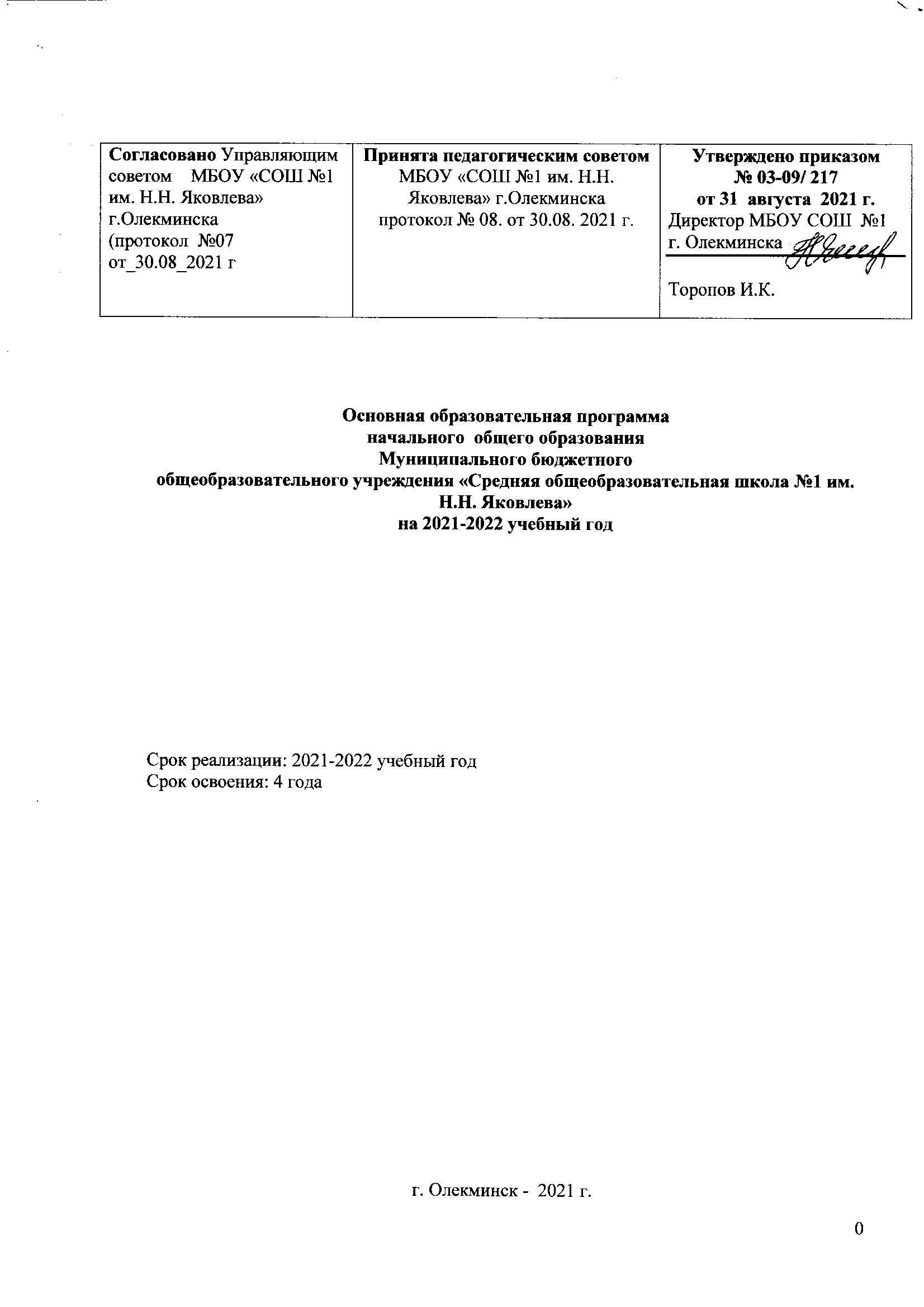 Основная образовательная программаначального  общего образованияМуниципального бюджетногообщеобразовательного учреждения «Средняя общеобразовательная школа №1 им. Н.Н. Яковлева»на 2021-2022 учебный год Срок реализации: 2021-2022 учебный год Срок освоения: 4 годаг. Олекминск -  2021 г.1. Целевой раздел1.1.  Пояснительная записка  Основная образовательная программа начального общего образования (далее - ООП НОО)  Муниципального бюджетного общеобразовательного учреждения «Средняя общеобразовательная школа №1 им.Н.Ню Яковлева» г. Олекминска РС(Я)  ( далее МБОУ  «СОШ №1», школа) разработана в соответствии с требованиями федерального государственного образовательного стандарта начального общего образования (далее – ФГОС  НОО) к структуре основной образовательной программы, определяет цель, задачи, планируемые результаты, содержание и организацию образовательной деятельности при получении начального общего образования. При разработке ООП НОО учтены материалы, полученные в ходе реализации федеральных целевых программ развития образования  последних лет.  Школа  имеет право вносить изменения в ООП НОО.Основой для разработки образовательной программы являются следующие нормативные документы:Федеральный закон Российской Федерации от 29 декабря . N 273-ФЗ "Об образовании в Российской Федерации"Приказ МО и Н РФ от 06.10.2009г. №373 «Об утверждении и введении в действие федерального государственного образовательного стандарта начального общего образования» (ред. От 31.12.2015г.). Примерная основная образовательная программа начального общего образования (одобрена решением федерального учебно-методического объединения по общему образованию, протокол от 08.04.2015г. №1/15).Федеральный государственный образовательный стандарт начального общего образования (Приказ Министерства образования и науки РФ № 363 от 06. 10.2009г.  зарегистрирован Министерством юстиции РФ 22.12.2009, рег. № 17785) (с последующими изменениями)СП3.1/2.4.3598-20 «Санитарно-эпидемиологические требования к устройству, содержанию и  организации работы образовательных организаций и других объектов социальной  инфраструктуры для детей и молодежи в условиях распространения новой коронавирусной  инфекции (СОVID-19) от 30 июня 2020г. N 16; ( с изменениями на 24 марта 2021 г); СанПиН 1.2.3685-21 «Гигиенические нормативы и  требования к обеспечению безопасности и (или) безвредности для человека факторов среды  обитания (вместе с СанПиН 1.2.3685-21.Санитарные правила и нормы»);  Приказ Министерства образования и науки Российской Федерации от 4 октября 2010 года № 986 «Об утверждении федеральных требований к образовательным учреждениям в части минимальной оснащенности учебного процесса и оборудования учебных помещений»;Приказ Министерства образования и науки Российской Федерации (Минобрнауки России) от 28 декабря . № . «Об утверждении федеральных требований к образовательным учреждениям в части охраны здоровья обучающихся, воспитанников»;Приказ Минобрнауки РФ от 19.12.2014г. № 1598 «Об утверждении федерального государственного образовательного стандарта начального общего образования обучающихся с ограниченными возможностями здоровья»Закон Республики Саха (Якутия) «Об образовании в Республике Саха (Якутия)» от 15.12.2014 г. №1401-З№359-V. Приказ Минобрнауки России от 07.06.2017г. №506 «О внесении изменений в федеральный компонент государственных образовательных стандартов начального общего, основного общего и среднего (полного) общего образования, утвержденный приказом МО РФ от 5 марта 2004г. №1089»;Письмо Министерства образования и науки Российской Федерации от 25 мая 2015 г. № 08-761 «Об изучении предметных областей: «Основы религиозных культур и светской этики» и «Основы духовно-нравственной культуры народов России». Письмо Минпросвещения России от 05.09.2018 г. № 03-ПГ-МП 42216  «Об участии учеников муниципальных и государственных школ РФ во внеурочной деятельности».Федеральный закон  от 31.07. 2020 г. №304- ФЗ «О внесении изменений в ФЗ «Об образовании в РФ» по вопросам воспитания обучающихся ».Содержание основной образовательной программы образовательной организации отражает требования ФГОС НОО и содержит три основных раздела: целевой, содержательный и организационный. Целевой раздел определяет общее назначение, цели, задачи и планируемые результаты реализации основной образовательной программы, конкретизированные в соответствии с требованиями ФГОС НОО и учитывающие региональные особенности Республики Саха (Якутия), национальные и этнокультурные особенности народов Российской Федерации, а также способы определения достижения этих целей и результатов.Целевой раздел включает:пояснительную записку;планируемые результаты освоения обучающимися основной образовательной программы;систему оценки достижения планируемых результатов освоения основной образовательной программы.Содержательный раздел определяет общее содержание начального общегообразования и включает образовательные программы, ориентированные на достижение личностных, предметных и метапредметных результатов, в том числе:-     программу формирования универсальных учебных действий у обучающихся;	 программы отдельных учебных предметов, курсов;программу духовно-нравственного развития, воспитания обучающихся;программу формирования экологической культуры, здорового и безопасного образа жизни;программу коррекционной работы.Организационный раздел устанавливает общие рамки организации образовательной деятельности, а также механизм реализации компонентов основной образовательной программы.Организационный раздел включает:учебный план начального общего образования;план внеурочной деятельности;календарный учебный график;систему условий реализации основной образовательной программы в соответствии с требованиями ФГОС НОО.МБОУ «СОШ №1», реализующая основную образовательную программу начального общего образования, обеспечивает ознакомление обучающихся и их родителей (законных представителей) как участников образовательных отношений:с Уставом и другими документами, регламентирующими осуществление образовательной деятельности в этой образовательной организации;- с их правами и обязанностями в части формирования и реализации основной образовательной программы начального общего образования, установленными законодательством Российской Федерации.  Муниципальное бюджетное  общеобразовательное учреждение носит имя Н.Н. Яковлева.Школа  расположена в центре города и пользуется огромным спросом родителей, поэтому единственная школа, в которой три параллели в начальной школе. В начальной школе в 2021-2022 учебном году обучается  319 учеников, 12 классов- комплектов. Средняя наполняемость классов составляет 28 человек. В непосредственной близости от здания школы расположены социальные объекты  – музыкальная школа, детская библиотека, типография, Дом культуры. Окружающая школу социальная  среда оценивается как благоприятная и позволяет наладить взаимодействие с образовательными и культурными учреждениями различных типов и видов.Школой созданы все необходимые условия для получения качественного, доступного образования детям, проживающим в районе ее расположения. Школа работает в 5-дневном режиме для учащихся 1-4 классов. Режим работы – одна смена: с 8.30- 14.10. Контингент учащихся стабилен. Движение учащихся происходит по объективным причинам (вследствие перемены школьниками места жительства) и не вносит дестабилизации в процесс развития учреждения. Режим  и условия обучения в школе организованы в соответствии с требованиями  СП 3.1/2.4.3598-20 «Санитарно-эпидемиологические требования к устройству, содержанию и  организации работы образовательных организаций и других объектов социальной  инфраструктуры для детей и молодежи в условиях распространения новой коронавирусной  инфекции (СОVID-19) от 30 июня 2020г. N 16;СанПиН 1.2.3685-21 «Гигиенические нормативы и  требования к обеспечению безопасности и (или) безвредности для человека факторов среды  обитания (вместе с СанПиН 1.2.3685-21.Санитарные правила и нормы…»); В социальном составе семей обучающихся преобладают семьи служащих 46,6%, рабочих 28,9%. Незначительна доля предпринимателей, что составляет 6,2%., большинство из которых относятся к мелким предпринимателям. Отмечен рост числа временно безработных семей.Обучение ведется на русском языке.  Школа 100% обеспечена педагогическими кадрами. Образовательный ценз педагогов: 80,5% имеют высшее образование, 19,5% имеют среднее- специальное образование, с высшей квалификационной категорией 35,3%, первой- 41%. В школе успешно реализуется программа «Музыка для всех», инновационный проект «Социокультурно - образовательный дневник школьника как модель формирования УУД в начальной школе» и проект «Образовательная кинезиология в практике психолого- педагогического сопровождения учащихся младшего школьного возраста в условиях реализации ФГОС» совместно с  МБУ ДО «РДЮЦ»  МР «Олекминский район» РС(Я).Процессы информатизации, ускорение внедрения новых научных открытий, стремительное и постоянное изменение технологий, появление новых профессий, социокультурная ситуация требуют от современного человека мобильности, умения адаптироваться к быстро меняющимся потребностям и приоритетам общества. Возрастает значимость нового качества школьного образования. Оно обретает смысл стратегической силы.Основные требования к качеству образовательной услуги сформулированы для школы  в Муниципальном задании.ООП НОО ориентирована на обучающихся, достигших уровня школьной зрелости, готовых к освоению школьной программы. Особенности образовательного процесса в значительной степени определяются спецификой социального окружения.  Школа является образовательным учреждением, ориентированным на работу с обучающимися, обладающими разной степенью готовности к обучению, проживающими на территории, закрепленной за МБОУ « СОШ №1». В первый класс принимаются все дети, достигшие возраста 6 лет 6 месяцев до 1 сентября текущего года при отсутствии противопоказаний по состоянию здоровья, но не позже достижения ими возраста 8 лет.Для успешной адаптации обучающихся в школе реализуются программы «Преемственность детский сад - начальное общее образование», «Преемственность обучения начального общего и основного общего образования». Самообследование образовательной деятельности школы позволило сформулировать задачи, на решение которых будет направлена деятельность школы в 2021-2022 учебном году. В числе таковых задач школа определила для себя следующие: - разработать действенный план работы школы на основе показателей Муниципального задания. Направить усилия администрации и педагогов на достижение высокой эффективности всех школьных дел, проводимых для обучающихся гимназии.- усилить педагогическое сопровождение обучающихся в качественном освоении ФГОС. Ориентировать образовательный процесс на ценностно-смысловые критерии развития каждого обучающегося, учет индивидуальных особенностей развития и обучения детей.Продолжить освоение технологии индивидуальной образовательной программы, использование дистанционных и электронных технологий в обучении. - обеспечить успешное управление процессом повышения качества образования.- выстраивать образовательную деятельность на компетентностную основу. Провести необходимую организационно-методическую работу по изучению и освоению перспективных технологий в образовании.- разработать систему мер по сохранению и развитию здоровья обучающихся.-совершенствовать систему поддержки талантливых детей через реализацию дополнительного образования по актуальным направлениям современной экономики.- ориентировать методическую и преподавательскую деятельность на выявление освоение неиспользованных возможностей урока, поиск творческих нестандартных путейв качественном усвоении основ учебных предметов.- реализовать Программу воспитания и социализации, профессиональной ориентации обучающихся. Усилить воспитательную направленность как образовательного процесса в целом, так и досуговой деятельности школьников.- направить коллективные усилия на создание условий, формирующих культуру поведения и взаимоотношения, ЗОЖ школьников, благоприятную психологическую обстановку, способствующую освоению, творческому осмыслению социокультурного опыта.-активно осваивать защиту индивидуальных и групповых проектов в период промежуточной аттестации обучающихся.-расширить общественную составляющую управления образовательным процессом.Исходя из Указов Президента РФ, главы РС(Я), приказа МКУ «Управление образования Олекминского района» РС(Я) о повышении качества образования, конкурентоспособности выпускников вся деятельность школы направлена на усиление роли качественного образования и успешности обучающихся.  1.2.   Цели и задачи реализации ООП НООЦелью реализации образовательной программы   является:создание условий для формирования у учащихся базовых навыков самообразования, самоопределения, самоорганизации, обеспечивающих готовность к освоению содержания основного и среднего общего образования; обеспечить раскрытие  интеллектуальных и творческих возможностей личности через освоение фундаментальных основ начального образования формирование ключевых компетенций учащегося: в решении задач и проблем, информационно – коммуникационной, учебной (образовательной) и компетентности взаимодействия.Задачи реализации образовательной программы:Достижение личностных результатов учащихся:готовность и способность обучающихся к саморазвитию;сформированность мотивации  к обучению и познанию;осмысление и принятие основных базовых ценностей.Достижение метапредметных результатов обучающихся:освоение универсальных учебных действий – УУД – (регулятивных, познавательных, коммуникативных).Достижение предметных результатов:освоение опыта предметной деятельности по получению нового знания, его преобразования и применения.Основная образовательная программа начального основного образования формируется с учётом особенностей первого уровня общего образования, как фундаментавсего последующего обучения.В основе реализации основной образовательной программы лежит системно- деятельностный подход, который предполагает:-воспитание и развитие качеств личности, отвечающих требованиям информационного общества, инновационной экономики, задачам построения российского гражданского общества на основе принципов толерантности, диалога культур и уважения его многонационального, полилингвального, поликультурного и поликонфессионального состава;-переход к стратегии социального проектирования и конструированияна основе разработки содержания и технологий образования, определяющих пути и способы достижения социально желаемого уровня (результата) личностного и познавательного развития обучающихся;-ориентацию на достижение цели и основного результата образования — развитие личности обучающегося на основе освоенияуниверсальных учебных действий, познания и освоения мира;-признание решающей роли содержания образования, способоворганизации образовательной деятельности и учебного сотрудничества вдостижении целей личностного и социального развития обучающихся;-учет индивидуальных возрастных, психологических и физиологических особенностей обучающихся, роли и значения видов деятельности и форм общения при определении образовательно-воспитательных целей и путей их достижения;-обеспечение преемственности дошкольного, начального общего,основного общего, среднего общего и профессионального образования;-разнообразие индивидуальных образовательных траекторий и индивидуального развития каждого обучающегося (в том числе лиц, проявивших выдающиеся способности, и детей с ОВЗ), обеспечивающих рост творческого потенциала, познавательных мотивов, обогащение форм учебного сотрудничества ирасширение зоны ближайшего развития.Основная образовательная программа формируется с учетом особенностей уровня начального общего образования как фундамента всего последующего обучения. Начальная школа — особый этап в жизни ребенка, связанный:- с изменением при поступлении в школу ведущей деятельности ребенка — с переходом к учебной деятельности (при сохранении значимости игровой), имеющей общественный характер и являющейся социальной по содержанию;-с освоением новой социальной позиции, расширением сферывзаимодействия ребенка с окружающим миром, развитием потребностей в общении, познании, социальном признании и самовыражении;- с принятием и освоением ребенком новой социальной роли ученика, выражающейся в формировании внутренней позиции школьника, определяющей новый образ школьной жизни и перспективы личностного и познавательного развития;- с формированием у школьника основ умения учиться и способности к организации своей деятельности: принимать, сохранять цели и следовать им в учебной деятельности; планировать свою деятельность, осуществлять ее контроль и оценку; взаимодействовать с учителем и сверстниками вучебной деятельности;- с изменением при этом самооценки ребенка, которая приобретает черты адекватности и рефлексивности;- с моральным развитием, которое существенным образом связано с характером сотрудничества со взрослыми и сверстниками, общением имежличностными отношениями дружбы, становлением основ гражданской идентичности и мировоззрения.Учитываются также характерные для младшего школьного возраста (от 6,5 до11 лет):- центральные психологические новообразования, формируемые на данном уровне образования: словесно-логическое мышление, произвольная смысловая память, произвольное внимание, письменная речь, анализ, рефлексия содержания, оснований и способов действий, планирование и умение действовать во внутреннем плане, знаково-символическое мышление, осуществляемое как моделирование существенных связей и отношений объектов;- развитие целенаправленной и мотивированной активности обучающегося, направленной на овладение учебной деятельностью, основой которой выступает формирование устойчивой системы учебно-познавательных и социальных мотивов и личностного смысла учения.При определении стратегических характеристик основной образовательной программы учитываются существующий разброс в темпах и направлениях развития детей, индивидуальные различия в их познавательной деятельности, восприятии, внимании, памяти, мышлении, речи, моторике и т. д., связанные с возрастными, психологическими и физиологическими индивидуальными особенностями детей младшего школьного возраста.При этом успешность и своевременность формирования указанных новообразований познавательной сферы, качеств и свойств личности связываютсяс активной позицией учителя, а также с адекватностью построения образовательной деятельности и выбора условий и методик обучения, учитывающих описанные выше особенности уровня начального общего образования.Организация дистанционного обучения в МБОУ « СОШ №1»Обучающимся разрешается пользоваться ноутбуками, для обучающихся начальных классов при наличии дополнительной клавиатуры. Рабочие места должны обеспечивать зрительную дистанцию до экрана не менее 50 см. Непрерывная и суммарная продолжительность использования ЭОР на занятиях должна соответствовать гигиеническим нормативам. Расписание занятий составляется с учетом дневной и недельной динамики умственной работоспособности обучающихся и трудности учебных предметов. Обучение завершается не позднее 18.00 часов. Продолжительность урока при дистанционном обучении составляет 35 минут.Порядок оказания методической помощи обучающимсяПри осуществлении дистанционного обучения школа оказывает учебно-методическую помощь, в том числе в форме индивидуальных консультаций, оказываемых дистанционно с использованием информационных технологий по выбору учителя. Расписание индивидуальных и коллективных консультаций составляется учителем и направляется через электронную почту родителя и обучающегося не позднее чем за один день до консультации.При возникновении технических сбоев программного обеспечения, сети интернет учитель в порядке исключения вправе выбрать любой другой способ оповещения о консультации.Порядок осуществления текущего и итогового контроля результатов при дистанционном обученииТекущий контроль результатов дистанционного обучения проводится учителями. Они используют формы поверки и контроля знаний, предусмотренные образовательными программами и локальными актами школы. Оценивание учебных достижений обучающихся при дистанционном обучении осуществляется в соответствии с системой оценивания, применяемой в школе. Учителя вправе использовать для проведения диагностических мероприятий ресурс «Мои достижения».Согласие на дистанционную форму обучения оформляется через подачу заявления родителем. Для обеспечения дистанционного обучения школа:-назначает ответственного за реализацию дистанционного обучения, в том числе в каждом классе.-организует необходимую методическую поддержку обучающихся, родителей. - оказывает информационную поддержку обучающимся, родителям.   -осуществляет контроль процесса дистанционного обучения, анализ и учет результатов дистанционного обучения.Обучающихся следует придерживаться следующего регламента: -проверять электронную почту-выполнять задания по указанию учителя в срок, который установил учитель выполненные домашние работы направлять учителю через электронную почту, проверять комментарии учителя.-учитель заблаговременно должен сообщать через электронный дневник о проведении видеоконференции, другого вида занятия.Использование средств электронного обучения осуществляется при наличии документов об оценке соответствия. Использование мониторов на основе электронно-лучевых трубок в ОУ не допускается.Во время дистанционного обучения обучающимся запрещено использовать более двух ЭСО одновременно, а также мобильные телефоны в образовательных целях.Модель организации образовательного процесса в МБОУ « СОШ №1» в 2021-2022 учебном году в условиях распространения коронавирусной инфекцииОбщие положенияНастоящая Модель организации образовательного процесса МБОУ « СОШ №1» в 2021-2022 учебном году разработана с целью установления единых подходов к деятельности ОО в условиях распространения коронавирусной инфекции (COVID-19), обеспечения в полном объеме реализации образовательных программ, а также сохранения здоровья обучающихся. Адресована педагогическим работникам ОО, участникам образовательного процесса: обучающимся и их законным представителям.Требования к режиму работы МБОУ « СОШ №1»:Об организации входа педагогических работников и обучающихся в здание.При входе в здание образовательного учреждения: ежедневно будут проведены «утренние фильтры» с обязательной термометрией -(бесконтактные термометры) у 2-х входов в здание на площадке 1- го этажа с целью выявления и недопущения в организации обучающихся и сотрудников с признаками респираторных заболеваний, установлены антисептические средства для обработки рук. Обучающиеся, у которых обнаружено температура тела 37,1 С и выше до прихода родителей (законных представителей) размещаются в помещении для изоляции (кабинет медработника - 1 этаж);Для сотрудников образовательного учреждения и посетителей обязательный масочный режим. Посещение школы родителями и посторонними лицами запрещается, обучающихся начальных классов учителя встречают на входной площадке.О режиме работы столовойРежим работы столовой регулируется графиком, Площадь столовой подлежит зонированию: для каждого класса отводится отдельная зона (рядом стоящие столы); одновременно в столовой может находиться несколько классов в зависимостиот количества зон. Обработка обеденных столов до и после каждого приема пищи будет осуществляться с использованием моющих и дезинфицирующих средств. Работа сотрудников пищеблока будет организована с использованием средств индивидуальной защиты (маски и перчатки). График питания обучающихся раздельно для нескольких классов.  О размещении учебных кабинетовКаждому классу отводится отдельный кабинет; все предметы проводятся в прикрепленном кабинете, кроме предметов, по которым в Учебном плане предусматривается деление на группы, и предметов, которые проводятся в кабинетах соспециальным оборудованием (химия, физика, технология, информатика, физическая культура). В указанных кабинетах во время перемен будет осуществляться обработка рабочих поверхностей, пола, дверных ручек, дезинфекция воздушной среды с использованием приборов для обеззараживания воздуха, а также сквозное проветривание помещений в отсутствие детей. Проведение массовых мероприятий запрещено.  В течение учебного дня в образовательном учреждении во время уроков кабинеты будут проветриваться, будет проводиться текущая дезинфекция помещений (обработка рабочих поверхностей, пола, дверных ручек, помещений пищеблоков, мебели, санузлов, вентилей кранов, спуска бачков унитазов), дезинфекция воздушной среды с использованием приборов для обеззараживания воздуха. В конце каждой недели будет осуществляться генеральная уборка всех помещений сиспользованием дезинфицирующих средств.О создании питьевого режимаПри использовании классами кулера необходимо: обеспечить контроль утилизации использованных одноразовых стаканов, не допускать повторного их использования детьми; использовать воду гарантированного качества.Об организации образовательного процессаО выборе форм организации обученияВ МБОУ « СОШ №1» в условиях распространения коронавирусной инфекции (COVID-19) реализуется 2 модель организации образовательного процесса: очное обучение с применением дистанционных образовательных технологий-(смешанное обучение): аудиторные занятия чередуется с дистанционным обучением по учебному графику, утвержденному школой (5-11 классы). Дистанционное обучение для своего ребенка может выбрать любой родитель; дистанционное обучение, в первую очередь, рекомендуется детям, состоящим на диспансерном учете, имеющим хронические заболевания; детям, находящимся на лечении в связи с острой патологией; детям, имеющим противопоказания для вакцинации. Проведение массовых мероприятий запрещено.О графике обучения и расписании занятий в школеУчебные занятия по подгруппам первой смены начинаются с 8.30 часов.Основной формой занятий является урок (продолжительность урока - 40 минут). («Санитарно-эпидемиологические требования к устройству, содержанию и организации работы образовательных организаций и других объектов социальной инфраструктуры для детей и молодежи в условиях распространения коронавирусной инфекции (COVID- 19)» Постановление Главного государственного санитарного врача РФ №16 от ЗО июня 2020 года). При смешанном обучении часть материала по усмотрению учителя - предметника переносится на домашнее самостоятельное изучение, часть учебного материала изучается в классе.   В целях максимального разобщения классы разведены по всем трем этажам. Обеззараживание воздуха рециркуляторами на каждом этаже и проветривание кабинетов во время перемен.Об организации дистанционного обученияНепрерывная работа с изображением на индивидуальном мониторе компьютера должна составлять: для учащихся 1-3-х классов — не более 15 минут; для учащихся 5-7 классов — не более 20 минут; для учащихся 8-11 классов —25 минут. Продолжительность непрерывного использования компьютера с жидкокристаллическим монитором на уроках составляет: для учащихся 1-2-х классов — не более 20 минут; для учащихся 3 класса— не более 25 минут; для учащихся 5-6 классов — не более 30 минут; для учащихся 7-11 классов — 35 минут. При организации дистанционного обучения используются интернет- технологии и кейс технологии (предоставления печатной учебной литературы, печатных и или электронных учебных материалов). Электронное обучение реализуется офлайн через: - задания через АИС «Сетевой город»; - самостоятельное изучение учебного материала с помощью учебников; - кейсы; - электронные образовательные платформы; - цифровые ресурсы (аудио, видео-подкасты, видеолекции, видеоролики, онлайн тренажеры, интерактивные задания итд.). О периодичности и формах контроляДля всех обучающихся сохраняется текущая аттестация, результаты которой фиксируются учителем в электронном журнале «АИС. Сетевой город»;Рекомендуется применение форм открытого контроля: доведение до обучающихся и родителей (законных представителей) периодичности, форм контроля (тесты, опросы, письменная работа, защита проекта или реферата и т.д.) на весь период до 31 декабря 2021 года с указанием за какой объем учебнотематического плана будет организован контроль. Ознакомление обучающихся с примерным заданием письменных контрольных работ, перечнем вопросов для письменного и устного опроса, критериями для выставления оценок, когда: перед началом изучения темы или разделаучебно-тематического плана.При дистанционном обучении школа согласует с родителями (законными представителями) график контрольных мероприятий: по графику контрольных мероприятий для своего класса аудиторно или дистанционно по выбору родителей (законных представителей); по отдельному графику по более крупным блокам и разделам могут быть проведены очно в школе (если таких детей в параллели от 9 до 15 чел по предмету изучения; дистанционно - если таких детей менее 9 чел);  промежуточная (в конце учебного года) и итоговая аттестации (ОГЭ, ЕГЭ) проводятся по единому графику, утверждаемому приказом директора школы; промежуточная может быть организована с применением дистанционных технологий.Об организации надомного обучения Надомное обучение является вариантом очного обучения и осуществляется для обучающихся, нуждающихся в длительном лечении, детей- инвалидов, которые по состоянию здоровья не могут посещать образовательные организации.Надомное обучение организуется по индивидуальному учебному плану и реализуетсяучителями по месту жительства ребенка и/или в медицинских учреждениях;Об организации внеурочной деятельности: Внеурочная деятельность проводится малыми группами по отдельному расписанию как: компенсация содержания образования по основному предмету; как программа для развития детей; Внеурочная деятельность может быть организована в очной, смешанной и дистанционной формах.2.Планируемые результаты освоения обучающимися  образовательной программы.2.1.Планируемые результаты освоения основной образовательной программы начального общего образования (далее — планируемые результаты) являются однимиз важнейших механизмов реализации требований ФГОС НОО к результатам обучающихся, освоивших основную образовательную программу. Они представляют собой систему обобщенных личностно ориентированных целей образования.В основу формирования модуля положен анализ тенденций развития образовательного учреждения, результаты образовательной деятельности за предыдущие учебные годы, ожидания участников образовательного процесса, связанные с качеством образования и предметные Концепции, вступившие в силу в последние годы.В планируемые результаты освоения образовательной программы входят ведущие целевые установки и ожидаемые результаты освоения всех компонентов, составляющих содержательную основу образовательной программы МБОУ «СОШ №1».В системе планируемых результатов - личностных, метапредметных и предметных- описывается классы учебно-познавательных и учебно-практических задач, которые осваивают обучающиеся в ходе обучения.Показатели оценки деятельности начальной школы:расширение вариативности программ и технологий начального образования (увеличение количества образовательных программ и технологий, соответствующих возрастному развитию детей);выравнивание учебных возможностей младших школьников (уменьшение количества неуспешных в учении детей);создание условий для укрепления и сохранения здоровья младших школьников (уменьшение количества дней, пропущенных по болезни); комфортность ребенка в учебно-воспитательном процессе,  позитивное отношение к школе и процессу обучения (снижение количества детей, имеющих низкую мотивацию учебной деятельности);позитивное отношение родителей к содержанию и процессу обучения и воспитания детей, укладу начальной школы (положительные отзывы родителей, активизация участия родителей в жизни класса и школы);повышение профессионального уровня и педагогического мастерства учителей (увеличение процента педагогов, имеющих высшее образование; увеличение количества педагогов, прошедших повышение квалификации и переподготовку).Задачи достижения запланированных образовательных результатов.Задачи, решаемые младшими  школьниками в разных видах  деятельности:сделать первые шаги в овладении основами понятийного мышления (в освоении содержательного обобщения, анализа, планирования и рефлексии);научиться самостоятельно конкретизировать поставленные учителем цели и искать средства их решения;научиться контролировать и оценивать свою учебную работу и продвижение в разных видах деятельности;овладеть коллективными формами учебной работы и соответствующими социальными навыками;научиться создавать собственные творческие замыслы и доводить их до воплощения в творческом продукте. Овладевать средствами и способами воплощения собственных замыслов;приобрести навыки самообслуживания, овладеть простыми трудовыми действиями и операциями на уроках труда и в социальных практиках;приобрести опыт взаимодействия со взрослыми и детьми, освоить основные этикетные нормы, научиться правильно выражать свои мысли и чувства;2.2.Задачи, решаемые педагогами, реализующими основную образовательную программу начального общего  образования:- Реализовать основную образовательную программу начальной школы в  разнообразных организационно-учебных  формах (уроки, занятия,  проекты, практики, конкурсы, выставки, соревнования, презентации и пр.)- Обеспечить комфортные условия смены  ведущей деятельности – игровой на учебную. Создать условия для овладения  высшими формами игровой деятельности.- Обеспечить условия формирования учебной деятельности. Для этого:организовать постановку учебных целей, создавать условия для их «присвоения» и самостоятельной конкретизации учениками;побуждать и поддерживать детские инициативы, направленные на поиск средств и способов достижения учебных целей;организовать усвоение знаний посредством коллективных форм учебной работы;осуществлять функции контроля и оценки, организовать их постепенный переход к ученикам.- Создать условия для творческой продуктивной деятельности ребёнка. Для этого:ставить творческие задачи, способствовать возникновению собственных замыслов;поддерживать детские инициативы, помогать в осуществлении проектов;обеспечить презентацию и социальную оценку продуктов детского творчества (организация выставок,  детской периодической печати, конкурсов, фестивалей и т.д.);создать пространство для социальных практик младших школьников  и приобщения их к общественно значимым делам.На ступени начального общего образования устанавливаются планируемые результаты освоения:междисциплинарной программы «Формирование универсальных учебных действий», а также её разделов «Чтение. Работа с текстом» и «Формирование ИКТ-компетентности учащихся»;программ по всем учебным предметам – «Русский язык», «Родной язык», «Литературное чтение», «Литературное чтение на родном языке», «Иностранный язык», «Математика», «Окружающий мир», «Основы духовно-нравственной культуры народов России», «Музыка», «Изобразительное искусство», «Технология», «Физическая культура».2.3.Формирование универсальных учебных действий.В результате изучения всех без исключения предметов на ступени начального общего образования у выпускников будут сформированы личностные, регулятивные, познавательные и коммуникативные универсальные учебные действия как основа умения учиться.Характеристика результатов формирования универсальных учебных действий на разных этапах обучения2.3.1.Чтение. Работа с текстом (метапредметные результаты)В результате изучения всех без исключения учебных предметов при получении  начального общего образования выпускники приобретут первичные навыки работы с содержащейся в текстах информацией в процессе чтения соответствующих возрасту литературных, учебных, научно­познавательных текстов, инструкций. Выпускники научатся осознанно читать тексты с целью удовлетворения познавательного интереса, освоения и использования информации. Выпускники овладеют элементарными навыками чтения информации, представленной в наглядно-символической форме, приобретут опыт работы с текстами, содержащими рисунки, таблицы, диаграммы, схемы.У выпускников будут развиты такие читательские действия, как поиск информации, выделение нужной для решения практической или учебной задачи информации, систематизация, сопоставление, анализ и обобщение имеющихся в тексте идей и информации, их интерпретация и преобразование. Обучающиеся смогут использовать полученную из разного вида текстов информацию для установления несложных причинно-следственных связей и зависимостей, объяснения, обоснования утверждений, а также принятия решений в простых учебных и практических ситуациях.Выпускники получат возможность научиться самостоятельно организовывать поиск информации. Они приобретут первичный опыт критического отношения к получаемой информации, сопоставления ее с информацией из других источников и имеющимся жизненным опытом.Работа с текстом: поиск информации и понимание прочитанногоВыпускник научится:находить в тексте конкретные сведения, факты, заданные в явном виде;определять тему и главную мысль текста;делить тексты на смысловые части, составлять план текста;вычленять содержащиеся в тексте основные события и
устанавливать их последовательность; упорядочивать информацию по заданному основанию;сравнивать между собой объекты, описанные в тексте, выделяя 2—3 существенных признака;понимать информацию, представленную в неявном виде (например, находить в тексте несколько примеров, доказывающих приведенное утверждение; характеризовать явление по его описанию; выделять общий признак группы элементов);понимать информацию, представленную разными способами: словесно, в виде таблицы, схемы, диаграммы;понимать текст, опираясь не только на содержащуюся в нем информацию, но и на жанр, структуру, выразительные средства текста;использовать различные виды чтения: ознакомительное, изучающее, поисковое, выбирать нужный вид чтения в соответствии с целью чтения;ориентироваться в соответствующих возрасту словарях и справочниках.Выпускник получит возможность научиться:использовать формальные элементы текста (например,подзаголовки, сноски) для поиска нужной информации;работать с несколькими источниками информации;сопоставлять информацию, полученную из нескольких источников.Работа с текстом: преобразование и интерпретация информацииВыпускник научится:пересказывать текст подробно и сжато, устно и письменно;соотносить факты с общей идеей текста, устанавливать простые связи, не показанные в тексте напрямую;формулировать несложные выводы, основываясь на тексте; находить аргументы, подтверждающие вывод;сопоставлять и обобщать содержащуюся в разных частях текста информацию;составлять на основании текста небольшое монологическое высказывание, отвечая на поставленный вопрос.Выпускник получит возможность научиться:делать выписки из прочитанных текстов с учетом цели их дальнейшего использования;составлять небольшие письменные аннотации к тексту, отзывы о прочитанном.Работа с текстом: оценка информацииВыпускник научится:высказывать оценочные суждения и свою точку зрения о прочитанном тексте;оценивать содержание, языковые особенности и структуру текста; определять место и роль иллюстративного ряда в тексте;на основе имеющихся знаний, жизненного опыта подвергать сомнению достоверность прочитанного, обнаруживать недостоверность получаемых сведений, пробелы в информации и находить пути восполнения этих пробелов;участвовать в учебном диалоге при обсуждении прочитанного или прослушанного текста.Выпускник получит возможность научиться:сопоставлять различные точки зрения;соотносить позицию автора с собственной точкой зрения;в процессе работы с одним или несколькими источниками выявлять достоверную (противоречивую) информацию.2.3.2.Формирование ИКТ­компетентности обучающихся (метапредметные результаты).В результате изучения всех без исключения предметов на уровне начального общего образования начинается формирование навыков, необходимых для жизни и работы в современном высокотехнологичном обществе. Обучающиеся приобретут опыт работы с информационными объектами, в которых объединяются текст, наглядно-графические изображения, цифровые данные, неподвижные и движущиеся изображения, звук, ссылки и базы данных и которые могут передаваться как устно, так и с помощью телекоммуникационных технологий или размещаться в Интернете.Обучающиеся познакомятся с различными средствами информационно-коммуникационных технологий (ИКТ), освоят общие безопасные и эргономичные принципы работы с ними; осознают возможности различных средств ИКТ для использования в обучении, развития собственной познавательной деятельности и общей культуры.Они приобретут первичные навыки обработки и поиска информации при помощи средств ИКТ: научатся вводить различные виды информации в компьютер: текст, звук, изображение, цифровые данные; создавать, редактировать, сохранять и передавать медиасообщения.Выпускники научатся оценивать потребность в дополнительной информации для решения учебных задач и самостоятельной познавательной деятельности; определять возможные источники ее получения; критически относиться к информации и к выбору источника информации.Они научатся планировать, проектировать и моделировать процессы в простых учебных и практических ситуациях.В результате использования средств и инструментов ИКТ и ИКТ-ресурсов для решения разнообразных учебно-познавательных и учебно-практических задач, охватывающих содержание всех изучаемых предметов, у обучающихся будут формироваться и развиваться необходимые универсальные учебные действия и специальные учебные умения, что заложит основу успешной учебной деятельности в средней и старшей школе.Цель:создание единой информационной образовательной среды школы посредством перехода на качественно новый уровень в подходах к использованию компьютерной техники и информационных технологий во всех структурных подразделениях школы.Задачи:развитие личности школьника, его творческих способностей, интереса к учению, формирование желания и умения учиться на основе использования ИКТ;воспитание нравственных и эстетических чувств, культуры работы на компьютере и при использовании Интернет - ресурсов;освоение системы знаний, умений и навыков, опыта осуществления разнообразных видов деятельности;охрана и укрепление физического и психического здоровья детей при работе на компьютере;сохранение и поддержка индивидуальности ребенка.Знакомство со средствами ИКТ, гигиена работы с компьютеромВыпускник научится:- использовать безопасные для органов зрения, нервной системы, опорно­двигательного аппарата эргономичные приемы работы с компьютером и другими средствами ИКТ; - выполнять компенсирующие физические упражнения (мини­зарядку);- организовывать систему папок для хранения собственной информации в компьютере.Технология ввода информации в компьютер: ввод текста, запись звука, изображения, цифровых данныхВыпускник научится:- вводить информацию в компьютер с использованием различных технических средств (фото- и видеокамеры, микрофона и т. д.), сохранять полученную информацию, набирать небольшие тексты на родном языке; набирать короткие тексты на иностранном языке, использовать компьютерный перевод отдельных слов;- рисовать (создавать простые изображения);- сканировать рисунки и тексты.Выпускник получит возможность научиться использовать программу распознавания сканированного текста на русском языке.Обработка и поиск информацииВыпускник научится:- подбирать подходящий по содержанию и техническому качеству результат видеозаписи и фотографирования, использовать сменные носители (флэш-карты);- описывать по определенному алгоритму объект или процесс наблюдения, записывать аудиовизуальную и числовую информацию о нем, используя инструменты ИКТ;- редактировать тексты, последовательности изображений, слайды в соответствии с коммуникативной или учебной задачей, включая редактирование текста, цепочек изображений, видео- и аудиозаписей, фотоизображений;- пользоваться основными функциями стандартного текстового редактора, использовать полуавтоматический орфографический контроль; использовать, добавлять и удалять ссылки в сообщениях разного вида; следовать основным правилам оформления текста;- искать информацию в соответствующих возрасту цифровых словарях и справочниках, базах данных, контролируемом Интернете, системе поиска внутри компьютера; составлять список используемых информационных источников (в том числе с использованием ссылок);- заполнять учебные базы данных.Выпускник получит возможность научиться грамотно формулировать запросы при поиске в сети Интернет и базах данных, оценивать, интерпретировать и сохранять найденную информацию; критически относиться к информации и к выбору источника информации.Создание, представление и передача сообщенийВыпускник научится:- создавать текстовые сообщения с использованием средств ИКТ, редактировать, оформлять и сохранять их;-  создавать простые сообщения в виде аудио- и видеофрагментов или последовательности слайдов с использованием иллюстраций, видеоизображения, звука, текста;- готовить и проводить презентацию перед небольшой аудиторией: создавать план презентации, выбирать аудиовизуальную поддержку, писать пояснения и тезисы для презентации;- создавать простые схемы, диаграммы, планы и пр.;- создавать простые изображения, пользуясь графическими возможностями компьютера; составлять новое изображение из готовых фрагментов (аппликация);- размещать сообщение в информационной образовательной среде образовательной организации;- пользоваться основными средствами телекоммуникации; участвовать в коллективной коммуникативной деятельности в информационной образовательной среде, фиксировать ход и результаты общения на экране и в файлах.Выпускник получит возможность научиться:- представлять данные;Планирование деятельности, управление и организацияВыпускник научится:- планировать несложные исследования объектов и процессов внешнего мира.Выпускник получит возможность научиться:- проектировать несложные объекты и процессы реального мира, своей собственной деятельности и деятельности группы, включая навыки роботехнического проектирования- моделировать объекты и процессы реального мира.  2.4. Предметные результаты  2.4.1.Русский языкВ результате изучения курса русского языка обучающиесяпри получении начального общего образования научатся осознавать язык как основное средство человеческого общения и явление национальной культуры, у них начнет формироваться позитивное эмоционально­ценностное отношение к русскому и родному языкам, стремление к их грамотному использованию, русский язык и родной язык станут для учеников основой всего процесса обучения, средством развития их мышления, воображения, интеллектуальных и творческих способностей.В процессе изучения обучающиеся получат возможность реализовать в устном и письменном общении (в том числе с использованием средств ИКТ) потребность в творческом самовыражении, научатся использовать язык с целью поиска необходимой информации в различных источниках для выполнения учебных заданий.У выпускников, освоивших основную образовательную программу начального общего образования, будет сформировано отношение к правильной устной и письменной речи как показателям общей культуры человека. Они получат начальные представления о нормах русского и родного литературного языка (орфоэпических, лексических, грамматических) и правилах речевого этикета, научатся ориентироваться в целях, задачах, средствах и условиях общения, что станет основой выбора адекватных языковых средств для успешного решения коммуникативной задачи при составлении несложных устных монологических высказываний и письменных текстов. У них будут сформированы коммуникативные учебные действия, необходимые для успешного участия в диалоге: ориентация на позицию партнера, учет различных мнений и координация различных позиций в сотрудничестве, стремление к более точному выражению собственного мнения и позиции, умение задавать вопросы.Выпускник на уровне начального общего образования:научится осознавать безошибочное письмо как одно из проявлений собственного уровня культуры;сможет применять орфографические правила и правила постановки знаков препинания (в объеме изученного) при записи собственных и предложенных текстов, овладеет умением проверять написанное;получит первоначальные представления о системе и структуре русского и родного языков: познакомится с разделами изучения языка – фонетикой и графикой, лексикой, словообразованием (морфемикой), морфологией и синтаксисом; в объеме содержания курса научится находить, характеризовать, сравнивать, классифицировать такие языковые единицы, как звук, буква, часть слова, часть речи, член предложения, простоепредложение, что послужит основой для дальнейшего формирования общеучебных, логических и познавательных (символико-моделирующих) универсальных учебных действий с языковыми единицами.В результате изучения курса у выпускников, освоивших основную образовательную программу начального общего образования, будет сформирован учебно-познавательный интерес к новому учебному материалу и способам решения новой языковой задачи, что заложит основы успешной учебной деятельности при продолжении изучения курса русского языка и родного языка на следующем уровне образования.Содержательная линия «Система языка»Раздел «Фонетика и графика»Выпускник научится:- различать звуки и буквы;- характеризовать звуки русского языка: гласные ударные/безударные; согласные твердые/мягкие, парные/непарные твердые и мягкие; согласные звонкие/глухие, парные/непарные звонкие и глухие;- пользоваться русским алфавитом на основе знания последовательности букв в нем для упорядочивания слов и поиска необходимой информации в различных словарях и справочниках.Выпускник получит возможность научиться пользоваться русским алфавитом на основе знания последовательности букв в нем для упорядочивания слов и поиска необходимой информации в различных словарях и справочниках.Раздел «Орфоэпия»Выпускник получит возможность научиться:- соблюдать нормы русского и родного литературного языка в собственной речи и оценивать соблюдение этих норм в речи собеседников (в объеме представленного в учебнике материала);- находить при сомнении в правильности постановки ударения или произношения слова ответ самостоятельно (по словарю учебника) либо обращаться за помощью к учителю, родителям и др.Раздел «Состав слова (морфемика)»Выпускник научится:- различать изменяемые и неизменяемые слова;- различать родственные (однокоренные) слова и формы слова;- находить в словах с однозначно выделяемыми морфемами окончание, корень, приставку, суффикс.- выполнять морфемный анализ слова в соответствии с предложенным учебником алгоритмом, оценивать правильность его выполнения;- использовать результаты выполненного морфемного анализа для решения орфографических и/или речевых задач.Раздел «Лексика»Выпускник научится:- выявлять слова, значение которых требует уточнения;- определять значение слова по тексту или уточнять с помощью толкового словаря- подбирать синонимы для устранения повторов в тексте.- подбирать антонимы для точной характеристики предметов при их сравнении;- различать употребление в тексте слов в прямом и переносном значении (простые случаи);- оценивать уместность использования слов в тексте;- выбирать слова из ряда предложенных для успешного решения коммуникативной задачи.Раздел «Морфология»Выпускник научится:- распознавать грамматические признаки слов;- с учетом совокупности выявленных признаков (что называет, на какие вопросы отвечает, как изменяется) относить слова к определенной группе основных частей речи (имена существительные, имена прилагательные, глаголы).Выпускник получит возможность научиться:-проводить морфологический разбор имен существительных, имен прилагательных, глаголов по предложенному в учебнике алгоритму; оценивать правильность проведения морфологического разбора;- находить в тексте такие части речи, как личные местоимения и наречия, предлоги вместе с существительными и личными местоимениями, к которым они относятся, союзы и, а, но, частицу не при глаголах.Раздел «Синтаксис»Выпускник научится:- различать предложение, словосочетание, слово;- устанавливать при помощи смысловых вопросов связь между словами в словосочетании и предложении;- классифицировать предложения по цели высказывания, находить повествовательные/побудительные/вопросительные предложения;- определять восклицательную/невосклицательную интонацию предложения;- находить главные и второстепенные (без деления на виды) члены предложения;- выделять предложения с однородными членами.Выпускник получит возможность научиться:- различать второстепенные члены предложения —определения, дополнения, обстоятельства;- выполнять в соответствии с предложенным в учебнике алгоритмом разбор простого предложения (по членам предложения, синтаксический), оценивать правильность разбора;- различать простые и сложные предложения.Содержательная линия «Орфография и пунктуация»Выпускник научится:- применять правила правописания (в объеме содержания курса);- определять (уточнять) написание слова по орфографическому словарю учебника;- безошибочно списывать текст объемом 80—90 слов;- писать под диктовку тексты объемом 75—80 слов в соответствии с изученными правилами правописания;- проверять собственный и предложенный текст, находить и исправлять орфографические и пунктуационные ошибки.Выпускник получит возможность научиться:- осознавать место возможного возникновения орфографической ошибки;- подбирать примеры с определенной орфограммой;- при составлении собственных текстов перефразировать записываемое, чтобы избежать орфографических и пунктуационных ошибок;- при работе над ошибками осознавать причины появления ошибки и определять способы действий, помогающие предотвратить ее в последующих письменных работах.Содержательная линия «Развитие речи»Выпускник научится:- оценивать правильность (уместность) выбора языковых 
и неязыковых средств устного общения на уроке, в школе, 
в быту, со знакомыми и незнакомыми, с людьми разного возраста;- соблюдать в повседневной жизни нормы речевого этикета и правила устного общения (умение слышать, реагировать на реплики, поддерживать разговор);- выражать собственное мнение и аргументировать его;- самостоятельно озаглавливать текст;- составлять план текста;- сочинять письма, поздравительные открытки, записки и другие небольшие тексты для конкретных ситуаций общения.Выпускник получит возможность научиться:- создавать тексты по предложенному заголовку;- подробно или выборочно пересказывать текст;- пересказывать текст от другого лица;- составлять устный рассказ на определенную тему с использованием разных типов речи: описание, повествование, рассуждение;- анализировать и корректировать тексты с нарушенным порядком предложений, находить в тексте смысловые пропуски;- корректировать тексты, в которых допущены нарушения культуры речи;- анализировать последовательность собственных действий при работе над изложениями и сочинениями и соотносить их с разработанным алгоритмом; оценивать правильность выполнения учебной задачи: соотносить собственный текст с исходным (для изложений) и с назначением, задачами, условиями общения (для самостоятельно создаваемых текстов);- соблюдать нормы речевого взаимодействия при интерактивном общении (sms­сообщения, электронная почта, Интернет и другие виды и способы связи).2.4.2.Литературное чтениеВыпускники начальной школы осознáют значимость чтения для своего дальнейшего развития и успешного обучения по другим предметам на основе осознания и развития дошкольного и внешкольного опыта, связанного с художественной литературой. У обучающихся будет формироваться потребность в систематическом чтении как средстве познания мира и самого себя. Младшие школьники будут с интересом читать художественные, научно-популярные и учебные тексты, которые помогут им сформировать собственную позицию в жизни, расширят кругозор.Учащиеся получат возможность познакомиться с культурно-историческим наследием России и общечеловеческими ценностями для развития этических чувств и эмоционально-нравственной отзывчивости.Младшие школьники будут учиться полноценно воспринимать художественную литературу, воспроизводить в воображении словесные художественные образы, эмоционально отзываться на прочитанное, высказывать свою точку зрения и уважать мнение собеседника. Они получат возможность воспринимать художественное произведение как особый вид искусства, соотносить его с другими видами искусства как источниками формирования эстетических потребностей и чувств, познакомятся с некоторыми коммуникативными и эстетическими возможностями родного языка, используемыми в художественных произведениях, научатся соотносить собственный жизненный опыт с художественными впечатлениями.К концу обучения в начальной школе дети будут готовы к дальнейшему обучению и систематическому изучению литературы в средней школе, будет достигнут необходимый уровень читательской компетентности, речевого развития, сформированы универсальные действия, отражающие учебную самостоятельность и познавательные интересы, основы элементарной оценочной деятельности.Выпускники овладеют техникой чтения (правильным плавным чтением, приближающимся к темпу нормальной речи), приемами понимания прочитанного и прослушанного произведения, элементарными приемами анализа, интерпретации и преобразования художественных, научно-популярных и учебных текстов. Научатся самостоятельно выбирать интересующую литературу, пользоваться словарями и справочниками, осознают себя как грамотного читателя, способного к творческой деятельности.Школьники научатся вести диалог в различных коммуникативных ситуациях, соблюдая правила речевого этикета, участвовать в обсуждении прослушанного (прочитанного) произведения. Они будут составлять несложные монологические высказывания о произведении (героях, событиях); устно передавать содержание текста по плану; составлять небольшие тексты повествовательного характера с элементами рассуждения и описания. Выпускники научатся декламировать (читать наизусть) стихотворные произведения. Они получат возможность научиться выступать перед знакомой аудиторией (сверстников, родителей, педагогов) с небольшими сообщениями, используя иллюстративный ряд (плакаты, презентацию).Выпускники начальной школы приобретут первичные умения работы с учебной и научно-популярной литературой, будут находить и использовать информацию для практической работы.Выпускники овладеют основами коммуникативной деятельности, на практическом уровне осознают значимость работы в группе и освоят правила групповой работы.Виды речевой и читательской деятельностиВыпускник научится:- осознавать значимость чтения для дальнейшего обучения, саморазвития; воспринимать чтение как источник эстетического, нравственного, познавательного опыта; понимать цель чтения: удовлетворение читательского интереса и приобретение опыта чтения, поиск фактов и суждений, аргументации, иной информации;- прогнозировать содержание текста художественного произведения по заголовку, автору, жанру и осознавать цель чтения;- читать со скоростью, позволяющей понимать смысл прочитанного;- различать на практическом уровне виды текстов (художественный, учебный, справочный), опираясь на особенности каждого вида текста;- читать (вслух) выразительно доступные для данного возраста прозаические произведения и декламировать стихотворные произведения после предварительной подготовки;- использовать различные виды чтения: изучающее, выборочное ознакомительное, выборочное поисковое, выборочное просмотровое в соответствии с целью чтения (для всех видов текстов);- ориентироваться в содержании художественного, учебного и научно-популярного текста, понимать его смысл (при чтении вслух и про себя, при прослушивании): - для художественных текстов: определять главную мысль и героев произведения; воспроизводить в воображении словесные художественные образы и картины жизни, изображенные автором; этически оценивать поступки персонажей, формировать свое отношение к героям произведения; определять основные события и устанавливать их последовательность; озаглавливать текст, передавая в заголовке главную мысль текста; находить в тексте требуемую информацию (конкретные сведения, факты, описания), заданную в явном виде; задавать вопросы по содержанию произведения и отвечать на них, подтверждая ответ примерами из текста; объяснять значение слова с опорой на контекст, с использованием словарей и другой справочной литературы;- для научно-популярных текстов: определять основное содержание текста; озаглавливать текст, в краткой форме отражая в названии основное содержание текста; находить в тексте требуемую информацию (конкретные сведения, факты, описания явлений, процессов), заданную в явном виде; задавать вопросы по содержанию текста и отвечать на них, подтверждая ответ примерами из текста; объяснять значение слова с опорой на контекст, с использованием словарей и другой справочной литературы; - использовать простейшие приемы анализа различных видов текстов:- для художественных текстов: устанавливать взаимосвязь между событиями, фактами, поступками (мотивы, последствия), мыслями, чувствами героев, опираясь на содержание текста; - для научно-популярных текстов: устанавливать взаимосвязь между отдельными фактами, событиями, явлениями, описаниями, процессами и между отдельными частями текста, опираясь на его содержание; - использовать различные формы интерпретации содержания текстов:- для художественных текстов: формулировать простые выводы, основываясь на содержании текста; составлять характеристику персонажа;интерпретировать текст, опираясь на некоторые его жанровые, структурные, языковые особенности; устанавливать связи, отношения, не высказанные в тексте напрямую, например, соотносить ситуацию и поступки героев, объяснять (пояснять) поступки героев, опираясь на содержание текста; - для научно-популярных текстов: формулировать простые выводы, основываясь на тексте; устанавливать связи, отношения, не высказанные в тексте напрямую, например, объяснять явления природы, пояснять описываемые события, соотнося их с содержанием текста;- ориентироваться в нравственном содержании прочитанного, самостоятельно делать выводы, соотносить поступки героев с нравственными нормами (только для художественных текстов);- различать на практическом уровне виды текстов (художественный и научно-популярный), опираясь на особенности каждого вида текста (для всех видов текстов);- передавать содержание прочитанного или прослушанного с учетом специфики текста в виде пересказа (полного или краткого) (для всех видов текстов);- участвовать в обсуждении прослушанного/прочитанного текста (задавать вопросы, высказывать и обосновывать собственное мнение, соблюдая правила речевого этикета и правила работы в группе), опираясь на текст или собственный опыт (для всех видов текстов).Выпускник получит возможность научиться:- осмысливать эстетические и нравственные ценности художественного текста и высказывать суждение;- осмысливать эстетические и нравственные ценности художественного текста и высказывать собственное суждение;- высказывать собственное суждение о прочитанном (прослушанном) произведении, доказывать и подтверждать его фактами со ссылками на текст;- устанавливать ассоциации с жизненным опытом, с впечатлениями от восприятия других видов искусства; - составлять по аналогии устные рассказы (повествование, рассуждение, описание).Круг детского чтения (для всех видов текстов)Выпускник научится:- осуществлять выбор книги в библиотеке (или в контролируемом Интернете) по заданной тематике или по собственному желанию;- вести список прочитанных книг с целью использования его в учебной и внеучебной деятельности, в том числе для планирования своего круга чтения;- составлять аннотацию и краткий отзыв на прочитанное произведение по заданному образцу.Выпускник получит возможность научиться:- работать с тематическим каталогом;- работать с детской периодикой;- самостоятельно писать отзыв о прочитанной книге (в свободной форме).Литературоведческая пропедевтика (только для художественных текстов)Выпускник научится:- распознавать некоторые отличительные особенности художественных произведений (на примерах художественных образов и средств художественной выразительности);- отличать на практическом уровне прозаический текст
от стихотворного, приводить примеры прозаических и стихотворных текстов;- различать художественные произведения разных жанров (рассказ, басня, сказка, загадка, пословица), приводить примеры этих произведений;- находить средства художественной выразительности (метафора, олицетворение, эпитет).Выпускник получит возможность научиться:- воспринимать художественную литературу как вид искусства, приводить примеры проявления художественного вымысла в произведениях;- сравнивать, сопоставлять, делать элементарный анализ различных текстов, используя ряд литературоведческих понятий (фольклорная и авторская литература, структура текста, герой, автор) и средств художественной выразительности (иносказание, метафора, олицетворение, сравнение, эпитет);- определять позиции героев художественного текста, позицию автора художественного текста.Творческая деятельность (только для художественных текстов)Выпускник научится:- создавать по аналогии собственный текст в жанре сказки и загадки;- восстанавливать текст, дополняя его начало или окончание, или пополняя его событиями;- составлять устный рассказ по репродукциям картин художников и/или на основе личного опыта;- составлять устный рассказ на основе прочитанных произведений с учетом коммуникативной задачи (для разных адресатов).Выпускник получит возможность научиться:- вести рассказ (или повествование) на основе сюжета известного литературного произведения, дополняя и/или изменяя его содержание, например, рассказывать известное литературное произведение от имени одного из действующих лиц или неодушевленного предмета;- писать сочинения по поводу прочитанного в виде читательских аннотации или отзыва;- создавать серии иллюстраций с короткими текстами по содержанию прочитанного (прослушанного) произведения;- создавать проекты в виде книжек-самоделок, презентаций с аудиовизуальной поддержкой и пояснениями;- работать в группе, создавая сценарии и инсценируя прочитанное (прослушанное, созданное самостоятельно) художественное произведение, в том числе и в виде мультимедийного продукта (мультфильма).2.4.3. Иностранный язык (английский).В результате изучения иностранного языка при получении начального общего образования у обучающихся будут сформированы первоначальные представления о роли и значимости иностранного языка в жизни современного человека и поликультурного мира. Обучающиеся приобретут начальный опыт использования иностранного языка как средства межкультурного общения, как нового инструмента познания мира и культуры других народов, осознают личностный смысл овладения иностранным языком.Знакомство с детским пластом культуры страны (стран) изучаемого языка не только заложит основы уважительного отношения к чужой (иной) культуре, но и будет способствовать более глубокому осознанию обучающимися особенностей культуры своего народа. Начальное общее иноязычное образование позволит сформировать у обучающихся способность в элементарной форме представлять на иностранном языке родную культуру в письменной и устной формах общения с зарубежными сверстниками, в том числе с использованием средств телекоммуникации.Совместное изучение языков и культур, общепринятых человеческих и базовых национальных ценностей заложит основу для формирования гражданской идентичности, чувства патриотизма и гордости за свой народ, свой край, свою страну, поможет лучше осознать свою этническую и национальную принадлежность.Процесс овладения иностранным языком на уровне начального общего образования внесет свой вклад в формирование активной жизненной позиции обучающихся. Знакомство на уроках иностранного языка с доступными образцами зарубежного фольклора, выражение своего отношения к литературным героям, участие в ролевых играх будут способствовать становлению обучающихся как членов гражданского общества.В результате изучения иностранного языка на уровне начального общего образования у обучающихся:сформируется элементарная иноязычная коммуникативная компетенция, т. е. способность и готовность общаться с носителями изучаемого иностранного языка в устной (говорение и аудирование) и письменной (чтение и письмо) формах общения с учетом речевых возможностей и потребностей младшего школьника; расширится лингвистический кругозор; будет получено общее представление о строе изучаемого языка и его некоторых отличиях от родного языка;будут заложены основы коммуникативной культуры, т. е. способность ставить и решать посильные коммуникативные задачи, адекватно использовать имеющиеся речевые и неречевые средства общения, соблюдать речевой этикет, быть вежливыми и доброжелательными речевыми партнерами;сформируются положительная мотивация и устойчивый учебно-познавательный интерес к предмету «Иностранный язык», а также необходимые универсальные учебные действия и специальные учебные умения, что заложит основу успешной учебной деятельности по овладению иностранным языком на следующем уровне образования.Коммуникативные уменияГоворениеВыпускник научится:- участвовать в элементарных диалогах, соблюдая нормы речевого этикета, принятые в англоязычных странах;-  составлять небольшое описание предмета, картинки, пер
сонажа;- рассказывать о себе, своей семье, друге.Выпускник получит возможность научиться:- воспроизводить наизусть небольшие произведения детского фольклора;- составлять краткую характеристику персонажа;- кратко излагать содержание прочитанного текста.АудированиеВыпускник научится:- понимать на слух речь учителя и одноклассников при непосредственном общении и вербально/невербально реагировать на услышанное;- воспринимать на слух в аудиозаписи и понимать основное содержание небольших сообщений, рассказов, сказок, построенных в основном на знакомом языковом материале.Выпускник получит возможность научиться:- воспринимать на слух аудиотекст и полностью понимать содержащуюся в нем информацию;- использовать контекстуальную или языковую догадку при восприятии на слух текстов, содержащих некоторые незнакомые слова.ЧтениеВыпускник научится:- соотносить графический образ английского слова с его звуковым образом;- читать вслух небольшой текст, построенный на изученном языковом материале, соблюдая правила произношения и соответствующую интонацию;- читать про себя и понимать содержание небольшого текста, построенного в основном на изученном языковом материале;- читать про себя и находить в тексте необходимую информацию.Выпускник получит возможность научиться:- догадываться о значении незнакомых слов по контексту;- не обращать внимания на незнакомые слова, не мешающие понимать основное содержание текста.ПисьмоВыпускник научится:- выписывать из текста слова, словосочетания и предложения;- писать поздравительную открытку с Новым годом, Рождеством, днем рождения (с опорой на образец);- писать по образцу краткое письмо зарубежному другу.Выпускник получит возможность научиться:- в письменной форме кратко отвечать на вопросы к тексту;- составлять рассказ в письменной форме по плану/ключевым словам;- заполнять простую анкету;- правильно оформлять конверт, сервисные поля в системе электронной почты (адрес, тема сообщения).Языковые средства и навыки оперирования имиГрафика, каллиграфия, орфографияВыпускник научится:- воспроизводить графически и каллиграфически корректно все буквы английского алфавита (полупечатное написание букв, буквосочетаний, слов);- пользоваться английским алфавитом, знать последовательность букв в нем;- списывать текст;- восстанавливать слово в соответствии с решаемой учебной задачей;- отличать буквы от знаков транскрипции.Выпускник получит возможность научиться:- сравнивать и анализировать буквосочетания английского языка и их транскрипцию;- группировать слова в соответствии с изученными правилами чтения;- уточнять написание слова по словарю;- использовать экранный перевод отдельных слов (с русского языка на иностранный и обратно).Фонетическая сторона речиВыпускник научится:- различать на слух и адекватно произносить все звуки английского языка, соблюдая нормы произношения звуков;- соблюдать правильное ударение в изолированном слове, фразе;- различать коммуникативные типы предложений по интонации;- корректно произносить предложения с точки зрения их ритмико-интонационных особенностей.Выпускник получит возможность научиться:- распознавать связующее r в речи и уметь его использовать;- соблюдать интонацию перечисления;- соблюдать правило отсутствия ударения на служебных словах (артиклях, союзах, предлогах);- читать изучаемые слова по транскрипции.Лексическая сторона речиВыпускник научится:- узнавать в письменном и устном тексте изученные лексические единицы, в том числе словосочетания, в пределах тематики на уровне  начального образования;- оперировать в процессе общения активной лексикой в соответствии с коммуникативной задачей;- восстанавливать текст в соответствии с решаемой учебной задачей.Выпускник получит возможность научиться:- узнавать простые словообразовательные элементы;- опираться на языковую догадку в процессе чтения и аудирования (интернациональные и сложные слова).Грамматическая сторона речиВыпускник научится:- распознавать и употреблять в речи основные коммуникативные типы предложений;- распознавать в тексте и употреблять в речи изученные части речи: существительные с определенным/неопределенным/нулевым артиклем; существительные в единственном и множественном числе; глагол­связку to be; глаголы в Present, Past, Future Simple; модальные глаголы can, may, must; личные, притяжательные и указательные местоимения; прилагательные в положительной, сравнительной и превосходной степени; количественные (до 100) и порядковые (до 30) числительные; наиболее употребительные предлоги для выражения временны´х и пространственных отношений.Выпускник получит возможность научиться:- узнавать сложносочиненные предложения с союзами and и but;- использовать в речи безличные предложения (It’s cold.It’s 5 o’clock.It’sinteresting), предложениясконструкциейthereis/thereare;- оперировать в речи неопределенными местоимениями some, any (некоторые случаи употребления: Can I have some tea? Is there any milk in the fridge? — No, there isn’t any);- оперироватьвречинаречиямивремени (yesterday, tomorrow, never, usually, often, sometimes); наречиямистепени (much, little, very);- распознавать в тексте и дифференцировать слова по определенным признакам (существительные, прилагательные, модальные/смысловые глаголы).2.4.4. Математика.В результате изучения курса математики обучающиеся на уровне начального общего образования:-научатся использовать начальные математические знания для описания окружающих предметов, процессов, явлений, оценки количественных и пространственных отношений;-овладеют основами логического и алгоритмического мышления, пространственного воображения и математической речи, приобретут необходимые вычислительные навыки;-научатся применять математические знания и представления для решения учебных задач, приобретут начальный опыт применения математических знаний в повседневных ситуациях;-получат представление о числе как результате счета и измерения, о десятичном принципе записи чисел; научатся выполнять устно и письменно арифметические действия с числами; находить неизвестный компонент арифметического действия; составлять числовое выражение и находить его значение; накопят опыт решения текстовых задач;-познакомятся с простейшими геометрическими формами, научатся распознавать, называть и изображать геометрические фигуры, овладеют способами измерения длин и площадей;-приобретут в ходе работы с таблицами и диаграммами важные для практико-ориентированной математической деятельности умения, связанные с представлением, анализом и интерпретацией данных; смогут научиться извлекать необходимые данные из таблиц и диаграмм, заполнять готовые формы, объяснять, сравнивать и обобщать информацию, делать выводы и прогнозы.Числа и величиныВыпускник научится:- читать, записывать, сравнивать, упорядочивать числа от нуля до миллиона;- устанавливать закономерность — правило, по которому составлена числовая последовательность, и составлять последовательность по заданному или самостоятельно выбранному правилу (увеличение/уменьшение числа на несколько единиц, увеличение/уменьшение числа в несколько раз);- группировать числа по заданному или самостоятельно установленному признаку;- классифицировать числа по одному или нескольким основаниям, объяснять свои действия;- читать, записывать и сравнивать величины (массу, время, длину, площадь, скорость), используя основные единицы измерения величин и соотношения между ними (килограмм — грамм; час — минута, минута — секунда; километр — метр, метр — дециметр, дециметр — сантиметр, метр — сантиметр, сантиметр — миллиметр).Выпускник получит возможность научиться:- выбирать единицу для измерения данной величины (длины, массы, площади, времени), объяснять свои действия.Арифметические действияВыпускник научится:- выполнять письменно действия с многозначными числами (сложение, вычитание, умножение и деление на однозначное, двузначное числа в пределах 10 000) с использованием таблиц сложения и умножения чисел, алгоритмов письменных арифметических действий (в том числе деления с остатком);- выполнять устно сложение, вычитание, умножение и деление однозначных, двузначных и трехзначных чисел в случаях, сводимых к действиям в пределах 100 (в том числе с нулем и числом 1);- выделять неизвестный компонент арифметического действия и находить его значение;- вычислять значение числового выражения (содержащего 2—3 арифметических действия, со скобками и без скобок).Выпускник получит возможность научиться:- выполнять действия с величинами;- использовать свойства арифметических действий для удобства вычислений;- проводить проверку правильности вычислений (с помощью обратного действия, прикидки и оценки результата действия)Работа с текстовыми задачамиВыпускник научится:- устанавливать зависимость между величинами, представленными в задаче, планировать ход решения задачи, выбирать и объяснять выбор действий;- решать арифметическим способом (в 1—2 действия) учебные задачи и задачи, связанные с повседневной жизнью;- решать задачи на нахождение доли величины и величины по значению ее доли (половина, треть, четверть, пятая, десятая часть);- оценивать правильность хода решения и реальность ответа на вопрос задачи.Выпускник получит возможность научиться:- решать задачи в 3—4 действия;- находить разные способы решения задачи.Пространственные отношенияГеометрические фигурыВыпускник научится:- описывать взаимное расположение предметов в пространстве и на плоскости;- распознавать, называть, изображать геометрические фигуры (точка, отрезок, ломаная, прямой угол, многоугольник, треугольник, прямоугольник, квадрат, окружность, круг);- выполнять построение геометрических фигур с заданными измерениями (отрезок, квадрат, прямоугольник) с помощью линейки, угольника;- использовать свойства прямоугольника и квадрата для решения задач;-  распознавать и называть геометрические тела (куб, шар);- соотносить реальные объекты с моделями геометрических фигур.Выпускник получит возможность научиться распознавать, различать и называть геометрические тела: параллелепипед, пирамиду, цилиндр, конус.Геометрические величиныВыпускник научится:- измерять длину отрезка;- вычислять периметр треугольника, прямоугольника и квадрата, площадь прямоугольника и квадрата;- оценивать размеры геометрических объектов, расстояния приближенно (на глаз).Выпускник получит возможность научиться вычислять периметр многоугольника, площадь фигуры, составленной из прямоугольников.Работа с информациейВыпускник научится:- читать несложные готовые таблицы;- заполнять несложные готовые таблицы;- читать несложные готовые столбчатые диаграммы.Выпускник получит возможность научиться:- читать несложные готовые круговые диаграммы;- достраивать несложную готовую столбчатую диаграмму;- сравнивать и обобщать информацию, представленную в строках и столбцах несложных таблиц и диаграмм;- понимать простейшие выражения, содержащие логические связки и слова («…и…», «если… то…», «верно/неверно, что…», «каждый», «все», «некоторые», «не»);- составлять, записывать и выполнять инструкцию (простой алгоритм), план поиска информации;- распознавать одну и ту же информацию, представленную в разной форме (таблицы и диаграммы);- планировать несложные исследования, собирать и представлять полученную информацию с помощью таблиц и диаграмм;- интерпретировать информацию, полученную при проведении несложных исследований (объяснять, сравнивать и обобщать данные, делать выводы и прогнозы)2.4.5.Основы религиозных культур и светской этики.Родители выбрали модуль  «Основы светской этики».Планируемые результаты освоения предметной области «Основы религиозных культур и светской этики» включают общие результаты по предметной области (учебному предмету) и результаты по каждому учебному модулю с учетом содержания примерных рабочих программ по Основам православной культуры, Основам исламской культуры, Основам буддийской культуры, Основам иудейской культуры, Основам мировых религиозных культур, Основам светской этики.Общие планируемые результаты. В результате освоения каждого модуля курса выпускник научится:– понимать значение нравственных норм и ценностей для достойной жизни личности, семьи, общества;– поступать в соответствии с нравственными принципами, основанными на свободе совести и вероисповедания, духовных традициях народов России, общепринятых в российском обществе нравственных нормах и ценностях;– осознавать ценность человеческой жизни, необходимость стремления к нравственному совершенствованию и духовному развитию;– развивать первоначальные представления о традиционных религиях народов России (православии, исламе, буддизме, иудаизме), их роли в культуре, истории и современности, становлении российской государственности, российской светской (гражданской) этике, основанной на конституционных обязанностях, правах и свободах человека и гражданина в Российской Федерации; – ориентироваться в вопросах нравственного выбора на внутреннюю установку личности поступать согласно своей совести;Основы светской этикиВыпускник научится:–	раскрывать содержание основных составляющих российской светской (гражданской) этики, основанной на конституционных обязанностях, правах и свободах человека и гражданина в Российской Федерации (отношение к природе, историческому и культурному наследию народов России, государству, отношения детей и родителей, гражданские и народные праздники, трудовая мораль, этикет и др.);–	на примере российской светской этики понимать значение нравственных ценностей, идеалов в жизни людей, общества; –	излагать свое мнение по поводу значения российской светской этики в жизни людей и общества;–	соотносить нравственные формы поведения с нормами российской светской (гражданской) этики; –	осуществлять поиск необходимой информации для выполнения заданий; участвовать в диспутах, слушать собеседника и излагать свое мнение; готовить сообщения по выбранным темам. Выпускник получит возможность научиться:– развивать нравственную рефлексию, совершенствовать морально-нравственное самосознание, регулировать собственное поведение на основе общепринятых в российском обществе норм светской (гражданской) этики;–	устанавливать взаимосвязь между содержанием российской светской этики и поведением людей, общественными явлениями;–	выстраивать отношения с представителями разных мировоззрений и культурных традиций на основе взаимного уважения прав и законных интересов сограждан; –	акцентировать внимание на нравственных аспектах человеческого поведения при изучении гуманитарных предметов на последующих уровнях общего образования.2.4.6.Окружающий мирДля последовательного и непрерывного характера освоения системы физических знаний и способов деятельности на протяжении всего периода обучения в школе, на этапе НОО в программу включены новые дидактические единицы, относящиеся к области физики:Формирование представлений о физических явлениях, о видах энергии и её превращениях, агрегатных состояниях вещества;Знакомство с простейшими способами изучения физических явлений;Приобретение базовых умений работы с доступной информацией о физических явлениях и процессах.На уровне НОО изучение элементов физики и основ астрономических знаний является частью предметной области «Обществознание и естествознание» (учебный  предмет «Окружающий мир»).В результате изучения курса «Окружающий мир» обучающиеся на уровне начального общего образования:- получат возможность расширить, систематизировать и углубить исходные представления о природных и социальных объектах и явлениях как компонентах единого мира, овладеть основами практико-ориентированных знаний о природе, человеке и обществе, приобрести целостный взгляд на мир в его органичном единстве и разнообразии природы, народов, культур и религий;- обретут чувство гордости за свою Родину, российский народ и его историю, осознают свою этническую и национальную принадлежность в контексте ценностей многонационального российского общества, а также гуманистических и демократических ценностных ориентаций, способствующих формированию российской гражданской идентичности;- приобретут опыт эмоционально окрашенного, личностного отношения к миру природы и культуры; ознакомятся с началами естественных и социально-гуманитарных наук в их единстве и взаимосвязях, что даст учащимся ключ (метод) к осмыслению личного опыта, позволит сделать восприятие явлений окружающего мира более понятными, знакомыми и предсказуемыми, определить свое место в ближайшем окружении;- получат возможность осознать свое место в мире на основе единства рационально-научного познания и эмоционально-ценностного осмысления личного опыта общения с людьми, обществом и природой, что станет основой уважительного отношения к иному мнению, истории и культуре других народов;- познакомятся с некоторыми способами изучения природы и общества, начнут осваивать умения проводить наблюдения в природе, ставить опыты, научатся видеть и понимать некоторые причинно-следственные связи в окружающем мире и неизбежность его изменения под воздействием человека, в том числе на многообразном материале природы и культуры родного края, что поможет им овладеть начальными навыками адаптации в динамично изменяющемся и развивающемся мире;- получат возможность приобрести базовые умения работы с ИКТ-средствами, поиска информации в электронных источниках и контролируемом Интернете, научатся создавать сообщения в виде текстов, аудио- и видеофрагментов, готовить и проводить небольшие презентации в поддержку собственных сообщений;- примут и освоят социальную роль обучающегося, для которой характерно развитие мотивов учебной деятельности и формирование личностного смысла учения, самостоятельности и личной ответственности за свои поступки, в том числе в информационной деятельности, на основе представлений о нравственных нормах, социальной справедливости и свободе.В результате изучения курса выпускники заложат фундамент своей экологической и культурологической грамотности, получат возможность научиться соблюдать правила поведения в мире природы и людей, правила здорового образа жизни, освоят элементарные нормы адекватного природо- и культуросообразного поведения в окружающей природной и социальной среде.Человек и природаВыпускник научится:- узнавать изученные объекты и явления живой и неживой природы;- описывать на основе предложенного плана изученные объекты и явления живой и неживой природы, выделять их существенные признаки;- сравнивать объекты живой и неживой природы на основе внешних признаков или известных характерных свойств и проводить простейшую классификацию изученных объектов природы;- проводить несложные наблюдения в окружающей среде и ставить опыты, используя простейшее лабораторное оборудование и измерительные приборы; следовать инструкциями правилам техники безопасности при проведении наблюдений и опытов;- использовать естественно­научные тексты (на бумажных и электронных носителях, в том числе в контролируемом Интернете) с целью поиска и извлечения информации, ответов на вопросы, объяснений, создания собственных устных или письменных высказываний;- использовать различные справочные издания (словарь по естествознанию, определитель растений и животных на основе иллюстраций, атлас карт, в том числе и компьютерные издания) для поиска необходимой информации;- использовать и обнаруживать простейшие взаимосвязи между живой и неживой природой, взаимосвязи в живой природе; использовать их для объяснения необходимости бережного отношения к природе;- определять характер взаимоотношений человека и природы, находить примеры влияния этих отношений на природные объекты, здоровье и безопасность человека;- понимать необходимость здорового образа жизни, соблюдения правил безопасного поведения; использовать знания о строении и функционировании организма человека для сохранения и укрепления своего здоровья.Выпускник получит возможность научиться:- использовать при проведении практических работ инструменты ИКТ (фото- и видеокамеру, микрофон и др.) для записи и обработки информации, готовить небольшие презентации по результатам наблюдений и опытов;- моделировать объекты и отдельные процессы реального мира с использованием виртуальных лабораторий и механизмов, собранных из конструктора;- осознавать ценность природы и необходимость нести ответственность за ее сохранение, соблюдать правила экологичного поведения в школе и в быту (раздельный сбор мусора, экономия воды и электроэнергии) и природной среде;- пользоваться простыми навыками самоконтроля самочувствия для сохранения здоровья; осознанно соблюдать режим дня, правила рационального питания и личной гигиены;- выполнять правила безопасного поведения в доме, на улице, природной среде, оказывать первую помощь при несложных несчастных случаях;- планировать, контролировать и оценивать учебные действия в процессе познания окружающего мира в соответствии с поставленной задачей и условиями ее реализации.Человек и обществоВыпускник научится:- узнавать государственную символику Российской Федерации и своего региона; описывать достопримечательности столицы и родного края; находить на карте мира Российскую Федерацию, на карте России Москву, свой регион и его главный город;- различать прошлое, настоящее, будущее; соотносить изученные исторические события с датами, конкретную дату с веком; находить место изученных событий на «ленте времени»;- используя дополнительные источники информации (на бумажных и электронных носителях, в том числе в контролируемом Интернете), находить факты, относящиеся к образу жизни, обычаям и верованиям своих предков; на основе имеющихся знаний отличать реальные исторические факты от вымыслов;- оценивать характер взаимоотношений людей в различных социальных группах (семья, группа сверстников, этнос), в том числе с позиции развития этических чувств, доброжелательности и эмоционально­нравственной отзывчивости, понимания чувств других людей и сопереживания им;- использовать различные справочные издания (словари, энциклопедии) и детскую литературу о человеке и обществе с целью поиска информации, ответов на вопросы, объяснений, для создания собственных устных или письменных высказываний.Выпускник получит возможность научиться:- осознавать свою неразрывную связь с разнообразными окружающими социальными группами;- ориентироваться в важнейших для страны и личности событиях и фактах прошлого и настоящего; оценивать их возможное влияние на будущее, приобретая тем самым чувство исторической перспективы;- наблюдать и описывать проявления богатства внутреннего мира человека в его созидательной деятельности на благо семьи, в интересах  образовательной организации, социума, этноса, страны;- проявлять уважение и готовность выполнять совместно установленные договоренности и правила, в том числе правила общения со взрослыми и сверстниками в официальной обстановке; участвовать в коллективной коммуникативной деятельности в информационной образовательной среде;- определять общую цель в совместной деятельности и пути ее достижения; договариваться о распределении функций и ролей; осуществлять взаимный контроль в совместной деятельности; адекватно оценивать собственное поведение и поведение окружающих2.4.7. Изобразительное искусствоВ результате изучения изобразительного искусства на уровне начального общего образования у обучающихся:-будут сформированы основы художественной культуры: представление о специфике изобразительного искусства, потребность в художественном творчестве и в общении с искусством, первоначальные понятия о выразительных возможностях языка искусства;-начнут развиваться образное мышление, наблюдательность и воображение, учебно-творческие способности, эстетические чувства, формироваться основы анализа произведения искусства; будут проявляться эмоционально-ценностное отношение к миру, явлениям действительности и художественный вкус;-сформируются основы духовно-нравственных ценностей личности – способности оценивать и выстраивать на основе традиционных моральных норм и нравственных идеалов, воплощенных в искусстве, отношение к себе, другим людям, обществу, государству, Отечеству, миру в целом; устойчивое представление о добре и зле, должном и недопустимом, которые станут базой самостоятельных поступков и действий на основе морального выбора, понимания и поддержания нравственных устоев, нашедших отражение и оценку в искусстве, любви, взаимопомощи, уважении к родителям, заботе о младших и старших, ответственности за другого человека;-появится готовность и способность к реализации своего творческого потенциала в духовной и художественно-продуктивной деятельности, разовьется трудолюбие, оптимизм, способность к преодолению трудностей, открытость миру, диалогичность;-установится осознанное уважение и принятие традиций, самобытных культурных ценностей, форм культурно-исторической, социальной и духовной жизни родного края, наполнятся конкретным содержанием понятия «Отечество», «родная земля», «моя семья и род», «мой дом», разовьется принятие культуры и духовных традиций многонационального народа Российской Федерации, зародится целостный, социально ориентированный взгляд на мир в его органическом единстве и разнообразии природы, народов, культур и религий;-будут заложены основы российской гражданской идентичности, чувства сопричастности и гордости за свою Родину, российский народ и историю России, появится осознание своей этнической и национальной принадлежности, ответственности за общее благополучие.Обучающиеся:-овладеют практическими умениями и навыками в восприятии произведений пластических искусств и в различных видах художественной деятельности: графике (рисунке), живописи, скульптуре, архитектуре, художественном конструировании, декоративно-прикладном искусстве;-смогут понимать образную природу искусства; давать эстетическую оценку и выражать свое отношение к событиям и явлениям окружающего мира, к природе, человеку и обществу; воплощать художественные образы в различных формах художественно-творческой деятельности;-научатся применять художественные умения, знания и представления о пластических искусствах для выполнения учебных и художественно-практических задач, познакомятся с возможностями использования в творчестве различных ИКТ-средств;-получат навыки сотрудничества со взрослыми и сверстниками, научатся вести диалог, участвовать в обсуждении значимых для человека явлений жизни и искусства, будут способны вставать на позицию другого человека;-смогут реализовать собственный творческий потенциал, применяя полученные знания и представления об изобразительном искусстве для выполнения учебных и художественно-практических задач, действовать самостоятельно при разрешении проблемно-творческих ситуаций в повседневной жизни.Восприятие искусства и виды художественной деятельностиВыпускник научится:- различать основные виды художественной деятельности (рисунок, живопись, скульптура, художественное конструирование и дизайн, декоративно­прикладное искусство) и участвовать в художественно­творческой деятельности, используя различные художественные материалы и приемы работы с ними для передачи собственного замысла;- различать основные виды и жанры пластических искусств, понимать их специфику;- эмоционально­ценностно относиться к природе, человеку, обществу; различать и передавать в художественно­творческой деятельности характер, эмоциональные состояния и свое отношение к ним средствами художественного образного языка;- узнавать, воспринимать, описывать и эмоционально оценивать шедевры своего национального, российского и мирового искусства, изображающие природу, человека, различные стороны (разнообразие, красоту, трагизм и т. д.) окружающего мира и жизненных явлений;- приводить примеры ведущих художественных музеев России и художественных музеев своего региона, показывать на примерах их роль и назначение.Выпускник получит возможность научиться:- воспринимать произведения изобразительного искусства; участвовать в обсуждении их содержания и выразительных средств; различать сюжет и содержание в знакомых произведениях;- видеть проявления прекрасного в произведениях искусства (картины, архитектура, скульптура и т. д.), в природе, на улице, в быту;- высказывать аргументированное суждение о художественных произведениях, изображающих природу и человека в различных эмоциональных состояниях.Азбука искусства. Как говорит искусство?Выпускник научится:- создавать простые композиции на заданную тему на плоскости и в пространстве;- использовать выразительные средства изобразительного искусства: композицию, форму, ритм, линию, цвет, объем, фактуру; различные художественные материалы для воплощения собственного художественно­творческого замысла;- различать основные и составные, теплые и холодные цвета; изменять их эмоциональную напряженность с помощью смешивания с белой и черной красками; использовать их для передачи художественного замысла в собственной учебно­творческой деятельности;- создавать средствами живописи, графики, скульптуры, декоративно­прикладного искусства образ человека: передавать на плоскости и в объеме пропорции лица, фигуры; передавать характерные черты внешнего облика, одежды, украшений человека;- наблюдать, сравнивать, сопоставлять и анализировать пространственную форму предмета; изображать предметы различной формы; использовать простые формы для создания выразительных образов в живописи, скульптуре, графике, художественном конструировании;- использовать декоративные элементы, геометрические, растительные узоры для украшения своих изделий и предметов быта; использовать ритм и стилизацию форм для создания орнамента; передавать в собственной художественно­творческой деятельности специфику стилистики произведений народных художественных промыслов в России (с учетом местных условий).Выпускник получит возможность научиться:- пользоваться средствами выразительности языка живописи, графики, скульптуры, декоративно­прикладного искусства, художественного конструирования в собственной художественно­творческой деятельности; передавать разнообразные эмоциональные состояния, используя различные оттенки цвета, при создании живописных композиций на заданные темы;- моделировать новые формы, различные ситуации путем трансформации известного, создавать новые образы природы, человека, фантастического существа и построек средствами изобразительного искусства и компьютерной графики;- выполнять простые рисунки и орнаментальные композиции, используя язык компьютерной графики в программе Paint.Значимые темы искусства.
О чем говорит искусство?Выпускник научится:- осознавать значимые темы искусства и отражать их в собственной художественно­творческой деятельности;- выбирать художественные материалы, средства художественной выразительности для создания образов природы, человека, явлений и передачи своего отношения к ним;- решать художественные задачи (передавать характер и намерения объекта — природы, человека, сказочного героя, предмета, явления и т.д  в живописи, графике и скульптуре, выражая свое отношение к качествам данного объекта) с опорой на правила перспективы, цветоведения, усвоенные способы действия.Выпускник получит возможность научиться:- видеть, чувствовать и изображать красоту и разнообразие природы, человека, зданий, предметов;- понимать и передавать в художественной работе разницу представлений о красоте человека в разных культурах мира; проявлять терпимость к другим вкусам и мнениям;- изображать пейзажи, натюрморты, портреты, выражая свое отношение к ним;- изображать многофигурные композиции на значимые жизненные темы и участвовать в коллективных работах на эти темы.2.4.8.МузыкаДостижение личностных, метапредметных и предметных результатов освоения программы обучающимися происходит в процессе активного восприятия и обсуждения музыки, освоения основ музыкальной грамоты, собственного опыта музыкально-творческой деятельности обучающихся: хорового пения и игры на элементарных музыкальных инструментах, пластическом интонировании, подготовке музыкально-театрализованных представлений.В результате освоения программы у обучающихся будут сформированы готовность к саморазвитию, мотивации  к обучению и познанию; понимание ценности отечественных национально-культурных традиций, осознание своей этнической и национальной принадлежности, уважение к истории и духовным традициям России, музыкальной культуре ее народов, понимание роли музыки в жизни человека и общества, духовно-нравственном развитии человека. В процессе приобретения собственного опыта музыкально-творческой деятельности обучающиеся научатся понимать музыку как составную и неотъемлемую часть окружающего мира, постигать и осмысливать явления музыкальной культуры, выражать свои мысли и чувства, обусловленные восприятием музыкальных произведений, использовать музыкальные образы при создании театрализованных и музыкально-пластических композиций, исполнении вокально-хоровых и инструментальных произведений, в импровизации. Школьники научатся размышлять о музыке, эмоционально выражать свое отношение к искусству; проявлять эстетические и художественные предпочтения, интерес к музыкальному искусству и музыкальной деятельности; формировать позитивную самооценку, самоуважение, основанные на реализованном творческом потенциале, развитии художественного вкуса, осуществлении собственных музыкально-исполнительских замыслов. У обучающихся проявится способность вставать на позицию другого человека, вести диалог, участвовать в обсуждении значимых для человека явлений жизни и искусства, продуктивно сотрудничать со сверстниками и взрослыми в процессе музыкально-творческой деятельности. Реализация программы обеспечивает овладение социальными компетенциями, развитие коммуникативных способностей через музыкально-игровую деятельность, способности к дальнейшему самопознанию и саморазвитию. Обучающиеся научатся организовывать культурный досуг, самостоятельную музыкально-творческую деятельность, в том числе на основе домашнего музицирования, совместной музыкальной деятельности с друзьями, родителями. Предметные результаты по видам деятельности обучающихсяВ результате освоения программы обучающиеся должны научиться в дальнейшем применять знания, умения и навыки, приобретенные в различных видах познавательной, музыкально-исполнительской и творческой деятельности. Основные виды музыкальной деятельности обучающихся основаны на принципе взаимного дополнения и направлены на гармоничное становление личности школьника, включающее формирование его духовно-нравственных качеств, музыкальной культуры, развитие музыкально-исполнительских и творческих способностей, возможностей самооценки и самореализации. Освоение программы позволит обучающимся принимать активное участие в общественной, концертной и музыкально-театральной жизни школы, города, региона.Слушание музыкиОбучающийся:1. Узнает изученные музыкальные произведения и называет имена их авторов.2. Умеет определять характер музыкального произведения, его образ, отдельные элементы музыкального языка: лад, темп, тембр, динамику, регистр. 3. Имеет представление об интонации в музыке, знает о различных типах интонаций, средствах музыкальной выразительности, используемых при создании образа.4. Имеет представление об инструментах симфонического, камерного, духового, эстрадного, джазового оркестров, оркестра русских народных инструментов. Знает особенности звучания оркестров и отдельных инструментов.5. Знает особенности тембрового звучания различных певческих голосов (детских, женских, мужских), хоров (детских, женских, мужских, смешанных, а также народного, академического, церковного) и их исполнительских возможностей и особенностей репертуара.6. Имеет представления о народной и профессиональной (композиторской) музыке; балете, опере, мюзикле, произведениях для симфонического оркестра и оркестра русских народных инструментов. 7. Имеет представления о выразительных возможностях и особенностях музыкальных форм: типах развития (повтор, контраст), простых двухчастной и трехчастной формы, вариаций, рондо.8. Определяет жанровую основу в пройденных музыкальных произведениях.9. Имеет слуховой багаж из прослушанных произведений народной музыки, отечественной и зарубежной классики. 10. Умеет импровизировать под музыку с использованием танцевальных, маршеобразных движений, пластического интонирования.Хоровое пениеОбучающийся:1. Знает слова и мелодию Гимна Российской Федерации.2. Грамотно и выразительно исполняет песни с сопровождением и без сопровождения в соответствии с их образным строем и содержанием.3. Знает о способах и приемах выразительного музыкального интонирования.4. Соблюдает при пении певческую установку. Использует в процессе пения правильное певческое дыхание.5. Поет преимущественно с мягкой атакой звука, осознанно употребляет твердую атаку в зависимости от образного строя исполняемой песни. Поет доступным по силе, не форсированным звуком.6. Ясно выговаривает слова песни, поет гласные округленным звуком, отчетливо произносит согласные; использует средства артикуляции для достижения выразительности исполнения.7. Исполняет одноголосные произведения, а также произведения с элементами двухголосия.Игра в детском инструментальном оркестре (ансамбле)Обучающийся:1. Имеет представления о приемах игры на элементарных инструментах детского оркестра,синтезаторе, народных инструментах.2. Умеет исполнять различные ритмические группы в оркестровых партиях.3. Имеет первоначальные навыки игры в ансамбле – дуэте, трио (простейшее двух-трехголосие). Владеет основами игры в детском оркестре, инструментальном ансамбле.4. Использует возможности различных инструментов в ансамбле и оркестре, в том числе тембровые возможности синтезатора.Основы музыкальной грамотыОбъем музыкальной грамоты и теоретических понятий: 1. Звук. Свойства музыкального звука: высота, длительность, тембр, громкость.2. Мелодия. Типы мелодического движения. Интонация. Начальное представление о клавиатуре фортепиано (синтезатора). Подбор по слуху попевок и простых песен. 3. Метроритм. Длительности: восьмые, четверти, половинные. Пауза. Акцент в музыке: сильная и слабая доли. Такт. Размеры: 2/4; 3/4; 4/4. Сочетание восьмых, четвертных и половинных длительностей, пауз в ритмических упражнениях, ритмических рисунках исполняемых песен, в оркестровых партиях и аккомпанементах. Двух- и трехдольность – восприятие и передача в движении.4. Лад: мажор, минор; тональность, тоника. 5. Нотная грамота. Скрипичный ключ, нотный стан, расположение нот в объеме первой-второй октав, диез, бемоль. Чтение нот первой-второй октав, пение по нотам выученных по слуху простейших попевок (двухступенных, трехступенных, пятиступенных), песен, разучивание по нотам хоровых и оркестровых партий.6. Интервалы в пределах октавы. Трезвучия: мажорное и минорное. Интервалы и трезвучия в игровых упражнениях, песнях и аккомпанементах, произведениях для слушания музыки.7. Музыкальные жанры. Песня, танец, марш. Инструментальный концерт. Музыкально-сценические жанры: балет, опера, мюзикл.8. Музыкальные формы. Виды развития: повтор, контраст. Вступление, заключение. Простые двухчастная и трехчастная формы, куплетная форма, вариации, рондо.В результате изучения музыки на уровне начального общего образования обучающийсяполучит возможность научиться:реализовывать творческий потенциал, собственные творческие замыслы в различных видах музыкальной деятельности (в пении и интерпретации музыки, игре на детских и других музыкальных инструментах, музыкально-пластическом движении и импровизации);организовывать культурный досуг, самостоятельную музыкально-творческую деятельность; музицировать;использовать систему графических знаков для ориентации в нотном письме при пении простейших мелодий;владеть певческим голосом как инструментом духовного самовыражения и участвовать в коллективной творческой деятельности при воплощении заинтересовавших его музыкальных образов;адекватно оценивать явления музыкальной культуры и проявлять инициативу в выборе образцов профессионального и музыкально-поэтического творчества народов мира;оказывать помощь в организации и проведении школьных культурно-массовых мероприятий; представлять широкой публике результаты собственной музыкально-творческой деятельности (пение, музицирование, драматизация и др.); собирать музыкальные коллекции (фонотека, видеотека).2.4.9.ТехнологияВ результате изучения курса «Технология» обучающиеся на уровне начального общего образования:- получат начальные представления о материальной культуре как продукте творческой предметно-преобразующей деятельности человека, о предметном мире как основной среде обитания современного человека, о гармонической взаимосвязи предметного мира с миром природы, об отражении в предметах материальной среды нравственно-эстетического и социально-исторического опыта человечества; о ценности предшествующих культур и необходимости бережного отношения к ним в целях сохранения и развития культурных традиций;- получат начальные знания и представления о наиболее важных правилах дизайна, которые необходимо учитывать при создании предметов материальной культуры; - получат общее представление о мире профессий, их социальном значении, истории возникновения и развития;- научатся использовать приобретенные знания и умения для творческой самореализации при оформлении своего дома и классной комнаты, при изготовлении подарков близким и друзьям, игрушечных моделей, художественно-декоративных и других изделий.Решение конструкторских, художественно-конструкторских и технологических задач заложит развитие основ творческой деятельности, конструкторско-технологического мышления, пространственного воображения, эстетических представлений, формирования внутреннего плана действий, мелкой моторики рук.       Обучающиеся:в результате выполнения под руководством учителя коллективных и групповых творческих работ, а также элементарных доступных проектов, получат первоначальный опыт использования сформированных в рамках учебного предмета коммуникативных универсальных учебных действий в целях осуществления совместной продуктивной деятельности: распределение ролей руководителя и подчиненных, распределение общего объема работы, приобретение навыков сотрудничества и взаимопомощи, доброжелательного и уважительного общения со сверстниками и взрослыми;-овладеют начальными формами познавательных универсальных учебных действий – исследовательскими и логическими: наблюдения, сравнения, анализа, классификации, обобщения;-получат первоначальный опыт организации собственной творческой практической деятельности на основе сформированных регулятивных универсальных учебных действий: целеполагания и планирования предстоящего практического действия, прогнозирования, отбора оптимальных способов деятельности, осуществления контроля и коррекции результатов действий; научатся искать, отбирать, преобразовывать необходимую печатную и электронную информацию;-познакомятся с персональным компьютером как техническим средством, с его основными устройствами, их назначением; приобретут первоначальный опыт работы с простыми информационными объектами: текстом, рисунком, аудио- и видеофрагментами; овладеют приемами поиска и использования информации, научатся работать с доступными электронными ресурсами;-получат первоначальный опыт трудового самовоспитания: научатся самостоятельно обслуживать себя в школе, дома, элементарно ухаживать за одеждой и обувью, помогать младшим и старшим, оказывать доступную помощь по хозяйству.В ходе преобразовательной творческой деятельности будут заложены основы таких социально ценных личностных и нравственных качеств, как трудолюбие, организованность, добросовестное и ответственное отношение к делу, инициативность, любознательность, потребность помогать другим, уважение к чужому труду и результатам труда, культурному наследию.Общекультурные и общетрудовые компетенции. Основы культуры труда, самообслуживаниеВыпускник научится:- иметь представление о наиболее распространенных в своем регионе традиционных народных промыслах и ремеслах, современных профессиях (в том числе профессиях своих родителей) и описывать их особенности;- понимать общие правила создания предметов рукотворного мира: соответствие изделия обстановке, удобство (функциональность), прочность, эстетическую выразительность — и руководствоваться ими в практической деятельности;- планировать и выполнять практическое задание (практическую работу) с опорой на инструкционную карту; при необходимости вносить коррективы в выполняемые действия;- выполнять доступные действия по самообслуживанию и доступные виды домашнего труда.Выпускник получит возможность научиться:- уважительно относиться к труду людей;- понимать культурно­историческую ценность традиций, отраженных в предметном мире, в том числе традиций трудовых династий как своего региона, так и страны, и уважать их;- понимать особенности проектной деятельности, осуществлять под руководством учителя элементарную проектную деятельность в малых группах: разрабатывать замысел, искать пути его реализации, воплощать его в продукте, демонстрировать готовый продукт (изделия, комплексные работы, социальные услуги).Технология ручной обработки материалов. Элементы графической грамотыВыпускник научится:- на основе полученных представлений о многообразии материалов, их видах, свойствах, происхождении, практическом применении в жизни осознанно подбирать доступные в обработке материалы для изделий по декоративно­художественным и конструктивным свойствам в соответствии с поставленной задачей;- отбирать и выполнять в зависимости от свойств освоенных материалов оптимальные и доступные технологические приемы их ручной обработки (при разметке деталей, их выделении из заготовки, формообразовании, сборке и отделке изделия);- применять приемы рациональной безопасной работы ручными инструментами: чертежными (линейка, угольник, циркуль), режущими (ножницы) и колющими (швейная игла);- выполнять символические действия моделирования и преобразования модели и работать с простейшей технической документацией: распознавать простейшие чертежи и эскизы, читать их и выполнять разметку с опорой на них; изготавливать плоскостные и объемные изделия по простейшим чертежам, эскизам, схемам, рисункам.Выпускник получит возможность научиться:- отбирать и выстраивать оптимальную технологическую последовательность реализации собственного или предложенного учителем замысла;- прогнозировать конечный практический результат и самостоятельно комбинировать художественные технологии в соответствии с конструктивной или декоративно­художественной задачей.Конструирование и моделированиеВыпускник научится:- анализировать устройство изделия: выделять детали, их форму, определять взаимное расположение, виды соединения деталей;- решать простейшие задачи конструктивного характера по изменению вида и способа соединения деталей: на достраивание, придание новых свойств конструкции;- изготавливать несложные конструкции изделий по рисунку, простейшему чертежу или эскизу, образцу и доступным заданным условиям.Выпускник получит возможность научиться:- соотносить объемную конструкцию, основанную на правильных геометрических формах, с изображениями их разверток;- создавать мысленный образ конструкции с целью решения определенной конструкторской задачи или передачи определенной художественно­эстетической информации; воплощать этот образ в материале.Практика работы на компьютереВыпускник научится:- выполнять на основе знакомства с персональным компьютером как техническим средством, его основными устройствами и их назначением базовые действия с компьютером и другими средствами ИКТ, используя безопасные для органов зрения, нервной системы, опорно­двигательного аппарата эргономичные приемы работы; выполнять компенсирующие физические упражнения (мини­зарядку);- пользоваться компьютером для поиска и воспроизведения необходимой информации;- пользоваться компьютером для решения доступных учебных задач с простыми информационными объектами (текстом, рисунками, доступными электронными ресурсами).Выпускник получит возможность научиться пользоваться доступными приемами работы с готовой текстовой, визуальной, звуковой информацией в сети Интернет, а также познакомится с доступными способами ее получения, хранения, переработки.2.4.10. Физическая культура(для обучающихся, не имеющих противопоказаний для занятий физической культурой или существенных ограничений по нагрузке)В результате обучения обучающиеся на уровне начального общего образования начнут понимать значение занятий физической культурой для укрепления здоровья, физического развития, физической подготовленности и трудовой деятельности.Знания о физической культуреВыпускник научится:ориентироваться в понятиях «физическая культура», «режим дня»; характеризовать назначение утренней зарядки, физкультминуток и уроков физической культуры, закаливания, прогулок на свежем воздухе, подвижных игр, занятий спортом для укрепления здоровья, развития основных физических качеств;раскрывать на примерах положительное влияние занятий физической культурой на успешное выполнение учебной и трудовой деятельности, укрепление здоровья и развитие физических качеств;ориентироваться в понятии «физическая подготовка»: характеризовать основные физические качества (силу, быстроту, выносливость, равновесие, гибкость) и демонстрировать физические упражнения, направленные на их развитие;характеризовать способы безопасного поведения на уроках физической культуры и организовывать места занятий физическими упражнениями и подвижными играми (как в помещениях, так и на открытом воздухе).Выпускник получит возможность научиться:выявлять связь занятий физической культурой с трудовой и оборонной деятельностью;характеризовать роль и значение режима дня в сохранении и укреплении здоровья; планировать и корректировать режим дня с учетом своей учебной и внешкольной деятельности, показателей своего здоровья, физического развития и физической подготовленности.Способы физкультурной деятельностиВыпускник научится:отбирать упражнения для комплексов утренней зарядки и физкультминуток и выполнять их в соответствии с изученными правилами;организовывать и проводить подвижные игры и простейшие соревнования во время отдыха на открытом воздухе и в помещении (спортивном зале и местах рекреации), соблюдать правила взаимодействия с игроками;измерять показатели физического развития (рост и масса тела) и физической подготовленности (сила, быстрота, выносливость, равновесие, гибкость) с помощью тестовых упражнений; вести систематические наблюдения за динамикой показателей.Выпускник получит возможность научиться:вести тетрадь по физической культуре с записями режима дня, комплексов утренней гимнастики, физкультминуток, общеразвивающих упражнений для индивидуальных занятий, результатов наблюдений за динамикой основных показателей физического развития и физической подготовленности;целенаправленно отбирать физические упражнения для индивидуальных занятий по развитию физических качеств;выполнять простейшие приемы оказания доврачебной помощи при травмах и ушибах.Физическое совершенствованиеВыпускник научится:выполнять упражнения по коррекции и профилактике нарушения зрения и осанки, упражнения на развитие физических качеств (силы, быстроты, выносливости, гибкости, равновесия); оценивать величину нагрузки по частоте пульса (с помощью специальной таблицы);выполнять организующие строевые команды и приемы;выполнять акробатические упражнения (кувырки, стойки, перекаты);выполнять легкоатлетические упражнения (бег, прыжки, метания и броски мячей разного веса и объема);выполнять игровые действия и упражнения из подвижных игр разной функциональной направленности.Выпускник получит возможность научиться:сохранять правильную осанку, оптимальное телосложение;выполнять эстетически красиво гимнастические и акробатические комбинации;играть в баскетбол, футбол и волейбол по упрощенным правилам;- выполнять тестовые нормативы по физической подготовке.2.5. Система оценки достижения планируемых результатов освоения  основной образовательной программы НОО2.5.1. Общие положенияСистема оценки достижения планируемых результатов освоения основной образовательной программы начального общего образования (далее — система оценки) представляет собой один из инструментов реализации требований ФГОС НОО к результатам освоения основной образовательной программы начального общего образования и направлена на обеспечение качества образования, что предполагает вовлеченность в оценочную деятельность как педагогов, так и обучающихся.Оценка на единой критериальной основе, формирование навыков рефлексии, самоанализа, самоконтроля  и взаимооценки не только дают возможность педагогам и обучающимся освоить эффективные средства управления учебной деятельностью, но и способствуют развитию у обучающихся самосознания, готовности открыто выражать и отстаивать свою позицию, готовности к самостоятельным поступкам и действиям, принятию ответственности за их результаты.Основными видами контроля являются:- стартовый (предварительный) контроль. Осуществляется в начале учебного года (или перед изучением новых крупных разделов). Носит диагностический характер. Цель стартового контроля: зафиксировать начальный уровень подготовки ученика, имеющиеся у него знания, умения и универсальные учебные действия, связанные с предстоящей деятельностью.-промежуточный, тематический контроль (урока, темы, раздела, курса); проводится после осуществления учебного действия методом сравнения фактических результатов или выполненных операций с образцом;- итоговый контроль: предполагает комплексную проверку образовательных результатов (в том числе и метапредметных) вконце учебных четвертей и учебного года.Основными функциями оценки являются:мотивационная - поощряет образовательную деятельность ученика и стимулирует её продолжение;диагностическая - указывает на причины тех или иных образовательных результатов ученика, выявляет индивидуальнуюдинамику учебных достижений обучающихся;воспитательная - формирует самосознание и адекватную самооценку учебной деятельности школьника;информационная - свидетельствует о степени успешности ученика в достижении предметных, метапредметных результатов всоответствии с ФГОС НОО, овладении знаниями, умениями и способамидеятельности, развитии способностей.Конечная цель системы контроля и оценки заключается в переводе внешней оценки во внутреннюю самооценку и в достижении (вперспективе) полной ответственности обучающегося за процесс и результат непрерывного самообразования.Основным показателем развития обучающихся является уровень сформированности  предметных, метапредметных и личностных результатов.Метапредметные результаты включают совокупность регулятивных, познавательных и коммуникативных универсальных учебных действий.2.5.2.Особенности оценки личностных, метапредметных и предметных результатов.Система оценок, форм, порядка текущего контроля и промежуточной аттестации обучающихся начальной школы направлена на реализацию требований  федерального государственного образовательного стандарта,  обеспечить комплексный подход к оценке результатов освоения основной образовательной программы начального общего образования, позволяющий вести оценку предметных, метапредметных и личностных результатов начального общего образования.На персонифицированную итоговую оценку на уровне начального общего образования, результаты которой используются при принятии решения о возможности или невозможности продолжения обучения на следующей ступени общего образования, выносятся только предметные и метапредметные результаты, описанные в образовательной программе школы в разделе планируемых результатов на уровне начального общего образования. Предметом итоговой оценки является способность обучающихся решать учебно-познавательные и учебно-практические задачи, построенные на материале опорной системы знаний с использованием средств, релевантных содержанию учебных предметов, в том числе на основе метапредметных действий.Личностные результаты обучающихся на уровне начального общего образования  в полном соответствии с требованиями Стандарта не подлежат итоговой оценке. Они являются предметом различного рода  неперсонифицированных  мониторинговых исследований. Такая оценка направлена на решение задачи оптимизации личностного развития обучающихся и включает три основных компонента:характеристику достижений и положительных качеств обучающегося;определение приоритетных задач и направлений личностного развития с учетом как достижений, так и психологических проблем развития ребенка;систему психолого- педагогических рекомендаций, признанных обеспечить успешную реализацию развивающих и профилактических задач развития;Для оценки достижения планируемых результатов используются различные методы и формы, взаимно дополняющие друг друга:- стартовые диагностические работы на начало учебного года;- интегрированные (комплексные) контрольные работы;-тематические проверочные (контрольные ) работы;- проекты;- практические работы;- творческие работы;- диагностические задания.Оценка УУДВ процедуре текущего оценивания результатов формирования УУД принимают участие учитель и психолог. Деятельность учителя. У учителя и у обучающихся в дневнике есть таблица достижений по УУД. Сформированность ряда познавательных и регулятивных УУД можно оценить по результатам выполнения некоторых заданий контрольных работ (предметных и комплексных). Точно так же, как и при оценке предметных умений, учитель сначала определяет, какие метапредметные учебные действия будут оцениваться. Анализируя успешность выполнения заданий контрольных работ, учитель фиксирует уровень овладения УУД знаками «+» и «-» в таблице. В заданиях с открытым ответом можно оценить коммуникативное умение оформлять свою мысль в письменной форме.Практические задания, требующие совместной (командной) работы обучающихся на общий результат, позволяют оценить сформированность коммуникативных и личностных  учебных действий. Во время групповой работы на уроках или во внеурочной деятельности учитель ведёт наблюдение за характером взаимодействия в группе, анализирует презентуемый продукт и тоже фиксирует результат в таблице формирования УУД.Деятельность психолога. Психолог, опираясь на определённые критерии (основные показатели качества), оценивает результат выполнения специально сконструированных диагностических задач (психолого-педагогический инструментарий), направленных на оценку сформированности конкретного вида УУД.Критерии оценки личностныхУУД и психолого-педагогический диагностический инструментарий Критерии оценки регулятивных  УУД и психолого-педагогический диагностический инструментарий Критерии оценки  коммуникативных УУД и психолого-педагогический диагностический инструментарий Критерии оценки  познавательных  УУД и психолого-педагогический диагностический инструментарий Критерии оценивания предметных результатов связаны с качественными уровнями успешности. Задания в  сборниках проверочных и контрольных работ по основным предметам представлены на трёх уровнях:«Необходимый»(базовый) или репродуктивный (знания-копии) – уровень осознанного восприятия и запоминания, которые внешне проявляются в точном или близком воспроизведении материала. Репродуктивная деятельность осуществляется путем прямого приложения ранее усвоенного способа действия в аналогичной ситуации, по образцу, по алгоритму, по правилу. «Программный»(базовый или повышенный) или продуктивный (знания-умения) – уровень применения знаний в сходной ситуации, выполнение различных заданий, упражнений. Продуктивная деятельность осуществляется на основе преобразования усвоенных ранее знаний в уже известные человечеству способы деятельности. «Максимальный»(повышенный) или творческий (знания-трансформации) – уровень творческого применения знаний в новой, ранее не знакомой ученику ситуации. При этом учащиеся способны генерировать субъективно новую для них информацию об изучаемых объектах и действиях с ними. Например, решение нетиповых задач, выбор из набора ранее изученных алгоритмов подходящего для решения конкретной творческой задачи. На основе продемонстрированного уровня в 1 классе успешность освоения предметных результатов фиксируется знаками «+» и «-», во 2 классе (со 2-го полугодия) выставляется отметка по 5-балльной шкале. В каждом задании в сборниках проверочных и контрольных работ по основным предметам   определяется умение, которое в нём проверяется. При оценке результата учитель выставляет отметки за каждое умение, проверяемое в работе, а затем  выводит среднюю отметку за всю работу, которая и выставляется в журнал и в дневник в графу «отметка» по соответствующему предмету в расписании уроков на неделе. Средняя отметка выводится за совокупность продемонстрированных умений, исходя из процента успешно выполненных заданий: «5» - 100%, «4» - 99%-75%, «3» - 74%-50%, «2» - < 50%.Стартовая работа (проводится в начале сентября) позволяет определить актуальный уровень знаний, необходимый для продолжения обучения. Стартовые работы проводятся начиная со 2 класса. Результаты стартовой работы фиксируются учителем в специальной тетради и не учитываются при выставлении оценки за четверть.Тематическая  проверочная (контрольная) работа проводится по ранее изученной теме в ходе изучения следующей темы. Результаты проверочной работы фиксируются учителем в классном журнале и  учитываются при выставлении оценки за четверть.Проекты разрабатываются и защищаются обучающимися по предметам, согласно программе. Оценка за проект выставляется в журнал.Практические работы выполняются в соответствии с учебно - тематическим планом.Творческие работы выполняются в соответствии с учебно- тематическим планом. Количество творческих работ по каждому предмету определяются в рабочей программе учителя. Обучающие творческие работы учащихся 2-4 классов оцениваются одной оценкой. За обучающие творческие работы в начальной школе выставляются только положительные оценки. Оценки выставляются в журнал.Итоговые контрольные работы проводятся по математике и русскому языку в конце апреля - начале мая и включают требования ключевых тем учебного периода. Результаты проверки фиксируются учителем в журнале и учитываются при выставлении оценки за год.Интегрированная (комплексная) контрольная работа проводится в конце учебного года и проверяет уровень сформированности у обучающихся универсальных учебных действий. Результаты проверки фиксируются учителем в журнале и учитываются при выставлении оценки за год.Порядок промежуточной аттестации обучающихся. Содержанием промежуточной аттестации являются две стандартизированные контрольные работы – по математике и по русскому языку – и одна интегрированная контрольная работа.Решение о переводе обучающегося в следующий класс выносится с учетом успешного выполнения учащимся контрольных работ.Диагностика сформированности личностных результатов проводится в конце мая школьным педагогом - психологом. Диагностика проводится с согласия родителей обучающихся и имеет неперсонифицированный характер.Содержание диагностических материалов обсуждается на педагогическом совете и утверждается руководителем учреждения.Содержание итоговых контрольных работ по предметам и интегрированной контрольной работы разрабатывается методическим объединением и утверждается руководителем учреждения.Оценивание младших школьников начинается со 2 четверти 2 класса. В журнал выставляются отметки за тематические проверочные (контрольные) работы, контрольные работы по итогам четверти, за проекты, творческие работы, практические работы, полные устные ответы, за выразительное чтение стихотворений наизусть, рассказы. При обучении обучающихся 1 класса используется только содержательная оценка по всем предметам. При оценке предметных результатов в 1-м классе исключается система балльного (отметочного) оценивания. Ведётся  тематический  учёт знаний в 1 классе и первой  четверти  2-го класса. ( в  специальном журнале учителя).Недопустимо также использование любой знаковой символики, заменяющей цифровую отметку. («Об организации обучения в первом классе четырехлетней начальной школы» Письмо Минобразования России от 25.09.2000 г, № 2021 / 11-13). Во 2-м классе оценки выставляются со 2 четверти.Количество тематических, проектных и итоговых работ установлено по каждому предмету в соответствии с рекомендациями к программам учебно- методических комплектов.Количество тематических, творческих, итоговых контрольных работ  и проектов по годам обучения.Русский языкТворческие работы по русскому языку.МатематикаОстальные предметы начальной школы.
Согласно федеральному государственному образовательному стандарту начального общего образования в 4 классе проводится: по музыке - итоговая работа: урок - концерт, музыкальные фестивали и конкурсы, театральные спектакли, индивидуальная и коллективная работы;  по изобразительному искусству - итоговая работа ( оценивается в соответствии с критериями оценки художественно- творческой работы); по физической культуре- тесты контроля уровня физической подготовленности учащихся 1-4 классов, по ОРК и СЭ – итоговая работа: урок- фестиваль культур.Обучающимся, освобожденным на основании медицинской справки от занятий по физической культуре, не делается запись об освобождении. Оцениваются теоретические знания по предмету. Оценки по физической культуре выставляются за любые слагаемые программного материала (усвоение контрольного двигательного умения, домашнее задание).Обучающемуся, пропустившему 75% учебных занятий в течение   полугодия, может быть выставлена промежуточная итоговая  оценка только после успешной сдачи зачета (форму и дату зачета утверждает педагогический совет).Оценочные шкалы. Успешность усвоения учебных программ обучающихся 2-4 классов оценивается в форме бальной отметки «5», «4», «3», «2».Перевод оценки в 5-балльную шкалу осуществляется по следующей схеме:Промежуточное оцениваниеНа промежуточное оценивание выносятся предметные и метапредметные результаты. Контроль за предметными результатами и уровнем сформированности метапредметных УУД осуществляется в следующей формеи со следующей периодичностью:-Учащиеся, пропустившие по не зависящим от них обстоятельствам более половины учебного времени, не являются не аттестоваными. Вопрос об их оценивании решается в индивидуальном порядке директором школы по согласованию с родителями учащихся. -Отметка за четверть  может быть выставлена ученику при  наличии у него не менее трех отметок.- Ученик не имеющий или имеющий одну отметку и пропустивший ¾ учебного времени по предмету считается не аттестованным.- Уровень овладения предметными и метапредметными учебными действиями  фиксируется в таблицах  фиксации, анализа и интерпретации результатов выполнения работ. -Обучающимся начальной школы по итогам промежуточного оценивания выставляются  годовые отметки по всем предметам учебного плана, которые фиксируются в сводной ведомости учёта успеваемости.- Решение о переводе в следующий класс выносится на основании годовых отметок. В следующий класс переводятся обучающиеся, освоившие образовательную программу как минимум на базовом уровне и имеющие положительные годовые отметки по всем предметам учебного плана. -Условно переводятся обучающиеся, имеющие 1 неудовлетворительную годовую отметку.-По согласованию с родителями (законными представителями) на повторное обучение  оставляются обучающиеся, имеющие 2 и более неудовлетворительные годовые отметки, с обязательством ликвидации задолженности в течение первой четверти учебного года.Ответственность за ликвидацию обучающимися задолженности возлагается на их родителей (законных представителей). Окончательное решение в этом случае педагогический совет школы выносит по окончании первой четверти.  -Итоги оценивания и решение педагогического совета школы о переводе обучающего классные руководители обязаны довести до сведения учащихся и их родителей, а в случае неудовлетворительных результатов учебного года в письменном виде под роспись родителей(законных представителей) учащегося с указанием даты ознакомления. Сообщение хранится в личном деле учащегося.   -Обучающиеся 1-х классов, не справляющиеся с учебной программой, должны быть направлены на ПМПК, которая  «выносит»  решение о дальнейшем обучении ученика.Проверка и оценивание классных и домашних работКаждая классная и домашняя работа в 1-4 классах проверяется учителем.Оценивается правильность и красота выполнения работы самим учеником, затем учитель делает качественную оценку работы.1 класс - Результаты проверки фиксируются в тетрадях при помощи шкалы (красота, правильность, аккуратность), отражающей оценку учащегося и учителя.Если в работе по русскому языку допущены ошибки,  то учитель выносит на поля символ, определяющий тип орфограммы в соответствии с памяткой  по работе над ошибками.По математике неправильно выполненное задание фиксируется и подлежит исправлению.Орфографические ошибки по математике  также исправляются учителем.Возможна корректная словесная письменная оценка, сделанная учителем.Итоговая оценка выпускника при переходеот начального к основному общему образованию.Итоговое оценивание происходит в конце обучения в начальной школе. На итоговую оценку на ступени начального общего образования, результаты которой используются при принятии решения о возможности или невозможности продолжения обучения на следующей ступени общего образования, выносятся только предметные и метапредметные результаты, описанные в разделе «Выпускник научится» планируемых результатов начального образования.Предметом итоговой оценки является способность обучающихся решать на основе метапредметных действий учебно-познавательные и учебно-практические задачи, построенные на материале опорной системы знаний.Итоговая оценка формируется на основе следующих результатов:накопленнойв форме «Портфеля достижений» оценки по УУД и по 4 основным  учебным предметам (русский язык, литературное чтение, математика, окружающий мир);  оценок за выполнение трёх итоговых работ (по русскому языку, математике,  окружающему  миру). При этом накопленная оценка характеризует выполнение всей совокупности планируемых результатов, а также динамику образовательных достижений обучающихся за период обучения. А оценки за итоговые работы характеризуют уровень усвоения обучающимися опорной системы знаний по русскому языку и математике, а также уровень овладения метапредметными действиями.Итоговая оценка фиксируется в форме характеристики выпускника начальной школы.2.5.3.Портфель достижений как инструмент оценки динамики индивидуальных образовательных достижений.Портфель достижений позволяет оптимальным способом организовать накопительную систему оценки обучающегося.Портфель достижений представляет собой сборник работ и результатов обучающегося. Цель формирования такого портфеля – продемонстрировать динамику образовательных достижений обучающегося. Портфель достижений – действенное средство для решения важных педагогических задач. С его помощью можно: фиксировать достижение планируемых результатов освоения обучающимися ООП НО; выявлять направления индивидуальной работы с ребёнком с учётом его достижений и проблем в развитии; накопить материал для аргументированной характеристики выпускника начальной школы.Портфель достижений ученика начальных классов МКОУ «Средняя общеобразовательная школа №1»включает в себя следующие материалы: выборка детских работ (стартовая предметная диагностика; итоговые контрольные работы за каждый класс по математике, русскому языку, литературному чтению, окружающему миру, УУД; комплексные проверочные работы);систематизированные материалы наблюдений (таблицы достижений за каждый класс по математике, русскому языку, литературному чтению, окружающему миру, УУД); материалы, характеризующие достижения обучающегося во внеучебной деятельности (грамоты, дипломы, сертификаты).   2.5.4..Итоговая оценка выпускника.Внешняя оценка: аттестация выпускников начальной школы, результаты участия в олимпиадах и конкурсах, экспертиза, мониторинговые исследования качества образования.Внутренняя оценка: текущие отметки, самооценка учащихся, промежуточные оценки учащихся, итоговые оценки учащихся.2.5.5.Портрет выпускника начальной школы: - Освоил общеобразовательные программы по предметам учебного плана на уровне, достаточном для продолжения образования на ступени основного общего образования;- Умеет учиться, способен организовать свою деятельность, умеет пользоваться информационными источниками;- Владеет опытом мотивированного участия в конкурсах и проектах  различного уровней;- Обладает основами коммуникативной культуры (умеет слушать и слышать собеседника, высказывать свое мнение);- Любознательный, честный, внимательный, активно и заинтересованно познающий мир;- Уважает и принимает ценности семьи и общества, готов отвечать за свои поступки перед семьей, школой;- Соблюдает правила здорового образа жизни.Решение о переводе обучающегося на следующий уровень образования  выносится с учетом успешного выполнения учащимся итоговых контрольных работ и отсутствия  академической  задолженности.3. Содержательный раздел.3.1. Программа формирования универсальных учебных действий.Программа формирования универсальных учебных действий направлена на реализацию системно­деятельностного подхода, положенного в основу ФГОС, является главным педагогическим инструментом и средством обеспечения условий для формирования у обучающихся умения учиться, развития способности к саморазвитию и самосовершенствованию.        Цель программы: формирование у учащихся начальной школы  “умения учиться”, т.е. формирование общеучебных навыков и способности самоорганизации своей деятельности, позволяющих решать различные учебные задачи.Для реализации данной цели поставлены следующие задачи:развивать личность младших школьников через освоение универсальных способов деятельности;развивать  учебно-управленческие (формулирование и достижение учебной задачи; организация работы в парах) и учебно-логические умения (анализ, сравнение, классификация);формировать коммуникативные (умение работать с информацией, работа в парах) и деятельностные компетенции (постановка и решение учебной задачи, рефлексия деятельности).развивать  умение мыслить, отстаивать свою точку зрения;воспитывать культуру общения на уроке.3.1.1.Ценностные ориентиры начального общего образованияПонятие «универсальные учебные действия»В широком значении термин «универсальные учебные действия» означает умение учиться, т. е. способность субъекта к саморазвитию и самосовершенствованию путем сознательного и активного присвоения нового социального опыта.Достижение умения учиться предполагает полноценное освоение обучающимися всех компонентов учебной деятельности, которые включают: познавательные и учебные мотивы, учебную цель, учебную задачу, учебные действия и операции (ориентировка, преобразование материала, контроль и оценка). Умение учиться — существенный фактор повышения эффективности освоения учащимися предметных знаний, формирования умений и компетенций, образа мира и ценностно-смысловых оснований личностного морального выбора.Функции универсальных учебных действий:обеспечение возможностей обучающегося самостоятельно осуществлять деятельность учения, ставить учебные цели, искать и использовать необходимые средства и способы их достижения, контролировать и оценивать процесс и результаты деятельности;создание условий для гармоничного развития личности и ее самореализации на основе готовности к непрерывному образованию; обеспечение успешного усвоения знаний, формирования умений, навыков и компетентностей в любой предметной области.Универсальный характер учебных действий проявляется в том, что они носят надпредметный, метапредметный характер. Обеспечивают целостность общекультурного, личностного и познавательного развития и саморазвития личности; обеспечивают преемственность всех ступеней образовательного процесса; лежат в основе организации и регуляции любой деятельности учащегося независимо от ее специально-предметного содержания. Универсальные учебные действия обеспечивают этапы усвоения учебного содержания и формирования психологических способностей обучающегося.Виды универсальных учебных действий.В составе основных видов универсальных учебных действий, соответствующих ключевым целям общего образования, можно выделить четыре блока: личностный, регулятивный (включающий также действия саморегуляции), познавательный и коммуникативный.Личностные универсальные учебные действия обеспечивают ценностно-смысловую ориентацию учащихся (умение соотносить поступки и события с принятыми этическими принципами, знание моральных норм и умение выделить нравственный аспект поведения) и ориентацию в социальных ролях и межличностных отношениях. Применительно к учебной деятельности следует выделить три вида действий:личностное, жизненное самоопределение;действие смыслообразования, т. е. установление учащимися связи между целью учебной деятельности и ее мотивом, другими словами, между результатом учения, и тем, что побуждает деятельность, ради чего она осуществляется. Ученик должен задаваться вопросом о том, «какое значение, смысл имеет для меня учение», и уметь находить ответ на него;действие нравственно-этического оценивания усваиваемого содержания, исходя из социальных и личностных ценностей, обеспечивающее личностный моральный выбор. Ребенок начинает понимать и осознавать «Что такое хорошо и что такое плохо»; эмоционально оценивает события.Критериями сформированности личностных УУД следует считать:1) структуру ценностного сознания;2) уровень развития морального сознания;3) присвоение моральных норм, выступающих регуляторами морального поведения;4) полноту ориентации учащихся на моральное содержание ситуации, действия, моральной дилеммы, требующей осуществления морального выбора.Регулятивные универсальные учебные действия обеспечивают организацию учащимися своей учебной деятельности. К ним относятся:целеполагание как постановка учебной задачи на основе соотнесения того, что уже известно и усвоено учащимся, и того, что еще неизвестно;планирование – определение последовательности промежуточных целей с учетом конечного результата; составление плана и последовательности действий;прогнозирование – предвосхищение результата и уровня усвоения, его временных характеристик;контроль в форме сличения способа действия и его результата с заданным эталоном с целью обнаружения отклонений и отличий от эталона;коррекция – внесение необходимых дополнений и корректив в план и способ действия в случае расхождения эталона, реального действия и его продукта;оценка –  выделение и осознание учащимся того, что уже усвоено и что еще подлежит усвоению, осознание качества и уровня усвоения;Критериями сформированности у учащегося регуляции своей деятельности может стать способность:выбирать средства для организации своего поведения;запоминать и удерживать правило, инструкцию во времени;планировать, контролировать и выполнять действие по заданному образцу, правилу, с использованием норм;предвосхищать промежуточные и конечные результаты своих действий, а также возможные ошибки;начинать и заканчивать действие в нужный момент;Познавательные универсальные учебные действия включают: общеучебные, логические учебные действия, а также постановку и решение проблемы.К общеучебным универсальным действиям относятся:самостоятельное выделение и формулирование познавательной цели;поиск и выделение необходимой информации; применение методов информационного поиска, в том числе с помощью компьютерных средств;осознанное и произвольное построение речевого высказывания в устной, письменной форме;выбор эффективных способов решения задач в зависимости от конкретных условий;рефлексия способов и условий действия, контроль и оценка процесса и результатов деятельности;определение основной и второстепенной информации; свободная ориентация и восприятие текстов художественного, научного, публицистического и официально - делового стилей;постановка и формулирование проблемы, самостоятельное создание алгоритмов деятельности при решении проблем творческого и поискового характера.Важно отметить такое общеучебное универсальное учебное действие как рефлексия. Рефлексия учащимися своих действий предполагает осознание ими всех компонентов учебной деятельности.Особую группу общеучебных универсальных действий составляют знаково-символические действия:моделирование - преобразование объекта из чувственной формы в модель, где выделены существенные характеристики объекта (пространственно-графическая или знаково-символическая);преобразование модели с целью выявления общих законов, определяющих данную предметную область.Логическими универсальными действиями являются:анализ объектов с целью выделения признаков (существенных, несущественных);синтез –  составление целого из частей, в том числе самостоятельное достраивание с восполнением недостающих компонентов;выбор оснований и критериев для сравнения,  классификации объектов;подведение под понятие, выведение следствий;установление причинно-следственных связей, представление цепочек объектов и явлений;построение логической цепочки рассуждений, анализ истинности утверждений;доказательство;выдвижение гипотез и их обоснование.Постановка и решение проблемы:формулирование проблемы;самостоятельное создание способов решения проблем творческого и поискового характера.Следует помнить, что при формировании познавательных УУД необходимо обращать внимание на установление связей между вводимыми учителем понятиями и прошлым опытом детей, в этом случае ученику легче увидеть, воспринять и осмыслить учебный материал.Результатом формирования познавательных универсальных учебных действий будут являться умения:произвольно и осознанно владеть общим приемом решения задач;осуществлять поиск необходимой информации для выполнения учебных заданий;использовать знаково-символические средства, в том числе модели и схемы для решения учебных задач;ориентироваться на разнообразие способов решения задач;учиться основам смыслового чтения художественных и познавательных текстов; уметь выделять существенную информацию из текстов разных видов;уметь осуществлять синтез как составление целого из частей;уметь строить рассуждения в форме связи простых суждений об объекте, его строении, свойствах и связях;уметь устанавливать аналогии;владеть общим приемом решения учебных задач;осуществлять расширенный поиск информации с использованием ресурсов библиотеки, образовательного пространства родного края (малой родины);создавать и преобразовывать модели и схемы для решения задач;уметь осуществлять выбор наиболее эффективных способов решения образовательных задач в зависимости от конкретных условий.Коммуникативные универсальные учебные действия обеспечивают социальную компетентность и учёт позиции других людей, партнёров по общению или деятельности; умение слушать и вступать в диалог; участвовать в коллективном обсуждении проблем; интегрироваться в группу сверстников и строить продуктивное взаимодействие и сотрудничество со сверстниками и взрослыми.К коммуникативным действиям относятся:планирование учебного сотрудничества с учителем и сверстниками –  определение цели, функций участников, способов взаимодействия;постановка вопросов –  инициативное сотрудничество в поиске и сборе информации;разрешение конфликтов –  выявление, идентификация проблемы, поиск и оценка альтернативных способов разрешения конфликта, принятие решения и его реализация;управление поведением партнёра –  контроль, коррекция, оценка его действий;умение с достаточной полнотой и точностью выражать свои мысли в соответствии с задачами и условиями коммуникации; владение монологической и диалогической формами речи в соответствии с грамматическими и синтаксическими нормами родного языка, современных средств коммуникации.Существенное значение для формирования коммуникативных универсальных действий, как и для формирования личности ребенка в целом, имеет организация совместной работы учащихся в группе.Можно выделить следующие преимущества совместной работы:возрастает объем и глубина понимания усваиваемого материала;на формирование знаний, умений, навыков тратится меньше времени, чем при фронтальном обучении;уменьшаются некоторые дисциплинарные трудности (сокращается число учеников, не работающих на уроке, не выполняющих домашние задания);снижается школьная тревожность;возрастает познавательная активность и творческая самостоятельность учащихся;возрастает сплоченность класса;меняется характер взаимоотношений между детьми, они начинают лучше понимать друг друга и самих себя;растет самокритичность; ребенок, имеющий опыт совместной работы со сверстниками, более точно оценивает свои возможности, лучше себя контролирует;дети, помогающие своим товарищам, с большим уважением относятся к труду учителя;дети приобретают навыки, необходимые для жизни в обществе: ответственность, такт, умение строить свое поведение с учетом позиции других людей;учитель получает возможность реально осуществлять дифференцированный и индивидуальный подход к учащимся: учитывать их способности, темп работы, взаимную склонность при делении класса на группы, давать группам задания, различные по трудности, уделят больше внимания «слабым».Основным критерием сформированности коммуникативных действий можно считать коммуникативные способности ребёнка, включающие в себя:желание вступать в контакт с окружающими (мотивация общения «Я хочу!»);знание норм и правил, которым необходимо следовать при общении с окружающими (знакомство с коммуникативными навыками «Я знаю!»);умение организовать общение (уровень овладения коммуникативными навыками «Я умею!»), включающее умение слушать собеседника, умение эмоционально сопереживать, умение решать конфликтные ситуации, умение работать в группе.3.1.2. Характеристика универсальных учебных действий при получении начального общего образования.Развитие системы универсальных учебных действий в составе личностных, регулятивных, познавательных и коммуникативных действий, определяющих развитие психологических способностей личности, осуществляется в рамках нормативно-возрастного развития личностной и познавательной сфер ребенка. Процесс обучения задает содержание и характеристики учебной деятельности ребенка и тем самым определяет зону ближайшего развития указанных универсальных учебных действий (их уровень развития,  соответствующий «высокой норме»), и их свойства.Универсальные учебные действия представляют собой целостную систему, в которой происхождение и развитие каждого вида учебного действия определяется его отношением с другими видами учебных действий и общей логикой возрастного развития. Так:из общения и развивается способность ребенка регулировать свою деятельность;из оценок окружающих и, в первую очередь, оценок близкого и взрослого формируется представление о себе и своих возможностях, появляется самопринятие и самоуважение, т. е. самооценка и Я-концепция как результат самоопределения;из ситуативно-познавательного и внеситуативно-познавательного общения формируются  познавательные действия ребенка.Содержание и способы общения и коммуникации обусловливают развитие способности ребенка к регуляции поведения и деятельности, познанию мира, определяют образ «Я» как систему представлений о себе, отношений к себе. Именно поэтому особое внимание в программе развития универсальных учебных действий уделяется становлению коммуникативных универсальных учебных действий.По мере становления личностных действий ребенка (смыслообразование и самоопределение, нравственно-этическая ориентация) функционирование и развитие универсальных учебных действий (коммуникативных, познавательных и регулятивных) претерпевает значительные изменения. Регуляция общения, кооперации и сотрудничества проектирует определенные достижения и результаты ребенка, что вторично приводит к изменению характера его общения и Я-концепции.Познавательные действия также являются существенным ресурсом достижения успеха и оказывают влияние как на эффективность самой деятельности и коммуникации, так и на самооценку, смыслообразование и самоопределение учащегося.  Высокий уровень  универсальных учебных действий эффективно влияет на формирование базовых компетенций, поэтому  мы  классифицировали УУД  по базовым компетенциям, ядром которых являются личностные, регулятивные, познавательные, коммуникативные универсальные действия.3.1.3.Связь универсальных учебных действий с содержанием учебных предметовОвладение учащимися универсальными учебными действиями происходит в контексте разных учебных предметов. Совершенно очевидно, что жёсткой градации по формированию определённого вида УУД в процессе изучения конкретного предмета нет и не может быть. Однако, перенос акцентов возможен. В одних темах может уделяться большое внимание формированию одних видов УУД, в других – на формирование других УУД. Но в целом, содержание учебного курса должно быть выстроено так, чтобы одним из планируемых результатов изучения различных тем стало бы формирование всех четырех видов универсальных учебных действий.Формирование универсальных логических действий, т.е. логической грамотности учащихся, происходит во всех учебных предметах. Однако если языковая грамотность в первую очередь формируется на уроках русского языка, то логическая грамотность – в процессе изучения математики. Предметы естественнонаучного цикла, позволяют целенаправленно формировать логические универсальные действия и открывают возможности их систематического использования в различных предметных дисциплинах; учебные предметы гуманитарного цикла и в первую очередь литература наиболее адекватны для формирования универсального действия нравственно-этического оценивания.Каждый учебный предмет раскрывает определенные возможности для формирования универсальных учебных действий.Подходы по формированию УУДЧто касается  первого  года обучения, то  этот  год  является стартовым и крайне важным для формирования универсальных учебных действий, т.к. именно в этот  год  у детей происходит плавный  переход от игровой  к учебной  деятельности. Этот переход возможен только при интенсивном  формировании всех видов  универсальных действий.Так, личностные  действия в первом классе обеспечивают ценностно-смысловую ориентацию учащихся и ориентацию в социальных ролях и межличностных отношениях; поэтому они  связаны прежде всего с жизненным самоопределением и смыслообразованием.Жизненное самоопределение ученика первого класса достигается за счет постепенного формирования практического, а затем и учебного сотрудничества учителя и совместно работающего класса. Введение норм и правил совместной (групповой, парной, коллективной, самостоятельной) работы, совместного проведения досуга и внеурочной работы приводит к осознанию учеником своей позиции в учебной группе (классе) как активной, с одной стороны, и находящей поддержку других детей и учителя, с другой.  Это достигается: а) практической реализацией вводных курсов; б) систематическим использованием  в учебных  предметах 1 класса практико-ориентированных исследовательских и творческих заданий, предполагающих совместную работу учеников.Смыслообразование (т.е. установление связи между целью и результатом совместного учения) происходит, благодаря систематическому сопоставлению поставленных классом задач (вопросов) и достигнутых в ходе практического исследования результатов, что лежит в основе методики проектирования уроков практически по всем учебным предметам в первом классе.Регулятивные действия обеспечивают учащимся  организацию их учебной  деятельности. Эти действия проявляются  в таких действиях, как:целеполагание как постановка учебной цели на основе соотнесения того, что уже известно и усвоено учащимся, и того, что еще неизвестно. Осуществляется это благодаря использованию оценочных «линеечек» и «лесенок». Учитель помогает первоклассникам выделить критерии оценки своих достижений,  осуществить анализ результатов и сформулировать новые цели. Так, например, в Окружающем мире обнаружив, что «не все ученики хорошо умеют описывать объект (собаку), поскольку по описанию не удается правильно собрать портрет собаки из деталей  конструктора», класс с помощью учителя формулирует  цель «научиться составлять хорошее описание», которое конкретизируется в задачу составления описания по плану-заготовке;планирование – составление плана и последовательности действий, – осуществляется в первом классе многократно. Сначала всем классом под руководством учителя, затем – в группе совместно работающих детей, затем – в парах, и, наконец, индивидуально.    Материал для составления плана и реализации должен быть достаточно широк. Например,  в курсе «Окружающий мир», дети совершают переход от наблюдений и коллективного планирования хода решения проектной задачи в малой группе до индивидуального планирования выполнения домашней самостоятельной работыконтроль в первом классе организуется в форме сличения результата действия с заданным эталоном и результатами других учеников и групп с целью обнаружения отличий (постраничная самопроверка выполнения заданий,  сравнение и анализ групповых проектов);оценка - выделение и осознание учащимся того, что уже усвоено и что еще подлежит усвоению, в первом классе осуществляется  благодаря системе заданий, в которых ученикам предложены высказывания других детей и нужно определить, могут ли они судить об этом или им это пока неизвестно; если могут, то,  каким способом они получили это знание, и, наконец, согласны ли они с высказыванием – истинно оно или ложно.Познавательные действия включают в себя общеучебные, логические действия, а     также постановку и решение  проблемы.общеучебные универсальные действия, такие как самостоятельное выделение и формулирование познавательной цели в первом классе только начинают формироваться. Кроме совместной постановки учебно-познавательных целей, на развитие этого умения направлены задания на выявление непонятного (постановку познавательного вопроса), использование символа «знак вопроса» для обозначения сомнения (например, на уроках обучения грамоте при записи слова с необъяснимой орфограммой может использоваться специальная форма записи со знаком вопроса – ш?л (шёл), ш?в (шов) – дети в данном случае учатся только находить проблемные написания, для которых пока у них нет правила);поиск и выделение необходимой информации; применение методов информационного поиска осуществляется благодаря различению для учеников на первых же занятиях» таких способов получения информации как чтение (поиск информации в справочниках), спрашивание (у взрослых – учителей, специалистов, родителей) и наблюдение. Например, в течение всего первого года обучения по курсу «Окружающий мир» ученики пользуются этими способами, а учитель организует рефлексию применения их  в зависимости от конкретных задач. В учебно-методический комплекс для таких задач введено специальное обозначение. Во втором классе дети учатся работать со справочной литературой разного рода (языковые словари, справочники, энциклопедии), в третьем и четвертом  пробуют самостоятельно составить орфографический и математический справочники. Компьютерный поиск включается на третьем-четвертом году обученияорганизация моделирования работа по поиску способов действий всегда сопровождается моделированием, то есть фиксацией открытого способа действий в некоторой схеме (модели). Схема способа действий позволяет детям строить свою работу при столкновении с новым материалом, выделять единое общее отношение в разных условиях, служит планом действий. Поэтому учитель должен поддерживать работу детей так, чтобы схема способа действий становилась действительным психологическим орудием детей, помогала им на всех этапах их работы с предметом. Например, использование  специальных звуко-буквенных моделей в период обучения грамоте, отражающих не только последовательности звуков и букв, но и их неоднозначные отношения (с помощью «стрелочек», показывающих «работу», т.е. функции, букв), позволяет детям глубже осознать позиционный характер общего способа письма, которым овладевают первоклассники.        Цель схематизации открываемых детьми способов действий –  фиксация этих способов и последующее закрепление их сразу как общих для решения большого класса задач. Работа детей, решающих задачу через моделирование, направляет восприятие иначе, позволяет увидеть и выделить в объекте то, что очерчено моделью или, наоборот, противоречит ей. Появляется пристальный взгляд, попытки найти слова, чтобы описать происходящее. По сути дела, схема, чертеж или модельная конструкция становятся «очками», через которые ребенок начинает видеть мир. Работа со схемами  должна проводиться на каждом уроке по мере их появления, но недолго по времени. Учитель может предлагать детям: рассказать, что показывает схема или тот или иной знак; составить схему нужного способа («Что ты собираешься делать?») из нарисованных на карточках символов. Ближе к концу года детям предлагается ввести свои обозначения для чего-либо; найти ошибку в нарисованной учителем или другим ребенком схеме; дополнить или изменить схему в соответствии с задачей; объединить схемы, нарисованные по-разному, но означающие одно и то же; выполнить действия в порядке, показанном на схеме, и пр.;логические действия, такие как: анализ объектов  с целью выделения признаков (существенных, несущественных);  синтез как составление целого из частей; выбор оснований и критериев для сравнения, сериации, классификации объектов; установление причинно-следственных связей,  –   являются непосредственным предметом формирования в 1 классе.  В  учебных предметах учебно-методического комплекса это направление представлено блоками заданий на описание объектов (как искусственных, так и естественных), конструирование, построение и анализ рядов (на материале разных искусственных и естественных объектов), построение и анализ классификаций, заданиями по наблюдению и схематизации процессов (физических процессов, сезонных изменений, физиологических процессов, доступных наблюдению и пр.); решение задач на части и целого и пр.;Коммуникативные действия обеспечивают  социальную компетентность и учет  позиции других людей, партнера по общению или деятельности, умение слушать и вступать в диалог, участвовать в коллективном обсуждении проблем, интегрироваться в группу сверстников и строить продуктивное взаимодействие и сотрудничество со сверстниками и взрослыми интенсивно формируются на первом году обучения благодаря многообразным формам практического и  учебного сотрудничества. В учебно-методическом комплексе для работы, требующей разделения действий, введено специальное обозначение.Задания, которые предлагаются детям, часто удобнее решать не индивидуально, а в группах. Это действительно необходимо на тех этапах движения, когда основное открытие классом уже сделано, но первые шаги по его освоению каждому отдельному ребенку еще трудны. Или тогда, когда для выполнения задания требуется проделать несколько действий и можно сделать это быстрее и эффективнее, разделив работу между участниками группы. Или тогда, когда выполнение задания требует одновременного удерживания нескольких позиций (ролей), например исполнителя и контролера, а это затруднительно еще для первоклассника.При решении групповых задач и в общеклассной дискуссии важно, чтобы дети слушали друг друга так же внимательно, как и учителя. Поэтому учитель никогда не должен повторять сказанное ребенком, что бы тот ни сказал. Если кто-то его не услышал, можно попросить повторить сказанное. Если ребенок возражает или поддерживает мнение другого, необходимо следить за тем, чтобы он обращался непосредственно к тому, кому он отвечает, поворачиваясь лицом к нему, например: «Ира, я с тобой не согласен!»Иногда дети смеются над ребенком, сказавшим, по их мнению, глупость. Необходимо демонстрировать детям равноценность всех мнений и по возможности обращать их внимание на те моменты, когда чье-нибудь ошибочное предположение натолкнуло весь класс на поиск правильного ответа.Нужно помнить, что решение творческих задач всегда связано с большой эмоциональной напряженностью и риском. Дети должны преодолевать боязнь ответить неправильно, научиться смело высказывать свою точку зрения и аргументировать ее. В этом им могут помочь как учитель, так и другие дети. Вполне допустимо вызывать к доске не одного ученика, а сразу нескольких (2-3),  создавая таким образом группу поддержки для каждого из них.Работа детей в группах необходима как промежуточный этап между открытием нового способа действий, происходящим в рамках общеклассной дискуссии, и индивидуальной работой детей по освоению нового способа. Работая в группе, дети окончательно уясняют новый способ действий, активно участвуют в выполнении задания, контролируют работу друг друга. Вместе с тем ответственность за правильность выполнения задания не лежит на ком-то одном, а распределяется между всеми участниками групповой работы. Это позволяет детям в комфортных для себя условиях освоить новое и перейти к индивидуальной работе с пониманием и некоторым накопленным опытом действий.Организация групповой работы требует от учителя:а)  четкого предварительного продумывания ее задач;б)  четкого инструктирования детей о задачах и способе работы, о характере результата, к которому должны прийти дети (например, выработать единое решение,договориться, кто будет отвечать от группы, и знаками показать готовность группы);в)  продумывания, в какой момент и чем закончить групповую работу (например, когда все группы покажут свою готовность или первая группа будет готова и т.д.);г) продумывания, в какой форме провести обсуждение результатов групповой работы, как сделать это обсуждение максимально интересным для детей и продуктивным (в частности, чтобы все группы не повторяли одного и того же ответа).Задачи групповой работы могут быть различны. Это может быть задача поиска нетривиального решения, и тогда работа детей строится по принципу «мозгового штурма». Это может быть задача, требующая от детей распределения функций или действий внутри группы (задача со сложной последовательностью действий), –  и тогда учитель должен продумать, как распределить эти действия внутри группы. Это может быть задача прояснения какого-либо понятия, и тогда учитель предлагает детям разбиться на две подгруппы внутри каждой группы, которые отстаивали бы противоположные позиции.В случаях, когда какой-либо способ действия не может быть (в связи с недостатком времени) отработан на индивидуальном уровне, контрольную работу следует провести учителем в групповой форме (например, в парах).Подпрограмма формирования ИКТ-компетентности  обучающихсяХарактеристика результатов формирования универсальных учебных действийна разных этапах обучения в начальной школе3.1.4. Особенности, основные направления и планируемые результаты учебно- исследовательской и проектной деятельности обучающихся в рамках урочной и внеурочной деятельности.Развитие универсальных учебных действий происходит не только на занятиях по отдельным учебным предметам, но и в ходе внеурочной деятельности, а также в рамках над предметных программ курсов и дисциплин (факультативов, кружков, элективов).Учебно-исследовательская и проектная деятельности обучающихся направлена на развитие метапредметных умений.Проектная деятельность в большей степени связана с развитием умений и навыков планирования, моделирования и решения практических задач. В ходе освоения учебно-исследовательской и проектной деятельности учащийся начальной школы получает знания не в готовом виде, а добывает их сам и осознает при этом содержание и формы учебной деятельности. Обучающийся выступает в роли субъекта образовательной деятельности, поскольку получает возможность быть самостоятельным, активным творцом, который планирует свою деятельность, ставит задачи, ищет средства для решения поставленных задач.Основными задачами в процессе учебно-исследовательского и проектного обучения является развитие у ученика определенного базиса знаний и развития умений: наблюдать, измерять, сравнивать, моделировать, генерировать гипотезы, экспериментировать, устанавливать причинно-следственные связи. Данные умения обеспечивают необходимую знаниевую и процессуальную основу для проведения исследований и реализации проектов в урочной и внеурочной деятельности. Развитие умений младших школьников проводится с учетом использования вербальных, знаково-символических, наглядных средств и приспособлений для создания моделей изучаемых объектов и процессов, схем, алгоритмов и эвристических средств решения учебных и практических задач, а также особенностей математического, технического моделирования, в том числе возможностей компьютера.Исследовательская и проектная деятельность проходят как в индивидуальной, так и в групповой форме, что помогает учителю простроить индивидуальный подход к развитию ребенка. Границы исследовательского и проектного обучения младших школьников определяются целевыми установками, на которые ориентирован учитель, а также локальными задачами, стоящими на конкретном уроке. В рамках внеурочной деятельности исследовательская и проектная деятельность направлены на обогащение содержания образования и возможность реализации способностей, потребностей и интересов обучающихся с различным уровнем развития. Для расширения диапазона применимости исследовательского и проектного обучения следует дифференцировать задания по степени трудности: путем постепенного усложнения непосредственно самих заданий и/или увеличением степени самостоятельности ребенка, регулируемой мерой непосредственного руководства учителя процессом научно-практического обучения.Основной результат учебно-исследовательской и проектной деятельности младших школьников:-  сформированные умения: наблюдать, измерять, сравнивать, моделировать, выдвигать гипотезы, экспериментировать,- определять понятия, устанавливать причинно-следственные связи и работать с источниками информации;-  готовность слушать и слышать собеседника, умение в корректной форме формулировать и оценивать познавательные вопросы;     -проявлять самостоятельность в обучении, инициативу в использовании своих мыслительных способностей; - критически и творчески работать в сотрудничестве с другими людьми; - смело и твердо защищать свои убеждения; - оценивать и понимать собственные сильные и слабые стороны; отвечать за свои действия и их последствия.3.1.5.Условия, обеспечивающие развитие универсальных учебных действий у обучающихся. Содержание учебных предметов, преподаваемых в рамках начального образования, является средством формирования универсальных учебных действий только при соблюдении определенных условий организации образовательной деятельности:- использовании  учебников в бумажной и/или электронной форме не только в качестве носителя информации, «готовых» знаний, подлежащих усвоению, но и  как носителя способов «открытия» новых знаний, их практического освоения, обобщения и систематизации, включения обучающимся в свою картину мира;- соблюдении технологии проектирования и проведения урока (учебного занятия) в соответствии с требованиями системно-деятельностного подхода: будучи формой учебной деятельности, урок должен отражать ее основные этапы – постановку задачи, поиск решения, вывод (моделирование), конкретизацию и применение новых знаний (способов действий), контроль и оценку результата;- осуществлении целесообразного выбора организационно-деятельностных форм работы обучающихся на уроке (учебном занятии) – индивидуальной, групповой (парной) работы, общеклассной дискуссии;организации системы мероприятий для формирования контрольно-оценочной деятельности обучающихся с целью развития их учебной самостоятельности; - эффективного использования средств ИКТ.В образовательном учреждении сложилась система методов и приемов развития УУД: 3.1.6. Условия, обеспечивающие преемственность программы формирования универсальных учебных действий при переходе от дошкольного к начальному и основному общему образованию.Организация преемственности осуществляется при переходе от дошкольного образования к начальному образованию, от начального образования к основному образованию, от основного к среднему полному образованию. На каждой ступени образовательного процесса проводится диагностика (физическая, психологическая, педагогическая)  готовности учащихся к обучению на следующей ступени.  Стартовая диагностика определяет  основные проблемы, характерные для большинства обучающихся,  и в соответствии с особенностями  ступени обучения  на определенный период выстраивается система работы по преемственности.Основные факторы обеспечения преемственности 3.1.7.Мониторинг диагностики  сформированности УУД обучающихся начальной школы.  Цель: -определение уровня  метапредметных и личностных результатов учащихся  начальной школы;- анализ полученных  результатов.3.1.8.Планируемые результаты в освоении школьниками универсальных учебных действий по завершении начального обучения.Педагогические ориентиры: Развитие личности.В сфере личностных универсальных учебных действий у выпускников будут сформированы внутренняя позиция обучающегося, адекватная мотивация учебной деятельности, включая учебные и познавательные мотивы, ориентация на моральные нормы и их выполнение.Педагогические ориентиры: Самообразование и самоорганизацияВ сфере регулятивных универсальных учебных действий выпускники овладеют всеми типами учебных действий, направленных на организацию своей работы в образовательном учреждении и вне его, включая способность принимать и сохранять учебную цель и задачу, планировать её реализацию (в том числе во внутреннем плане), контролировать иоценивать свои действия, вносить соответствующие коррективы в их выполнение.Педагогические ориентиры: Исследовательская культураВ сфере познавательных универсальных учебных действий выпускники научатся воспринимать и анализировать сообщения и важнейшие их компоненты — тексты, использовать знаково-символические средства, в том числе овладеют действием моделирования, а также широким спектром логических действий и операций, включая общие приёмы решения задач.Педагогические ориентиры: Культура общенияВ сфере коммуникативных универсальных учебных действий выпускники приобретут умения учитывать позицию собеседника (партнёра), организовывать и осуществлять сотрудничество и кооперацию с учителем и сверстниками, адекватно воспринимать и передавать информацию, отображать предметное содержание и условия деятельности в сообщениях, важнейшими компонентами которых являются тексты.«Условия , обеспечивающие развитие УУД в образовательном процессе.»Учитель   знает:важность формирования универсальных учебных действий школьников;сущность и виды универсальных умений,педагогические приемы и способы их формирования .Учитель   умеет:отбирать содержание и конструировать учебный процесс с учетом формирования УДДиспользовать диагностический инструментарий успешности формирования УДДпривлекать родителей к совместному решению проблемы формирования УДД.3.2. Программы отдельных учебных предметов..В 2021-2022 учебном году в МБОУ СОШ №1  -  12 классов – комплектов начальных классов.Реализуемые образовательные программы:  Школа России. Преимущества данной программы: доступность подачи материала, отсутствие лишней информации. Самые грамотные и адаптивные учебники. В УМК  « Школа России» входят завершенные предметные линии учебников по всем основным предметамначального общего образования.  Мощным образовательным ресурсом является информационно- образовательная среда УМК «Школа России» включающая: концепцию, рабочие программы, систему учебников, составляющих ядро ИОС, а также мощную методическую оболочку, разнообразные электронные и интернет- ресурсы.3.2.1.  Основное содержание учебных предметов.  Особенностью содержания современного начального общего образованияявляется не только ответ на вопрос, что ученик должен знать (запомнить, воспроизвести), но и формирование универсальных учебных действий в личностных, коммуникативных, познавательных, регулятивных сферах, обеспечивающих способность к организации самостоятельной учебной деятельности, а также при формировании ИКТ-компетентности обучающихся.Кроме этого, определение в программах содержания тех знаний, умений испособов деятельности, которые являются надпредметными, т. е. формируются средствами каждого учебного предмета, позволяет объединить возможности всех учебных предметов для решения общих задач обучения, приблизиться к реализации «идеальных» целей образования. В то же время такой подходпозволит предупредить узкопредметность в отборе содержания образования, обеспечить интеграцию в изучении разных сторон окружающего мира.Важным условием развития детской любознательности, потребности самостоятельного познания окружающего мира, познавательной активности и инициативности в начальной школе является создание развивающей образовательной среды, стимулирующей активные формы познания: наблюдение, опыты, учебный диалог и пр. Младшему школьнику должны быть созданы условия для развития рефлексии — способности осознавать и оценивать свои мысли и действия как бы со стороны, соотносить результат деятельности с поставленной целью, определять свое знание и незнание и др. Способность к рефлексииважнейшее качество, определяющее социальную роль ребенка как ученика, школьника, направленность на саморазвитие.Программы по учебным предметам начальной школы разработаныв соответствии с требованиями к результатам (личностным, метапредметным, предметным) освоения основной образовательной программы начального общего образования Федерального государственного образовательного стандарта начального общего образования.3.2.1.Русский языкВиды речевой деятельностиСлушание. Осознание цели и ситуации устного общения. Адекватное восприятие звучащей речи. Понимание на слух информации, содержащейся в предъявляемом тексте, определение основной мысли текста, передача его содержания по вопросам.Говорение. Выбор языковых средств в соответствии с целями и условиями общения для эффективного решения коммуникативной задачи. Практическое овладение диалогической формой речи. Овладение умениями начать, поддержать, закончить разговор, привлечь внимание и т. п. Практическое овладение устными монологическими высказываниями в соответствии с учебной задачей (описание, повествование, рассуждение). Овладение нормами речевого этикета в ситуациях учебного и бытового общения (приветствие, прощание, извинение, благодарность, обращение с просьбой). Соблюдение орфоэпических норм и правильной интонации.Чтение. Понимание учебного текста. Выборочное чтение с целью нахождения необходимого материала. Нахождение информации, заданной в текстев явном виде. Формулирование простых выводов на основе информации, содержащейся в тексте. Интерпретация и обобщение содержащейся в тексте информации. Анализ и оценка содержания, языковых особенностей и структуры текста.Письмо. Письмо букв, буквосочетаний, слогов, слов, предложений в системе обучения грамоте. Овладение разборчивым, аккуратным письмом с учетом гигиенических требований к этому виду учебной работы. Списывание, письмо под диктовку в соответствии с изученными правилами. Письменное изложение содержания прослушанного и прочитанного текста (подробное, выборочное). Создание небольших собственных текстов (сочинений) по интересной детям тематике (на основе впечатлений, литературных произведений, сюжетных картин, серий картин, просмотра фрагмента видеозаписи и т. п.).Обучение грамотеФонетика. Звуки речи. Осознание единства звукового состава слова и его значения. Установление числа и последовательности звуков в слове. Сопоставление слов, различающихся одним или несколькими звуками.Различение гласных и согласных звуков, гласных ударных и безударных, согласных твердых и мягких, звонких и глухих.Слог как минимальная произносительная единица. Деление слов на слоги.Определение места ударения.Графика. Различение звука и буквы: буква как знак звука. Овладение позиционным способом обозначения звуков буквами. Буквы гласных как показатель твердости - мягкости согласных звуков. Функция букв е, е, ю, я. Мягкий знак как показатель мягкости предшествующего согласного звука.Знакомство с русским алфавитом как последовательностью букв.Чтение. Формирование навыка слогового чтения (ориентация на букву, обозначающую гласный звук). Плавное слоговое чтение и чтение целыми словами со скоростью, соответствующей индивидуальному темпу ребенка. Осознанное чтение слов, словосочетаний, предложений и коротких текстов. чтение с интонациями и паузами в соответствии со знаками препинания.Развитие осознанности и выразительности чтения на материале небольших текстов и стихотворений.Знакомство с орфоэпическим чтением (при переходе к чтению целыми словами). Орфографическое чтение (проговаривание) как средство самоконтроля при письме под диктовку и при списывании.Письмо. Усвоение гигиенических требований при письме. Развитие мелкой моторики пальцев и свободы движения руки. Развитие умения ориентироваться на пространстве листа в тетради и на пространстве классной доски.Овладение начертанием письменных прописных (заглавных) и строчных букв. Письмо букв, буквосочетаний, слогов, слов, предложений с соблюдением гигиенических норм. Овладение разборчивым, аккуратным письмом. Письмо под диктовку слов и предложений, написание которых не расходится с их произношением. Усвоение приемов и последовательности правильного списывания текста.Понимание функции небуквенных графических средств: пробела между словами, знака переноса.Слово и предложение. Восприятие слова как объекта изучения, материала для анализа. Наблюдение над значением слова.Различение слова и предложения. Работа с предложением: выделение слов, изменение их порядка.Орфография. Знакомство с правилами правописания и их применение:раздельное написание слов;обозначение гласных после шипящих (ча - ща, чу - щу, жи - ши); прописная (заглавная) буква в начале предложения, в именах собственных;перенос слов по слогам без стечения согласных;знаки препинания в конце предложения.Развитие речи. Понимание прочитанного текста при самостоятельном чтении вслух и при его прослушивании. Составление небольших рассказов повествовательного характера по серии сюжетных картинок, материаламсобственных игр, занятий, наблюдений.Систематический курсФонетика и орфоэпия. Различение гласных и согласных звуков. Нахождение в слове ударных и безударных гласных звуков. Различение мягких и твердых согласных звуков, определение парных и непарных по твердости - мягкости согласных звуков. Различение звонких и глухих звуков, определение парных и непарных по звонкости - глухости согласных звуков. Определение качественной характеристики звука: гласный - согласный; гласный ударный - безударный; согласный твердый - мягкий, парный - непарный; согласный звонкий- глухой, парный - непарный. Деление слов на слоги. Ударение, произношение звуков и сочетаний звуков в соответствии с нормами современного русского литературного языка. Фонетический разбор слова.Графика. Различение звуков и букв. Обозначение на письме твердости и мягкости согласных звуков. Использование на письме разделительных ъ и ь.Установление соотношения звукового и буквенного состава слова в словах типа стол, конь; в словах с йотированными гласными е, е, ю, я; в словах с непроизносимыми согласными.Использование небуквенных графических средств: пробела между словами, знака переноса, абзаца.Знание алфавита: правильное название букв, знание их последовательности.Использование алфавита при работе со словарями, справочниками, каталогами.Лексика. Понимание слова как единства звучания и значения. Выявление слов, значение которых требует уточнения. Определение значения слова по тексту или уточнение значения с помощью толкового словаря. Представление ободнозначных и многозначных словах, о прямом и переносном значении слова. Наблюдение за использованием в речи синонимов и антонимов.Состав слова (морфемика). Овладение понятием «родственные (однокоренные) слова». Различение однокоренных слов и различных форм одногои того же слова. Различение однокоренных слов и синонимов, однокоренных слови слов с омонимичными корнями. Выделение в словах с однозначно выделяемымиморфемами окончания, корня, приставки, суффикса. Различение изменяемых и неизменяемых слов. Представление о значении суффиксов и приставок. Образование однокоренных слов с помощью суффиксов и приставок. Разбор слова по составу.Морфология. Части речи; деление частей речи на самостоятельные и служебные.Имя существительное. Значение и употребление в речи. Умение опознавать имена собственные. Различение имен существительных, отвечающих на вопросы«кто?» и «что?». Различение имен существительных мужского, женского и среднего рода. Изменение существительных по числам. Изменение существительных по падежам. Определение падежа, в котором употреблено имя существительное. Различение падежных и смысловых (синтаксических) вопросов. Определение принадлежности имен существительных к 1, 2, 3-му склонению. Морфологический разбор имен существительных.Имя прилагательное. Значение и употребление в речи. Изменение прилагательных по родам, числам и падежам, кроме прилагательных на -ий, -ья, -ов, -ин. Морфологический разбор имен прилагательных.Местоимение. Общее представление о местоимении. Личные местоимения, значение и употребление в речи. Личные местоимения 1, 2, 3-го лица единственного и множественного числа. Склонение личных местоимений.Глагол. Значение и употребление в речи. Неопределенная форма глагола. Различение глаголов, отвечающих на вопросы «что сделать?» и «что делать?».Изменение глаголов по временам. Изменение глаголов по лицам и числам в настоящем и будущем времени (спряжение). Способы определения I и II спряжения глаголов (практическое овладение). Изменение глаголов прошедшего времени по родам и числам. Морфологический разбор глаголов.Наречие. Значение и употребление в речи.Предлог. Знакомство с наиболее употребительными предлогами. Функция предлогов: образование падежных форм имен существительных и местоимений. Отличие предлогов от приставок.Союзы и, а, но, их роль в речи. Частица не, ее значение.Синтаксис. Различение предложения, словосочетания, слова (осознание их сходства и различий). Различение предложений по цели высказывания:повествовательные, вопросительные и побудительные; по эмоциональной окраске (интонации): восклицательные и невосклицательные.Нахождение главных членов предложения: подлежащего и сказуемого. Различение главных и второстепенных членов предложения. Установление связи (при помощи смысловых вопросов) между словами в словосочетании и предложении.Нахождение и самостоятельное составление предложений с однороднымичленами без союзов и с союзами и, а, но. Использование интонации перечисленияв предложениях с однородными членами.Различение простых и сложных предложений.Орфография и пунктуация. Формирование орфографической зоркости, использование разных способов выбора написания в зависимости от места орфограммы в слове. Использование орфографического словаря.Применение правил правописания:сочетания жи - ши, ча - ща, чу - щу в положении под ударением;сочетания чк - чн, чт, щн; перенос слов;прописная буква в начале предложения, в именах собственных;проверяемые безударные гласные в корне слова;парные звонкие и глухие согласные в корне слова;непроизносимые согласные; непроверяемые гласные и согласные в корне слова (на ограниченном перечне слов);гласные и согласные в неизменяемых на письме приставках;разделительные ъ и ь;мягкий знак после шипящих на конце имен существительных (ночь, нож, рожь, мышь); безударные падежные окончания имен существительных (кроме существительных на -мя, ий, -ья, -ье, -ия, -ов, -ин);безударные окончания имен прилагательных;раздельное написание предлогов с личными местоимениями;не с глаголами;мягкий знак после шипящих на конце глаголов в форме 2-го лицаединственного числа (пишешь, учишь);мягкий знак в глаголах в сочетании -ться;безударные личные окончания глаголов;раздельное написание предлогов с другими словами;знаки препинания в конце предложения: точка, вопросительный и восклицательный знаки;знаки препинания (запятая) в предложениях с однородными членами.Развитие речи. Осознание ситуации общения: с какой целью, с кем и где происходит общение.Практическое овладение диалогической формой речи. Выражение собственного мнения, его аргументация. Овладение основными умениями ведения разговора (начать, поддержать, закончить разговор, привлечь внимание и т. п.). Овладение нормами речевого этикета в ситуациях учебного и бытового общения (приветствие, прощание, извинение, благодарность, обращение с просьбой), в том числе при общении с помощью средств ИКТ. Особенности речевого этикета в условиях общения с людьми, плохо владеющими русским языком.Практическое овладение устными монологическими высказываниями на определенную тему с использованием разных типов речи (описание, повествование, рассуждение).Текст. Признаки текста. Смысловое единство предложений в тексте. Заглавиетекста.Последовательность предложений в тексте.Последовательность частей текста (абзацев).Комплексная	работа над	структурой текста: озаглавливание, корректирование порядкапредложений и частей текста (абзацев).План текста. Составление планов к данным текстам. Создание собственных текстов по предложенным планам.Типы текстов: описание, повествование, рассуждение, их особенности.Знакомство с жанрами письма и поздравления.Создание собственных текстов и корректирование заданных текстов с учетомточности, правильности, богатства и выразительности письменной речи; использование в текстах синонимов и антонимов.Знакомство с основными видами изложений и сочинений (без заучивания определений): изложения подробные и выборочные, изложения с элементами сочинения;	сочинения-повествования,сочинения-описания, сочинения-рассуждения.3.2.2.Литературное чтениеВиды речевой и читательской деятельностиАудирование (слушание)Восприятие на слух звучащей речи (высказывание собеседника, чтение различных текстов). Адекватное понимание содержания звучащей речи, умение отвечать на вопросы по содержанию услышанного произведения, определение последовательности событий, осознание цели речевого высказывания, умение задавать вопрос по услышанному учебному, научно-познавательному и художественному произведению.ЧтениеЧтение вслух. Постепенный переход от слогового к плавному осмысленномуправильному чтению целыми словами вслух (скорость чтения в соответствии с индивидуальным темпом чтения), постепенное увеличение скорости чтения.Установка на нормальный для читающего темп беглости, позволяющий ему осознать текст. Соблюдение орфоэпических и интонационных норм чтения. чтениепредложений с интонационным выделением знаков препинания. Понимание смысловых особенностей разных по виду и типу текстов, передача их с помощью интонирования.Чтение про себя. Осознание смысла произведения при чтении про себя (доступных по объему и жанру произведений). Определение вида чтения (изучающее, ознакомительное, просмотровое, выборочное). Умение находить в тексте необходимую информацию. Понимание особенностей разных видов чтения: факта, описания, дополнения высказывания и др.Работа с разными видами текста. Общее представление о разных видах текста: художественных, учебных,	научно-популярных -	и их сравнение. Определениецелей создания этих видов текста. Особенности фольклорного текста.Практическое освоение умения отличать текст от набора предложений.Прогнозирование содержания книги по ее названию и оформлению.Самостоятельное определение темы, главной мысли, структуры; деление текста на смысловые части, их озаглавливание. Умение работать с разными видамиинформации.Участие в коллективном обсуждении: умение отвечать на вопросы, выступать по теме, слушать выступления товарищей, дополнять ответы по ходу беседы, используя текст. Привлечение справочных и иллюстративно-изобразительных материалов.Библиографическая культура. Книга как особый вид искусства. Книга как источник необходимых знаний. Первые книги на Руси и начало книгопечатания (общее представление). Книга учебная, художественная, справочная. Элементы книги: содержание или оглавление, титульный лист, аннотация, иллюстрации. Виды информации в книге: научная, художественная (с опорой на внешние показатели книги, ее справочно-иллюстративный материал).Типы книг (изданий): книга-произведение, книга-сборник, собрание сочинений, периодическая печать, справочные издания (справочники, словари, энциклопедии).Выбор книг на основе рекомендованного списка, картотеки, открытого доступа к детским книгам в библиотеке. Алфавитный каталог. Самостоятельное пользование соответствующими возрасту словарями и справочной литературой.Работа с текстом художественного произведения. Понимание заглавия произведения, его адекватное соотношение с содержанием. Определение особенностей художественного текста: своеобразие выразительных средств языка(с помощью учителя). Осознание того, что фольклор естьвыражение общечеловеческих нравственных правил и отношений.Понимание нравственного содержания прочитанного, осознание мотивации поведения героев, анализ поступков героев с точки зрения норм морали. Осознаниепонятия «Родина», представления о проявлении любви к Родине в литературе разных народов (на примере народов России). Схожесть тем, идей, героев в фольклоре разных народов. Самостоятельное воспроизведение текста с использованием выразительных средств языка: последовательное воспроизведение эпизода с использованием специфической для данного произведения лексики (по вопросам учителя), рассказ по иллюстрациям, пересказ.Характеристика героя произведения с использованием художественно- выразительных средств данного текста. Нахождение в тексте слов и выражений, характеризующих героя и событие. Анализ (с помощью учителя), мотивы поступкаперсонажа. Сопоставление поступков героев по аналогии или по контрасту. Выявление авторского отношения к герою на основе анализа текста, авторских помет, имен героев.Характеристика героя произведения. Портрет, характер героя, выраженные через поступки и речь.Освоение разных видов пересказа художественного текста: подробный, выборочный и краткий (передача основных мыслей).Подробный пересказ текста: определение главной мысли фрагмента, выделение опорных или ключевых слов, озаглавливание, подробный пересказ эпизода; деление текста на части, определение главной мысли каждой части ивсего текста, озаглавливание каждой части и всего текста, составление плана ввиде назывных предложений из текста, в виде вопросов, в виде самостоятельно сформулированного высказывания.Самостоятельный выборочный пересказ по заданному фрагменту: характеристика героя произведения (отбор слов, выражений в тексте, позволяющихсоставить рассказ о герое), описание места действия (выбор слов, выражений в тексте, позволяющих составить данное описание на основе текста). Вычленение и сопоставление эпизодов из разных произведений по общности ситуаций, эмоциональной окраске, характеру поступков героев.Работа с учебными, научно-популярными и другими текстами. Понимание заглавия произведения; адекватное соотношение с его содержанием. Определение особенностей учебного и научно-популярного текста (передача информации). Понимание отдельных, наиболее общих особенностей текстов былин, легенд, библейских рассказов (по отрывкам или небольшим текстам). Знакомство с простейшими приемами анализа различных видов текста: установление причинноследственных связей. Определение главной мысли текста. Деление текста на части. Определение микротем. Ключевые или опорные слова. Построение алгоритма деятельности по воспроизведению текста. Воспроизведение текста с опорой на ключевые слова, модель, схему. Подробный пересказ текста. Краткий пересказ текста (выделение главного в содержании текста).Говорение (культура речевого общения)Осознание диалога как вида речи. Особенности диалогического общения: понимать вопросы, отвечать на них и самостоятельно задавать вопросы по тексту; выслушивать, не перебивая, собеседника и в вежливой форме высказывать свою точку зрения по обсуждаемому произведению (учебному, научно- познавательному,художественному тексту). Доказательство собственной точки зрения с опорой на текст или собственный опыт. Использование норм речевого этикета в условиях внеучебного общения. Знакомство с особенностями национального этикета на основе фольклорных произведений.Работа со словом (распознавать прямое и переносное значения слов, их многозначность), целенаправленное пополнение активного словарного запаса.Монолог как форма речевого высказывания. Монологическое речевое высказывание небольшого объема с опорой на авторский текст, по предложенной теме или в виде (форме) ответа на вопрос. Отражение основной мысли текста в высказывании. Передача содержания прочитанного или прослушанного с учетом специфики научно-популярного, учебного и художественного текста. Передача впечатлений (из повседневной жизни, художественного произведения, изобразительного искусства) в рассказе (описание, рассуждение, повествование). Самостоятельное построение плана собственного высказывания. Отбор и использование выразительных средств языка (синонимы, антонимы, сравнение) с учетом особенностей монологического высказывания.Устное сочинение как продолжение прочитанного произведения, отдельных его сюжетных линий, короткий рассказ по рисункам либо на заданную тему.Письмо (культура письменной речи)Нормы письменной речи: соответствие содержания заголовку (отражение темы, места действия, характеров героев), использование в письменной речи выразительных средств языка (синонимы, антонимы, сравнение) в мини- сочинениях (повествование, описание, рассуждение), рассказ на заданную тему, отзыв.Круг детского чтенияПроизведения устного народного творчества разных народов России. Произведения классиков отечественной литературы XIX-XX вв., классиков детской литературы, произведения современной отечественной (с учетом многонационального характера России) и зарубежной литературы, доступные для восприятия младших школьников.Представленность разных видов книг: историческая, приключенческая, фантастическая, научнопопулярная, справочно-энциклопедическая литература; детские периодические издания (по выбору).Основные темы детского чтения: фольклор разных народов, произведения о Родине, природе, детях, братьях наших меньших, добре и зле, юмористические произведения.Литературоведческая пропедевтика (практическое освоение)Нахождение в тексте, определение значения в художественной речи (с помощью учителя) средств выразительности: синонимов, антонимов, эпитетов, сравнений, метафор, гипербол.Ориентировка в литературных понятиях: художественное произведение, художественный образ, искусство слова, автор (рассказчик), сюжет, тема; герой произведения: его портрет, речь, поступки, мысли; отношение автора к герою.Общее представление о композиционных особенностях построения разных видов рассказывания: повествование (рассказ), описание (пейзаж, портрет, интерьер), рассуждение (монолог героя, диалог героев).Прозаическая и стихотворная речь: узнавание, различение, выделение особенностей стихотворного произведения (ритм, рифма).Фольклор и авторские художественные произведения (различение).Жанровое разнообразие произведений. Малые фольклорные формы (колыбельные песни, потешки, пословицы и поговорки, загадки) - узнавание, различение, определение основного смысла. Сказки (о животных, бытовые, волшебные). Художественные особенности сказок: лексика, построение (композиция). Литературная (авторская) сказка.Рассказ, стихотворение, басня - общее представление о жанре, особенностях построения и выразительных средствах.Творческая деятельность обучающихся (на основе литературных произведений)Интерпретация текста литературного произведения в творческой деятельности учащихся: чтение по ролям, инсценирование, драматизация; устное словесное рисование, знакомство с различными способами работы с деформированным текстом и использование их (установление причинноследственных связей, последовательности событий: соблюдение этапности в выполнении действий); изложение с элементами сочинения, создание собственного текста на основе художественного произведения (текст по аналогии), репродукций картин художников, по серии иллюстраций к произведению или на основе личного опыта.3.2.3.Иностранный (английский) языкПредметное содержание речиЗнакомство. С одноклассниками, учителем, персонажами детских произведений: имя, возраст. Приветствие, прощание (с использованием типичных фраз речевого этикета).Я и моя семья. Члены семьи, их имена, возраст, внешность, черты характера, увлечения/хобби. Мой день (распорядок дня, домашние обязанности). Покупки в магазине: одежда, обувь, основные продукты питания. Любимая еда. Семейные праздники: день рождения, Новый год/Рождество. Подарки.Мир моих увлечений. Мои любимые занятия. Виды спорта и спортивныеигры. Мои любимые сказки. Выходной день (в зоопарке, цирке), каникулы.Я и мои друзья. Имя, возраст, внешность, характер, увлечения/хобби.Совместные занятия. Письмо зарубежному другу. Любимое домашнее животное: имя, возраст, цвет, размер, характер, что умеет делать.Моя школа. Классная комната, учебные предметы, школьныепринадлежности. Учебные занятия на уроках.Мир вокруг меня. Мой дом/квартира/комната: названия комнат, их размер, предметы мебели и интерьера. Природа. Дикие и домашние животные. Любимое время года. Погода.Страна/страны изучаемого языка и родная страна. Общие сведения: название, столица. Литературные персонажи популярных книг моих сверстников (имена героев книг, черты характера). Небольшие произведения детского фольклора на изучаемом иностранном языке (рифмовки, стихи, песни, сказки).Некоторые формы речевого и неречевого этикета стран изучаемого языка вряде ситуаций общения (в школе, во время совместной игры, в магазине).Коммуникативные умения по видам речевой деятельностиВ русле говорения Диалогическая формаУметь вести:этикетные диалоги в типичных ситуациях бытового, учебно-трудовогои межкультурного общения, в том числе при помощи средств телекоммуникации;диалог-расспрос (запрос информации и ответ на него);диалог — побуждение к действию.Монологическая формаУметь пользоваться основными коммуникативными типами речи: описание, рассказ, характеристика (персонажей).В русле аудированияВоспринимать на слух и понимать:речь учителя и одноклассников в процессе общения на уроке и вербально/невербально реагировать на услышанное;небольшие доступные тексты в аудиозаписи, построенные в основном на изученном языковом материале, в том числе полученные с помощью средств коммуникации.В русле чтенияЧитать:вслух небольшие тексты, построенные на изученном языковом материале;про себя и понимать тексты, содержащие как изученный языковой материал, так и отдельные новые слова, находить в тексте необходимую информацию (имена персонажей, где происходит действие и т. д.).В русле письмаВладеть:умением выписывать из текста слова, словосочетания и предложения;основами письменной речи: писать по	образцу	поздравление с праздником, короткоеличное письмо.Языковые средства и навыки пользования ими. Английский языкГрафика, каллиграфия, орфография. Все буквы английского алфавита. Основные буквосочетания. Звуко-буквенные соответствия. Знаки транскрипции. Апостроф. Основные правила чтения и орфографии. Написание наиболее употребительных слов, вошедших в активный словарь.Фонетическая сторона речи. Адекватное произношение и различение на слух всех звуков и звукосочетаний английского языка. Соблюдение норм произношения: долгота и краткость гласных, отсутствие оглушения звонких согласных в конце слога или слова, отсутствие смягчения согласных перед гласными. Дифтонги. Связующее «r» (there is/there are). Ударение в слове, фразе. Отсутствие ударения на служебных словах (артиклях, союзах, предлогах). Членение предложений на смысловые группы. Ритмико-интонационные особенности повествовательного, побудительного и вопросительного (общий и специальный вопрос) предложений. Интонация перечисления. Чтение по транскрипции изученных слов.Лексическая сторона речи. Лексические единицы, обслуживающие ситуации общения, в пределах тематики начальной школы, в объеме 500 лексических единиц для двустороннего (рецептивного и продуктивного) усвоения, простейшие устойчивые словосочетания, оценочная лексика и речевые клише как элементы речевого этикета, отражающие культуру англоговорящих стран. Интернациональные слова (например, doctor, film). Начальное представление о способах словообразования: суффиксация (суффиксы -er, -or, -tion, -ist, -ful, -ly,-teen, -ty, -th), словосложение (postcard), конверсия (play — to play).Грамматическая сторона речи. Основные коммуникативные типыпредложений: повествовательное, вопросительное, побудительное. Общий и специальный вопросы. Вопросительные слова: what, who, when, where, why, how. Порядок слов в предложении. Утвердительные и отрицательные предложения. Простое предложение с простым глагольным сказуемым (He speaks English.), составным именным (My family is big.) и составным глагольным (I like to dance. Shecan skate well.) сказуемым. Побудительные предложения в утвердительной (Help me, please.) и отрицательной (Don't be late!) формах. Безличные предложения настоящем времени (It is cold. It's five o'clock.). Предложения с оборотом there is/there are. Простые распространенные предложения. Предложения с однородными членами. Сложносочиненные предложения с союзами and и Ь^.Сложноподчиненные предложения с because.Правильные и неправильные глаголы в Present, Future, Past Simple (Indefinite). Неопределенная форма глагола. Глагол-связка to be. Модальные глаголы can, may, must, have to. Глагольные конструкции I'd like to... Существительные в единственном и множественном числе (образованные по правилу и исключения), существительные с неопределенным, определенным и нулевым артиклем. Притяжательный падеж имен существительных.Прилагательные в положительной, сравнительной и превосходной степени, образованные по правилам и исключения.Местоимения: личные (в именительном и объектном падежах), притяжательные, вопросительные, указательные (this/these, that/those), неопределенные (some, any — некоторые случаи употребления).Наречия времени (yesterday, tomorrow, never, usually, often, sometimes).Наречия степени (much, little, very).Количественные числительные (до 100), порядковые числительные (до 30).Наиболее употребительные предлоги: in, on, at, into, to, from, of, with.Социокультурная осведомленностьВ процессе обучения иностранному языку в начальной школе обучающиеся знакомятся: с названиями стран изучаемого языка; с некоторыми литературными персонажами популярных детских произведений; с сюжетами некоторых популярных сказок, а также небольшими произведениями детского фольклора (стихами, песнями) на иностранном языке; с элементарными формами речевого и неречевого поведения, принятого в странах изучаемого языка.Специальные учебные уменияМладшие школьники овладевают следующими специальными (предметными)учебными умениями и навыками:пользоваться двуязычным словарем учебника (в том числе транскрипцией), компьютерным словарем и экранным переводом отдельных слов;пользоваться справочным материалом, представленным в виде таблиц,схем, правил; вести словарь (словарную тетрадь);систематизировать слова, например, по тематическому принципу; пользоваться языковой догадкой, например, при опознавании интернационализмов; делать обобщения на основе структурно-функциональных схем простого предложения;опознавать грамматические явления, отсутствующие в родном языке, например, артикли.Обще учебные умения и универсальные учебные действияВ процессе изучения курса «Иностранный язык» младшие школьники: совершенствуют приемы работы с текстом, опираясь на умения, приобретенные на уроках родного языка (прогнозировать содержание текста по заголовку, данным к тексту рисункам, списывать текст, выписывать отдельные слова и предложения из текста и т. п.);овладевают более разнообразными приемами раскрытия значения слова, используя словообразовательные элементы; синонимы, антонимы; контекст;совершенствуют общеречевые коммуникативные умения, например, начинать и завершать разговор, используя речевые клише; поддерживать беседу, задавая вопросы и переспрашивая;учатся осуществлять самоконтроль, самооценку;учатся самостоятельно выполнять задания с использованием компьютера(при наличии мультимедийного приложения).Общеучебные и специальные учебные умения, а также социокультурная осведомленность приобретаются учащимися в процессе формирования коммуникативных умений в основных видах речевой деятельности. Поэтому они не выделяются отдельно в тематическом планировании. 3.2.4.Математика.Числа и величиныСчет предметов. Чтение и запись чисел от нуля до миллиона. Классы и разряды. Представление многозначных чисел в виде суммы разрядных слагаемых. Сравнение и упорядочение чисел, знаки сравнения.Измерение величин; сравнение и упорядочение величин. Единицы массы (грамм, килограмм, центнер, тонна), вместимости (литр), времени (секунда, минута, час). Соотношения между единицами измерения однородных величин. Сравнение и упорядочение однородных величин. Доля величины (половина, треть, четверть, десятая, сотая, тысячная).Арифметические действияСложение, вычитание, умножение и деление. Названия компонентов арифметических действий, знаки действий. Таблица сложения. Таблица умножения. Связь между сложением, вычитанием, умножением и делением. Нахождение неизвестного компонента арифметического действия. Деление с остатком. Числовое выражение. Установление порядка выполнения действий в числовых выражениях со скобками и без скобок. Нахождение значения числового выражения. Использование свойств арифметических действий в вычислениях (перестановка и группировка слагаемых в сумме, множителей в произведении; умножение суммы и разности на число).Алгоритмы письменного сложения, вычитания, умножения и деления многозначных чисел.Способы проверки правильности вычислений (алгоритм, обратное действие, оценка достоверности, прикидки результата, вычисление на калькуляторе).Работа с текстовыми задачамиРешение текстовых задач арифметическим способом. Задачи, содержащие отношения «больше (меньше) на...», «больше (меньше) в...». Зависимости между величинами, характеризующими процессы движения, работы, купли-продажи идр. Скорость, время, путь; объем работы, время, производительность труда; количество товара, его цена и стоимость и др. Планирование хода решения задачи. Представление текста задачи (схема, таблица, диаграмма и другие модели).Задачи на нахождение доли целого и целого по его доле.Пространственные отношения. Геометрические фигурыВзаимное расположение предметов в пространстве и на плоскости (выше— ниже, слева—справа, сверху—снизу, ближе—дальше, между и пр.). Распознавание и изображение геометрических фигур: точка, линия (кривая, прямая), отрезок, ломаная, угол, многоугольник, треугольник, прямоугольник, квадрат, окружность, круг. Использование чертежных инструментов для выполнения построений. Геометрические формы в окружающем мире. Распознавание и называние: куб, шар, параллелепипед, пирамида, цилиндр, конус.Геометрические величиныГеометрические величины и их измерение. Измерение длины отрезка. Единицы длины (мм, см, дм, м, км). Периметр. Вычисление периметра многоугольника.Площадь геометрической фигуры. Единицы площади (см2, дм2, м2). Точное и приближенное измерение площади геометрической фигуры. Вычисление площади прямоугольника.Работа с информациейСбор и представление информации, связанной со счетом(пересчетом), измерением величин; фиксирование, анализ полученной информации.Построение простейших выражений с помощью логических связок и слов («и»;«не»; «если. то.»; «верно/неверно, что.»; «каждый»; «все»; «некторые»); истинность утверждений.Составление конечной последовательности (цепочки) предметов, чисел, геометрических фигур и др. по правилу. Составление, запись и выполнение простого алгоритма, плана поиска информации.Чтение и заполнение таблицы. Интерпретация данных таблицы. Чтение столбчатой диаграммы. Создание простейшей информационной модели (схема, таблица, цепочка).3.2.5. Окружающий мирЧеловек и природаПрирода. Природные объекты и предметы, созданные человеком. Неживая и живая природа. Признаки предметов (цвет, форма, сравнительные размеры и др.). Примеры явлений природы: смена времен года, снегопад, листопад, перелеты птиц,смена времени суток, рассвет, закат, ветер, дождь, гроза.Вещество. Разнообразие веществ в окружающем мире. Примеры веществ: соль, сахар, вода, природный газ. Твердые тела, жидкости, газы. Простейшие практические работы с веществами, жидкостями, газами. Звезды и планеты. Солнце - ближайшая к нам звезДа, источник света и тепла Для всего живого на Земле. Земля - планета, общее представление о форме и размерах Земли. Глобус как модель Земли. Географическая карта и план. Материки и океаны, их названия, расположение на глобусе и карте. Важнейшие природные объекты своей страны, района. Ориентирование на местности. Компас.Смена дня и ночи на Земле. Вращение Земли как причина смены дня и ночи. Времена года, их особенности (на основе наблюдений). Обращение Земли вокруг Солнца как причина смены времен года. Смена времен года в родном крае наоснове наблюдений.Погода, ее составляющие (температура воздуха, облачность, осадки, ветер). Наблюдение за погодой своего края. Предсказание погоды и его значение в жизни людей.Формы земной поверхности: равнины, горы, холмы, овраги (общее представление, условное обозначение равнин и гор на карте). Особенности поверхности родного края (краткая характеристика на основе наблюдений).Водоемы, их разнообразие (океан, море, река, озеро, пруд); использование человеком. Водоемы родного края (названия, краткая характеристика на основеВоздух - смесь газов. Свойства воздуха. Значение воздуха для растений, животных, человека.Вода. Свойства воды. Состояния воды, ее распространение в природе, значение для живых организмов и хозяйственной жизни человека. Круговорот воды в природе.Полезные ископаемые, их значение в хозяйстве человека, бережное отношение людей к полезным ископаемым. Полезные ископаемые родного края (2-3 примера).Почва, ее состав, значение для живой природы и для хозяйственной жизни человека.Растения, их разнообразие. части растения (корень, стебель, лист, цветок, плод, семя). Условия, необходимые для жизни растения (свет, тепло, воздух, вода). Наблюдение роста растений, фиксация изменений. Деревья, кустарники, травы. Дикорастущие и культурные растения. Роль растений в природе и жизни людей, бережное отношение человека к растениям. Растения родного края, названия и краткая характеристика на основе наблюдений.Грибы: съедобные и ядовитые. Правила сбора грибов.Животные, их разнообразие. Условия, необходимые для жизни животных(воздух, вода, тепло, пища). Насекомые, рыбы, птицы, звери, их отличия. Особенности питания разных животных (хищные, растительноядные, всеядные). Размножение животных (насекомые, рыбы, птицы, звери). Дикие и домашние животные. Роль животных в природе и жизни людей, бережное отношение человека к животным. Животные родного края, их названия, краткая характеристика на основе наблюдений.Лес, луг, водоем - единство живой и неживой природы (солнечный свет, воздух, вода, почва, растения, животные). Круговорот веществ. Взаимосвязи в природном сообществе: растения - пища и укрытие Для животных; животные - распространители плодов и семян растений. Влияние человека на природные сообщества. Природные сообщества родного края (2-3 примера на основе наблюдений).Природные зоны России: общее представление, основные природные зоны (климат, растительный и животный мир, особенности труда и быта людей, влияние человека на природу изучаемых зон, охрана природы).Человек - часть природы. Зависимость жизни человека от природы. Этическое и эстетическое значение природы в жизни человека. Освоение человеком законов жизни природы посредством практической деятельности. Народный календарь (приметы, поговорки, пословицы), определяющий сезонный труд людей.Положительное и отрицательное влияние деятельности человека на природу (в том числе на примере окружающей местности). Правила поведения в природе. Охрана природных богатств: воды, воздуха, полезных ископаемых, растительногои животного мира. Заповедники, национальные парки, их роль в охране природы. Красная книга России, ее значение, отдельные представители растений и животных Красной книги. Посильное участие в охране природы. Личная ответственность каждого человека за сохранность природы.Общее представление о строении тела человека. Системы органов (опорно- двигательная, пищеварительная, дыхательная, кровеносная, нервная, органы чувств), их роль в жизнедеятельности организма. Гигиена систем органов. Измерение температуры тела человека, частоты пульса. Личная ответственность каждого человека за состояние своего здоровья и здоровья окружающих его людей. Внимание, уважительное отношение к людям с ограниченными возможностями здоровья, забота о них. Человек и обществоОбщество - совокупность людей, которые объединены общей культурой и связаны друг с другом совместной деятельностью во имя общей цели. Духовно- нравственные и культурные ценности - основа жизнеспособности общества.Человек - член общества, носитель и создатель культуры. Понимание того, как складывается и развивается культура общества и каждого его члена. Общее представление о вкладе в культуру человечества традиций и религиозных воззрений разных народов. Взаимоотношения человека с другими людьми.Культура общения с представителями разных национальностей, социальных групп: проявление уважения, взаимопомощи, умения прислушиваться к чужому мнению. Внутренний мир человека: общее представление о человеческих свойствах и качествах.Семья - самое близкое окружение человека. Семейные традиции. Взаимоотношения в семье и взаимопомощь членов семьи. Оказание посильной помощи взрослым. Забота о детях, престарелых, больных - долг каждого человека. Хозяйство семьи. Родословная. Имена и фамилии членов семьи. Составление схемы родословного древа, истории семьи. Духовно-нравственные ценности в семейной культуре народов России и мира.Младший школьник. Правила поведения в школе, на уроке. Обращение к учителю. Оценка великой миссии учителя в культуре народов России и мира.Классный, школьный коллектив, совместная учеба, игры, отдых. Составление режима дня школьника.Друзья, взаимоотношения между ними; ценность дружбы, согласия, взаимной помощи. Правила взаимоотношений со взрослыми, сверстниками, культура поведения в школе и других общественных местах. Внимание ксверстникам, одноклассникам, плохо владеющим русским языком, помощь им в ориентации в учебной среде и окружающей обстановке.Значение труда в жизни человека и общества. Трудолюбие как общественно значимая ценность в культуре народов России и мира. Профессии людей. Личная ответственность человека за результаты своего труда и профессиональное мастерство.Общественный транспорт. Транспорт города и села. Наземный, воздушный водный транспорт. Правила пользования транспортом  (наземным, в том числе железнодорожным, воздушным и водным. Средства связи: почта, телеграф, телефон, электронная почта, аудио- и видеочаты, форум.Средства массовой информации: радио, телевидение, пресса, Интернет. Избирательность при пользовании средствами массовой информации в целях сохранения духовно-нравственного здоровья.Наша Родина - Россия, Российская Федерация. Ценностно-смысловое содержание понятий «Родина», «Отечество», «Отчизна». Государственная символика России: Государственный герб России, Государственный флаг России, Государственный гимн России; правила поведения при прослушивании гимна. Конституция - Основной закон Российской Федерации. Права ребенка.Президент Российской Федерации - глава государства. Ответственность главы государства за социальное и духовно-нравственное благополучие граждан.Праздник в жизни общества как средство укрепления общественной солидарности и упрочения духовнонравственных связей между соотечественниками. Новый год, Рождество, День защитника Отечества, Международный женский день, День весны и труда, День Победы, День России, День защиты детей, День народного единства, День Конституции. Праздники и памятные даты своего региона. Оформление плаката или стенной газеты к общественному празднику.Россия на карте, государственная граница России.Москва - столица России. Святыни Москвы - святыни России. Достопримечательности Москвы: Кремль, Красная площадь, Большой театр и др. Характеристика отдельных исторических событий, связанных с Москвой(основание Москвы, строительство Кремля и др.). Герб Москвы. Расположение Москвы на карте.Города России. Санкт-Петербург: достопримечательности (Зимний дворец, памятник Петру I - Медный всадник, разводные мосты через Неву и др.), города Золотого кольца России (по выбору). Святыни городов России. Главный город родного края: достопримечательности, история и характеристика отдельных исторических событий, связанных с ним.Россия - многонациональная страна. Народы, населяющие Россию, их обычаи, характерные особенности быта (по выбору). Основные религии народов России: православие, ислам, иудаизм, буддизм. Уважительное отношение к своему и другим народам, их религии, культуре, истории. Проведение спортивного праздника на основе традиционных детских игр народов своего края.Родной край - частица России. Родной город (населенный пункт), регион (область, край, республика): название, основные достопримечательности; музеи, театры, спортивные комплексы и пр. Особенности труда людей родного края, их профессии. Названия разных народов, проживающих в данной местности, их обычаи, характерные особенности быта. Важные сведения из истории родного края. Святыни родного края. Проведение дня памяти выдающегося земляка.История Отечества. Счет лет в истории. Наиболее важные и яркие события общественной и культурной жизни страны в разные исторические периоды: Древняя Русь, Московское государство, Российская империя, СССР, Российская Федерация. Картины быта, труда, духовно-нравственные и культурные традиции людей в разные исторические времена. Выдающиеся люди разных эпох как носители базовых национальных ценностей. Охрана памятников истории и культуры. Посильное участие в охране памятников истории и культуры своегокрая. Личная ответственность каждого человека за сохранность историко- культурного наследия своего края.Страны и народы мира. Общее представление о многообразии стран, народов, религий на Земле. Знакомство с 3-4 (несколькими) странами (с контрастными особенностями): название, расположение на политической карте, столица, главные достопримечательности.Правила безопасной жизниЦенность здоровья и здорового образа жизни.Режим дня школьника, чередование труда и отдыха в режиме дня; личнаягигиена. Физическая культура, закаливание, игры на воздухе как условие сохранения и укрепления здоровья. Личная ответственность каждого человека за сохранение и укрепление своего физического и нравственного здоровья. Номера телефонов экстренной помощи. Первая помощь при легких травмах (ушиб, порез, ожог), обмораживании, перегреве.Дорога от дома до школы, правила безопасного поведения на дорогах, на транспорте (наземном, в том числе железнодорожном, воздушном и водном), в лесу, на водоеме в разное время года. Правила пожарной безопасности, основные правила обращения с газом, электричеством, водой.Правила безопасного поведения в природе.Забота о здоровье и безопасности окружающих людей.«Основы физических наук» (7 ч)Источники энергии. Тепловые явления. Свойства звука. Свет и его свойства. Электрические явления. Магнитные явления. Силы движения3.2.6. Основы светской этикиОсновное содержание предметной областиПредметная область «Основы религиозных культур и светской этики» представляет собой единый комплекс структурно и содержательно связанных друг с другом учебных модулей, один из которых изучается по выбору родителей (законных представителей) обучающихся: «Основы православной культуры»,Основы светской этикиРоссия - наша Родина.Культура и мораль. Этика и ее значение в жизни человека. Праздники как одна из форм исторической памяти. Образцы нравственности в культурах разных народов. Государство и мораль гражданина. Образцы нравственности в культуре Отечества. Трудовая мораль. Нравственные традиции предпринимательства. Что значит быть нравственным в наше время? Высшие нравственные ценности, идеалы, принципы морали. Методика создания морального кодекса в школе. Нормы морали. Этикет. Образование как нравственная норма. Методы нравственного самосовершенствования.Любовь и уважение к Отечеству. Патриотизм многонационального и многоконфессионального народа России.3.2.7. Изобразительное искусствоВиды художественной деятельностиВосприятие произведений искусства. Особенности художественного творчества: художник и зритель. Образная сущность искусства: художественный образ, его условность, передача общего через единичное. Отражение в произведениях пластических искусств общечеловеческих идей о нравственности и эстетике: отношение к природе, человеку и обществу. Фотография и произведение изобразительного искусства: сходство и различия. Человек, мир природы в реальной жизни: образ человека, природы в искусстве. Представления о богатстве и разнообразии художественной культуры (на примере культуры народов России). Выдающиеся представители изобразительного искусства народов России (по выбору). Ведущие художественные музеи России (ГТГ, Русский музей, Эрмитаж) и региональные музеи. Восприятие и эмоциональная оценка шедевров национального, российского и мирового искусства. Представление о роли изобразительных (пластических) искусств в повседневной жизни человека, в организации его материального окружения.Рисунок. Материалы для рисунка: карандаш, ручка, фломастер, уголь, пастель, мелки и т. д. Приемы работы с различными графическими материалами. Роль рисунка в искусстве: основная и вспомогательная. Красота и разнообразие природы, человека, зданий, предметов, выраженные средствами рисунка. Изображение деревьев, птиц, животных: общие и характерные черты.Живопись. Живописные материалы. Красота и разнообразие природы, человека, зданий, предметов, выраженные средствами живописи. Цвет основа языка живописи. Выбор средств художественной выразительности для создания живописного образа в соответствии с поставленными задачами. Образы природы и человека в живописи.Скульптура. Материалы скульптуры и их роль в создании выразительного образа. Элементарные приемы работы с пластическими скульптурными материалами для создания выразительного образа (пластилин, глина — раскатывание, набор объема, вытягивание формы). Объем — основа языка скульптуры. Основные темы скульптуры. Красота человека и животных, выраженная средствами скульптуры.Художественное конструирование и дизайн. Разнообразие материалов для художественного конструирования и моделирования (пластилин, бумага, картон и др.). Элементарные приемы работы с различными материалами для создания выразительного образа (пластилин — раскатывание, набор объема, вытягивание формы; бумага и картон — сгибание, вырезание). Представление о возможностях использования навыков художественного конструирования и моделирования в жизни человека.Цвет. Основные и составные цвета. Теплые и холодные цвета. Смешение цветов. Роль белой и черной красок в эмоциональном звучании и выразительности образа. Эмоциональные возможности цвета. Практическое овладение основами цветоведения. Передача с помощью цвета характера персонажа, его эмоционального состояния.Линия. Многообразие линий (тонкие, толстые, прямые, волнистые, плавные, острые, закругленные спиралью, летящие) и их знаковый характер. Линия, штрих, пятно и художественный образ. Передача с помощью линии эмоционального состояния природы, человека, животного.Форма. Разнообразие форм предметного мира и передача их на плоскости и в пространстве. Сходство и контраст форм. Простые геометрические формы. Природные формы. Трансформация форм. Влияние формы предмета на представление о его характере. Силуэт.Объем. Объем в пространстве и объем на плоскости. Способы передачи объема. Выразительность объемных композиций.Ритм. Виды ритма (спокойный, замедленный, порывистый, беспокойный и т. д.). Ритм линий, пятен, цвета. Роль ритма в эмоциональном звучании композиции в живописи и рисунке. Передача движения в композиции с помощью ритма элементов. Особая роль ритма в декоративно­прикладном искусстве.Родина моя — Россия. Роль природных условий в характере традиционной культуры народов России. Пейзажи родной природы. Единство декоративного строя в украшении жилища, предметов быта, орудий труда, костюма. Связь изобразительного искусства с музыкой, песней, танцами, былинами, сказаниями, сказками. Образ человека в традиционной культуре. Представления народа о красоте человека (внешней и духовной), отраженные в искусстве. Образ защитника Отечества.Человек и человеческие взаимоотношения. Образ человека в разных культурах мира. Образ современника. Жанр портрета. Темы любви, дружбы, семьи в искусстве. Эмоциональная и художественная выразительность образов персонажей, пробуждающих лучшие человеческие чувства и качества: доброту, сострадание, поддержку, заботу, героизм, бескорыстие и т. д. Образы персонажей, вызывающие гнев, раздражение, презрение.Искусство дарит людям красоту. Искусство вокруг нас сегодня. Использование различных художественных материалов и средств для создания проектов красивых, удобных и выразительных предметов быта, видов транспорта. Представление о роли изобразительных (пластических) искусств в повседневной жизни человека, в организации его материального окружения. Отражение в пластических искусствах природных, географических условий, традиций, религиозных верований разных народов (на примере изобразительного и декоративно­прикладного искусства народов России). Жанр натюрморта. Художественное конструирование и оформление помещений и парков, транспорта и посуды, мебели и одежды, книг и игрушек.Опыт художественно­творческой деятельностиУчастие в различных видах изобразительной, декоративно­прикладной и художественно­конструкторской деятельности.Освоение основ рисунка, живописи, скульптуры, декоративно­прикладного искусства. Изображение с натуры, по памяти и воображению (натюрморт, пейзаж, человек, животные, растения).Овладение основами художественной грамоты: композицией, формой, ритмом, линией, цветом, объемом, фактурой. Создание моделей предметов бытового окружения человека. Овладение элементарными навыками лепки и бумагопластики.Выбор и применение выразительных средств для реализации собственного замысла в рисунке, живописи, аппликации, скульптуре, художественном конструировании.Передача настроения в творческой работе с помощью цвета, тона, композиции, пространства, линии, штриха, пятна, объема, фактуры материала.Использование в индивидуальной и коллективной деятельности различных художественных техник и материалов: коллажа, граттажа, аппликации, компьютерной анимации, натурной мультипликации, фотографии, видеосъемки, бумажной пластики, гуаши, акварели, пастели, восковых мелков, туши, карандаша, фломастеров, пластилина, глины, подручных и природных материалов.Участие в обсуждении содержания и выразительных средств произведений изобразительного искусства, выражение своего отношения к произведению.3.2.8.Музыка1 классМир музыкальных звуковКлассификация музыкальных звуков. Свойства музыкального звука: тембр, длительность, громкость, высота. Содержание обучения по видам деятельности: Восприятие и воспроизведение звуков окружающего мира во всем многообразии. Звуки окружающего мира; звуки шумовые и музыкальные. Свойства музыкального звука: тембр, длительность, громкость, высота. Знакомство со звучанием музыкальных инструментов разной высоты и тембровой окраски (просмотр фрагментов видеозаписей исполнения на различных инструментах). Прослушивание фрагментов музыкальных произведений с имитацией звуков окружающего мира. Игра на элементарных музыкальных инструментах в ансамбле. Первые опыты игры детей на инструментах, различных по способам звукоизвлечения, тембрам. Пение попевок и простых песен. Разучивание попевок и простых народных песен и обработок народных песен, в том числе, зарубежных; песен из мультфильмов, детских кинофильмов, песен к праздникам. Формирование правильной певческой установки и певческого дыхания.Ритм – движение жизниРитм окружающего мира. Понятие длительностей в музыке. Короткие и длинные звуки. Ритмический рисунок. Акцент в музыке: сильная и слабая доли. Содержание обучения по видам деятельности: Восприятие и воспроизведение ритмов окружающего мира. Ритмические игры. «Звучащие жесты» («инструменты тела»): хлопки, шлепки, щелчки, притопы и др. Осознание коротких и длинных звуков в ритмических играх: слоговая система озвучивания длительностей и их графическое изображение; ритмоинтонирование слов, стихов; ритмические «паззлы».Игра в детском шумовом оркестре. Простые ритмические аккомпанементы к музыкальным произведениям.Игра в детском шумовом оркестре: ложки, погремушки, трещотки,  треугольники, колокольчики и др. Простые ритмические аккомпанементы к инструментальным пьесам (примеры:Д.Д. Шостакович «Шарманка», «Марш»; М.И. Глинка «Полька», П.И. Чайковский пьесы из «Детского альбома» и др.). Чередование коротких и длинных звуков; формирование устойчивой способности к равномерной пульсации; формирование ощущения сильной доли; чередование сильных и слабых долей. Использование «звучащих жестов» в качестве аккомпанемента к стихотворным текстам и музыкальным пьесам. Простые ритмические аккомпанементы к пройденным песням.Мелодия – царица музыкиМелодия – главный носитель содержания в музыке. Интонация в музыке и в речи. Интонация как основа эмоционально-образной природы музыки. Выразительные свойства мелодии. Типы мелодического движения. Аккомпанемент.Содержание обучения по видам деятельности: Слушание музыкальных произведений яркого интонационно-образного содержания. Примеры: Г. Свиридов «Ласковая просьба», Р. Шуман «Первая утрата», Л. Бетховен Симфония № 5 (начало), В.А. Моцарт Симфония № 40 (начало).Исполнение песен с плавным мелодическим движением. Разучивание и исполнение песен с поступенным движением, повторяющимися интонациями. Пение по «лесенке»; пение с применением ручных знаков. Музыкально-игровая деятельность – интонация-вопрос, интонация-ответ. Интонации музыкально-речевые: музыкальные игры «вопрос-ответ», «поставь точку в конце музыкального предложения» (пример, А.Н. Пахмутова «Кто пасется на лугу?»). Освоение приемов игры мелодии на ксилофоне и металлофоне. Ознакомление с приемами игры на ксилофоне и металлофоне. Исполнение элементарных мелодий на ксилофоне и металлофоне с простым ритмическим аккомпанементом.Музыкальные краскиПервоначальные знания о средствах музыкальной выразительности. Понятие контраста в музыке. Лад. Мажор и минор. Тоника.Содержание обучения по видам деятельности: Слушание музыкальных произведений с контрастными образами, пьес различного ладового наклонения. Пьесы различного образно-эмоционального содержания. Примеры: П.И. Чайковский «Детский альбом» («Болезнь куклы», «Новая кукла»); Р. Шуман «Альбом для юношества» («Дед Мороз», «Веселый крестьянин»). Контрастные образы внутри одного произведения. Пример: Л. Бетховен «Весело-грустно». Пластическое интонирование, двигательная импровизация под музыку разного характера. «Создаем образ»: пластическое интонирование музыкального образа с применением «звучащих жестов»; двигательная импровизация под музыку контрастного характера.Исполнение песен, написанных в разных ладах. Формирование ладового чувства в хоровом пении: мажорные и минорные краски в создании песенных образов. Разучивание и исполнение песен контрастного характера в разных ладах. Игры-драматизации. Театрализация небольших инструментальных пьес контрастного ладового характера. Самостоятельный подбор и применение элементарных инструментов в создании музыкального образа. Музыкальные жанры: песня, танец, маршФормирование первичных аналитических навыков. Определение особенностей основных жанров музыки: песня, танец, марш.Содержание обучения по видам деятельности: Слушание музыкальных произведений, имеющих ярко выраженную жанровую основу. Песня, танец, марш в музыкальном материале для прослушивания и пения (в том числе, на основе пройденного материала): восприятие и анализ особенностей жанра. Двигательная импровизация под музыку с использованием простых танцевальных и маршевых движений.Сочинение простых инструментальных аккомпанементов как сопровождения к песенной, танцевальной и маршевой музыке. Песня, танец, марш в музыкальном материале для инструментального музицирования: подбор инструментов и сочинение простых вариантов аккомпанемента к произведениям разных жанров. Исполнение хоровых и инструментальных произведений разных жанров. Двигательная импровизация. Формирование навыков публичного исполнения на основе пройденного хоровой и инструментальной музыки разных жанров. Первые опыты концертных выступлений в тематических мероприятиях. Музыкальная азбука или где живут нотыОсновы музыкальной грамоты. Нотная запись как способ фиксации музыкальной речи. Нотоносец, скрипичный ключ, нота, диез, бемоль. Знакомство с фортепианной клавиатурой: изучение регистров фортепиано. Расположение нот первой октавы на нотоносце и клавиатуре. Формирование зрительно-слуховой связи: ноты-клавиши-звуки. Динамические оттенки (форте, пиано).Содержание обучения по видам деятельности: Игровые дидактические упражнения с использованием наглядного материала. Освоение в игровой деятельности элементов музыкальной грамоты: нотоносец, скрипичный ключ, расположение нот первой октавы на нотоносце, диез, бемоль. Знакомство с фортепианной клавиатурой (возможно на основе клавиатуры синтезатора). Установление зрительно-слуховой и двигательной связи между нотами, клавишами, звуками; логика расположения клавиш: высокий, средний, низкий регистры; поступенное движение в диапазоне октавы. Слушание музыкальных произведений с использованием элементарной графической записи. Развитие слухового внимания: определение динамики и динамических оттенков. Установление зрительно-слуховых ассоциаций в процессе прослушивания музыкальных произведений с характерным мелодическим рисунком (восходящее и нисходящее движение мелодии) и отражение их в элементарной графической записи (с использованием знаков – линии, стрелки и т.д.). Пение с применением ручных знаков. Пение простейших песен по нотам. Разучивание и исполнение песен с применением ручных знаков. Пение разученных ранее песен по нотам.Игра на элементарных музыкальных инструментах в ансамбле. Первые навыки игры по нотам.Я – артистСольное и ансамблевое музицирование (вокальное и инструментальное). Творческое соревнование.Содержание обучения по видам деятельности: Исполнение пройденных хоровых и инструментальных произведений в школьных мероприятиях.Командные состязания: викторины на основе изученного музыкального материала; ритмические эстафеты; ритмическое эхо, ритмические «диалоги».Развитие навыка импровизации, импровизация на элементарных музыкальных инструментах с использованием пройденных ритмоформул; импровизация-вопрос, импровизация-ответ; соревнование солистов – импровизация простых аккомпанементов и ритмических рисунков.Музыкально-театрализованное представлениеМузыкально-театрализованное представление как результат освоения программы по учебному предмету «Музыка» в первом классе.Содержание обучения по видам деятельности: Совместное участие обучающихся, педагогов, родителей в подготовке и проведении музыкально-театрализованного представления. Разработка сценариев музыкально-театральных, музыкально-драматических, концертных композиций с использованием пройденного хорового и  и нструментального материала. Подготовка и разыгрывание сказок, театрализация песен. Участие родителей в музыкально-театрализованных представлениях (участие в разработке сценариев, подготовке музыкально-инструментальных номеров, реквизита и декораций, костюмов и т.д.). Создание музыкально-театрального коллектива: распределение ролей: «режиссеры», «артисты», «музыканты», «художники» и т.д.2 классНародное музыкальное искусство. Традиции и обряды Музыкальный фольклор. Народные игры. Народные инструменты. Годовой круг календарных праздниковСодержание обучения по видам деятельности: Музыкально-игровая деятельность. Повторение и инсценирование народных песен, пройденных в первом классе. Разучивание и исполнение закличек, потешек, игровых и хороводных песен. Приобщение детей к игровой традиционной народной культуре: народные игры с музыкальным сопровождением. Примеры: «Каравай», «Яблонька», «Галка», «Заинька». Игры народного календаря: святочные игры, колядки, весенние игры (виды весенних хороводов – «змейка», «улитка» и др.). Игра на народных инструментах. Знакомство с ритмической партитурой. Исполнение произведений по ритмической партитуре. Свободное дирижирование ансамблем одноклассников. Исполнение песен с инструментальным сопровождением: подражание «народному оркестру» (ложки, трещотки, гусли, шаркунки). Народные инструменты разных регионов.Слушание произведений в исполнении фольклорных коллективов. Прослушивание народных песен в исполнении детских фольклорных ансамблей, хоровых коллективов (пример: детский фольклорный ансамбль «Зоренька», Государственный академический русский народный хор имени М.Е. Пятницкого и др.). Знакомство с народными танцами в исполнении фольклорных и профессиональных ансамблей (пример:Государственный ансамбль народного танца имени Игоря Моисеева; коллективы разных регионов России и др.).Широка страна моя роднаяГосударственные символы России (герб, флаг, гимн). Гимн – главная песня народов нашей страны. Гимн Российской Федерации.Мелодия. Мелодический рисунок, его выразительные свойства, фразировка. Многообразие музыкальных интонаций. Великие русские композиторы-мелодисты: М.И. Глинка, П.И. Чайковский, С.В. Рахманинов.Содержание обучения по видам деятельности: Разучивание и исполнение Гимна Российской Федерации. Исполнение гимна своей республики, города, школы. Применение знаний о способах и приемах выразительного пения.Слушание музыки отечественных композиторов. Элементарный анализ особенностей мелодии. Прослушивание произведений с яркой выразительной мелодией. Примеры: М.И. Глинка «Патриотическая песня», П.И. Чайковский Первый концерт для фортепиано с оркестром (1 часть), С.В. Рахманинов «Вокализ», Второй концерт для фортепиано с оркестром (начало). Узнавание в прослушанных произведениях различных видов интонаций (призывная, жалобная, настойчивая и т.д.).Подбор по слуху с помощью учителя пройденных песен с несложным (поступенным) движением. Освоение фактуры «мелодия-аккомпанемент» в упражнениях и пьесах для оркестра элементарных инструментов. Игра на элементарных музыкальных инструментах в ансамбле. Развитие приемов игры на металлофоне и ксилофоне одной и двумя руками: восходящее и нисходящее движение; подбор по слуху с помощью учителя пройденных песен; освоение фактуры «мелодия-аккомпанемент» в упражнениях и пьесах для оркестра элементарных инструментов.Музыкальное время и его особенностиМетроритм. Длительности и паузы в простых ритмических рисунках. Ритмоформулы. Такт. Размер. Содержание обучения по видам деятельности: Игровые дидактические упражнения с использованием наглядного материала. Восьмые, четвертные и половинные длительности, паузы. Составление ритмических рисунков в объеме фраз и предложений, ритмизация стихов. Ритмические игры. Ритмические «паззлы», ритмическая эстафета, ритмическое эхо, простые ритмические каноны. Игра на элементарных музыкальных инструментах в ансамбле. Чтение простейших ритмических партитур. Соло-тутти. Исполнение пьес на инструментах малой ударной группы: маракас, пандейра, коробочка (вуд-блок), блоктроммель, барабан, треугольник, реко-реко и др. Разучивание и исполнение хоровых и инструментальных произведений с разнообразным ритмическим рисунком. Исполнение пройденных песенных и инструментальных мелодий по нотам. Музыкальная грамотаОсновы музыкальной грамоты. Расположение нот в первой-второй октавах. Интервалы в пределах октавы, выразительные возможности интервалов. Содержание обучения по видам деятельности: Чтение нотной записи. Чтение нот первой-второй октав в записи пройденных песен. Пение простых выученных попевок и песен в размере 2/4 по нотам с тактированием.Игровые дидактические упражнения с использованием наглядного материала. Игры и тесты на знание элементов музыкальной грамоты: расположение нот первой-второй октав на нотном стане, обозначения длительностей (восьмые, четверти, половинные), пауз (четверти и восьмые), размера (2/4, 3/4, 4/4), динамики (форте, пиано, крещендо, диминуэндо). Простые интервалы: виды, особенности звучания и выразительные возможности.Пение мелодических интервалов с использованием ручных знаков.Прослушивание и узнавание в пройденном вокальном и инструментальном музыкальном материале интервалов (терция, кварта, квинта, октава). Слушание двухголосных хоровых произведений Игра на элементарных музыкальных инструментах в ансамбле. Простое остинатное сопровождение к пройденным песням, инструментальным пьесам с использованием интервалов (терция, кварта, квинта, октава). Ознакомление с приемами игры на синтезаторе. «Музыкальный конструктор»Мир музыкальных форм. Повторность и вариативность в музыке. Простые песенные формы (двухчастная и трехчастная формы). Вариации. Куплетная форма в вокальной музыке. Прогулки в прошлое. Классические музыкальные формы (Й. Гайдн, В.А Моцарт, Л. Бетховен, Р. Шуман, П.И. Чайковский, С.С. Прокофьев и др.). Содержание обучения по видам деятельности: Слушание музыкальных произведений. Восприятие точной и вариативной повторности в музыке. Прослушивание музыкальных произведений в простой двухчастной форме (примеры: Л. Бетховен Багатели, Ф. Шуберт Экосезы); в простой трехчастной форме (примеры: П.И. Чайковский пьесы из «Детского альбома», Р. Шуман «Детские сцены», «Альбом для юношества», С.С. Прокофьев «Детская музыка»); в форме вариаций (примеры: инструментальные и оркестровые вариации Й. Гайдна, В.А. Моцарта, Л. Бетховена, М.И. Глинки); куплетная форма (песни и хоровые произведения).Игра на элементарных музыкальных инструментах в ансамбле. Исполнение пьес в простой двухчастной, простой трехчастной и куплетной формах в инструментальном музицировании. Различные типы аккомпанемента как один из элементов создания контрастных образов.Сочинение простейших мелодий. Сочинение мелодий по пройденным мелодическим моделям. Игра на ксилофоне и металлофоне сочиненных вариантов. «Музыкальная эстафета»: игра на элементарных инструментах сочиненного мелодико-ритмического рисунка с точным и неточным повтором по эстафете.Исполнение песен в простой двухчастной и простой трехчастной формах. Примеры: В.А. Моцарт «Колыбельная»; Л. Бетховен «Сурок»; Й. Гайдн «Мы дружим с музыкой» и др.Жанровое разнообразие в музыкеПесенность, танцевальность, маршевость в различных жанрах вокальной и инструментальной музыки. Песенность как отличительная черта русской музыки. Средства музыкальной выразительности. Формирование первичных знаний о музыкально-театральных жанрах: путешествие в мир театра (театральное здание, театральный зал, сцена, за кулисами театра). Балет, опера.Содержание обучения по видам деятельности: Слушание классических музыкальных произведений с определением их жанровой основы. Элементарный анализ средств музыкальной выразительности, формирующих признаки жанра (характерный размер, ритмический рисунок, мелодико-интонационная основа). Примеры: пьесы из детских альбомов А.Т. Гречанинова, Г.В. Свиридова, А.И. Хачатуряна, «Детской музыки» С.С. Прокофьева, фортепианные прелюдии Д.Д. Шостаковича и др.). Пластическое интонирование: передача в движении характерных жанровых признаков различных классических музыкальных произведений; пластическое и графическое моделирование метроритма («рисуем музыку»). Создание презентации «Путешествие в мир театра» (общая панорама, балет, опера). Сравнение на основе презентации жанров балета и оперы. Разработка и создание элементарных макетов театральных декораций и афиш по сюжетам известных сказок, мультфильмов и др. Исполнение песен кантиленного, маршевого и танцевального характера. Примеры: А. Спадавеккиа «Добрый жук», В. Шаинский «Вместе весело шагать», А. Островский «Пусть всегда будет солнце», песен современных композиторов. Игра на элементарных музыкальных инструментах в ансамбле. Исполнение пьес различных жанров. Сочинение простых пьес с различной жанровой основой по пройденным мелодическим и ритмическим моделям для шумового оркестра, ансамбля элементарных инструментов. Я – артистСольное и ансамблевое музицирование (вокальное и инструментальное). Творческое соревнование. Разучивание песен к праздникам (Новый год, День Защитника Отечества, Международный день 8 марта, годовой круг календарных праздников и другие), подготовка концертных программ.Содержание обучения по видам деятельности: Исполнение пройденных хоровых и инструментальных произведений в школьных мероприятиях, посвященных праздникам, торжественным событиям. Подготовка концертных программ, включающих произведения для хорового и инструментального (либо совместного) музицирования. Участие в школьных, региональных и всероссийских музыкально-исполнительских фестивалях, конкурсах и т.д.Командные состязания: викторины на основе изученного музыкального материала; ритмические эстафеты; ритмическое эхо, ритмические «диалоги» с применением усложненных ритмоформул.Игра на элементарных музыкальных инструментах в ансамбле. Совершенствование навыка импровизации. Импровизация на элементарных музыкальных инструментах, инструментах народного оркестра, синтезаторе с использованием пройденных мелодических и ритмических формул. Соревнование солистов – импровизация простых аккомпанементов и мелодико-ритмических рисунков.Музыкально-театрализованное представлениеМузыкально-театрализованное представление как результат освоения программы во втором классе.Содержание обучения по видам деятельности: Совместное участие обучающихся, педагогов, родителей в подготовке и проведении музыкально-театрализованного представления. Разработка сценариев музыкально-театральных, музыкально-драматических, концертных композиций с использованием пройденного хорового и инструментального материала. Театрализованные формы проведения открытых уроков, концертов. Подготовка и разыгрывание сказок, фольклорных композиций, театрализация хоровых произведений с включением элементов импровизации. Участие родителей в музыкально-театрализованных представлениях (участие в разработке сценариев, подготовке музыкально-инструментальных номеров, реквизита и декораций, костюмов и т.д.). Создание музыкально-театрального коллектива: распределение ролей: «режиссеры», «артисты», «музыканты», «художники» и т.д. 3 классМузыкальный проект «Сочиняем сказку». Применение приобретенных знаний, умений и навыков в творческо-исполнительской деятельности. Создание творческого проекта силами обучающихся, педагогов, родителей. Формирование умений и навыков ансамблевого и хорового пения. Практическое освоение и применение элементов музыкальной грамоты. Развитие музыкально-слуховых представлений в процессе работы над творческим проектом.Содержание обучения по видам деятельности: Разработка плана организации музыкального проекта «Сочиняем сказку» с участием обучающихся, педагогов, родителей. Обсуждение его содержания: сюжет, распределение функций участников, действующие лица, подбор музыкального материала. Разучивание и показ. Создание информационного сопровождения проекта (афиша, презентация, пригласительные билеты и т. д.).Разучивание и исполнение песенного ансамблевого и хорового материала как части проекта. Формирование умений и навыков ансамблевого и хорового пения в процессе работы над целостным музыкально-театральным проектом.Практическое освоение и применение элементов музыкальной грамоты. Разучивание оркестровых партий по ритмическим партитурам. Пение хоровых партий по нотам. Развитие музыкально-слуховых представлений в процессе работы над творческим проектом.Работа над метроритмом. Ритмическое остинато и ритмические каноны в сопровождении музыкального проекта. Усложнение метроритмических структур с использованием пройденных длительностей и пауз в размерах 2/4, 3/4, 4/4; сочинение ритмоформул для ритмического остинато. Игра на элементарных музыкальных инструментах в ансамбле. Совершенствование игры в детском инструментальном ансамбле (оркестре): исполнение оркестровых партитур для различных составов (группы ударных инструментов различных тембров, включение в оркестр партии синтезатора).Соревнование классов на лучший музыкальный проект «Сочиняем сказку».Широка страна моя роднаяТворчество народов России. Формирование знаний о музыкальном и поэтическом фольклоре, национальных инструментах, национальной одежде. Развитие навыков ансамблевого, хорового пения. Элементы двухголосия.Содержание обучения по видам деятельности: Слушание музыкальных и поэтических произведений фольклора; русских народных песен разных жанров, песен народов, проживающих в национальных республиках России; звучание национальных инструментов. Прослушивание песен народов России в исполнении фольклорных и этнографических ансамблей.Исполнение песен народов России различных жанров колыбельные, хороводные, плясовые и др.) в сопровождении народных инструментов. Пение acapella, канонов, включение элементов двухголосия. Разучивание песен по нотам.Игра на музыкальных инструментах в ансамбле. Исполнение на народных инструментах (свирели, жалейки, гусли, балалайки, свистульки, ложки, трещотки, народные инструменты региона и др.) ритмических партитур и аккомпанементов к музыкальным произведениям, а также простейших наигрышей. Игры-драматизации. Разыгрывание народных песен по ролям. Театрализация небольших инструментальных пьес разных народов России. Самостоятельный подбор и применение элементарных инструментов в создании музыкального образа. Хоровая планетаХоровая музыка, хоровые коллективы и их виды (смешанные, женские, мужские, детские). Накопление хорового репертуара, совершенствование музыкально-исполнительской культуры. Содержание обучения по видам деятельности: Слушание произведений в исполнении хоровых коллективов: Академического ансамбля песни и пляски Российской Армии имени А. Александрова, Государственного академического русского народного хора п/у А.В. Свешникова, Государственного академического русского народного хора им. М.Е. Пятницкого; Большого детского хора имени В. С. Попова и др. Определение вида хора по составу голосов: детский, женский, мужской, смешанный. Определение типа хора по характеру исполнения: академический, народный.Совершенствование хорового исполнения: развитие основных хоровых навыков, эмоционально-выразительное исполнение хоровых произведений. Накопление хорового репертуара. Исполнение хоровых произведений классической и современной музыки с элементами двухголосия.Мир оркестраСимфонический оркестр. Формирование знаний об основных группах симфонического оркестра: виды инструментов, тембры. Жанр концерта: концерты для солирующего инструмента (скрипки, фортепиано, гитары и др.) и оркестра.Содержание обучения по видам деятельности: Слушание фрагментов произведений мировой музыкальной классики с яркой оркестровкой в исполнении выдающихся музыкантов-исполнителей, исполнительских коллективов. Узнавание основных оркестровых групп и тембров инструментов симфонического оркестра. Примеры М.П. Мусоргский «Картинки с выставки» (в оркестровке М. Равеля); Б. Бриттен «Путеводитель по оркестру для молодежи» и другие. Прослушивание фрагментов концертов для солирующего инструмента (фортепиано, скрипка, виолончель, гитара и др.) и оркестра.Музыкальная викторина «Угадай инструмент». Викторина-соревнование на определение тембра различных инструментов и оркестровых групп. Игра на музыкальных инструментах в ансамбле. Исполнение инструментальных миниатюр «соло-тутти» оркестром элементарных инструментов. Исполнение песен в сопровождении оркестра элементарного музицирования. Начальные навыки пения под фонограмму.Музыкальная грамотаОсновы музыкальной грамоты. Чтение нот. Пение по нотам с тактированием. Исполнение канонов. Интервалы и трезвучия.Содержание обучения по видам деятельности: Чтение нот хоровых и оркестровых партий.Освоение новых элементов музыкальной грамоты: интервалы в пределах октавы, мажорные и минорные трезвучия. Пение мелодических интервалов и трезвучий с использованием ручных знаков.Подбор по слуху с помощью учителя пройденных песен на металлофоне, ксилофоне, синтезаторе. Музыкально-игровая деятельность: двигательные, ритмические и мелодические каноны-эстафеты в коллективном музицировании. Сочинение ритмических рисунков в форме рондо (с повторяющимся рефреном), в простой двухчастной и трехчастной формах. Сочинение простых аккомпанементов с использованием интервалов и трезвучий.Игра на элементарных музыкальных инструментах в ансамбле. Импровизация с использованием пройденных интервалов и трезвучий. Применение интервалов и трезвучий в инструментальном сопровождении к пройденным песням, в партии синтезатора.Разучивание хоровых и оркестровых партий по нотам; исполнение по нотам оркестровых партитур различных составов. Слушание многоголосных (два-три голоса) хоровых произведений хорального склада, узнавание пройденных интервалов и трезвучий.Формы и жанры в музыкеПростые двухчастная и трехчастная формы, вариации на новом музыкальном материале. Форма рондо.Содержание обучения по видам деятельности: Слушание музыкальных произведений, написанных в разных формах и жанрах. Определение соединений формы рондо и различных жанров. Примеры: Д.Б. Кабалевский «Рондо-марш», «Рондо-танец», «Рондо-песня»; Л. Бетховен «Ярость по поводу потерянного гроша». Прослушивание оркестровых произведений, написанных в форме вариаций. Примеры: М. И. Глинка «Арагонская хота»; М. Равель «Болеро». Активное слушание с элементами пластического интонирования пьес-сценок, пьес-портретов в простой двухчастной и простой трехчастной формах и др.Исполнение хоровых произведений в форме рондо. Инструментальный аккомпанемент с применением ритмического остинато, интервалов и трезвучий.Игра на элементарных музыкальных инструментах в ансамбле. Сочинение и исполнение на элементарных инструментах пьес в различных формах и жанрах с применением пройденных мелодико-ритмических формул, интервалов, трезвучий, ладов.Я – артистСольное и ансамблевое музицирование (вокальное и инструментальное). Творческое соревнование. Разучивание песен к праздникам (Новый год, День Защитника Отечества, Международный день 8 марта, годовой круг календарных праздников, праздники церковного календаря и другие), подготовка концертных программ.Содержание обучения по видам деятельности: Исполнение пройденных хоровых и инструментальных произведений в школьных мероприятиях, посвященных праздникам, торжественным событиям. Подготовка концертных программ, включающих произведения для хорового и инструментального (либо совместного) музицирования, в том числе музыку народов России. Участие в школьных, региональных и всероссийских музыкально-исполнительских фестивалях, конкурсах и т.д.Командные состязания: викторины на основе изученного музыкального материала; ритмические эстафеты; ритмическое эхо, ритмические «диалоги» с применением усложненных ритмоформул.Игра на элементарных музыкальных инструментах в ансамбле. Совершенствование навыка импровизации. Импровизация на элементарных музыкальных инструментах, инструментах народного оркестра, синтезаторе с использованием пройденных мелодических и ритмических формул. Соревнование солиста и оркестра – исполнение «концертных» форм.Музыкально-театрализованное представлениеМузыкально-театрализованное представление как результат освоения программы в третьем классе.Содержание обучения по видам деятельности: Совместное участие обучающихся, педагогов, родителей в подготовке и проведении музыкально-театрализованного представления. Разработка сценариев музыкально-театральных, музыкально-драматических, концертных композиций с использованием пройденного хорового и инструментального материала. Рекомендуемые темы: «Моя Родина», «Широка страна моя родная», «Сказка в музыке», «Наша школьная планета», «Мир природы» и другие. Театрализованные формы проведения открытых уроков, концертов. Подготовка и разыгрывание сказок, фольклорных композиций, театрализация хоровых произведений с включением элементов импровизации. Участие родителей в музыкально-театрализованных представлениях (участие в разработке сценариев, подготовке музыкально-инструментальных номеров, реквизита и декораций, костюмов и т.д.). Создание музыкально-театрального коллектива: распределение ролей: «режиссеры», «артисты», «музыканты», «художники» и т.д. 4 классПесни народов мира Песня как отражение истории культуры и быта различных народов мира. Образное и жанровое содержание, структурные, мелодические и ритмические особенности песен народов мира.Содержание обучения по видам деятельности: Слушание песен народов мира с элементами анализа жанрового разнообразия, ритмических особенностей песен разных регионов, приемов развития (повтор, вариантность, контраст). Исполнение песен народов мира с более сложными ритмическими рисунками (синкопа, пунктирный ритм) и различными типами движения (поступенное, по звукам аккорда, скачками).Игра на элементарных музыкальных инструментах в ансамбле. Исполнение оркестровых партитур с относительно самостоятельными по ритмическому рисунку партиями (например, ритмическое остинато / партия, дублирующая ритм мелодии; пульсация равными длительностями / две партии – ритмическое эхо и др.). Исполнение простых ансамблевых дуэтов, трио; соревнование малых исполнительских групп. Музыкальная грамотаОсновы музыкальной грамоты. Ключевые знаки и тональности (до двух знаков). Чтение нот. Пение по нотам с тактированием. Исполнение канонов. Интервалы и трезвучия. Средства музыкальной выразительности. Содержание обучения по видам деятельности: Чтение нот хоровых и оркестровых партий в тональностях (до двух знаков). Разучивание хоровых и оркестровых партий по нотам с тактированием, с применением ручных знаков. Исполнение простейших мелодических канонов по нотам.Подбор по слуху с помощью учителя пройденных песен.Игра на элементарных музыкальных инструментах в ансамбле. Сочинение ритмических рисунков в форме рондо, в простой двухчастной и простой трехчастной формах, исполнение их на музыкальных инструментах. Ритмические каноны на основе освоенных ритмоформул. Применение простых интервалов и мажорного и минорного трезвучий в аккомпанементе к пройденным хоровым произведениям (в партиях металлофона, ксилофона, синтезатора). Инструментальная и вокальная импровизация с использованием простых интервалов, мажорного и минорного трезвучий.Оркестровая музыкаВиды оркестров: симфонический, камерный, духовой, народный, джазовый, эстрадный. Формирование знаний об основных группах, особенностях устройства и тембров инструментов. Оркестровая партитура. Электромузыкальные инструменты. Синтезатор как инструмент-оркестр. Осознание тембровых возможностей синтезатора в практической исполнительской деятельности.Содержание обучения по видам деятельности: Слушание произведений для симфонического, камерного, духового, народного оркестров. Примеры: оркестровые произведения А. Вивальди, В. Блажевича, В. Агапкина, В. Андреева; песни военных лет в исполнении духовых оркестров, лирические песни в исполнении народных оркестров; произведения для баяна, домры, балалайки-соло, народных инструментов региона и др. Игра на элементарных музыкальных инструментах в ансамбле. Игра оркестровых партитур с самостоятельными по ритмическому рисунку партиями. Игра в ансамблях различного состава; разучивание простых ансамблевых дуэтов, трио, соревнование малых исполнительских групп. Подбор тембров на синтезаторе, игра в подражание различным инструментам.Музыкально-сценические жанрыБалет, опера, мюзикл. Ознакомление с жанровыми и структурными особенностями и разнообразием музыкально-театральных произведений. Содержание обучения по видам деятельности: Слушание и просмотр фрагментов из классических опер, балетов и мюзиклов. Сравнение особенностей жанра и структуры музыкально-сценических произведений, функций балета и хора в опере. Синтез искусств в музыкально-сценических жанрах: роль декораций в музыкальном спектакле; мастерство художника-декоратора и т.д. Примеры: П.И. Чайковский «Щелкунчик», К. Хачатурян «Чиполлино», Н.А. Римский-Корсаков «Снегурочка». Драматизация отдельных фрагментов музыкально-сценических произведений. Драматизация песен. Примеры: р. н. п. «Здравствуй, гостья зима», Р. Роджерс «Уроки музыки» из мюзикла «Звуки музыки», английская народная песня «Пусть делают все так, как я» (обр. А. Долуханяна).Музыка киноФормирование знаний об особенностях киномузыки и музыки к мультфильмам. Информация о композиторах, сочиняющих музыку к детским фильмам и мультфильмам. Содержание обучения по видам деятельности: Просмотр фрагментов детских кинофильмов и мультфильмов. Анализ функций и эмоционально-образного содержания музыкального сопровождения: характеристика действующих лиц (лейтмотивы), времени и среды действия; создание эмоционального фона;выражение общего смыслового контекста фильма. Примеры: фильмы-сказки «Морозко» (режиссер А. Роу, композитор Н. Будашкина), «После дождичка в четверг» (режиссер М. Юзовский, композитор Г. Гладков), «Приключения Буратино» (режиссер Л. Нечаев, композитор А. Рыбников). Мультфильмы: У. Дисней «Наивные симфонии»; музыкальные характеристики героев в мультфильмах российских режиссеров-аниматоров В. Котеночкина, А. Татарского, А. Хржановского, Ю. Норштейна, Г. Бардина, А. Петрова и др. Музыка к мультфильмам: «Винни Пух» (М. Вайнберг), «Ну, погоди» (А. Державин, А. Зацепин), «Приключения Кота Леопольда» (Б. Савельев, Н. Кудрина), «Крокодил Гена и Чебурашка» (В. Шаинский).Исполнение песен из кинофильмов и мультфильмов. Работа над выразительным исполнением вокальных (ансамблевых и хоровых) произведений с аккомпанированием. Создание музыкальных композиций на основе сюжетов различных кинофильмов и мультфильмов. Учимся, играяМузыкальные викторины, игры, тестирование, импровизации, подбор по слуху, соревнования по группам, конкурсы, направленные на выявление результатов освоения программы.Содержание обучения по видам деятельности: Музыкально-игровая деятельность. Ритмические игры, игры-соревнования на правильное определение на слух и в нотах элементов музыкальной речи. Импровизация-соревнование на основе заданных моделей, подбор по слуху простых музыкальных построений. Исполнение изученных песен в форме командного соревнования.Я – артистСольное и ансамблевое музицирование (вокальное и инструментальное). Творческое соревнование. Разучивание песен к праздникам (Новый год, День Защитника Отечества, Международный день 8 марта, годовой круг календарных праздников, праздники церковного календаря  и другие), подготовка концертных программ.Содержание обучения по видам деятельности: Исполнение пройденных хоровых и инструментальных произведений в школьных мероприятиях, посвященных праздникам, торжественным событиям. Исполнение песен в сопровождении двигательно-пластической, инструментально-ритмической импровизации.Подготовка концертных программ, включающих произведения для хорового и инструментального (либо совместного) музицирования и отражающих полноту тематики освоенного учебного предмета. Участие в школьных, региональных и всероссийских музыкально-исполнительских фестивалях, конкурсах и т.д.Командные состязания: викторины на основе изученного музыкального материала; ритмические эстафеты; ритмическое эхо, ритмические «диалоги» с применением всего разнообразия пройденных ритмоформул.Игра на элементарных музыкальных инструментах в ансамбле, оркестре. Импровизация на элементарных музыкальных инструментах, инструментах народного оркестра, синтезаторе с использованием всех пройденных мелодических и ритмических формул. Соревнование: «солист –солист», «солист –оркестр».Соревнование классов: лучшее исполнение произведений хорового, инструментального, музыкально-театрального репертуара, пройденных за весь период обучения.Музыкально-театрализованное представлениеМузыкально-театрализованное представление как итоговый результат освоения программы.Содержание обучения по видам деятельности: Совместное участие обучающихся, педагогов, родителей в подготовке и проведении музыкально-театрализованного представления. Разработка сценариев музыкально-театральных, музыкально-драматических, концертных композиций с использованием пройденного хорового и инструментального материала. Подготовка и разыгрывание музыкально-театральных постановок, музыкально-драматических композиций по мотивам известных мультфильмов, фильмов-сказок, опер и балетов на сказочные сюжеты. Участие родителей в музыкально-театрализованных представлениях (участие в разработке сценариев, подготовке музыкально-инструментальных номеров, реквизита и декораций, костюмов и т.д.). Создание музыкально-театрального коллектива: распределение ролей: «режиссеры», «артисты», «музыканты», «художники» и т.д. 3.2.9.ТехнологияОбщекультурные и общетрудовые компетенции. Основы культуры труда, самообслуживанияТрудовая деятельность и ее значение в жизни человека. Рукотворный мир как результат труда человека; разнообразие предметов рукотворного мира (архитектура, техника, предметы быта и декоративно-прикладного искусства и т. д.) разных народов России (на примере 2–3 народов). Особенности тематики, материалов, внешнего вида изделий декоративного искусства разных народов, отражающие природные, географические и социальные условия конкретного народа.Элементарные общие правила создания предметов рукотворного мира (удобство, эстетическая выразительность, прочность; гармония предметов и окружающей среды). Бережное отношение к природе как источнику сырьевых ресурсов. Мастера и их профессии; традиции и творчество мастера в создании предметной среды (общее представление).Анализ задания, организация рабочего места в зависимости от вида работы, планирование трудового процесса. Рациональное размещение на рабочем месте материалов и инструментов, распределение рабочего времени. Отбор и анализ информации (из учебника и других дидактических материалов), ее использование в организации работы. Контроль и корректировка хода работы. Работа в малых группах, осуществление сотрудничества, выполнение социальных ролей (руководитель и подчиненный).Элементарная творческая и проектная деятельность (создание замысла, его детализация и воплощение). Несложные коллективные, групповые и индивидуальные проекты. Культура межличностных отношений в совместной деятельности. Результат проектной деятельности – изделия, услуги (например, помощь ветеранам, пенсионерам, инвалидам), праздники и т. п.Выполнение доступных видов работ по самообслуживанию, домашнему труду, оказание доступных видов помощи малышам, взрослым и сверстникам.Технология ручной обработки материалов.Общее понятие о материалах, их происхождении. Исследование элементарных физических, механических и технологических свойств доступных материалов. Многообразие материалов и их практическое применение в жизни.Подготовка материалов к работе. Экономное расходование материалов. Выбор материалов по их декоративно-художественным и конструктивным свойствам, использование соответствующих способов обработки материалов в зависимости от назначения изделия.Инструменты и приспособления для обработки материалов (знание названий используемых инструментов), выполнение приемов их рационального и безопасного использования.Общее представление о технологическом процессе: анализ устройства и назначения изделия; выстраивание последовательности практических действий и технологических операций; подбор материалов и инструментов; экономная разметка; обработка с целью получения деталей, сборка, отделка изделия; проверка изделия в действии, внесение необходимых дополнений и изменений. Называние и выполнение основных технологических операций ручной обработки материалов: разметка деталей (на глаз, по шаблону, трафарету, лекалу, копированием, с помощью линейки, угольника, циркуля), выделение деталей (отрывание, резание ножницами, канцелярским ножом), формообразование деталей (сгибание, складывание и др.), сборка изделия (клеевое, ниточное, проволочное, винтовое и другие виды соединения), отделка изделия или его деталей (окрашивание, вышивка, аппликация и др.). Выполнение отделки в соответствии с особенностями декоративных орнаментов разных народов России (растительный, геометрический и другие орнаменты).Использование измерений и построений для решения практических задач. Виды условных графических изображений: рисунок, простейший чертеж, эскиз, развертка, схема (их узнавание). Назначение линий чертежа (контур, линия надреза, сгиба, размерная, осевая, центровая, разрыва). Чтение условных графических изображений. Разметка деталей с опорой на простейший чертеж, эскиз. Изготовление изделий по рисунку, простейшему чертежу или эскизу, схеме.Конструирование и моделированиеОбщее представление о конструировании как создании конструкции каких-либо изделий (технических, бытовых, учебных и пр.). Изделие, деталь изделия (общее представление). Понятие о конструкции изделия; различные виды конструкций и способы их сборки. Виды и способы соединения деталей. Основные требования к изделию (соответствие материала, конструкции и внешнего оформления назначению изделия).Конструирование и моделирование изделий из различных материалов по образцу, рисунку, простейшему чертежу или эскизу и по заданным условиям (технико-технологическим, функциональным, декоративно-художественным и пр.). Конструирование и моделирование на компьютере и в интерактивном конструкторе.3.2.10.Физическая культураЗнания о физической культуреФизическая культура. Физическая культура как система разнообразных форм занятий физическими упражнениями по укреплению здоровья человека. Ходьба, бег, прыжки, лазанье, ползание, ходьба на лыжах, плавание как жизненно важные способы передвижения человека.Правила предупреждения травматизма во время занятий физическими упражнениями: организация мест занятий, подбор одежды, обуви и инвентаря.Из истории физической культуры. История развития физической культуры и первых соревнований. Особенности физической культуры разных народов. Ее связь с природными, географическими особенностями, традициями и обычаями народа. Связь физической культуры с трудовой и военной деятельностью.Физические упражнения. Физические упражнения, их влияние на физическое развитие и развитие физических качеств. Физическая подготовка и ее связь с развитием основных физических качеств. Характеристика основных физических качеств: силы, быстроты, выносливости, гибкости и равновесия.Физическая нагрузка и ее влияние на повышение частоты сердечных сокращений.Способы физкультурной деятельностиСамостоятельные занятия. Составление режима дня. Выполнение простейших закаливающих процедур, комплексов упражнений для формирования правильной осанки и развития мышц туловища, развития основных физических качеств; проведение оздоровительных занятий в режиме дня (утренняя зарядка, физкультминутки).Самостоятельные наблюдения за физическим развитием и физической подготовленностью. Измерение длины и массы тела, показателей осанки и физических качеств. Измерение частоты сердечных сокращений во время выполнения физических упражнений.Самостоятельные игры и развлечения. Организация и проведение подвижных игр (на спортивных площадках и в спортивных залах).Физическое совершенствованиеФизкультурно­оздоровительная деятельность. Комплексы физических упражнений для утренней зарядки, физкульт­минуток, занятий по профилактике и коррекции нарушений осанки.Комплексы упражнений на развитие физических качеств.Комплексы дыхательных упражнений. Гимнастика для глаз.Спортивно­оздоровительная деятельность.Гимнастика с основами акробатики. Организующие команды и приемы. Строевые действия в шеренге и колонне; выполнение строевых команд.Акробатические упражнения. Упоры; седы; упражнения в группировке; перекаты; стойка на лопатках; кувырки вперед и назад; гимнастический мост.Акробатические комбинации. Пример: 1) мост из положения лежа на спине, опуститься в исходное положение, переворот в положение лежа на животе, прыжок с опорой на руки в упор присев; 2) кувырок вперед в упор присев, кувырок назад в упор присев, из упора присев кувырок назад до упора на коленях с опорой на руки, прыжком переход в упор присев, кувырок вперед.Упражнения на низкой гимнастической перекладине: висы, перемахи.Гимнастическая комбинация. Например, из виса стоя присев толчком двумя ногами перемах, согнув ноги, в вис сзади согнувшись, опускание назад в вис стоя и обратное движение через вис сзади согнувшись со сходом вперед ноги.Опорный прыжок: с разбега через гимнастического козла.Гимнастические упражнения прикладного характера. Прыжки со скакалкой. Передвижение по гимнастической стенке. Преодоление полосы препятствий с элементами лазанья и перелезания, переползания, передвижение по наклонной гимнастической скамейке.Легкая атлетика. Беговые упражнения: с высоким подниманием бедра, прыжками и с ускорением, с изменяющимся направлением движения, из разных исходных положений; челночный бег; высокий старт с последующим ускорением.Прыжковые упражнения: на одной ноге и двух ногах на месте и с продвижением; в длину и высоту; спрыгивание и запрыгивание.Броски: большого мяча () на дальность разными способами.Метание: малого мяча в вертикальную цель и на дальность.Подвижные и спортивные игры. На материале гимнастики с основами акробатики: игровые задания с использованием строевых упражнений, упражнений на внимание, силу, ловкость и координацию.На материале легкой атлетики: прыжки, бег, метания и броски; упражнения на координацию, выносливость и быстроту.На материале лыжной подготовки: эстафеты в передвижении на лыжах, упражнения на выносливость и координацию.На материале спортивных игр:Футбол: удар по неподвижному и катящемуся мячу; остановка мяча; ведение мяча; подвижные игры на материале футбола.Баскетбол: специальные передвижения без мяча; ведение мяча; броски мяча в корзину; подвижные игры на материале баскетбола.Волейбол: подбрасывание мяча; подача мяча; прием и передача мяча; подвижные игры на материале волейбола. Подвижные игры разных народов.Общеразвивающие упражненияНа материале гимнастики с основами акробатикиРазвитие гибкости: широкие стойки на ногах; ходьба с включением широкого шага, глубоких выпадов, в приседе, со взмахом ногами; наклоны вперед, назад, в сторону в стойках на ногах, в седах; выпады и полушпагаты на месте; «выкруты» с гимнастической палкой, скакалкой; высокие взмахи поочередно и попеременно правой и левой ногой, стоя у гимнастической стенки и при передвижениях; комплексы упражнений, включающие в себя максимальное сгибание и прогибание туловища (в стойках и седах); индивидуальные комплексы по развитию гибкости.Развитие координации: произвольное преодоление простых препятствий; передвижение с резко изменяющимся направлением и остановками в заданной позе; ходьба по гимнастической скамейке, низкому гимнастическому бревну с меняющимся темпом и длиной шага, поворотами и приседаниями; воспроизведение заданной игровой позы; игры на переключение внимания, на расслабление мышц рук, ног, туловища (в положениях стоя и лежа, сидя); жонглирование малыми предметами; преодоление полос препятствий, включающее в себя висы, упоры, простые прыжки, перелезание через горку матов; комплексы упражнений на координацию с асимметрическими и последовательными движениями руками и ногами; равновесие типа «ласточка» на широкой опоре с фиксацией равновесия; упражнения на переключение внимания и контроля с одних звеньев тела на другие; упражнения на расслабление отдельных мышечных групп; передвижение шагом, бегом, прыжками в разных направлениях по намеченным ориентирам и по сигналу.Формирование осанки: ходьба на носках, с предметами на голове, с заданной осанкой; виды стилизованной ходьбы под музыку; комплексы корригирующих упражнений на контроль ощущений (в постановке головы, плеч, позвоночного столба), на контроль осанки в движении, положений тела и его звеньев стоя, сидя, лежа; комплексы упражнений для укрепления мышечного корсета.Развитие силовых способностей: динамические упражнения с переменой опоры на руки и ноги, на локальное развитие мышц туловища с использованием веса тела и дополнительных отягощений (набивные мячи до , гантели до , гимнастические палки и булавы), комплексы упражнений с постепенным включением в работу основных мышечных групп и увеличивающимся отягощением; лазанье с дополнительным отягощением на поясе (по гимнастической стенке и наклонной гимнастической скамейке в упоре на коленях и в упоре присев); перелезание и перепрыгивание через препятствия с опорой на руки; подтягивание в висе стоя и лежа; отжимание лежа с опорой на гимнастическую скамейку; прыжковые упражнения с предметом в руках (с продвижением вперед поочередно на правой и левой ноге, на месте вверх и вверх с поворотами вправо и влево), прыжки вверх-вперед толчком одной ногой и двумя ногами о гимнастический мостик; переноска партнера в парах.На материале легкой атлетикиРазвитие координации: бег с изменяющимся направлением по ограниченной опоре; пробегание коротких отрезков из разных исходных положений; прыжки через скакалку на месте на одной ноге и двух ногах поочередно.Развитие быстроты: повторное выполнение беговых упражнений с максимальной скоростью с высокого старта, из разных исходных положений; челночный бег; бег с горки в максимальном темпе; ускорение из разных исходных
положений; броски в стенку и ловля теннисного мяча в максимальном темпе, из разных исходных положений, с поворотами.Развитие выносливости: равномерный бег в режиме умеренной интенсивности, чередующийся с ходьбой, с бегом в режиме большой интенсивности, с ускорениями; повторный бег с максимальной скоростью на дистанцию  (с сохраняющимся или изменяющимся интервалом отдыха); бег на дистанцию до ; равномерный 6-минутный бег.Развитие силовых способностей: повторное выполнение многоскоков; повторное преодоление препятствий (15—20 см); передача набивного мяча () в максимальном темпе, по кругу, из разных исходных положений; метание набивных мячей (1—2 кг) одной рукой и двумя руками из разных исходных положений и различными способами (сверху, сбоку, снизу, от груди); повторное выполнение беговых нагрузок в горку; прыжки в высоту на месте с касанием рукой подвешенных ориентиров; прыжки с продвижением вперед (правым и левым боком), с доставанием ориентиров, расположенных на разной высоте; прыжки по разметкам в полуприседе и приседе; запрыгивание с последующим спрыгиванием.3.3. Программа воспитания.3.3.1.Пояснительная записка:Рабочая программа воспитания МБОУ «СОШ  №1 им.Н.Н.Яковлева» г. Олекминска РС(Я)  (далее - Программа) разработана в соответствии с методическими рекомендациями «Примерная программа воспитания», утвержденной 02.06.2020 года на заседании Федерального учебно-методического объединения по общему образованию с Федеральными государственными образовательными стандартами (далее - ФГОС) общего образования, Приказом «О внесении изменений в некоторые федеральные государственные образовательные стандарты общего образования по вопросам воспитания обучающихся» (Минпросвещения России, 2020, №172). Рабочая программа воспитания является обязательной частью Основной образовательной программы основного общего образования МБОУ СОШ № 1 им.Н.Н.Яковлева г.Олекминска. Программа направлена на решение проблем гармоничного вхождения обучающихся в социальный мир и налаживания ответственных взаимоотношений с окружающими их людьми.Одним из результатов реализации Программы станет приобщение обучающихся к российским традиционным духовным ценностям, правилам и нормам поведения в российском обществе. Программа призвана обеспечить достижение обучающимися  школы личностных результатов, указанных во ФГОС: формирование у обучающихся основ российской идентичности; готовность обучающихся к саморазвитию; мотивацию к познанию и обучению; ценностные установки и социально-значимые качества личности; активное участие в социально - значимой деятельности. Программа воспитания показывает, каким образом педагогические работники (учитель, классный руководитель, заместитель директора, педагог дополнительного образования, тьютор и т.п.) могут реализовать воспитательный потенциал их совместной с обучающимися деятельности  и,  тем самым,  сделать школу воспитывающей организацией. В центре Программы воспитания в соответствии с Федеральными государственными образовательными стандартами (далее - ФГОС) общего образования находится личностное развитие обучающихся, формирование у них системных знаний о различных аспектах развития России и мира. Программа воспитания — это не перечень обязательных для школы мероприятий, а описание системы возможных форм и методов работы с обучающимися.Программа воспитания МБОУ «СОШ № 1 им.Н.Н.Яковлева»   включает четыре основных раздела: 1. Раздел «Особенности организуемого в школе воспитательного процесса», в котором кратко описана специфика деятельности школы в сфере воспитания. 2. Раздел «Цель и задачи воспитания», где на основе базовых общественных ценностей формулируется цель воспитания и задачи, которые школе предстоит решать для достижения цели. 3. Раздел «Виды, формы и содержание деятельности», в котором школа показывает, каким образом будет осуществляться достижение поставленных цели и задач воспитания. Данный раздел состоит из нескольких модулей, каждый из которых ориентирован на одну из поставленных школой задач воспитания: «Ключевые общешкольные дела», «Классное руководство», «Курсы внеурочной деятельности»,  «Школьный урок», «Детское самоуправление», «Детские объединения», «Экскурсии, походы», «Профориентация»,  «Школьные медиа», «Организация предметно-эстетической среды», «Работа с родителями», «Профилактика».Деятельность педагогических работников МБОУ СОШ №1им.Н.Н.Яковлева в рамках комплекса модулей направлена на достижение результатов освоения Основной образовательной программы начального, основного и среднего общего образования. 4. Раздел «Основные направления самоанализа воспитательной работы», в котором показано, каким образом в школе осуществляется самоанализ организуемой в ней воспитательной работы. Здесь приводится перечень основных направлений самоанализа, который дополнен указанием на его критерии и способы его осуществления. К Программе воспитания прилагается ежегодный календарный план воспитательной работы. Программа воспитания не является инструментом воспитания: обучающегося воспитывает не документ, а педагогический работник - своими действиями, словами, отношениями. Программа позволяет педагогическим работникам МБОУ СОШ № 1 им.Н.Н.Яковлева» скоординировать свои усилия, направленные на воспитание школьников на трех уровнях обучения.3.3.2.Особенности воспитательного процесса в школе.      Воспитательное пространство МБОУ «СОШ №1 им.Н.Н.Яковлева» представляет собойсистему условий, возможностей для саморазвития личности, образуемых субъектамиэтого пространства - детьми, педагогами, родителями. Значительная часть семей связанасо школой тесными узами: учились дети, внуки. Эта особенность играет важную роль в воспитательном процессе, способствует формированию благоприятного микроклимата,доверительных отношений, укреплению традиций, лучшему взаимопониманиюродителей, учащихся и учителей.      В нашем небольшом коллективе интенсивнее идет процесс установлениямежличностных контактов, существует реальная возможность проявить себя в общемделе. У нас все на виду, что при создании ситуации совместного поиска стимулируетактивность учащихся и учителей. Нет резкой обособленности между классами,учащимися разного возраста.        Численность обучающихся на 1 сентября 2021 года составляет 677 человек, детей – инвалидов 9 из них с ОВЗ 8. Обучение ведётся с 1 по 11 класс по трем уровням образования: начальное общее образование, основное общее образование, среднее общее образование.  Обучение ведется в одну смену. Форма обучения - очная.          Социальный паспорт школы.Количество обучающихся – 677 учащихсяКоличество  неполных семей -83Многодетных семей -175 Малоимущих - 120Неблагополучных семей  -1116 учащихся под опекойСостоят на внутришкольном учете – 17учащихся  на учете КДН и ЗП -11 учащихсяна учете в ПДН -7 учащихся      Управление Школой осуществляется в соответствии с законодательством РФ, Уставом школы и строится на принципах единоначалия и самоуправления. Школьный коллектив, объединяющий учащихся и работников школы, осуществляет свои задачи в тесном взаимодействии с родителями (законными представителями) и широкой общественностью. Формами самоуправления школы являются: Педагогический совет школы (состоящий из работников образовательного учреждения), Общее собрание трудового коллектива, Управляющий Совет, Родительский комитет, ученическое самоуправление.     МБОУ «СОШ№1 им.Н.Н.Яковлева»  - школа, расположенная в культурном центре  города  Олекминска.  Рядом находится городская и районная администрация, МБОУ НЦК «Гармония»,МБУ ДО «ЦТР и ГОШ», МБУ ДОД «РДЦ», МБОУ ДОУ «ОДШИ». Такое расположение дает возможность тесного сотрудничества в планировании и проведении совместных мероприятий.    На базе школы работают различные кружки, в том числе спортивной направленности.Ученики школы принимают участие в мероприятиях Всероссийского, Республиканского и районного уровня.  В 2020-2021 учебном году ученики нашей школы стали Победителями I  Республиканского  чемпионата kids skils, районного конкурса Worldskills Russia, I Чемпионата по скоростной сборке спилс-карт среди учащихся  образовательных организаций Олекминского района,VI Республиканского  конкурса рукотворной куклы, посвященного  Дню девочек и Дню Матери, Республиканского заочного фестиваля национальных культур "Покровск-территория дружбы",открытого Республиканского конкурса детского и юношеского творчества "Символы старого и нового года"  В рамках реализации проекта «Музыка для всех», музыкальные коллективы школы заняли призовые места в Республиканских конкурсах: «За Россию, десант и спецназ», в  конкурсе военно-патриотической песни  «Кыайыыга кынаттаабыт ырыалар», посвященном  памяти учителя музыки Г.В.Бястинова, в Республиканском конкурсе «Полярная звезда -2020», «Таланты Олонхо».    В школе создано первичное отделение Общероссийской общественно-государственной  детско-юношеской организации «РДШ». Проект учеников 10 класса «Мы Яковлевцы» стал победителем  Республиканского  конкурса «Ваша Победа в наших сердцах» в номинации «Лучшая проектная команда». Участие в мероприятии РДШ «Большой пикник -2021» г. Москва приняла  активистка первичного отделения РДШ   ученица 10 класса Оля О.  За успехи и достижения в республиканских, всероссийских и международных детских конкурсах, форумах, фестивалях нагрудным знаком  Дьулуур была награждена ученица 10 класса Лида О.В школе созданы все необходимые условия для обучения и воспитания детей любой категории: в соответствии с требованиями ФГОС обустроены и оснащены современным учебным оборудованием учебные кабинеты, обеспечены компьютерной техникой и доступом в интернет через подключение Wi-Fi, имеется  спортивный. 29.09.2020  года в рамках реализации национального проекта «Образование» состоялось торжественное открытие Центра образования цифрового и гуманитарного профилей. Основной целью Точки роста является формирование у обучающихся современных технологических и гуманитарных навыков по предметным областям, а также внеурочной деятельности.В течение года в Центре функционировали детские объединения: « Шахматы и шашки» , «3D моделирование и программирование», «Графический дизайн», «Видеостудия», «Веселая кисточка».   Огромным преимуществом работы центра стало то, что дети изучали предметы как «Технология», «Информатика», «ОБЖ» на новом учебном оборудовании. После уроков они посещают занятия цифрового, естественнонаучного, технического и гуманитарного профиля, а также учатся играть в шахматы.      Педагоги активно использовали оборудование Центра в образовательных целях: демонстрация видеофильмов, видеоуроков, проводили практические занятия по обучению навыкам оказания первой помощи пострадавшим на современных тренажерах.      Занятия детей в Центре образования цифрового и гуманитарного профилей дает результаты:  ученица 10 класса Вероника М. Worldskills Rossia, заняла I место в компетенции Медицинское дело, ученик 6 класса Игорь Е. занял I место в районном конкурсе «Моя профессия IT».662 ученика школы охвачены основными и дополнительными общеобразовательными программами цифрового, естественнонаучного и гуманитарного профиля.       Процесс воспитания  в МБОУ  «СОШ  №1 им.Н.Н. Яковлева » основывается на следующих принципах взаимодействия педагогов и школьников: - неукоснительное соблюдение законности и прав семьи и ребенка, соблюдения конфиденциальности информации о ребенке и семье, приоритета безопасности ребенка при нахождении в школе; - создание  психологически комфортной среды для каждого ребенка и взрослого;   - реализация процесса воспитания главным образом через создание в школе детско-взрослых общностей, которые  объединяют детей и педагогов содержательными событиями,  позитивными эмоциями и доверительными отношениями друг к другу;  - организация основных совместных дел школьников и педагогов как предмета совместной заботы и взрослых, и детей;  - системность, целесообразность и нешаблонность воспитания как условия его эффективности.      Основными традициями воспитания в образовательной организации являются следующие:   -  ключевые общешкольные дела, через которые осуществляется интеграция воспитательных усилий педагогов;  -  коллективная разработка, коллективное планирование, коллективное проведение и коллективный анализ  результатов каждого ключевого дела и большинства используемых для воспитания других совместных дел педагогов и школьников;  - создание таких условий, при которых по мере взросления ребенка увеличивается и его роль в совместных делах (от пассивного наблюдателя до организатора);  - ориентирование педагогов школы на формирование коллективов в рамках школьных классов, кружков, студий, секций и иных детских объединений, на установление в них доброжелательных и товарищеских взаимоотношений;  - явление ключевой фигурой воспитания в школе  классного руководителя, реализующего по отношению к детям защитную, личностно развивающую, организационную, посредническую  функции.3.3.3. ЦЕЛЬ И ЗАДАЧИ ВОСПИТАНИЯСовременный национальный идеал личности – это высоконравственный, творческий, компетентный гражданин России, принимающий судьбу Отечества как свою личную, осознающей ответственность за настоящее и будущее своей страны, укорененный в духовных и культурных традициях российского народа. Исходя из этого воспитательного идеала, а также основываясь на базовых для нашего общества ценностях (семья, труд, отечество, природа, мир, знания, культура, здоровье, человек), общая цель воспитания в школе – личностное развитие школьников, проявляющееся:1) в усвоении ими знаний основных норм, которые общество выработало на основе этих ценностей (т.е. в усвоении ими социально значимых знаний); 2) в развитии их позитивных отношений к этим общественным ценностям (т.е. в развитии их социально значимых отношений);3) в приобретении ими соответствующего этим ценностям опыта поведения, опыта применения сформированных знаний и отношений на практике (т.е. в приобретении ими опыта осуществления социально значимых дел).Конкретизация общей цели воспитания применительно к возрастным особенностям школьников позволяет выделить в ней следующие целевые приоритеты, соответствующие трем уровням общего образования:1. В воспитании детей младшего школьного возраста (уровень начального общего образования) таким целевым приоритетом является создание благоприятных условий для усвоения школьниками социально значимых знаний – знаний основных норм и традиций того общества, в котором они живут.  К наиболее важным из них относятся следующие:  - быть любящим, послушным и отзывчивым сыном (дочерью), братом (сестрой), внуком (внучкой); уважать старших и заботиться о младших членах семьи; выполнять посильную для ребёнка домашнюю работу, помогая старшим;- быть трудолюбивым, следуя принципу «делу — время, потехе — час» как в учебных занятиях, так и в домашних делах, доводить начатое дело до конца;- знать и любить свою Родину – свой родной дом, двор, улицу, город, село, свою страну; - беречь и охранять природу (ухаживать за комнатными растениями в классе или дома, заботиться о своих домашних питомцах и, по возможности, о бездомных животных в своем дворе; подкармливать птиц в морозные зимы; не засорять бытовым мусором улицы, леса, водоёмы);  - проявлять миролюбие — не затевать конфликтов и стремиться решать спорные вопросы, не прибегая к силе; - стремиться узнавать что-то новое, проявлять любознательность, ценить знания;- быть вежливым и опрятным, скромным и приветливым;- соблюдать правила личной гигиены, режим дня, вести здоровый образ жизни; - уметь сопереживать, проявлять сострадание к попавшим в беду; стремиться устанавливать хорошие отношения с другими людьми; уметь прощать обиды, защищать слабых, по мере возможности помогать нуждающимся в этом  людям; уважительно относиться к людям иной национальной или религиозной принадлежности, иного имущественного положения, людям с ограниченными возможностями здоровья;- быть уверенным в себе, открытым и общительным, не стесняться быть в чём-то непохожим на других ребят; уметь ставить перед собой цели и проявлять инициативу, отстаивать своё мнение и действовать самостоятельно, без помощи старших.  Знание младшим школьником данных социальных норм и традиций, понимание важности следования им имеет особое значение для ребенка этого возраста, поскольку облегчает его вхождение в широкий социальный мир, в открывающуюся ему систему общественных отношений. 2. В воспитании детей подросткового возраста (уровень основного общего образования) таким приоритетом является создание благоприятных условий для развития социально значимых отношений школьников, и, прежде всего, ценностных отношений:- к семье как главной опоре в жизни человека и источнику его счастья;- к труду как основному способу достижения жизненного благополучия человека, залогу его успешного профессионального самоопределения и ощущения уверенности в завтрашнем дне; - к своему отечеству, своей малой и большой Родине как месту, в котором человек вырос и познал первые радости и неудачи, которая завещана ему предками и которую нужно оберегать; - к природе как источнику жизни на Земле, основе самого ее существования, нуждающейся в защите и постоянном внимании со стороны человека; - к миру как главному принципу человеческого общежития, условию крепкой дружбы, налаживания отношений с коллегами по работе в будущем и создания благоприятного микроклимата в своей собственной семье;- к знаниям как интеллектуальному ресурсу, обеспечивающему будущее человека, как результату кропотливого, но увлекательного учебного труда; - к культуре как духовному богатству общества и важному условию ощущения человеком полноты проживаемой жизни, которое дают ему чтение, музыка, искусство, театр, творческое самовыражение;- к здоровью как залогу долгой и активной жизни человека, его хорошего настроения и оптимистичного взгляда на мир;- к окружающим людям как безусловной и абсолютной ценности, как равноправным социальным партнерам, с которыми необходимо выстраивать доброжелательные и взаимоподдерживающие отношения, дающие человеку радость общения и позволяющие избегать чувства одиночества;- к самим себе как хозяевам своей судьбы, самоопределяющимся и самореализующимся личностям, отвечающим за свое собственное будущее. Выделение данного приоритета в воспитании школьников, обучающихся на ступени основного общего образования, связано с особенностями детей подросткового возраста: с их стремлением утвердить себя как личность в системе отношений, свойственных взрослому миру. В этом возрасте особую значимость для детей приобретает становление их собственной жизненной позиции, собственных ценностных ориентаций. Подростковый возраст – наиболее удачный возраст для развития социально значимых отношений школьников.3. В воспитании детей юношеского возраста (уровень среднего общего образования) таким приоритетом является создание благоприятных условий для приобретения школьниками опыта осуществления социально значимых дел.Выделение данного приоритета связано с особенностями школьников юношеского возраста: с их потребностью в жизненном самоопределении, в выборе дальнейшего жизненного пути, который открывается перед ними на пороге самостоятельной взрослой жизни. Сделать правильный выбор старшеклассникам поможет имеющийся у них реальный практический, социально значимый опыт, который они могут приобрести, в том числе и в школе. Это:- опыт дел, направленных на заботу о своей семье, родных и близких; - трудовой опыт;- опыт дел, направленных на пользу своему родному селу, стране в целом, опыт деятельного выражения собственной гражданской позиции; - опыт природоохранных дел;- опыт разрешения возникающих конфликтных ситуаций в школе, дома или на улице;- опыт самостоятельного приобретения новых знаний, проведения научных исследований, опыт проектной деятельности;- опыт изучения, защиты и восстановления культурного наследия человечества, опыт создания собственных произведений культуры, опыт творческого самовыражения; - опыт ведения здорового образа жизни и заботы о здоровье других людей; - опыт оказания помощи окружающим, заботы о малышах или пожилых людях, волонтерский опыт;- опыт самопознания и самоанализа, опыт социально приемлемого самовыражения и самореализации.Выделение в общей цели воспитания целевых приоритетов, связанных с возрастными особенностями воспитанников, не означает игнорирования других составляющих общей цели воспитания. Приоритет — это то, чему педагогам, работающим со школьниками конкретной возрастной категории, предстоит уделять первостепенное, но не единственное внимание. Достижению поставленной цели воспитания школьников  способствует решение следующих основных задач: - реализовывать воспитательные возможности общешкольных ключевых дел, поддерживать традиции их коллективного планирования, организации, проведения и анализа в школьном сообществе;- реализовывать потенциал классного руководства в воспитании школьников, поддерживать активное участие классных сообществ в жизни школы;- вовлекать школьников в кружки, секции, клубы, студии и иные объединения, работающие по школьным программам внеурочной деятельности, реализовывать их воспитательные возможности;- использовать в воспитании детей возможности школьного урока, поддерживать использование на уроках интерактивных форм занятий с учащимися; - инициировать и поддерживать ученическое самоуправление – как на уровне школы, так и на уровне классных сообществ; - поддерживать деятельность функционирующего  на базе школы первичного отделения Общероссийской общественно-государственной  детско-юношеской организации «РДШ».- организовывать для школьников экскурсии в музеи и на предприятия города ,  реализовывать их воспитательный потенциал;- организовывать профориентационную работу со школьниками;- организовать работу школьного  «Медиа – центра»;- развивать предметно-эстетическую среду школы, через  оформление интерьера школьных помещений ( коридоров, рекреаций, столовой, лестничных пролетов и т.п.), благоустройство классных кабинетов, осуществляемое классными руководителями вместе с обучающимися, проявляющее фантазию и творческие способности учащихся, создающее повод для длительного общения педагогов с детьми; и реализовывать ее воспитательные возможности;организовать работу с семьями школьников, их родителями или законными представителями, направленную на совместное решение проблем личностного развития детей.Планомерная реализация поставленных задач позволит организовать в школе интересную и событийно насыщенную жизнь детей и педагогов, что станет эффективным способом профилактики антисоциального поведения школьников.3.3.4. ВИДЫ, ФОРМЫ И СОДЕРЖАНИЕ ДЕЯТЕЛЬНОСТИПрактическая реализация цели и задач воспитания осуществляется в рамках следующих направлений воспитательной работы школы. Каждое из них представлено в соответствующем модуле.3.1. Модуль «Ключевые общешкольные дела»Ключевые дела – это главные традиционные общешкольные дела, в которых принимает участие большая часть школьников и которые обязательно планируются, готовятся, проводятся и анализируются совместно педагогами и детьми. Это комплекс коллективных творческих дел, интересных и значимых для школьников, объединяющих их вместе с педагогами в единый коллектив. На внешкольном уровнеНа школьном уровне:На уровне классов: выбор и делегирование представителей классов в общешкольные советы дел, ответственных за подготовку общешкольных ключевых дел;  участие школьных классов в реализации общешкольных ключевых дел; проведение в рамках класса итогового анализа детьми общешкольных ключевых дел, участие представителей классов в итоговом анализе проведенных дел на уровне общешкольных советов дела.На индивидуальном уровне: вовлечение по возможности каждого ребенка в ключевые дела школы в одной из возможных для них ролей: сценаристов, постановщиков, исполнителей, ведущих, декораторов, музыкальных редакторов, корреспондентов, ответственных за костюмы и оборудование, ответственных за приглашение и встречу гостей и т.п.);индивидуальная помощь ребенку (при необходимости) в освоении навыков подготовки, проведения и анализа ключевых дел;наблюдение за поведением ребенка в ситуациях подготовки, проведения и анализа ключевых дел, за его отношениями со сверстниками, старшими и младшими школьниками, с педагогами и другими взрослыми;при необходимости коррекция поведения ребенка через частные беседы с ним, через включение его в совместную работу с другими детьми, которые могли бы стать хорошим примером для ребенка, через предложение взять в следующем ключевом деле на себя роль ответственного за тот или иной фрагмент общей работы. 3.3.5. Модуль «Классное руководство»Осуществляя работу с классом, педагог (классный руководитель) организует работу с коллективом класса; индивидуальную работу с учащимися вверенного ему класса; работу с учителями, преподающими в данном классе; работу с родителями учащихся или их законными представителями.Модуль 3.3. 6 «Курсы внеурочной деятельности»Воспитание на занятиях школьных курсов внеурочной деятельности осуществляется преимущественно через: - вовлечение школьников в интересную и полезную для них деятельность, которая предоставит им возможность самореализоваться в ней, приобрести социально значимые знания, развить в себе важные для своего личностного развития социально значимые отношения, получить опыт участия в социально значимых делах;- формирование в кружках, секциях, студиях и т.п. детско-взрослых общностей, которые могли бы объединять детей и педагогов общими позитивными эмоциями и доверительными отношениями друг к другу;- создание в детских объединениях традиций, задающих их членам определенные социально значимые формы поведения;- поддержку в детских объединениях школьников с ярко выраженной лидерской позицией и установкой на сохранение и поддержание накопленных социально значимых традиций; - поощрение педагогами детских инициатив и детского самоуправления. Реализация воспитательного потенциала курсов внеурочной деятельности происходит в рамках следующих выбранных школьниками ее видов:3.3.7 . Модуль «Школьный урок»Реализация школьными педагогами воспитательного потенциала урока предполагает следующее:установление доверительных отношений между учителем и его учениками, способствующих позитивному восприятию учащимися требований и просьб учителя, привлечению их внимания к обсуждаемой на уроке информации, активизации их познавательной деятельности;побуждение школьников соблюдать на уроке общепринятые нормы поведения, правила общения со старшими (учителями) и сверстниками (школьниками), принципы учебной дисциплины и самоорганизации; привлечение внимания школьников к ценностному аспекту изучаемых на уроках явлений, организация их работы с получаемой на уроке социально значимой информацией – инициирование ее обсуждения, высказывания учащимися своего мнения по ее поводу, выработки своего к ней отношения; использование воспитательных возможностей содержания учебного предмета через демонстрацию детям примеров ответственного, гражданского поведения, проявления человеколюбия и добросердечности, через подбор соответствующих текстов для чтения, задач для решения, проблемных ситуаций для обсуждения в классе;применение на уроке интерактивных форм работы учащихся: интеллектуальных игр, стимулирующих познавательную мотивацию школьников; дискуссий, которые дают учащимся возможность приобрести опыт ведения конструктивного диалога; групповой работы или работы в парах, которые учат школьников командной работе и взаимодействию с другими детьми;  включение в урок игровых процедур, которые помогают поддержать мотивацию детей к получению знаний, налаживанию позитивных межличностных отношений в классе, помогают установлению доброжелательной атмосферы во время урока;   организация шефства мотивированных и эрудированных учащихся над их неуспевающими одноклассниками, дающего школьникам социально значимый опыт сотрудничества и взаимной помощи;инициирование и поддержка исследовательской деятельности школьников в рамках реализации ими индивидуальных и групповых исследовательских проектов, что даст школьникам возможность приобрести навык самостоятельного решения теоретической проблемы, навык генерирования и оформления собственных идей, навык уважительного отношения к чужим идеям, оформленным в работах других исследователей, навык публичного выступления перед аудиторией, аргументирования и отстаивания своей точки зрения.3.3.8.5. Модуль « Детское самоуправление»Поддержка детского самоуправления в школе помогает педагогам воспитывать в детях инициативность, самостоятельность, ответственность, трудолюбие, чувство собственного достоинства, а школьникам – предоставляет широкие возможности для самовыражения и самореализации. Поскольку учащимся младших и подростковых классов не всегда удается самостоятельно организовать свою деятельность, детское самоуправление иногда и на время может трансформироваться (посредством введения функции педагога-куратора) в детско-взрослое самоуправление. Детское самоуправление в школе осуществляется следующим образом На уровне школы:через деятельность выборного Совета обучащихся школы (далее СОШ), создаваемого для учета мнения школьников по вопросам управления образовательной организацией и принятия административных решений, затрагивающих их права и законные интересы;через деятельность творческих советов дела, отвечающих за проведение тех или иных конкретных мероприятий, праздников, вечеров, акций и т.п.;На уровне классов:через деятельность выборных по инициативе и предложениям учащихся класса лидеров ( старост), представляющих интересы класса в общешкольных делах и призванных координировать его работу с работой СОШ и классных руководителей;через деятельность выборных органов самоуправления, отвечающих за различные направления работы класса;На индивидуальном уровне: через вовлечение школьников в планирование, организацию, проведение и анализ общешкольных и внутриклассных дел;через реализацию функций школьниками, отвечающими за различные направления работы в классе.Структура ученического самоуправления:3.3.9.Модуль «Детские общественные объединения»          Действующее на базе школы детское общественное движение «Созвездие » – это добровольное детско-юношеское объединение обучающихся  МБОУ «СОШ№1 им.Н.Н.Яковлева» г.Олекминска, созданное по инициативе детей и взрослых, объединившихся на основе общности интересов для реализации общих целей. Делится на три возрастные группы: Его правовой основой является ФЗ от 19.05.1995 N 82-ФЗ (ред. от 20.12.2017) "Об общественных объединениях" (ст. 5). Воспитание в детском общественном объединении осуществляется через:организацию общественно полезных дел, дающих детям возможность получить важный для их личностного развития опыт деятельности, направленной на помощь другим людям, своей школе, обществу в целом; развить в себе такие качества как забота, уважение, умение сопереживать, умение общаться, слушать и слышать других. (Это посильная помощь, оказываемая школьниками пожилым людям; совместная работа с ДК по проведению культурно- развлекательных мероприятий; участие школьников в работе на прилегающей к школе территории  и т.п);организацию общественно полезных дел, дающих детям возможность получить важный для их личностного развития опыт осуществления дел, направленных на помощь другим людям, своей школе, обществу в целом; развить в себе такие качества как внимание, забота, уважение, умение сопереживать, умение общаться, слушать и слышать других; рекрутинговые мероприятия в начальной школе, реализующие идею популяризации деятельности детского общественного объединения, привлечения в него новых участников (проводятся в форме игр, квестов, театрализаций и т.п.).3.3.10. Модуль  «Экскурсии, походы»Экскурсии, походы помогают школьнику расширить свой кругозор, получить новые знания об окружающей его социальной, культурной, природной среде, научиться уважительно и бережно относиться к ней, приобрести важный опыт социально одобряемого поведения в различных внешкольных ситуациях.  На экскурсиях,  в походах создаются благоприятные условия для воспитания у подростков самостоятельности и ответственности, формирования у них навыков самообслуживающего труда, преодоления их инфантильных и эгоистических наклонностей, обучения рациональному использованию своего времени, сил, имущества. Эти воспитательные возможности реализуются в рамках следующих видов и форм деятельности:ежегодные походы на природу, организуемые в классах их классными руководителями и родителями школьников, после окончания учебного года;регулярные сезонные экскурсии на природу, организуемые в начальных классах их классными руководителями («Природа зимой», «Осенний парк», «Приметы весны» и т.п.);экскурсии в музей Олекминского земледелия,  на предприятие города; на представления в кинотеатр.3.3.11. Модуль «Профориентация»Совместная деятельность педагогов и школьников по направлению «профориентация» включает в себя профессиональное просвещение школьников; диагностику и консультирование по проблемам профориентации, организацию профессиональных проб школьников. Задача совместной деятельности педагога и ребенка – подготовить школьника к осознанному выбору своей будущей профессиональной деятельности. Создавая профориентационно значимые проблемные ситуации, формирующие готовность школьника к выбору, педагог актуализирует его профессиональное самоопределение, позитивный взгляд на труд в постиндустриальном мире, охватывающий не только профессиональную, но и внепрофессиональную составляющие такой деятельности: циклы профориентационных часов общения, направленных на  подготовку школьника к осознанному планированию и реализации своего профессионального будущего;профориентационные игры:  деловые игры, квесты, расширяющие знания школьников о типах профессий, о способах выбора профессий, о достоинствах и недостатках той или иной интересной школьникам профессиональной деятельности;экскурсии на предприятия, дающие школьникам начальные представления о существующих профессиях и условиях работы людей, представляющих эти профессии;посещение дней открытых дверей в средних специальных учебных заведениях и вузах;совместное с педагогами изучение интернет ресурсов, посвященных выбору профессий, прохождение профориентационного онлайн-тестирования;участие в работе всероссийских профориентационных проектов, созданных в сети интернет;освоение школьниками основ профессии  в рамках подготовки к соревнованиям Worldskills Rossia,Kids skils, Моя профессия IT.3.3.12.Модуль «Школьные медиа»       Цель школьных медиа (совместно создаваемых учащимися и педагогами средств распространения текстовой, аудио и видео информации) – развитие коммуникативной культуры учащихся, формирование навыков общения и сотрудничества, поддержка творческой самореализации учащихся. Воспитательный потенциал школьных медиа реализуется в рамках следующих видов и форм деятельности: школьный медиацентр – созданная из заинтересованных добровольцев группа информационно-технической поддержки школьных мероприятий, осуществляющая видеосъемку и мультимедийное сопровождение школьных праздников, фестивалей, конкурсов, спектаклей, вечеров, дискотек;выпуск школьного журнала «Молодежная,23»участие школьников во Всероссийских, Республиканских  конкурсах видеороликов: «Смотри это Россия», «Мы против коррупции», «Мы за ЗОЖ».                           3.3.13.Модуль «Организация предметно-эстетической среды»Окружающая ребенка предметно-эстетическая среда школы, при условии ее грамотной организации, обогащает внутренний мир ученика, способствует формированию у него чувства вкуса и стиля, создает атмосферу психологического комфорта, поднимает настроение, предупреждает стрессовые ситуации, способствует позитивному восприятию ребенком школы. Воспитывающее влияние на ребенка осуществляется через такие формы работы с предметно-эстетической средой школы как: оформление интерьера школьных помещений (коридоров, рекреаций, учебных кабинетов, и т.п.) и их периодическая переориентация, которая может служить хорошим средством разрушения негативных установок школьников на учебные и внеучебные занятия;размещение на стенах школы регулярно сменяемых экспозиций: творческих работ школьников, позволяющих им реализовать свой творческий потенциал, а также знакомящих их с работами друг друга; фотоотчетов об интересных событиях, происходящих в школе;озеленение пришкольной территории, разбивка клумб, оборудование во дворе школы спортивных и игровых площадок, доступных и приспособленных для школьников разных возрастных категорий, оздоровительно-рекреационных зон, позволяющих разделить свободное пространство школы на зоны активного и тихого отдыха; благоустройство классных кабинетов, осуществляемое классными руководителями вместе со школьниками своих классов, позволяющее учащимся проявить свои фантазию и творческие способности, создающее повод для длительного общения классного руководителя со своими детьми;событийное оформление пространства при проведении конкретных школьных событий (праздников, церемоний, торжественных линеек, творческих вечеров, выставок, собраний и т.п.); совместная с детьми разработка, создание и популяризация особой школьной символики (флаг, эмблема, галстук детского движения, элементы школьной формы и т.п.), используемой как в школьной повседневности, так и в торжественные моменты жизни образовательной организации – во время праздников, торжественных церемоний, ключевых общешкольных дел и иных происходящих в жизни школы знаковых событий;акцентирование внимания школьников посредством элементов предметно-эстетической среды (стенды, плакаты) на важных для воспитания ценностях школы, ее традициях, правилах.3.3.14. Модуль «Работа с родителями»Работа с родителями или законными представителями школьников осуществляется для более эффективного достижения цели воспитания, которое обеспечивается согласованием позиций семьи и школы в данном вопросе. Работа с родителями или законными представителями школьников осуществляется в рамках следующих видов и форм деятельности: На групповом уровне: Общешкольный  родительский комитет, участвующий в управлении школой и решении вопросов воспитания и социализации их детей;общешкольные родительские собрания, происходящие в режиме обсуждения наиболее острых проблем обучения и воспитания школьников;     педагогическое просвещение родителей по вопросам воспитания детей, в ходе которого  родители  получают  рекомендации классных руководителей и обмениваются собственным творческим опытом и находками в деле воспитания детей;  взаимодействие с родителями посредством школьного сайта: размещается  информация, предусматривающая ознакомление родителей, школьные новости  На индивидуальном уровне:обращение к специалистам по запросу родителей для решения острых конфликтных ситуаций;участие родителей в педагогических консилиумах, собираемых в случае возникновения острых проблем, связанных с обучением и воспитанием конкретного ребенка;помощь со стороны родителей в подготовке и проведении общешкольных и внутриклассных мероприятий воспитательной направленности;индивидуальное консультирование c целью координации воспитательных усилий педагогов и родителей.3.3.15. Модуль «Профилактика»Целью профилактической работы МБОУ «СОШ №1 им.Н.Н.Яковлева» г.Олекминска является создание условий для совершенствования существующей системы профилактики безнадзорности и правонарушений несовершеннолетних, снижение тенденции роста противоправных деяний, сокращение фактов безнадзорности, правонарушений, преступлений, совершенных учащимися образовательного учреждения. В школе действует Совет по профилактике правонарушений и безнадзорности среди несовершеннолетних. Основными задачами деятельности по профилактике безнадзорности и правонарушений среди несовершеннолетних являются: работа по предупреждению безнадзорности, беспризорности, правонарушений и антиобщественных действий, совершенных несовершеннолетними; обеспечение защиты прав и законных интересов несовершеннолетних, социально-педагогическую реабилитацию обучающихся, находящихся в социально-опасном положении; выявление и пресечение случаев вовлечения несовершеннолетних в совершение преступлений и антиобщественных действий. Одними из приоритетных направлений работы в целях профилактики являются: обеспечение выполнения закона 120-ФЗ «Об основах системы профилактики безнадзорности и правонарушений несовершеннолетних» в образовательном учреждении; организация деятельности по своевременному выявлению несовершеннолетних, с которыми необходима индивидуальная профилактическая работа в соответствии со ст. 5, 6 вышеуказанного закона; организация отдыха, оздоровления и занятости детей и подростков (с созданием программы лагеря дневного пребывания); работа по обеспечению полной занятости обучающихся во внеурочное время.       В МБОУ «СОШ №1 им.Н.Н.Яковлева»  разработана система деятельности по профилактике безнадзорности и правонарушений среди несовершеннолетних, в основе которой три направления: организационно-методическое, диагностическое и профилактическое.     В рамках диагностической работы осуществляется своевременное выявление несовершеннолетних и семей, находящихся в социально-опасном положении, а также деятельность по их социально-педагогической реабилитации или предупреждению совершения ими правонарушений и общественно-опасных деяний. Данная работа проводится классными руководителями совместно с педагогом-психологом. На начальном этапе классный руководитель осуществляет сбор информации об учащихся по показателям, проводит наблюдения, заполняет карту работы с трудными детьми в дневнике классного руководителя. Первичная диагностика является необходимым инструментом для дальнейшей организации индивидуальной коррекционной работы с поведением школьника.      В отдельных случаях при необходимости к работе классного руководителя подключается педагог-психолог, который составляет психолого-педагогическую карту подростка. В пределах своих компетенций с выявленными учащимися и их родителями (законными представителями) проводятся индивидуальные беседы при администрации школы, оказывается социально-психологическая и педагогическая помощь несовершеннолетним и семьям, применяя определенные методы воспитательного воздействия. При этом, из категории учащихся, которые систематически нарушают правопорядок как в школе, так и вне её, а также по информации, полученной из отделов полиции, формируются списки для представления на Совет по профилактике правонарушений и безнадзорности среди несовершеннолетних.     Таким образом, система работы классного руководителя с учащимися включает следующие этапы работы: 1) диагностика совместно с психологом школы; 2) выбор методов и приемов коррекционной работы; 3) проектирование работы с учетом личностных качеств школьника; 4) индивидуальная профилактическая работа; 5) корректирование, оценка результатов.     Также классными руководителями и социально-психологической службой школы используются различные формы и методы индивидуальной профилактической работы с учащимися: изучение особенностей личности подростков, занятия с психологом по коррекции их поведения; посещения на дому с целью контроля над подростками, их занятостью в свободное от занятий время (по запросу и сложившейся ситуации); посещение уроков с целью выяснения уровня подготовки учащихся к занятиям; организация отдыха, оздоровления и занятости детей и подростков; работа по обеспечению полной занятости обучающихся во внеурочное время.   Межведомственное взаимодействие между школой и органами профилактики является одним из наиболее значимых условий эффективности индивидуальной коррекционной работы, социальной, психологической и педагогической поддержки, т.к. осуществляется комплекс мероприятий, направленных на правовое просвещение учащихся, проведении программных мероприятий по нравственному воспитанию, объединении усилий всех организаций, учреждений и служб, заинтересованных в решении проблемы безнадзорности и правонарушений несовершеннолетних. ОСНОВНЫЕ НАПРАВЛЕНИЯ САМОАНАЛИЗА ВОСПИТАТЕЛЬНОЙ РАБОТЫСамоанализ организуемой в школе воспитательной работы осуществляется по выбранным самой школой направлениям и проводится с целью выявления основных проблем школьного воспитания и последующего их решения. Самоанализ осуществляется ежегодно силами самой школы. Основными принципами, на основе которых осуществляется самоанализ воспитательной работы в школе, являются:- принцип гуманистической направленности осуществляемого анализа, ориентирующий экспертов на уважительное отношение как к воспитанникам, так и к педагогам, реализующим воспитательный процесс; - принцип приоритета анализа сущностных сторон воспитания, ориентирующий экспертов на изучение не количественных его показателей, а качественных – таких как содержание и разнообразие деятельности, характер общения и отношений между школьниками и педагогами;  - принцип развивающего характера осуществляемого анализа, ориентирующий экспертов на использование его результатов для совершенствования воспитательной деятельности педагогов: грамотной постановки ими цели и задач воспитания, умелого планирования своей воспитательной работы, адекватного подбора видов, форм и содержания их совместной с детьми деятельности;- принцип разделенной ответственности за результаты личностного развития школьников, ориентирующий экспертов на понимание того, что личностное развитие школьников – это результат как социального воспитания (в котором школа участвует наряду с другими социальными институтами), так и стихийной социализации и саморазвития детей.Основными направлениями анализа организуемого в школе воспитательного процесса:Перечисленные методики позволяют получить необходимую и достоверную информацию о развитии личности учащихся и сформированности коллектива классного сообщества.Критериями качества воспитательной работы должны выступать те параметры жизни школы, которые определяют обучаемость и воспитанность школьников, их отношение к воспитанию и обучению, к школе и педагогам, подготовленность их к сознательному выбору профессии, способность адаптироваться к современным жизненным условиям.Это - целеполагание как процесс постановки педагогических целей и задач развития личности с учетом конкретных социальных требований на основе анализа планов учебно-воспитательного процесса в школе, реализации программы обучения и воспитания учеников в конкретных условиях школы при данном уровне сформированности учащихся и возможностей педагогического коллектива.Это - организация учебно-воспитательного процесса на основе планирования в школе.Это и единство педагогических позиций и требований в учебной работе, и внедрение в практику достижений педагогической науки.По изменениям в уровнях воспитанности и обученности детей можно судить о качествах учебно-воспитательной работы школы. Так, высокий уровень общественной направленности говорит об эффективности деятельности педколлектива по достижению целей и задач воспитания.Сформированность мировоззрения подтверждает качество усвоения детьми ведущих идей науки и их практического применения. Обученность школьников во многом зависит от качества учебного процесса и его индивидуализации и дифференциации и т.д.Таким образом, связь всех параметров учебно-воспитательного процесса с показателями воспитанности детей есть первое основное требование к результатам учебно-воспитательной работы.3.4. Программа коррекционной работыОдной из главных проблем, которую приходится решать педагогам - это работа с детьми, испытывающими трудности в обучении. Такие дети имеют недостаточный уровень развития умственных способностей, слабые учебные умения и навыки, низкий уровень памяти, отсутствуют действенные мотивы учения. Чтобы данная категория учащихся не перешла в разряд неуспевающих, необходима систематизированная работа. На фоне школьных неудач, постоянного неуспеха познавательная потребность очень скоро исчезает, порой безвозвратно, а учебная мотивация так и не возникает. Поэтому совершенно необходима специальная «поддерживающая» работа, помогающая детям, испытывающим трудности в обучении, успешно осваивать учебный материал, получая постоянное положение от учителя. Необходимы дополнительные упражнения, в которые заключена продуманная система помощи ребенку, заключающая в серии «подсказок», в основе которых лежит последовательность операций, необходимых для успешного обучения. Кроме того, необходимо большее количество на отработку навыка. Этим объясняется актуальность данной программы.  На индивидуальных занятиях дети, испытывающие трудности в обучении должны работать под руководством учителя, который будет направлять их работу, уточнять формулировки, помогать понять условия заданий, осуществлять контроль за правильностью выполнения. Цель программы: ликвидация пробелов у учащихся в обучении по учебным предметам (русский язык и математика);создание условий для успешного индивидуального развития ребенка. Задачи программы:создание ситуации успеха, наиболее эффективного стимула познавательной деятельности;пробуждение природной любознательности;создание максимально благожелательных отношений учителя и окружающих школьников к слабому ученику вовлечение учащихся в совместный поиск форм работы, поля деятельности.Программа направлена на удовлетворение потребностей:Учащихся:получение знаний за курс  начальной школы;выбор форм получения знаний.Родителей:в создании наиболее комфортных условий обучения своего ребенка;в стабилизации отношений в семье; в смягчении конфликтных ситуаций в школе.   Школы:решение социально-педагогических и психологических проблем детей.Принципы реализации программы: создание условий для реализации индивидуальных особенностей и возможностей личности; выстраивание ребенком совместно с взрослыми индивидуального образовательного маршрута. Педагогические технологии, используемые при работе:- индивидуализация образовательного процесса;- обучение навыкам самообразовательной и поисковой деятельности;- диалоговая форма обучения;- игровые формы;- памятки, карточки, творческие задания.Формы контроля:- устные и письменные опросы;- самостоятельные и проверочные работы;- предметные тесты;- собеседования;- контрольные работы.Принципы построения -  приоритет индивидуальности, самобытности, самооценки ребенка. Рекомендации педагогам  по работе с детьми, испытывающими трудности в обученииПри опросе детям, испытывающим трудности в обучении дается примерный план ответа, разрешается пользоваться планом, составленным дома, больше времени готовиться к ответу у доски, делать предварительные записи, пользоваться наглядными пособиями и пр.Ученикам задаются наводящие вопросы, помогающие последовательно излагать материал.При опросе создаются специальные ситуации успеха.Периодически проверяется усвоение материала по темам уроков, на которых ученик отсутствовал по той или иной причине.В ходе опроса и при анализе его результатов обеспечивается атмосфера благожелательности.В процессе изучения нового материала внимание слабоуспевающих учеников концентрируется на наиболее важных и сложных разделах изучаемой темы, учитель чаше обращается к ним с вопросами, выясняющими степень понимания учебного материала, привлекает их в качестве помощников при показе опытов, раскрывающих суть изучаемого, стимулирует вопросы учеников при затруднениях в усвоении нового материала.В ходе самостоятельной работы на уроке детям, испытывающим трудности в обучении, даются упражнения, направленные на устранение ошибок, допускаемых ими при ответах или в письменных работах: отмечаются положительные моменты в их работе для стимулирования новых усилий, отмечаются типичные затруднения в работе и указываются способы их устранения, оказывается помощь с одновременным развитием самостоятельности в учении.При организации домашней работы для детей, испытывающих трудности в обучении подбираются задания по осознанию и исправлению ошибок: проводится подробный инструктаж о порядке выполнения домашних заданий, о возможных затруднениях, предлагаются при необходимости карточки-консультации, даются задания по повторению материала, который потребуется для изучения новой темы.                                          Прогнозируемый результатТребования к уровню подготовки обучающихся по математике:  По разделу «Работа с задачами»1) иметь представление:-    о различных способах краткой записи задачи;-    о различных способах оформления решения задачи;-    о рациональных и нерациональных способах решения задачи;-    об алгебраическом способе решения задачи;-    о возможности классификации задач по заложенным в них отношениям;-    о задачах, имеющих не одно решение;2) знать:-  структуру текстовой задачи;-   условные обозначения, используемые в краткой записи задач;3) уметь:-   определять, является ли текст задачей;-   преобразовывать текст, не являющийся задачей, в задачу;-   выделять составляющие задачу элементы независимо от
сложности ее построения;-    устанавливать идентичность задач, данных в разных формулировках, заменить сложную формулировку простой;-    проанализировать задачу, начиная от ее вопроса, установить количество и порядок действий, необходимых для ее решения, обосновать выбор действий;-    записывать решение задачи по действиям с вопросами или комментариями, а также сложным выражением.По разделу «Изучение величин»:1) иметь представление:-    о связи метрических мер измерения величин с десятичной системой счисления;-    об особенностях построения системы мер времени;2) знать:-  единицы измерения длины, площади, массы, времени и соотношения между ними;- формулы определения площади прямоугольника: S =  а·в, треугольника  S  = 1/2а·в;   объема   четырехугольной  призмы V = а · в · h и произвольной прямой призмы V= S0CH · h;3) уметь:-    чертить изученные геометрические фигуры при помощи линейки и обозначать их буквами латинского алфавита;-    измерить длину отрезка и строить отрезок заданной длины при помощи измерительной линейки;-    находить длину незамкнутой ломаной и периметр многоугольника, использовать рациональный способ решения в допускающих это ситуациях;-    определять величину угла и строить угол заданной величины при помощи транспортира;-    определять объем прямой четырехугольной призмы, произвольной прямой призмы;-    определять объем прямоугольного параллелепипеда, используя соответствующую формулу;-    выражать изученные величины, используя разные меры их измерения.По разделу «Изучение элементов алгебры»1)     иметь представление об основных свойствах равенств;2)  уметь решать уравнения, требующие 1-4 тождественных преобразований.По разделу «Изучение элементов геометрии»1)     иметь представление об объеме, способах его определения и единицах измерения;2)  знать:- свойства сторон и углов прямоугольника и его частного случая - квадрата;-    свойство радиусов одной окружности и соотношение между радиусом и диаметром;3) уметь чертить изученные геометрические фигуры при по
мощи линейки и обозначать их буквами латинского алфавита.По разделу «Изучение действий»1)   иметь представление об умножении дроби на натуральное число;2) знать:-   названия компонентов изученных действий, знаки, обозначающие эти операции, законы и свойства изученных действий;-   таблицы сложения и умножения;-   особые случаи сложения, вычитания, умножения и деления;- порядок выполнения .действий в сложных выражениях без скобок и со скобками;-    изменение результатов действий при изменении их компонентов;3) уметь:-    выполнить сложение и вычитание многозначных чисел;-    выполнять умножение и деление многозначного числа на однозначное и   многозначное число;-    находить значение сложных выражений, содержащих 3-5 действий;-    выполнять изученные действия с величинами.По разделу «Изучение чисел»1) иметь представление:- о  принципах построения десятичной позиционной системы счисления;-    о точных и приближенных числах и источниках их возникновения;-    о целых числах, их математическом смысле, связи с натуральными числами и расположении этих чисел на координатной прямой;2)  уметь:-    читать и записывать любое натуральное число в пределах класса миллионов;-    определять место каждого из них в натуральном ряду;-    устанавливать отношения между любыми изученными натуральными числами и записывать эти отношения при помощи знаков;-    читать и записывать дробные числа, числитель и знаменатель которых не выходит за пределы изученных натуральных чисел;-    сравнивать дроби с одинаковыми знаменателями и разными числителями и с равными числителями, но различными знаменателями. 2. Требования к уровню подготовки учащихся по русскому языку
Учащиеся должны иметь представление:
о личных местоимениях; 
о предлогах перед местоимениями; 
о наречиях: разряды наречий по значению, правописание наречий (справа, издалека, докрасна, вправо, налево, засветло).
Учащиеся должны знать:
склонение прилагательных в единственном числе мужского, женского и среднего рода;
склонение имен прилагательных во множественном числе;
правописание безударных окончаний имен прилагательных в единственном и множественном числе;
понятие о неопределенной форме глагола;
изменение глаголов в настоящем и будущем времени по лицам и числам (спряжение);
глаголы 1-го и 2-го спряжения;
правописание безударных личных окончаний глаголов;
мягкий знак после шипящих в окончании глаголов 2-го лица в единственном числе;
изменение глаголов в прошедшем времени по родам и числам;
обозначение гласных и согласных в приставках;
правописание частицы не с глаголами;
правописание неопределенной формы и 3-го лица глаголов (ться, -тся);
виды предложений.
Учащиеся должны уметь:
ставить знаки препинания в предложениях простых, в простых с однородными членами;
устанавливать связь слов в предложении по вопросам, выделять главные члены предложения (основу предложения) и словосочетания:
распознавать местоимения, определять их число и лицо;
писать раздельно местоимение с предлогом;
правильно писать падежные окончания прилагательных;
подбирать к прилагательным слова, близкие и противоположные по значению;
определять время, число и спряжение глаголов;
спрягать глаголы, правильно писать личные окончания:
распознавать неопределенную форму глаголов;
писать мягкий знак после шипящих в окончаниях глаголов 2-го лица в единственном числе;
писать не с глаголами раздельно;
писать -ться в неопределенной форме и -тся в 3-м лице глаголов;
писать диктанты различных видов;
объяснять орфограммы по пройденному материалу.
Словарь
Агроном, активный, аппетит, аромат, беседа, биография, борозда, бульдозер, вежливый, викторина, виток, вместе, волшебник, восемь, галерея, гореть, горизонт, гражданин, двадцать, двенадцать, деликатный, диалог, директор, доверие, едкий, ездить, желать, женщина, живопись, забавы, заповедник, засеять, земледелие, издалека, изложение, изображение, инициатива, интонация, каллиграфия, карикатура, каталог, катушка, квартал, коллективный, командир, комната, конструкция, коньки, кровать, лисица, локомотив, малина, маляр, молоток, мякоть, неаккуратный, невежливый, недоверчивый, неинтересный, неискренний, некрасивый, неопрятный, неуклюжий, неумный, нечестный, оборона, овёс, овощи, овца, огород, одиннадцать, однажды, около, орех, орнамент, отечество, оттенок, очевидец, пароль, пейзаж, печаль, пороша, портрет, потом, правительство, председатель, привет, профессия, путешествие, равнина, революция, Россия, салют, сверкать, сверху, свобода, сейчас, секрет, серебряный, сеялка, слева, снегирь, снизу, солдат, справа, торжественный, ураган, фантазия, финиш, фиолетовый, фойе, хозяйство, цитата, честно, шествовать, шефствовать, шпион, экипаж, экскаватор, экспресс, электричество, электростанция, эскалатор.Требования к подготовке учащихся по литературному чтению
Учащиеся должны иметь общее представление:
о юморе, иронии в литературе;
о наличии бродячих сюжетов в мировой литературе;
об особенностях былинного повествования, об основных героях русских былин;
об особенностях жанра басни;
о своеобразии стихов в прозе;
о способах выражения авторского отношения в разных родах литературы.
о родовом делении литературы (эпос, лирика, драма).
Учащиеся должны знать:
наизусть 10-15 стихотворений разных авторов по выбору ученика, из них ряд стихотворений любимого поэта;
некоторые факты из биографии любимого писателя или поэта, изученные в классе.Учащиеся должны уметь:
читать свободно, бегло и выразительно, вслух и про себя; темп чтения 100 - 120 слов в минуту;
эмоционально воспринимать средства художественной выразительности в литературном
произведении;
отличать сказку о животных от небылицы;
отличать волшебную сказку от былины;
понимать высказывание - метафору;
чувствовать тональность народной песни;
воспринимать оттенки чувств в лирике;
находить черты сходства и различия в рассказе и повести;
практически различать эпические, лирические и драматические произведения;
рассказывать о любимом писателе, поэте;
устно и письменно высказываться на тему литературного произведения и на свободную тему.Требования к уровню подготовки учащихся по окружающему мируК концу 4 класса учащиеся должны знать:
Природные зоны России: географическое положение, климат, растительный и животный мир, условия жизни населения; особенности хозяйственной деятельности людей (на примере родного края, города, села); важнейшие экологические проблемы в современном мире; строение и функции органов и систем организма человека; правила здорового образа жизни; основные вехи и события истории Отечества (в соответствии с требованиями образовательного минимума); культурно-исторические традиции разных народов нашей страны.

К концу 4 класса учащиеся должны уметь:
Характеризовать природные зоны страны; приводить примеры взаимосвязи между географическим положением местности, природными особенностями и хозяйственной деятельностью людей; показывать на карте крупные города страны; приводить примеры положительного и отрицательного взаимодействия человека с природой; проводить целенаправленные наблюдения в природе; соблюдать правила личной гигиены, безопасности в быту; оказывать первую помощь при порезах, ушибах, обморожении; кратко рассказывать о важнейших событиях истории Отечества.

Школьникам, обучающимся по данной программе, предоставляется возможность овладеть следующими дополнительными умениями и знаниями:
Осуществлять классификацию объектов окружающего мира по самостоятельно выделенным признакам (при указании и без указания количества групп).
Иметь представление об истории человека в древние времена.Работа со слабоуспевающими и неуспевающими детьми  начальной школы  на уроке(рекомендации учителю начальной школы)1. Цели индивидуальной работы:	1) Выполнение Закона «Об образовании».2) Принятие комплексных мер, направленных на повышение успеваемости и качества знаний учащихся.2. Задачи:1) Создать  условия для успешного усвоения учебных программ обучающимися.2) Выбрать те педагогические технологии для организации учебного процесса, которые позволят повысить  мотивацию у слабоуспевающих учеников.3) Изучить особенности слабоуспевающих  обучающихся,  причины их отставания в учебе и слабой мотивации.4) Формировать ответственное отношение обучающихся к учебному труду.5) Сохранять и укреплять здоровье учеников.Причины, вызывающие школьную неуспеваемость:неблагоприятная наследственность; нарушения нервной деятельности; общая неспособность к интеллектуальному труду; физическая ослабленность; школьная незрелость; педагогическая запущенность; недостаточное развитие речи; боязнь школы, учителей; инфантилизм (т. е. детскость) астеническое состояние; снижение зрения; гиподинамия; социум; миграции (учащиеся, не владеющие русским языком или владеющие им не в полном объёме); социально-экономическая ситуация, которая снизила материальный уровень жизни людей (родители вынуждены, кроме основной работы, подрабатывать на другой - ребёнок предоставлен сам себе). Причины и характер проявления неуспеваемостиОказание помощи неуспевающему ученику на урокеПрофилактика неуспеваемостиПлан работы со слабоуспевающими и неуспевающими обучающимисяУчителя  по окончании каждого полугодия  готовят отчет о работе со слабоуспевающими и  неуспевающими обучающимися.Индивидуальный план  работыпо ликвидации пробелов в знанияхПамятка "Психотерапия неуспеваемости" 1. "Не бить лежачего" // Оценку своих знаний обучающийся уже получил и ждет спокойной помощи, а не новых упреков.2. Не более одного недостатка в минуту // Избавляя человека от недостатков, знайте меру. Иначе человек станет нечувствительным к вашим оценкам. По возможности выберите из множества недостатков тот, который особенно непереносим, который хотите ликвидировать в первую очередь, и помогайте бороться с ним.3. "За двумя зайцами погонишься…" // Начните с ликвидации тех учебных трудностей, которые в первую очередь значимы для самого учащегося.4. Хвалить исполнителя, критиковать исполнение // Оценка должна иметь точный адрес. Критика должна быть как можно более безличной.5. Сравнивайте сегодняшние успехи учащегося с его собственными вчерашними неудачами // Даже самый малый успех – это победа над собой, и она должна быть замечена и оценена по заслугам.6. Не скупитесь на похвалу // Выделите из потока неудач крошечный островок, соломинку успеха, и возникнет плацдарм, с которого можно вести наступление на незнание и неумение.7. Техника оценочной безопасности // Оценивать деятельность дробно, дифференцированно. Возникает деловая мотивация учения: "Еще не знаю, но могу и хочу знать".8. Ставьте перед учащимися предельно конкретные и реальные цели // Не искушайте его невыполнимыми целями.9. Учащийся не объект, а соучастник оценки // Умение оценивать себя самостоятельно – главное средство преодоления учебных трудностей. Приучение к самооценке начните с ее дифференциации. Отдельной отметки заслуживают красота, скорость выполнения работ, ошибки за невнимание и ошибки "на правила", своевременное выполнение задания.10. Сравнивайте достижения // Оценка должна выражаться в каких-либо зримых знаках: графиках, таблицах, которые помогут сравнить вчерашние и сегодняшние достижения учащегося.4. Организационный раздел4.1.Учебный план начального общего образования  Учебный план МБОУ «СОШ№1 им.Н..Н.Яковлева» г.Олекминска РС(Я)  на 2021 -  2022 учебный год разработан на основе: Нормативно-правовых документов Федерального уровня:Федеральный закон от 29.12.2012 №273-ФЗ «Об образовании в Российской Федерации» (с  изменениями и доп., вступ. в силу с 13.07.2021г.) и (с измен. и дополнениями, вступ. в силу с 01.09.2021г.);Федеральный закон от 01.12.2007 №309 ««О внесении изменений в отдельные законодательные акты РФ в части изменения структуры Государственного образовательного стандартаФедеральные  государственные  образовательные стандарты ( приказ Министерства образования и науки РФ:   ( НОО от  06.10.2009 г.  №  373, ООО от 17.12.2010 г. № 1897,   СОО от 17.05.2012 г. №  413)СП 3.1/2.4.3598-20 «Санитарно-эпидемиологические требования к устройству, содержанию и  организации работы образовательных организаций и других объектов социальной  инфраструктуры для детей и молодежи в условиях распространения новой коронавирусной  инфекции (СОVID-19) от 30 июня 2020г. N 16; СанПиН 1.2.3685-21 «Гигиенические нормативы и  требования к обеспечению безопасности и (или) безвредности для человека факторов среды  обитания (вместе с СанПиН 1.2.3685-21.Санитарные правила и нормы»); Федеральный закон от 1 июня 2005г. «53-ФЗ «О государственном языке Российской Федерации» с изменениями и дополнениями.Закон Российской Федерации от 25 октября 1991г.№1807-1 «О языках народов Российской Федерации» с изменениями и дополнениями.Приказ Минобрнауки России от 9 марта 2004 №1312 «Об утверждении федерального базисного учебного плана и примерных учебных планов для образовательных учреждений Российской Федерации, реализующих программы общего образования» с изменениями и дополнениями.Примерная основная образовательная программа начального общего образования, одобренная Федеральным учебно-методическим объединением по общему образованию, (Протокол заседания от 08.04 . № 1/15).Примерная основная образовательная программа основного общего образования, одобренная Федеральным учебно-методическим объединением по общему образованию, (Протокол заседания от 08.04.2015 г. № 1/15).Примерная основная образовательная программа среднего общего образования" (одобрена решением федерального учебно-методического объединения по общему образованию, протокол от 28.06.2016 N 2/16-з)Концепция профильного обучения на старшей ступени общего образования. Приказ Минобразования  России от 18.02.2002 №2783.Письмо Министерства образования и науки РФ от 17 мая . N 08-1214 «Об изучении второго иностранного языка».Нормативные документы Министерства образования РС(Я): Закон Республики Саха (Якутия) от 15.12.2014г  №359 -V«Об образовании в Республике Саха (Якутия)»;Закон Республики Саха (Якутия) «О языках в Республике Саха (Якутия) от 16.10.1992г.,№ 1171- XII;Письмо Министерства образования и науки РС(Я) от 21 мая 2019г №07/01-36/3072Нормативных документов на муниципальном  уровне:1. Приказ МКУ «УООР»  РС(Я) от 30 августа 2021 г.  №02-09/504  «О реализации инновационных проектов на 2021-2022 учебный год».2. Приказ МКУ «УООР» РС(Я)  от31.08.2021 г. № 02-09/509 «Об организации обучения в образовательных организациях»Нормативных документов на школьном уровне:Устав школы.Целью учебно-воспитательного процесса в школе является создание условий для получения каждым обучающимся доступного качественного образования в соответствии с его образовательными потребностями, формирование ключевых компетенций.Задачи:Обеспечить гарантии прав детей на образование, создать условия для личностного роста каждого ученика через повышение качества, доступности и воспитывающего потенциала общего и дополнительного образования.2.          Обеспечить безопасность и сохранение здоровья участников образовательного процесса.             3.           Создать оптимальные условия для реализации учебного плана.Учебный план является нормативным документом, определяющим распределение учебного времени, отводимого на изучение различных образовательных областей. Он обеспечивает реализацию в образовательном процессе государственных образовательных стандартов начального общего, основного общего и среднего общего образования.Режим работы школыС 1 по 4 классы – 5-ти дневная учебная неделя;   Образовательное учреждение работает с 8.30 до 19.00 часов. Максимальное число учебных занятий в деньДля 1 классов – 4 урока со второй четверти;Для 2-4 классов – 5 уроков;Предельный объем ежедневного обязательного домашнего заданияНачиная со второго класса, домашние задания даются с таким расчетом, что для их выполнения затрачивается в среднем:во 2-3 классе – до 1,5 часа;в 4 классах – до 2 часов;Продолжительность академического часаДля 1 классов введен ступенчатый режим: в сентябре, октябре –3 урока в день по 35 минут каждый, в ноябре-декабре –4 урока по 35 минут каждый; январь-май по 4 урока, не более 45 минут каждый; динамическая пауза для 1-х классов в середине учебного дня не менее 40 минут. Дополнительные каникулы в третьей четверти.Для 2-4 классов не более 45 минут.Продолжительность учебного годаДля 1-х классов – 33 недели, для 2-4  классов – 34 недели.  Предельная недельная нагрузка1 класс – 21 час2-4 классы - 23 часаКоличество обучающихся:    319Количество классов-комплектов – 12Деление классов на группы (основание):Деление классов на группы производится при наполняемости 25 и более обучающихся при изучении следующих предметов:Иностранный (английский) язык во2-4 классах:  2абв, 3б, 4абв. Календарный учебный графикПриоритеты в содержании общего школьного образования по уровням:1 уровень: разностороннее развитие младшего школьника; Обучение ведется на русском языке.При разработке учебного плана основное внимание уделялось полноценности представления всех основных образовательных областей, обеспечению как можно больших возможностей для самореализации личности обучающегося, для предоставления ребенку выбора свободно изучаемых дисциплин, смены видов деятельности, использования интегрированных возможностей и подходов в изучении обязательных предметов, активного включения творческого начала в учебный процесс.Особенности учебного плана на начальном уровне. Содержание учебного плана направлено на достижение целей начального общего образования в соответствии с требованиями стандартов второго поколения. Учебный план разработан на основе варианта 1 Примерного учебного плана начального общего образования, обучающихся  по 5-дневной учебной неделе.На  начальном уровне  основной акцент делается на формирование прочных навыков учебной деятельности, на овладение учащимися устойчивой речевой, письменной и математической грамотности, на воспитание культуры и речи общения. Поэтому обязательная часть учебного плана включает набор обязательных учебных предметов, обеспечивающих освоение федерального государственного стандарта общего образования: «Русский язык»,  «Литературное чтение», «Иностранный язык», «Математика», «Окружающий мир», «Музыка», «Изобразительное искусство», «Физическая культура», «Технология».Часть, формируемая участниками образовательного процесса, представлена следующими предметами:- Русский  язык.  Дополнительный час выделен на  изучениеданного предмета для развития языковой грамотности.В связи с тем, что преподавание предметов «Музыка», «Физическая культура» в 1-4 классах  передано учителям указанных специальностей, педагогическая нагрузка учителей начальных классов, оплачиваемая по НСОТ,  составляет 17ч в неделю, что противоречит трудовому договору работников и ведет к снижению заработной платы. В соответствии со ст.333 Трудового кодекса РФ педагогическая нагрузка учителей начальных классов увеличена до 18ч в неделю за счет 1ч из внеурочной деятельности, оплачиваемой по НСОТ, этот час направлен на развитие математической логики у обучающихся начальных классовФОРМЫ промежуточной аттестации 1 уровня обученияучебный план I УРОВНЯ обучения   Составлен на основе Федерального государственного стандарта начального общего образования (приказ Минобразования и науки РФ от 06.10.2009 № 373 (в редакции приказа Минобрнауки РФ от 26.11.2010 № 1241, от 22.09.2011 № 2357, от 18.12.2012 № 1060) «Об утверждении и введении в действие федерального государственного образовательного стандарта начального общего образования»; на основе Примерного учебного плана начального общего образования, Примерной основной образовательной программе начального общего, одобренной Федеральным учебно – методическим объединением по общему образованию (1вариант).УЧЕБНЫЙ ПЛАНначальных классов на 2020-2021 учебный год.5-дневная учебная неделяВариант 14.2. План внеурочной деятельностиВнеурочная  деятельность направлена на достижение планируемых результатов освоения основной образовательной программы начального общего образования.Цель организации внеурочной деятельности: создание благоприятных условий для развития ребенка, учет его возрастных и индивидуальных особенностей.Согласно  пожеланий обучающихся и их родителей внеурочная деятельность организуется по пяти направлениям развития личности:  духовно-нравственное, социальное, общеинтеллектуальное, общекультурное, спортивно­оздоровительное.Духовно-нравственное направление включает в себя курсы: Музыка для всех, Олекмоведение. «Олекмоведение»  формирует  у обучающих представление об историческом прошлом и настоящем нашего города, района, о личностях, оставивших заметный след в истории, о вкладе, который внесли жители  в историко-культурное наследие района.Проект «Музыка для всех» формирует интерес к музыке, развивает вокально-слуховые способности, раскрывает музыкальные способности обучающихся. Социальное направление: Я – исследователь.    •  Проект «Я – исследователь» развивает у обучающихся способность аналитически мыслить, знакомит обучающихся с методами исследования и эксперимента, их применением в собственном исследовании, обучает основам оформления работ,  формирует опыт публичного выступления, способствует формированию культуры речи.Общекультурное: Веселый каллиграф, Юный шахматист.• Курс «Веселый каллиграф» направлен на обучение воспроизведения форм букв, соблюдения на всей странице одинакового наклона, рациональному соединению букв в словах, правильной расстановке слов на строке в игровой форме, обучает отрывному, ритмичному и скорому письму.• Проект «Юный шахматист»  обучает правилам игры в шахматы, формирует умение играть каждой фигурой в отдельности и в совокупности с другими фигурами без нарушений правил шахматного кодекса; воспитывает уважительное отношение в игре к противнику.Общеинтеллектуальное: Читаем вместе, Математическая шкатулка, Умники и умницы, Междисциплинарное обучение, • Курс «Читаем вместе» развивает  у детей способность полноценно воспринимать художественное произведение, сопереживать героям, эмоционально откликаться на прочитанное; формирует  потребность в постоянном самостоятельном чтении книг, развивает интерес к литературному чтению.• Курс «Математическая шкатулка» способствует развитию познавательного интереса к учебному предмету «Математика» через решение занимательных упражнений и нестандартных задач.• Проект «Умники и умницы» направлен на развитие  познавательных способностей обучающегося и общеучебных умений и навыков.• В процессе осуществления различных исследований на занятиях «Междисциплинарное обучение» дети приобретают мыслительные и исследовательские умения, учатся представлять результаты своих больших и малых работ в самых разнообразных формах. Дети учатся анализировать,  классифицировать, сравнивать, выделять критерии и оценивать факты, события, явления и процессы с помощью разных критериев, рассматривать проблему с разных точек зрения.• Программа  курса «Логическая математика» включает курс алгоритмики, на котором дети учатся решать логические задачи, ребусы и головоломки, что позволит им в  более старшем возрасте поможет  лучше осваивать азы информатики и программирования. Такие занятия развивают логическое мышление и позволяют овладеть навыками одной из самых востребованных профессий. Спортивно­оздоровительное:  Веселые старты.«Веселые старты» способствуют общему физическому развитию, укрепляют здоровье, развивают ловкость и координацию движений, вырабатывают мышечную силу. Занятия спортом помогают выработать силу воли, настойчивость, уверенность в себе, умение постоять за себя, умение терпеть боль и усталость, преодолевать препятствия, навыки работы в команде. Формы организации внеурочной деятельности: индивидуальные занятия, поисковые и научные исследования, секции, сотрудничество с Детской школой искусств, ЦНИРШ, Центром дополнительного образования.Содержание занятий, предусмотренных во внеурочной деятельности,  осуществляется в таких формах как кружки по интересам, спортивные секции, предметные  олимпиады, экскурсии, соревнования, поисковые и научные исследования,  в соответствии с выбором обучающихся.При организации внеурочной деятельности принимают участие учителя начальной школы, учителя ­ предметники, педагог ­ психолог.Занятия внеурочной деятельностью позволяют  развить творческие интересы детей, включения их в кружки и студии по интересам, предоставляют возможности свободного самоопределения ребенка. Координирующую роль в организации внеурочной деятельности выполняет классный руководитель, который взаимодействует с педагогическими работниками, организует систему отношений через разнообразные формы воспитательной деятельности коллектива, обеспечивает внеурочную деятельность обучающихся в соответствии с их выбором.4.3. Система условий реализации основной образовательной программы4.3.1.Кадровые условия реализации основной образовательной программыКадровое обеспечение образовательной программы строится на основе социального заказа системы педагогического образования и соответствует требованиям к подготовке нового поколения педагогов, способных к инновационной профессиональной деятельности, обладающих высоким уровнем культуры и сформированной готовностью к непрерывному процессу образования.Начальная школа укомплектована кадрами на 100%. Численность педагогических работников начальной школы составляет 12 человек ( 12 классов- комплектов).Банк данных учителей начального общего образования  на 2021-2022 учебный год: Прохождение курсов повышения квалификации учителями:4.3.2. Психолого­педагогическое сопровождение участников образовательных отношений на уровне начального общего образованияНепременным условием реализации требований Стандарта является создание в образовательном учреждении психолого-педагогических условий, обеспечивающих:• преемственность содержания и форм организации образовательного процесса по отношению к дошкольному образованию с учётом специфики возрастного психофизического развития обучающихся;• формирование и развитие психолого-педагогической компетентности участников образовательного процесса;• вариативность направлений и форм, а также диверсификацию уровней психолого-педагогического сопровождения участников образовательного процесса;• дифференциацию и индивидуализацию обучения.Уровни психолого-педагогического сопровождения: индивидуальное, групповое, на уровне класса, на уровне образовательного учреждения.Основными формами психолого-педагогического сопровождения являются:• диагностика, направленная на выявление особенностей статуса школьника. Она может проводиться на этапе знакомства с ребёнком, после зачисления его в школу и в конце каждого учебного года;• консультирование педагогов и родителей, которое осуществляется учителем и психологом с учётом результатов диагностики, а также администрацией образовательного учреждения;• профилактика, экспертиза, развивающая работа, просвещение, коррекционная работа, осуществляемая в течение всего учебного времени.Направления психолого-педагогического сопровождения4.3.3.Финансовое обеспечение реализации основной образовательной программыФинансовое обеспечение реализации основной образовательной программы опирается на исполнение расходных обязательств, обеспечивающих конституционное право граждан на бесплатное и общедоступное общее образование. Объём действующих расходных обязательств отражается в задании учредителя по оказанию государственных (муниципальных) образовательных услуг в соответствии с требованиями федеральных государственных образовательных стандартов общего образования.Задание учредителя обеспечивает соответствие показателей объёмов и качества предоставляемых образовательным учреждением услуг (выполнения работ) размерам направляемых на эти цели средств бюджета.Финансовое обеспечение задания учредителя по реализации основной образовательной программы общего образования осуществляется на основе нормативного подушевого финансирования. Введение нормативного подушевого финансирования определяет механизм формирования расходов и доведения средств на реализацию государственных гарантий прав граждан на получение общедоступного и бесплатного общего образования в соответствии с требованиями Стандарта.Применение принципа нормативного подушевого финансирования на уровне образовательного учреждения заключается в определении стоимости стандартной (базовой) бюджетной образовательной услуги в образовательном учреждении не ниже уровня фактически сложившейся стоимости в предыдущем финансовом году.Формирование фонда оплаты труда образовательного учреждения осуществляется в пределах объёма средств образовательного учреждения на текущий финансовый год, определённого в соответствии с региональным расчётным подушевым нормативом, количеством обучающихся и соответствующими поправочными коэффициентами, и отражается в смете образовательного учреждения.Размеры, порядок и условия осуществления стимулирующих выплат определяются в локальных правовых актах МБОУ СОШ №1 им. Н.Н. Яковлева г.Олекминска  и в коллективном трудовом договоре. В локальных правовых актах о стимулирующих выплатах(премии) определены критерии и показатели результативности и качества, разработанные в соответствии с требованиями Стандарта к результатам освоения основной образовательной программы общего образования. В них включаются: динамика учебных достижений обучающихся, активность их участия во внеурочной деятельности; использование учителями современных педагогических технологий; участие в методической работе, распространение передового педагогического опыта; повышение уровня профессионального мастерства и др.4.3.4.Материально-технические условия реализации основной образовательной программыМатериально­техническая  приведена в соответствие с задачами по обеспечению реализации основной образовательной программы образовательной организации и созданию соответствующей образовательной и социальной среды.Для этого  разработаны и закреплены локальным актом перечни оснащения и оборудования заведующими кабинетами.МБОУ СОШ №1 располагает материальной технической базой, обеспечивающей организацию всех видов деятельности младших школьников, соответствующей санитарно-эпидемиологическим и противопожарным правилам и нормам. В области материально-технического обеспечения образовательного процесса в начальной школе имеется: - Мультимедийные проекторы- 12 шт.- Компьютеров и принтеров- 12 шт.- интерактивная доска в каб. №3, №8, №14, №11 - рабочие места учителей во всех классах; - лабораторно-демонстрационное оборудование: (телевизор, видеомагнитофон)   - комплекты для обучения грамоте (наборное полотно, набор букв, образцы письменных букв), касса букв и сочетаний, видеофильмы, термометры, компасы, карточки по математике, - комплекты лабораторного оборудования для начальной школы- 2 комплекта.- музыкальный центр- 1 шт.- учебно-наглядное: таблицы по русскому языку, репродукция, плакаты окружающий мир, натуральные объекты, демо- материалы по математике, раздаточные материалы, комплекты   настольных игр, наборы муляжей (овощи и фрукты), глобусы, магнитная математика, набор геометрических тел, опорные таблицы по математике, почва и ее состав и т.д.;- комплекты лицензионного программного обеспечения (операционная система WindowsXPProfessional, Windows 7, MicrosoftOffice 2007, 2010, Антивирусное ПО Касперского, AdobePhotoshop);-  система контентной фильтрации NetPolice;- интернет подключен посредством ADSLчерез Сахателеком (филиал Ростелеком);В школе имеется спортивный зал, который ежегодно обновляется спортивным инвентарем. Организовано горячее питание учащихся  в соответствии с  нормами СанПиН. В процессе реализации образовательного процесса осуществляется медицинское обслуживание обучающихся. Оборудован медицинский кабинет, процедурная.Обучающиеся ежегодно проходят медицинский осмотр. 
        С целью обеспечения безопасности детей в школе функционирует система видеонаблюдения, громкой связи и оповещения, автоматическая противопожарная система, кнопка тревожной сигнализации. Школа оснащена в полном объеме первичными средствами пожаротушения. 
          В течение учебного времени в школе находится дежурные учителя и администратор, в обязанности которых входит охрана школы от проникновения посторонних лиц и соблюдение общественного порядка.Оснащенность кабинетов начальных классов: 4.3.5. Информационно-методические условия реализации основной образовательной программы начального общего образованияОсобые требования в ходе реализации ООП НОО предъявляются к использованию современных образовательных технологий, поэтому  наши  педагоги  при выборе форм, способов и методов обучения   и воспитания (образовательных технологий) в начальной школе руководствуются ФГОС НОО и возрастными особенностями, возможностями младших школьников. ОУ имеет фонд дополнительной литературы. Фонд дополнительной литературы включает детскую художественную и научно-популярную литературу, справочно-библиографические и периодические издания, сопровождающие реализацию ООП НОО. Наличие Интернета предоставляет доступ к электронным образовательным ресурсам.Создание в образовательной организации информационно­образовательной среды, соответствующей требованиям ФГОС НОО:4.3.6.Список учебных пособий фонда библиотеки для реализации ООП НООСогласовано Управляющим советом    МБОУ «СОШ №1 им. Н.Н. Яковлева» г.Олекминска                          (протокол  №07 от_30.08_2021 г                                                                                                                                                                                                                                                     Принята педагогическим советом МБОУ «СОШ №1 им. Н.Н. Яковлева» г.Олекминска        протокол № 08. от 30.08. 2021 г.Утверждено приказом № 03-09/ 217от 31  августа  2021 г.Директор МБОУ СОШ  №1 г. Олекминска                                     Торопов И.К.     №СодержаниеСтр  1.Целевой раздел        31.1Пояснительная записка        31.2Цели и задачи реализации ООП ООО62.Планируемые результаты освоения обучающимися основной образовательной программы начального общего образования102.1Общие положения. Структура планируемых результатов102.2Задачи, решаемые педагогами, реализующими основную образовательную программу112.3Формирование универсальных учебных действий112.3.1.Чтение. Работа с текстом (метапредметные результаты)152.3.2.Формирование ИКТ-компетентности обучающихся (метапредметные результаты)162.4Предметные результаты182.4.1Русский язык182.4.2Литературное чтение212.4.3Иностранный язык232.4.4.Математика262.4.5.Основы религиозных культур и светской этики282.4.6.Окружающий мир292.4.7.Изобразительное искусство312.4.8.Музыка332.4.9.Технология352.4.10Физическая культура382.5Система оценки достижения планируемых результатов освоения основной образовательной программы основного общего образования НОО382.5.1Общие положения382.5.2Особенности оценки личностных, метапредметных и предметных результатов392.5.3Портфель достижений как инструмент оценки динамики индивидуальных образовательных достижений492.5.4Итоговая оценка выпускника492.5.5.Портрет выпускника начальной школы493СОДЕРЖАТЕЛЬНЫЙ РАЗДЕЛ       503.1Программа развития УУД, включающая формирование компетенций обучающихся в области использования ИКТ, учебно-исследовательской и проектной деятельности503.1.1.Ценностные ориентиры НОО503.1.2.Характеристика универсальных учебных действий533.1.3.Связь УУД с содержанием учебных предметов543.1.4.Особенности, основные направления и планируемые результаты учебноисследовательской и проектной деятельности653.1.5.Условия, обеспечивающие развитие универсальных учебных действий у обучающихся663.1.6.Условия, обеспечивающие преемственность программы формирования у обучающихся универсальных учебных действий при переходе от дошкольного к начальному и от начального к основному общему образованию673.1.7. Мониторинг диагностики  сформированности УУД обучающихся начальной школы.683.1.8.Планируемые результаты в освоении школьниками универсальных учебных действий по завершении начального обучения.713.2. Программы отдельных учебных предметов723.2..1Русский язык723.2..2Литературное чтение753.2..3Иностранный (английский) язык.783.3..4Математика803.3..5Окружающий мир813.3..6Основы религиозных культур и светской этики843.3..7Изобразительное искусство843.3..8Музыка853.3.9Технология853.3.10Физическая культура973.3 Программа воспитания993.4. Программа коррекционной работы1174. Организационный раздел1264.1.Учебный план начального общего образования1264.2.План внеурочной деятельности1304.3.  Условия организации образовательного процесса1324.3.1Кадровые условия реализации основной образовательной программы1324.3.2.Психолого-педагогические условия реализации ООП1364.3.3.Финансовое обеспечение реализации основной образовательной программы1384.3.4.Материально-технические условия реализации основной образовательной программы1394.3.5 Информационно- методические условия реализации основной образовательной программы1414.3.6.Список учебных пособий фонда библиотеки для реализации ООП НОО141Будут сформированыПолучит возможность для формированияЛичностные УУД-внутренняя позиция школьника на уровне положительного отношения к школе, ориентации на содержательные моменты школьной действительности и принятия образца «хорошего ученика»;- широкая мотивационная основа учебной деятельности, включающая социальные, учебно­познавательные и внешние мотивы;учебно­познавательный интерес к новому учебному материалу и способам решения новой задачи;-ориентация на понимание причин успеха в учебной деятельности, в том числе на самоанализ и самоконтроль результата, на анализ соответствия результатов требованиям конкретной задачи, на понимание оценок учителей, товарищей, родителей и других людей;-способность к оценке своей учебной деятельности;-основы гражданской идентичности, своей этнической принадлежности в форме осознания «Я» как члена семьи, представителя народа, гражданина России, чувства сопричастности и гордости за свою Родину, народ и историю, осознание ответственности человека за общее благополучие;-ориентация в нравственном содержании и смысле как собственных поступков, так и поступков окружающих людей;-знание основных моральных норм и ориентация на их выполнение;-развитие этических чувств — стыда, вины, совести как регуляторов морального поведения; понимание чувств других людей и сопереживание им;-установка на здоровый образ жизни;-основы экологической культуры: принятие ценности природного мира, готовность следовать в своей деятельности нормам природоохранного, нерасточительного, здоровьесберегающего поведения;-чувство прекрасного и эстетические чувства на основе знакомства с мировой и отечественной художественной культурой.-внутренней позиции обучающегося на уровне положительного отношения к образовательной организации, понимания необходимости учения, выраженного в преобладании учебно­познавательных мотивов и предпочтении социального способа оценки знаний;-выраженной устойчивой учебно­познавательной мотивации учения;-устойчивого учебно­познавательного интереса к новым общим способам решения задач;-адекватного понимания причин успешности/неуспешности учебной деятельности;-положительной адекватной дифференцированной самооценки на основе критерия успешности реализации социальной роли «хорошего ученика»;-компетентности в реализации основ гражданской идентичности в поступках и деятельности;-морального сознания на конвенциональном уровне, способности к решению моральных дилемм на основе учета позиций партнеров в общении, ориентации на их мотивы и чувства, устойчивое следование в поведении моральным нормам и этическим требованиям;-установки на здоровый образ жизни и реализации ее в реальном поведении и поступках;-осознанных устойчивых эстетических предпочтений и ориентации на искусство как значимую сферу человеческой жизни; Регулятивные УУД-принимать и сохранять учебную задачу;-учитывать выделенные учителем ориентиры действия в новом учебном материале в сотрудничестве с учителем;-планировать свои действия в соответствии с поставленной задачей и условиями ее реализации, в том числе во внутреннем плане;-учитывать установленные правила в планировании и контроле способа решения;-осуществлять итоговый и пошаговый контроль по результату;-оценивать правильность выполнения действия на уровне адекватной ретроспективной оценки соответствия результатов требованиям данной задачи;-адекватно воспринимать предложения и оценку учителей, товарищей, родителей и других людей;-различать способ и результат действия;-вносить необходимые коррективы в действие после его завершения на основе его оценки и учета характера сделанных ошибок, использовать предложения и оценки для создания нового, более совершенного результата, использовать запись в цифровой форме хода и результатов решения задачи, собственной звучащей речи на русском, родном и иностранном языках.-в сотрудничестве с учителем ставить новые учебные задачи;-преобразовывать практическую задачу в познавательную;-проявлять познавательную инициативу в учебном сотрудничестве;-самостоятельно учитывать выделенные учителем ориентиры действия в новом учебном материале;-осуществлять констатирующий и предвосхищающий контроль по результату и по способу действия, актуальный контроль на уровне произвольного внимания;-самостоятельно оценивать правильность выполнения действия и вносить необходимые коррективы в исполнение как по ходу его реализации, так и в конце действия.Познавательные УУД-осуществлять поиск необходимой информации для выполнения учебных заданий с использованием учебной литературы, энциклопедий, справочников (включая электронные, цифровые), в открытом информационном пространстве, в том числе контролируемом пространстве сети Интернет;-осуществлять запись (фиксацию) выборочной информации об окружающем мире и о себе самом, в том числе с помощью инструментов ИКТ;-использовать знаково­символические средства, в том числе модели (включая виртуальные) и схемы (включая концептуальные), для решения задач;-проявлять познавательную инициативу в учебном сотрудничестве;-строить сообщения в устной и письменной форме;-ориентироваться на разнообразие способов решения задач;-основам смыслового восприятия художественных и познавательных текстов, выделять существенную информацию из сообщений разных видов (в первую очередь текстов);-осуществлять анализ объектов с выделением существенных и несущественных признаков;-осуществлять синтез как составление целого из частей;-проводить сравнение, сериацию и классификацию по заданным критериям;-устанавливать причинно­следственные связи в изучаемом круге явлений;-строить рассуждения в форме связи простых суждений об объекте, его строении, свойствах и связях;-обобщать, т. е. осуществлять генерализацию и выведение общности для целого ряда или класса единичных объектов, на основе выделения сущностной связи;-осуществлять подведение под понятие на основе распознавания объектов, выделения существенных признаков и их синтеза;-устанавливать аналогии;-владеть рядом общих приемов решения задач.-осуществлять расширенный поиск информации с использованием ресурсов библиотек и сети Интернет;-записывать, фиксировать информацию об окружающем мире с помощью инструментов ИКТ;-создавать и преобразовывать модели и схемы для решения задач;-осознанно и произвольно строить сообщения в устной и письменной форме;-осуществлять выбор наиболее эффективных способов решения задач в зависимости от конкретных условий;осуществлять синтез как составление целого из частей, самостоятельно достраивая и восполняя недостающие компоненты;осуществлять сравнение, сериацию и классификацию, самостоятельно выбирая основания и критерии для указанных логических операций;строить логическое рассуждение, включающее установление причинно­следственных связей;произвольно и осознанно владеть общими приемами решения задач.Коммуникативные УУД-адекватно использовать коммуникативные, прежде всего речевые, средства для решения различных коммуникативных задач, строить монологическое высказывание (в том числе сопровождая его аудиовизуальной поддержкой), владеть диалогической формой коммуникации, используя в том числе средства и инструменты ИКТ и дистанционного общения;-допускать возможность существования у людей различных точек зрения, в том числе не совпадающих с его собственной, и ориентироваться на позицию партнера в общении и взаимодействии;-учитывать разные мнения и стремиться к координации различных позиций в сотрудничестве;-формулировать собственное мнение и позицию;-договариваться и приходить к общему решению в совместной деятельности, в том числе в ситуации столкновения интересов;-строить понятные для партнера высказывания, учитывающие, что партнер знает и видит, а что нет;-задавать вопросы;-контролировать действия партнера;-использовать речь для регуляции своего действия;-адекватно использовать речевые средства для решения различных коммуникативных задач, строить монологическое высказывание, владеть диалогической формой речи.-учитывать и координировать в сотрудничестве позиции других людей, отличные от собственной;-учитывать разные мнения и интересы и обосновывать собственную позицию;-понимать относительность мнений и подходов к решению проблемы;-аргументировать свою позицию и координировать ее с позициями партнеров в сотрудничестве при выработке общего решения в совместной деятельности;-продуктивно содействовать разрешению конфликтов на основе учета интересов и позиций всех участников;-с учетом целей коммуникации достаточно точно, последовательно и полно передавать партнеру необходимую информацию как ориентир для построения действия;-задавать вопросы, необходимые для организации собственной деятельности и сотрудничества с партнером;-осуществлять взаимный контроль и оказывать в сотрудничестве необходимую взаимопомощь;-адекватно использовать речевые средства для эффективного решения разнообразных коммуникативных задач, планирования и регуляции своей деятельности.Формируемое качество личностиОсновные показателикачестваПсихолого-педагогический инструментарийРазвитие мотивационной сферыХарактеристика мотивационной сферы: широта, гибкость, иерархизированность;уровень и тип  мотивации школьника;уровень развития учебно-познавательной мотивации;уровень притязаний (успех/избегание неудач).- Беседа о школе (модиф. методика  Нежновой Т.А., Венгера А.Л., );- Методика выявления характера атрибуции успеха/неуспеха;- Методика определения ведущего типа мотивации;- Анкета для определения школьной мотивации;- Анкета для оценки уровня школьной мотивации учащихся начальных классов (авт. Лускановой Н.Г);Ценностно-смысловая ориентация учащихсяЗнание морально-этических норм;умение выделить нравственный  аспект поведения;направленность и уровень мотивации;убеждения и мировоззрение.- Задания на норму справедливого распределения (УУД нравственно-этического характера);- Задания на учет мотивов героев (модиф. задание Ж. Пиаже) (уровень моральной децентрации);- Методика педагогического наблюдения;- Анкетирование родителей;Социализация личности, субъективные отношения личности, формирование коммуникативной компетентности в общенииЭффективное выполнение социальных ролей; социальные установки;эффективность межличностных отношений;характеристики отношений: интенсивность,устойчивость,широта и дифференцированность.- Социометрия и оценка группы;- Педагогическая диагностика уровня воспитанности;- Схема наблюдения поведения ребенка (авт. Битянова М.Р.);- Анкетирование родителей;Самосовершенствование, самопознание и самооценка.Уровень  самооценки, самовоспитания;наличие собственной программы самовоспитания;дисциплина и поведение, развитие  навыков самоконтроля;выдержка, решительность,- Методика определения самооценки «Лесенка» (модиф.Шур В.Г. для детей  младшего школьного возраста);- Тест «Несуществующее животное» (эмоциональное состояние, уровень тревожности, отношение к себе);Развитие познавательной сферыСвойства внимания: интенсивность, устойчивость,подвижность (лабильность),распределение,переключение;Свойства восприятия:быстрота, ясность, объем, точность, направленность;Мыслительные операции:анализ, сравнение, абстрагирование, обобщение, синтез, классификация;Качества памяти:объем, скорость запоминание, точность воспроизведения, длительность сохранения усвоенного, скорость воспроизведения материала;Качества речи: грамотность, образность- Ориентировочный тест Керна-Йирасека по определению школьной зрелости;- Задания на поверку речемыслительной деятельности;- Тест на концентрацию и устойчивость внимания «Корректурная проба» (тест Бурдона);- Проба на внимание;- Методика «Исследование типов памяти» (Битянова М.Д. и др);- Методика изучения словесно-логического мышления (Битянова М.Д. и др);Формируемое качество личностиОсновные показателикачестваПсихолого-педагогический инструментарийСформированность целеполагания в учебной деятельностиУмение самостоятельно ставить учебные и познавательные цели;гибкость в преобразовании задач (переход от практической задачи к теоретической и обратно);установление целевых приоритетов; самостоятельное планирование решения задач и достижения результатов.- Схема наблюдения поведения ребенка (авт. Битянова М.Р.);- Тест «Способность к обучению в школе» (Г. Вицлак);- Метод педагогического наблюдения;Уровень восприятия учебной задачи1. Понимание учеником готовой задачи поставленной учителем;2. Принятие и переопределение задачи для себя в соответствии с уровнем своим притязаний;3. Самостоятельная постановка учеником одной или нескольких учебных задач.- Графический диктант на оценку произвольности (умение слушать, понимать и выполнять указания взрослого, действовать в соответствии с правилом и т.д.);- Метод педагогического наблюдения;Контроль, самоконтроль и самооценка в учебной деятельности школьникаУровни развития самоконтроля и самооценки; уровень притязаний;адекватное восприятие оценки учителя, товарищей, родителей.- Методика «Кодирование» (знаково-символические действия, регулятивные действия контроля);Овладение основами волевой саморегуляцииВолевые качества:1.Характеризующие целеустремленность: терпеливость, упорство, настойчивость;2. Характеризующие морально-волевые качества: мужество, самоотверженность, принципиальность, дисциплинированность;3. Характеризующие самообладание: выдержка, решительность, смелость.- Методика определения умственной работоспособности, функциональное состояние нервной системы;- Метод наблюдения «Поведенческая саморегуляция школьника»;- Изучение особенностей детей (карта наблюдения Стотта);-  Метод педагогического наблюдения;- Анкетирование родителей;- Тест школьной тревожности ФиллипсаФормируемое качество личностиОсновные показателикачестваПсихолого-педагогический инструментарийОбщительностьПотребность в общении, контактность, способность понимать другого человека, способность к сочувствию, сопереживанию, умение пользоваться средствами общения.- Педагогическая диагностика уровня воспитанности;- Схема наблюдения поведения ребенка (авт. Битянова М.Р.);- Анкетирование родителей;Коммуникативные умения:-прием и воспроизведение информации;-  обработка информации;- хранение информации.Прием информации: -слушать,- читать,- получать графическую информацию,- читать жесты и позы,- читать мимику лица и моторику тела,- различать интонацию.Передача и воспроизведение информации: - говорить,- писать,- передавать числовую информацию,- передавать информацию посредством жестов,- передавать информацию мимикой и пантомимикой,- передавать информацию интонацией.Поиск информации:а) в традиционных источниках:- в алфавитном каталоге,- в словарях,- в энциклопедиях;б) в компьютерных источниках:- в сети Интернет,- в электронных книгах,- с помощью поисковых программ,- в базах данных;в) в других источниках:- в социуме,- в  телевещании,- в аудио-, видеоисточниках.Переработка информации:- на основе анализа,- на основе синтеза,- на основе сравнения,- на основе классификации,- на основе систематизации.Хранение информации:а) традиционные носители:- в памяти,- на бумаге,- на видео-, аудиокассетах,б) компьютерные носители (дискеты, CD-ROM  и др.)- Графический диктант на оценку произвольности (умение слушать, понимать и выполнять указания взрослого, действовать в соответствии с правилом и т.д.);- Метод педагогического наблюдения;- Схема наблюдения поведения ребенка (авт. Битянова М.Р.);- Тест Кеэса (понимание смысла текста и простых понятий , темп умственной деятельности, использование речи как инструмента мышления);- Анкетирование родителей;- Методика сочинения (развитие речи);Формируемое качество личностиОсновные показателикачестваПсихолого-педагогический инструментарийРазвитие познавательных процессовВербальное обобщение;логика построения высказывания;обоснованность выведенных следствий;широта ассоциативного поля; вариативность ассоциаций;пластичность представлений; вербальное обобщение причин; полнота причинно-следственных связей; существенность причинно-следственных связей; полнота операций планирования; широта выдвижения гипотез; гибкость гипотез и их обоснованность.- Задание для исследования творческих возможностей ребенка;- Методика «Кодирование» (знаково-символические действия, регулятивные действия контроля); - Изучение словесно-логического мышления (методика Замбацявичене на основе структуры теста Р. Амтхауэра); - Методика «Исследование типов памяти» (Битянова М.Д. и др)Уровень развития мышленияПо форме: - наглядно-действенное;- наглядно-образное;- абстрактно-логическое;По характеру решаемых задач: - теоретическое;- практическое;По степени новизны и оригинальности:- репродуктивное- продуктивное (творческое)- Метод педагогического наблюдения;- Методика для определения уровня умственного развития детей 7 – 9 лет (методика Замбацявичене на основе структуры теста Р. Амтхауэра); Качество мышленияГлубина, широта, гибкость, оригинальность мысли, критичность ума, быстрота мышления, предметная ориентация и направленность ума.- Методика определения умственной работоспособности, функциональное состояние нервной системы;- Анкетирование родителей;Качественная оценка( уровни успешности)Пятибалльная система, уровеньПятибалльная система, уровеньКачественная оценка( уровни успешности)1 класс2 – 4 классыНедостигнут даже необходимый уровень Не решена типовая, много раз отработанная задача02, 0Необходимый уровень (базовый)Решение типовой  задачи с использованием отработанных и уже усвоенных знаний+ Б3, 4, Б«3»-решение с незначительной ошибкой или с посторонней помощью в какой-то момент решения. «4»-полностью успешное и самостоятельное решениеПрограммный уровень (базовый или повышенный)Решение нестандартной задачи, где требовалось применить новые знания по изучаемой в данный момент теме, либо  уже усвоенные знания и умения, но в новой, непривычной ситуации.+ Б или П5, Б или ПМаксимальный уровень (повышенный, необязательный)Решение задачи по не изучавшемуся в классе материалу с использованием самостоятельно добытых и  усвоенных знаний. + П5 (дополнительная отметка), ПВиды контрольных работКлассыКлассыКлассыКлассыКлассыКлассыКлассыКлассыВиды контрольных работ1 класс1 класс2 класс2 класс3 класс3 класс4 класс4 классВиды контрольных работ1п/г2п/г1 п/г2 п/г1 п/г2 п/г1 п/г2 п/гДиктант с грамматическим заданием1455445Списывание текста1111-1-Изложение11Тест11Комплексная работа111111Примечание. Сочинения в начальной школе проводятся только в виде обучающих работ.Примечание. Сочинения в начальной школе проводятся только в виде обучающих работ.Примечание. Сочинения в начальной школе проводятся только в виде обучающих работ.Примечание. Сочинения в начальной школе проводятся только в виде обучающих работ.Примечание. Сочинения в начальной школе проводятся только в виде обучающих работ.Примечание. Сочинения в начальной школе проводятся только в виде обучающих работ.Примечание. Сочинения в начальной школе проводятся только в виде обучающих работ.Примечание. Сочинения в начальной школе проводятся только в виде обучающих работ.Примечание. Сочинения в начальной школе проводятся только в виде обучающих работ.КлассыИзложениеИзложениеИзложениеИзложениеСочинениеСочинениеСочинениеСочинениеКлассыЧетвертиЧетвертиЧетвертиЧетвертиЧетвертиЧетвертиЧетвертиЧетвертиКлассы123412342 класс212212233 класс223322324 класс23332222 1 класс 1 класс 1 класс 1 класс2 класс2 класс2 класс2 класс3 класс3 класс3 класс3 класс4 класс4 класс4 класс4 класс1ч2ч3ч4ч1ч2ч3ч4ч1ч2ч3ч4ч1ч2ч3ч4чКонтрольная работа3214322422143Административная11111111111Виды работ1 класс2 класс3 класс4 классОкружающий мирОкружающий мирОкружающий мирОкружающий мирОкружающий мирПроекты «Школа России»5             662Практические работы 2220 10 3Итоговые111Литературное чтениеЛитературное чтениеЛитературное чтениеЛитературное чтениеЛитературное чтениеИтоговая-444Комплексная1111Проект1-31-31-31-3Иностранный языкИностранный языкИностранный языкИностранный языкИностранный языкКомплексная проверочная работа           (контроль аудирования, чтения, письма, лексико- грамматических навыков)-444Контроль устной речи-444Итоговая комплексная работа-111Проекты-344Всего по иностранному языку-121313Качество освоения программыУровень достиженийОтметка по балльной шкале90-100%высокий«5»66-89%повышенный«4»50-65%средний (базовый)«3»Меньше 50%ниже среднего ( риск)«2»ФормаПримерная периодичностьПредметные контрольные работы (русский язык, математика) окружающий мирв конце каждой четверти,  каждого полугодияКомплексная проверочная работа (на межпредметной основе) 1-2 раза в год Контрольная работа по УУД1-2 раза в год Работа с текстомв конце каждого полугодияУУДКлючевые компетенцииЛичностные Социальная:умение жить и работать вместе с другими людьми, близкими в коллективе, команде;Продуктивная:умение принимать решения и отвечать за них;Нравственная:готовность, способность и потребность жить по общечеловеческим нравственным законам; Познавательные Информационная:владении информационными технологиями;умение работать со всеми видами информации;Математическая:умение работать с числом, числовой информацией - владение математическими умениями.Коммуникативные Коммуникативная:владение умениями общения;РегулятивныеАвтономизационная:умение саморазвития;способность к самоопределению, самообразованию, конкурентноспособность.ПредметСодержание УУДСодержание УУДСодержание УУДСодержание УУДПредмет1 класс2 класс3 класс4 классРусский языкформирование познавательных действий, формирование действий анализа, сравнения, умение писать и читать, слушать и говорить, пользоваться русским языком в различных ситуациях общенииформирование коммуникативных и регулятивных действий формирование  действий анализа, сравнения, формирование «языкового чутья», использовать схемы, карты и модели, задающие полную ориентировочную основу выполнения предложенных заданий и позволяющие  выделять необходимую систему ориентиров);умением организовать  процесс планомерно-поэтапной отработки  предметно-преобразовательной деятельности, осуществлять анализ, действовать во внутреннем умственном плане; рефлексии как осознании содержания и оснований выполняемой деятельности;формирование коммуникативных и регулятивных действий формирование  действий анализа, сравнения, установления причинно-следственных связей, ориентация в морфологической и синтаксической структуре языка и усвоение правил строения слова и предложения, графической формы букв обеспечивает развитие знаково-символических действийФормирование и регулятивных действий, формирование  действий анализа, сравнения, установления причинно-следственных связей, ориентация в морфологической и синтаксической структуре языка и усвоение правил строения слова и предложения, графической формы букв обеспечивает развитие знаково-символических действийЛитературное чтениеэмоционально-личностной децентрации на основе отождествления себя с героями произведения,умения строить план с выделением существенной и дополнительной информации.ориентацию учащегося в системе личностных смыслов; выявление морального содержания и нравственного значения действий персонажей;умения понимать контекстную речь на основе воссоздания картины событий и поступков, умения устанавливать логическую причинно-следственную последовательность событий и действий героев произведениясмыслообразования через прослеживание «судьбы героя», основ гражданской идентичности путем знакомства с героическим историческим прошлым своего народа и своей страны и переживания гордости и эмоциональной сопричастности подвигам и достижениям ее граждан; умения строить план с выделением существенной и дополнительной информации.самоопределения и самопознания на основе сравнения «Я» с героями литературных произведений посредством эмоционально-действенной идентификации, соотнесения и сопоставления  позиций, умения произвольно и выразительно строить контекстную речь с учетом целей коммуникации, особенностей слушателя; Иностранный языккоммуникативные действия,развитие произвольности и осознанности монологической и диалогической речи;развитие письменной речи;формирование ориентации на партнера, его высказывания, поведение, эмоциональные состояние и переживания; уважение интересов партнера;формирование гражданской идентичности личности, преимущественно в ее общекультурном компоненте,  доброжелательные отношения,коммуникативные действия, коммуникативную культуру, речевое развитие на основе формирования обобщенных лингвистических структур грамматики и синтаксиса;умение слушать и слышать собеседника; вести диалог, излагать и обосновывать свое мнение в понятной для собеседника форме, уважение интересов партнера, формирование гражданской идентичности личности, преимущественно в ее общекультурном компоненте и доброжелательные отношения,коммуникативные действия, коммуникативную культуру, речевое развитие на основе формирования обобщенных лингвистических структур грамматики и синтаксиса;умение слушать и слышать собеседника; вести диалог, излагать и обосновывать свое мнение в понятной для собеседника форме, уважение  и толерантность к другим странам и народам, компетентности в межкультурном диалоге.Математика Последовательность действий по решению задач, анализ текста задачи, составления плана решения проблемы, осуществление плана,Моделирование, дифференциацию существенных и несущественных условий, аксиоматику, формирование элементов системного мышления, установление отношений между данными и проблемой,составления плана решения проблемыСистематизация  и структурирование знаний, замещение, кодирование, декодирование, перевод текста на язык математики с помощью вербальных и невербальных средств, установление отношений между данными и проблемой,Моделирование, дифференциация существенных и несущественных условий, аксиоматика, формирование элементов системного мышления, проверка и оценка результата, рефлексия собственной деятельностиОкружающий мирформирование основ исторической памяти,формирование действий замещения и моделирования (использования готовых моделей для объяснения явлений или выявления свойств объектов  и создания моделей);формирование российской гражданской идентичности личности,формирование действий замещения и моделирования (использования готовых моделей для объяснения явлений, свойств объектов  и создания моделей); формирование действий замещения и моделирования (использования готовых моделей для объяснения явлений или выявления свойств объектов  и создания моделейформирование целостной научной картины природного и социокультурного мира, отношений человека с природой, обществом, овладение  начальными формами исследовательской деятельности, включая умения поиска и работы с информацией; формирование действий замещения и моделирования формирование логических действий сравнения, подведения под понятия, аналогии, классификации объектов живой и неживой природы на основе внешних признаков или известных характерных свойств; установления причинно-следственных связей в окружающем мире, в том числе на многообразном материале природы и культуры родного края.формирование российской гражданской идентичности личности, формирование основ исторической памяти - умения различать в историческом времени прошлое, настоящее, будущее, ориентации в основных исторических событиях народов России формирование основ экологического сознания, грамотности и культуры учащихся, установления причинно-следственных связей в окружающем мире, в том числе на многообразном материале природы и культуры родного края.Планируемые результатыСпособы достижения результатовЛичностные УУДЛичностные УУДУ выпускника будут сформированы:- Внутренняя позиция школьника на уровне положительного отношения к школе, понимание необходимости учения, принятие образца «хорошего ученика».- Широкая мотивационная основа учебной деятельности, включающая социальные, учебно-познавательные и внешние мотивы.- Ориентация на успех в учебной деятельности и понимание его причин.- Способность к самооценке на основе критерия успешности учебной деятельности.- Основы гражданской идентичности личности, осознание ответственности человека за общее благополучие, осознание своей этнической принадлежности.- Ориентация в нравственном содержании и смысле поступков как собственных, так и окружающих людей.- Развитие этических чувств как регуляторов морального поведения.- Знание моральных, персональных и конвенциональных норм, развитие морального сознания и нравственно-правовой культуры.-Установка на здоровый образ жизни.- Художественная культураПрименение соответствующих программ и технологий обучения.Программы духовно – нравственного развитияПрограмма формирования здорового образа жизниПрограммы внеурочной деятельности.Познавательные УУДПознавательные УУДВыпускник научится:- Принимать и сохранять учебную задачу.- Планировать свое действие в соответствии с поставленной задачей и условиями ее реализации.- Осуществлять итоговый и пошаговый контроль по результату.- Адекватно воспринимать оценку учителя.- Различать способ и результат действия.Оценивать правильность выполнения действий и вносить необходимые коррективы.Программа УМК «Школа России», Программы духовно – нравственного развитияПрограмма формирования здорового образа жизниПрограммы внеурочной деятельностиРегулятивные УУДРегулятивные УУДВыпускник научится:Осуществлять поиск необходимой информации.Использовать знаково-символические средства.Строить речевое высказывание в устной и письменной форме.Выделять необходимую (существенную) информацию из текстов разных видов.Осуществлять анализ объектов с выделением существенных и несущественных признаков.Осуществлять синтез.Проводить сравнение, сериацию и классификацию по заданным критериям.Устанавливать причинно-следственные связи.Обобщать.Осуществлять подведение под понятие на основе распознания объектов, выделения существенных признаков и их синтеза.Устанавливать аналогии.Владеть общими приемами решения задач.Программа  УМК «Школа России». Программы духовно – нравственного развитияПрограмма формирования здорового образа жизни.Программы внеурочной деятельностиТехнологии: развития познавательных способностей на основе интеграции образовательного содержания, развития информационно-интеллектуальной компетентности, развивающего обучения, КСО, музыкального воспитания детей средствами народных инструментов, обучения декоративной росписи, русских народных промыслов. Коммуникативные УУДКоммуникативные УУДВыпускник научится:Ориентироваться на позицию партнера  в общении и взаимодействии.Учитывать и уважать разные мнения.Формулировать собственное мнение и позицию.Договариваться и приходить к общему решению.Грамотно задавать вопросы.Строить монологические высказывания, владеть диалогической формой речи.Программа   УМК «Школа России» Программы духовно – нравственного развитияПрограмма формирования здорового образа жизниПрограммы внеурочной деятельностиТехнологии: предупреждения деформации взаимоотношений, развития воображения и связной речи, мнемотехники, развивающего чтения, информационно-коммуникативные технологии.КлассЛичностные УУДРегулятивные УУДПознавательные УУД1 классЦенить и принимать следующие базовые ценности:  «добро», «терпение», «родина», «природа», «семья».Уважать к своей семье, к своим родственникам, любовь к родителям.Освоить  роли  ученика; формирование интереса (мотивации) к учению.Оценивать  жизненные ситуаций  и поступки героев художественных текстов с точки зрения общечеловеческих норм.Организовывать свое рабочее место под руководством учителя.Определять цель выполнения заданий на уроке, во внеурочной деятельности, в жизненных ситуациях под руководством учителя.Определять план выполнения заданий на уроках, внеурочной деятельности, жизненных ситуациях под руководством учителя.Использовать в своей деятельности простейшие приборы: линейку, треугольник и т.д.Ориентироваться в учебнике: определять умения, которые будут сформированы на основе изучения данного раздела.Отвечать на простые вопросы учителя, находить нужную информацию в учебнике.Сравнивать предметы, объекты: находить общее и различие.Группировать предметы, объекты на основе существенных признаков.Подробно пересказывать прочитанное или прослушанное; определять тему.2 классЦенить и принимать следующие базовые ценности:  «добро», «терпение», «родина», «природа», «семья», «мир», «настоящий друг».Уважение к своему народу, к своей родине.Освоение личностного смысла учения, желания учиться.Оценка жизненных ситуаций  и поступков героев художественных текстов с точки зрения общечеловеческих норм.Самостоятельно организовывать свое рабочее место.Следовать режиму организации учебной и внеучебной деятельности.Определять цель учебной деятельности с помощью учителя и самостоятельно.Определять план выполнения заданий на уроках, внеурочной деятельности, жизненных ситуациях под руководством учителя.Соотносить выполненное задание  с образцом, предложенным учителем.Использовать в работе простейшие  инструменты и более сложные приборы.Корректировать выполнение задания в дальнейшем.Оценка своего задания по следующим параметрам: легко выполнять, возникли сложности при выполнении.Ориентироваться в учебнике: определять умения, которые будут сформированы на основе изучения данного раздела; определять круг своего незнания.Отвечать на простые  и сложные вопросы учителя, самим задавать вопросы, находить нужную информацию в учебнике.Сравнивать  и группировать предметы, объекты  по нескольким основаниям; находить закономерности; самостоятельно продолжать их по установленном правилу.Подробно пересказывать прочитанное или прослушанное;  составлять простой план.Определять,  в каких источниках  можно  найти  информацию для  выполнения задания.Находить необходимую информацию в учебнике в  словарях.Наблюдать и делать самостоятельные   простые выводы 3 классЦенить и принимать следующие базовые ценности:  «добро», «терпение», «родина», «природа», «семья», «мир», «настоящий друг», «справедливость», «желание понимать друг друга», «понимать позицию другого».Уважение к своему народу, к другим народам, терпимость к обычаям и традициям других народов.Освоение личностного смысла учения; желания продолжать свою учебу.Оценка жизненных ситуаций  и поступков героев художественных текстов с точки зрения общечеловеческих норм, нравственных и этических ценностей.Самостоятельно организовывать свое рабочее место в соответствии с целью выполнения заданий.Самостоятельно определять важность или необходимость выполнения различных задания в учебном  процессе и жизненных ситуациях.Определять цель учебной деятельности с помощью самостоятельно.Определять план выполнения заданий на уроках, внеурочной деятельности, жизненных ситуациях под руководством учителя.Определять правильность выполненного задания  на основе сравнения с предыдущими заданиями, или на основе различных образцов.Корректировать выполнение задания в соответствии с планом, условиями выполнения, результатом действий на определенном этапе.Использовать в работе литературу, инструменты, приборы.Оценка своего задания по  параметрам, заранее представленным.Ориентироваться в учебнике: определять умения, которые будут сформированы на основе изучения данного раздела; определять круг своего незнания; планировать свою работу по изучению незнакомого материала.Самостоятельно предполагать, какая  дополнительная информация буде нужна для изучения незнакомого материала;отбирать необходимые  источники информации среди предложенных учителем словарей, энциклопедий, справочников.Извлекать информацию, представленную в разных формах (текст, таблица, схема, экспонат, модель,  иллюстрация и др.)Представлять информацию в виде текста, таблицы, схемы, в том числе с помощью ИКТ.Анализировать, сравнивать, группировать различные объекты, явления, факты.4 классЦенить и принимать следующие базовые ценности:  «добро», «терпение», «родина», «природа», «семья», «мир», «настоящий друг», «справедливость», «желание понимать друг друга», «понимать позицию другого», «народ», «национальность» и т.д.Уважение  к своему народу, к другим народам, принятие ценностей других народов.Освоение личностного смысла учения;  выбор дальнейшего образовательного маршрута.Оценка жизненных ситуаций  и поступков героев художественных текстов с точки зрения общечеловеческих норм, нравственных и этических ценностей, ценностей гражданина России.Самостоятельно  формулировать задание: определять его цель, планировать алгоритм его выполнения, корректировать работу по ходу его выполнения, самостоятельно оценивать.Использовать при выполнения задания различные средства: справочную литературу, ИКТ, инструменты и приборы.Определять самостоятельно критерии оценивания, давать самооценку.Ориентироваться в учебнике: определять умения, которые будут сформированы на основе изучения данного раздела; определять круг своего незнания; планировать свою работу по изучению незнакомого материала.Самостоятельно предполагать, какая  дополнительная информация буде нужна для изучения незнакомого материала;Отбирать необходимые  источники информации среди предложенных учителем словарей, энциклопедий, справочников, электронные диски.Сопоставлять  и отбирать информацию, полученную из  различных источников.Анализировать, сравнивать, группировать различные объекты, явления, факты.Самостоятельно делать выводы, перерабатывать информацию, преобразовывать её,  представлять информацию на основе схем, моделей, сообщений.Составлять сложный план текста.Уметь передавать содержание в сжатом, выборочном или развёрнутом видеТребованияк уроку комбинированного типаФормируемые универсальныеучебные действияМетоды, приёмы, средства обучения; формы организации деятельности учащихся; педагогические технологииОбъявление темы урока	Познавательные общеучебные, коммуникативныеВедение проблемного диалога (автор технологии Е.Л.Мельникова)Сообщение целей и задачРегулятивные целеполагания, коммуникативныеВедение проблемного диалога (автор технологии Е.Л.Мельникова)Планирование		Регулятивные планирования Работа с картой урокаПрактическая деятельность учащихсяПознавательные, регулятивные, коммуникативные	Групповая, парная, индивидуальная формы организации деятельности учащихся.Работа по решению проектных задач.Проведение ролевых игр.Работа с учебником (учёт вариативной и инвариантной части).Применение словарей, справочников, ИКТ – технологий.Осуществление контроля	Регулятивные контроля (самоконтроля), коммуникативные	Применение методики безотметочного обучения (автор Г.А.Цукерман) в 1-х классахРабота по само- и взаимоконтролю устных и письменных ответов (по заранее определённым критериям, образцам).Осуществление коррекции	Коммуникативные, регулятивные коррекцииИспользование памяток.Организация взаимопомощи.Оценивание учащихся	Регулятивные оценивания (самооценивания), коммуникативные	Применение методики безотметочного обучения (автор Г.А.Цукерман) в 1-х классахРабота по само- и взаимооцениванию устных и письменных ответов (по заранее определённым критериям).Итог урока	Регулятивные саморегуляции, коммуникативные	Проведение рефлексии с применением: вопросов, символов – кружков в листах обратной связи, смайликов, приёма «ладошка»Домашнее задание	Познавательные, регулятивные, коммуникативные	Дифференциация заданий.Применение творческих заданий, практико-значимых заданий.Факторы Способы обеспечения Преемственность при переходе от  предшкольногок начальному общему образованиюПреемственность при переходе от  предшкольногок начальному общему образованиюПринятие в педагогическом коллективе общих ценностных оснований образования,  в частности - ориентация на ключевой стратегический приоритет непрерывного образования – формирование умения учиться.Проведение собраний коллектива, внутришкольных семинаров, заседаний МО.  Четкое представление педагогов о планируемых результатах обучения на каждой ступени.Ежегодная разработка рабочих программ по учебным предметам, курсам, кружкам. Отчеты о достижении планируемых результатов в конце учебного года.Целенаправленная деятельность по реализации условий, обеспечивающих развитие УУД  в образовательном процессе (коммуникативные, речевые, регулятивные, общепознавательные, логические и др.).Сохранение специфически детских видов деятельности: сюжетно-ролевой игры, изобразительной деятельности, конструирования, восприятия сказки и пр.Обеспечение физической готовности, определяющейся состоянием здоровья, уровнем зрелости организма ребёнка, в том числе развитием двигательных навыков и качеств (тонкая моторная координация), физической и умственной работоспособности.Создание условий для сохранения и укрепления здоровья обучающихся.Обеспечение психологической готовности,  имеющей следующую структуру: личностная готовность, умственная зрелость и произвольность регуляции поведения и деятельности.Личностная готовность включает мотивационную готовность, коммуникативную готовность, сформированностьЯ-концепции и самооценки, эмоциональную зрелость.Умственную зрелость составляет интеллектуальная, речевая готовность и сформированность восприятия, памяти, внимания, воображения.Психологическая готовность в сфере воли и произвольности обеспечивает целенаправленность и планомерность управления ребёнком своей деятельностью и поведением.Ежегодный мониторинг психического развития обучающихся.Применение на уроках и внеурочной деятельности современных педагогических технологий, методов и приемов обучения на деятельностной основе, позволяющих обеспечить психологическую готовность.Сохранение специфически детских видов деятельности: сюжетно-ролевой игры, изобразительной деятельности, конструирования, восприятия сказки и пр.Преемственность при  переходе от начального общего образования к основному общему образованиюПреемственность при  переходе от начального общего образования к основному общему образованиюОбеспечение готовности обучающихся к успешному включению в учебную деятельность нового, более сложного уровня. Обеспечение готовности детей к более сложной и самостоятельной учебной деятельности, связанной с показателями их интеллектуального, личностного развития и главным образом с уровнем сформированности структурных компонентов учебной деятельности (мотивы, учебные действия, контроль, оценка).Обеспечение сформированности УУД.Обеспечение преемственности методов и содержания обучения.Совместные заседания МО проведение внутришкольных семинаров по проблемам преемственности. Контроль за содержанием и структурой рабочих программ.Обеспечение адаптации обучающихся к новой организации процесса и содержания обучения (предметная система, разные преподаватели и т. д.).  Учет совпадения начала кризисного периода, в который вступают младшие подростки, со сменой ведущей деятельности (переориентацией подростков на деятельность общения со сверстниками при сохранении значимости учебной деятельности).Психолого-педагогическое сопровождение обучающихся 5-х классов, проведение педконсилиумов по 5-м классам, внутришкольные семинары для педагогов,  диагностика процессов адаптации.№Виды универсальных учебных действий                           ЦельФорма контроляОбъект контроляСрок исполнения1Личностные УУДОпределить уровень самопознания и самоопределения – умение выработать свою жизненную позицию в отношении мира, окружающих людей, самого себя и своего будущего Диагностика по методике «Кто я?»3-4 классыСентябрь1Личностные УУДОпределить уровень самопознания и самоопределения – умение выработать свою жизненную позицию в отношении мира, окружающих людей, самого себя и своего будущего Методика «Беседа о школе» (модифицированный вариант Т.А. Нежновой, А.Л.Венгера)1-4 классы Сентябрь- октябрь1Личностные УУДОпределить уровень самопознания и самоопределения – умение выработать свою жизненную позицию в отношении мира, окружающих людей, самого себя и своего будущего Методика выявления характера  успеха- неуспеха1-4 классы апрель1Личностные УУДОпределить уровень смыслообразования- умение сделать учение осмысленным, обеспечивают значимость решения учебных задач (Какое значение и какой смысл имеет для меня учение?) «Незавершенная сказка»1-3 классыфевраль1Личностные УУДОпределить уровень смыслообразования- умение сделать учение осмысленным, обеспечивают значимость решения учебных задач (Какое значение и какой смысл имеет для меня учение?) Шкала выраженности учебно - познавательного интереса1-4 классыфевраль1Личностные УУДОпределить уровень смыслообразования- умение сделать учение осмысленным, обеспечивают значимость решения учебных задач (Какое значение и какой смысл имеет для меня учение?) Опросник мотивации1-3 классыСентябрь, май1Личностные УУДОценить нравственно- этические ценности ( Почему я,  мои друзья так поступили?Взаимопомощь, честность,  правдивость, ответственность с моей стороны и со стороны моих сверстников).Задания на оценку усвоения норм взаимопомощи1-2 классыянварь1Личностные УУДОценить нравственно- этические ценности ( Почему я,  мои друзья так поступили?Взаимопомощь, честность,  правдивость, ответственность с моей стороны и со стороны моих сверстников).Задание на учет мотивов героев в решении моральной дилеммы (модифицированная задача Ж. Пиаже)1 классыянварь1Личностные УУДОценить нравственно- этические ценности ( Почему я,  мои друзья так поступили?Взаимопомощь, честность,  правдивость, ответственность с моей стороны и со стороны моих сверстников).Моральная дилемма (норма взаимопомощи в конфликте с личными интересами)1-4 классыянварь1Личностные УУДОценить нравственно- этические ценности ( Почему я,  мои друзья так поступили?Взаимопомощь, честность,  правдивость, ответственность с моей стороны и со стороны моих сверстников).Анкета «Оцени поступок» (в модификации Е.А. Кургановой и О.А. Карабановой)1-4 классы январь2Регулятивные УУДОценить возможность управления познавательной и учебной деятельностью по средствам постановки целей, планирования, прогнозирования, контроля, коррекции своих действий и оценка успешности усвоения материала«Выкладывание узора из кубиков» Цель: выявление развития регулятивных действий 1 классСентябрь-октябрь2Регулятивные УУДВыявление уровня сформированности внимания и контроля.«Проба на внимание  (П.Я. Гальперин и С.Л. Кабыльницкая»2-3 классыОктябрь-ноябрь3. Познавательные УУДОценить  общеучебные универсальные действия - выделение учебной цели, информационный поиск,  знаково- символические действия, рефлексия способов и условий действия, их контроль и оценка, критичноть,  выбор эффективных способов решения«Проба на определение количества слов в предложении» ( С.Н. Карпова)1 классыянварь3. Познавательные УУДОценить  общеучебные универсальные действия - выделение учебной цели, информационный поиск,  знаково- символические действия, рефлексия способов и условий действия, их контроль и оценка, критичноть,  выбор эффективных способов решенияМетодика « Кодирование» ( версия  А.Ю. Панасюка)1 классыОктябрь, май3. Познавательные УУДОценить  общеучебные универсальные действия - выделение учебной цели, информационный поиск,  знаково- символические действия, рефлексия способов и условий действия, их контроль и оценка, критичноть,  выбор эффективных способов решенияМетодика «Нахождение схем к задачам» (по А.Н. Рябинкиной)1-3 классыОктябрь,май3. Познавательные УУДОценить универсальные логические действия - анализ, синтез, классификация, сравнение, установление причинно-следственных связей, выдвижение гипотез, доказательство.Построение числового эквивалента или взаимооднозначного соответствия ( Ж. Пиаже, А.Шесминька)1 классноябрь3. Познавательные УУДОценить умение постановки и решения проблем- формулирование проблем, самостоятельное создание способов решения проблем творческого и поискового характера Диагностика универсального действия общего приема решения задач ( по А.Р. Лурия, Л.С. Цветковой) 1- 4 классыОктябрь, ноябрь4.Коммуникативные универсальные учебные действия Определить коммуникацию как взаимодействие - учет позиции собеседника, понимание, уважение к иной точке зрения, умение обосновывать  и доказывать собственное мнение Методика «Кто прав» ( Г.А. Цукерман и др.)2- 4 классыОктябрь,май4.Коммуникативные универсальные учебные действия  Выявить коммуникацию как  кооперацию- действия обеспечивающие возможности эффективно сотрудничать как с учителем, так и со сверстниками, умение планировать и согласовано выполнять совместную деятельность , распределять роли, уметь договариватьсяЗадание «Рукавички» ( Г.А. Цукерман)1 классНоябрь -апрель4.Коммуникативные универсальные учебные действия Определить умение задавать вопросы, строить понятные для партнера высказывания, правильно выражать свои мысли, оказывать поддержку друг другуЗадание «Дорога к дому» (модифицированный вариант) 2-4 классыНоябрь-декабрь5Дополнительная диагностикаУровень формирования УУД через проектную деятельностьПроекты учащихся1-4 класыДекабрь 5Дополнительная диагностика Выявить способы формирования регулятивных УУД на уроках математики во 2-4 х классах (ФГОС) наблюдение, посещение уроков Уроки математики во 2-4 х 3-я неделя января ,марта 5Дополнительная диагностикаВыявить способы формирования регулятивных УУД на уроках русского языка во  2-4-х классахнаблюдение, посещение уроков Уроки русского языка в2-4-х классах4-я неделя января марта 5Дополнительная диагностикаВыявить способы формирования познавательные УУД на уроках литературного чтения в 1-4-х классах наблюдение, посещение уроков Уроки литературного чтения в 1-4-х классах 1-я неделя Февраля 5Дополнительная диагностикаВнеурочная предметная деятельность. посещение занятий Занятия внеурочной деятельности 1раз в четверти 5Дополнительная диагностикаОценка планируемых результатов обучения в начальной школе Итоговая Диагностика образовательных достижений выпускников начальной школыДКРДиагностика (комплексная итоговая работа)4 классыМарт 3-я неделя маяНаправление Виды деятельности Формы работыГражданско-патриотическое   воспитаниеЦенностно – орентированнаяАкции  «Бессмертный, Георгиевская ленточка, Благотворительный концерт, Свеча памяти, «Подарок ветерану», «Окна Победы».Участие в районном смотре песни и строя  «Вперед, мальчишки», «Служу России».Нравственное воспитаниеОбщественнаяДень Знаний. Уроки Мужества, диспуты, КВЕСТЫ. Акции милосердия.Физическое воспитаниеСпортивно – ОздоровительнаяДень Здоровья. Кросс  Наций. Сдача  норм ГТОУчастие в районных соревнованиях по волейболу, национальным видам спорта, легкой атлетике.Эстетическое воспитаниеХудожественнаяУчастие в проектах «Музыка для всех», «Рисуем все», Всероссийских, Республиканских, районных конкурсах рисунков, творческих работ учащихся.Экологическое воспитаниеЭкологическаяУчастие во Всероссийских, Республиканских мероприятиях мероприятиях «День Подснежника», «День земли», «День птиц»;Направление Виды деятельности Формы работыГражданско-патриотическое   воспитаниеЦенностно – орентированнаяУроки Мужества, памяти. Встречи с ветеранами тыла. Вахты памяти. Мероприятия к празднованию Дня народного единства. Месячник патриотического воспитания. Нравственное воспитаниеОбщественнаяТоржественные линейки 1 сентября.Акции милосердия. Концертные программы. Уроки нравственности, доброты.Физическое воспитаниеСпортивно – ОздоровительнаяСпортивные соревнования, конкурсы. Тематические классные часы.Эстетическое воспитаниеХудожественнаяМузыкальные и литературные гостиные, творческие конкурсы.
Дополнительное образование, концерты художественной самодеятельности, спектакли, экскурсии в музеи, вечера отдыха, праздники.Экологическое воспитаниеЭкологическаяАкции :Покорми птиц зимой».Правовое воспитаниеПрофилактическаяКлассные часы, лекции,  встречи с представителями КДН и ЗП, ПДН, ЦРБ.ДосугПраздники, концерты, конкурсные программы  в Новогодние праздники, Осенние праздники, День матери, 8 Марта, День защитника Отечества, День Победы, выпускные вечера, «Первый звонок», «Последний звонок»  и др;Школьное самоуправлениеДень Учителя (поздравление учителей, концертная программа, подготовленная обучающимися, проводимая в актовом зале при полном составе учеников и учителей Школы);День самоуправления.Выборы актива классов.Работа с классным коллективом Содержание и направления деятельности Формы и виды деятельности Инициирование и поддержка участия класса в общешкольных ключевых делах, оказание необходимой помощи детям в их подготовке, проведении и анализе Организационные классные часы Организация интересных и полезных для личностного развития ребенка совместных дел с учащимися вверенного ему класса (познавательной, трудовой, спортивно-оздоровительной, духовно-нравственной, творческой, профориентационной направленности), позволяющие: – вовлечь в них детей с самыми разными потребностями и тем самым дать им возможность самореализоваться в них; – установить и упрочить доверительные отношения с учащимися класса, стать для них значимым взрослым, задающим образцы поведения в обществе Интересные и полезные для личностного развития обучающегося, совместные дела с обучающимися вверенного класса (проекты добрых и полезных дел) Поддержки активной позиции каждого ребенка в беседе, предоставления школьникам возможности обсуждения и принятия решений по обсуждаемой проблеме, создания благоприятной среды для общения проведение классных часов как часов плодотворного и доверительного общения педагога и школьников, основанных на принципах уважительного отношения к личности ребенка Сплочение коллектива класса через: игры и тренинги на сплочение и командообразование; включение обучающихся в проекты, дающие каждому школьнику возможность рефлексии собственного участия в жизни класса, например, включающие в себя элементы подготовки ученическими микрогруппами необходимых атрибутов - разработка символики класса и оформление классных уголков; - однодневные и многодневные походы и экскурсии, организуемые классными руководителями и родителями; - празднования в классе дней рождения детей; - регулярные внутриклассные «огоньки» и вечера Освоение норм и правил общения, которым обучающиеся должны следовать в школе Правовой классный час/игра по выработке совместно с обучающимися законов класса Индивидуальная работа с обучающимися Содержание и направления деятельности Формы и виды деятельности Изучение особенностей личностного развития обучающихся класса через погружение обучающегося в мир человеческих отношений и соотнесение результатов наблюдения с результатами бесед классного руководителя с родителями обучающихся, учителями-предметниками, а также (при необходимости) - со школьным психологом; - наблюдение за поведением обучающихся в их повседневной жизни в специально создаваемых педагогических ситуациях, в играх, анкетирование; - беседы с детьми по актуальным нравственным проблемам; - индивидуальные беседы с родителями, педагогами Поддержка ребенка в решении важных для него жизненных проблем (налаживание взаимоотношений с одноклассниками или учителями, выбор профессии, вуза и дальнейшего трудоустройства, успеваемость и т.п.), когда каждая проблема трансформируется классным руководителем в задачу для школьника, которую они совместно стараются решить - индивидуальное собеседование с ребёнком, родителями; - встречи с педагогом-психологом; - ситуации успеха для ребёнка через поручения, участие в конкурсах, ключевых делах школы Индивидуальная работа со школьниками класса, направленная на заполнение ими личных портфолио, в которых дети не просто фиксируют свои учебные, творческие, спортивные, личностные достижения, но и в ходе индивидуальных неформальных бесед с классным руководителем в начале каждого года планируют их, а в конце года - вместе анализируют свои успехи и неудачи - мониторинг личных достижений каждого учащегося класса; - разработка и коррекция индивидуальной программы развития, например, «карты успеха», «лестницы целей и достижений» и т.п. Коррекция поведения ребенка (при необходимости) - частные беседы с ребенком; - консультации для родителей или законных представителей; - включение в школьные тренинги общения; - индивидуальные поручения Работа с учителями, преподающими в классе Содержание и направления деятельности Формы и виды деятельности Формирование единства мнений и требований педагогов по ключевым вопросам воспитания, на - регулярные консультации классного руководителя с учителями-предметниками; предупреждение разрешение конфликтов между учителями и учащимися - составление рекомендаций для обучающихся совместно с учителями-предметниками (особенно важно для адаптации в 5 и 10 классах) Интеграция воспитательных влияний на обучающихся - проведение мини-педсоветов, направленных на решение конкретных проблем класса Привлечение учителей-предметников к участию в мероприятиях, дающим педагогическим работникам возможность лучше узнавать и понимать своих обучающихся, увидев их в иной, отличной от учебной, обстановке - внутриклассные дела совместно с учителями-предметниками (концерты, мастерские, экскурсии и др.) Объединение усилий в деле обучения и воспитания детей - выступление учителей-предметников на родительских собраниях Работа с родителями учащихся или их законными представителями Содержание и направления деятельности Работа с родителями учащихся или их законными представителями Содержание и направления деятельности Формы и виды деятельности Регулярное информирование родителей о школьных успехах и проблемах их детей, о жизни класса в целом Регулярное информирование родителей о школьных успехах и проблемах их детей, о жизни класса в целом - классные родительские собрания; - индивидуальные встречи; - информация на школьном сайте;- посещение на дому; - диалог в родительских группах Помощь родителям школьников или их законным представителям в регулировании отношений между ними, администрацией школы и учителями-предметниками Помощь родителям школьников или их законным представителям в регулировании отношений между ними, администрацией школы и учителями-предметниками - педагогические ситуации на классных родительских собраниях; - индивидуальные консультации; - организация встреч с учителями-предметниками, педагогом-психологом; - памятки для родителей.Организация родительских собраний Организация родительских собраний - обсуждения наиболее острых проблем обучения и воспитания школьников; - консультации; Создание и организация работы родительских комитетов классов, участвующих в управлении образовательной организацией и решении вопросов воспитания и обучения их детей Создание и организация работы родительских комитетов классов, участвующих в управлении образовательной организацией и решении вопросов воспитания и обучения их детей Создание и организация работы родительских комитетов классов, участвующих в управлении образовательной организацией и решении вопросов воспитания и обучения их детей Привлечение членов семей школьников к организации и проведению дел класса - организация на базе класса семейных праздников, конкурсов, соревнований, направленных на сплочение семьи и школы - организация на базе класса семейных праздников, конкурсов, соревнований, направленных на сплочение семьи и школы Содержание и направления деятельности Курсы внеурочной деятельностиПознавательная деятельность Познавательная деятельность Передача школьникам социально значимых знаний, развивающие их любознательность, позволяющие привлечь их внимание к экономическим, политическим, экологическим, гуманитарным проблемам нашего общества, формирующие их гуманистическое мировоззрение и научную картину мира  «Читаем вместе» (1 - 3класс) «Чистописание»    (1-3  классы)  «3Д моделирование» (7-8 класс).«Мультимедийная журналистика» (7-8класс)«Я –исследователь»Художественное творчество Художественное творчество Создание благоприятных условий для просоциальной самореализации школьников, направленные на раскрытие их творческих способностей, формирование чувства вкуса и умения ценить прекрасное, на воспитание ценностного отношения школьников к культуре и их общее духовно-нравственное развитие «Живое слово» 10-11 классРеализация программы «Музыка для всех»(1-8 классы)«Рисуем Все» (1-8 классы)«Мода и дизайн» 1 классПроблемно-ценностное общение Проблемно-ценностное общение Развитие коммуникативных компетенций школьников, воспитание у них культуры общения, развитие умений слушать и слышать других, уважать чужое мнение и отстаивать свое собственное, терпимо относиться к разнообразию взглядов людей «Уроки  Культуры здоровья» (6-8 класс)Туристско-краеведческая деятельность Туристско-краеведческая деятельность Воспитание у школьников любви к своему краю, его истории, культуре, природе, на развитие самостоятельности и ответственности школьников, формирование у них навыков самообслуживающего труда «Культурный дневник ученика» (1-4 классы) «Олекмоведение» (5, 6  класс) «Школьный музей»» Спортивно-оздоровительная деятельность Спортивно-оздоровительная деятельность Физическое развитие школьников, развитие их ценностного отношения к своему здоровью, побуждение к здоровому образу жизни, воспитание силы воли, ответственности, формирование установок на защиту слабых ОФП, «Веселые старты» (1-4 классы) «Волейбол» 7-11 классТрудовая деятельность Трудовая деятельность Развитие творческих способностей школьников, воспитание у них трудолюбия и уважительного отношения к физическому труду Проведение акций, выставок, организация дежурства Игровая деятельность Игровая деятельность Раскрытие творческого, умственного и физического потенциала школьников, развитие у них навыков конструктивного общения, умений работать в команде  Шахматы  и шашки (1-7 классы)КритерииКритерии отслеживания результатаМетодики изучения1.Охват внеурочной деятельностьюЗанятость учащихся во внеурочное времяМониторинг по классам2.Состояние преступностиКоличество учащихся состоящих на учете в ПДН, КДН и ЗП, внутришкольном учетеМониторинг3.Уровень воспитанностиУважение к школьным традициям и фундаментальным ценностям;Овладение социальными навыкамиУровень воспитанности учащихся  (методика Н.П. Капустина) 1-4 классыДиагностическая программа изучения уровня воспитанности М.И.Шиловой. 5-9 классыМетодика для изучения социализированности личности воспитанника.10-11 класс.4. Сформированность познавательного потенциала личности учащегосяОсвоение учащимися образовательной программыРазвитость мышленияПознавательная активность учащихсяСформированность учебной деятельностиСтатистический анализ текущей и итоговой успеваемости.Мотивация, школьная тревожность.4 класс)Методика ШТУР и ГИД. (5-11 класс)Метод самооценки учащихся.Педагогическое наблюдение5. Сформированность нравственного потенциала личности учащегосяНравственная направленность личностиСформированность отношений ребенка к Родине, обществу, семье, школе, себе, природе, труду.Методики "Репка" ("Что во мне выросло") Для 6- 8 классов.6. Сформированность коммуникативного потенциала личности выпускникаКоммуникабельностьСформированность коммуникативной культуры учащихсяЗнание этикета поведенияМетодика выявления коммуникативных склонностей учащихсяМЭПО и СУПедагогическое наблюдение7. Сформированность физического потенциала выпускникаСостояние здоровья выпускника школыРазвитость физических качеств личностиСтатистический медицинский анализ состояния здоровья ученикаВыполнение контрольных нормативов по проверке развития физических качеств8. Удовлетворенность учащихся жизнедеятельностью в школеКомфортность ребенка в школеЭмоционально-психологическое положение ученика в школе (классе)Методика А.А. Андреева "Изучение удовлетворенности учащегося школьной жизнью"Методики "Наши отношения", "Психологическая атмосфера в коллективе"Анкета "Ты и твоя школа"Социометрия9. Сформированность общешкольного коллективаСостояние эмоционально-психологических отношений в коллективеРазвитость самоуправленияСформированность совместной деятельностиМетодика "Наши отношения"Методика М.И. РожковаСоциометрический экспериментПричины неуспеваемостиХарактер проявленияНизкий уровень развития учебной мотивации (ничто не побуждает учиться). Влияют:- обстоятельства жизни ребёнка в семье;- взаимоотношения с окружающими взрослымиНеправильно сформировавшееся отношение к учению, непонимание его общественной значимости.Нет стремления быть успешным в учебной деятельности (отсутствие заинтересованности в получении хороших отметок, вполне устраивают удовлетворительные).  Интеллектуальная пассивность как результат неправильного воспитания взрослыми.  Интеллектуально пассивные учащиеся – те, которые не имели ни правильных условий для умственного развития, ни достаточной практики  интеллектуальной деятельности, у них отсутствуют интеллектуальные умения, знания и навыки, на основе которых педагог строит обучение. При выполнении учебного задания, требующего активной мыслительной работы, отсутствует стремления его понять и осмыслить.Вместо активного размышления – использование различных обходных путей: зазубривание, списывание, подсказки товарищей, угадывание правильных вариантов ответа.Интеллектуальная пассивность может проявляться как избирательно в отношении учебных предметов, так и во всей учебной работе. Вне учебных занятий многие из таких учащихся действуют умнее, активнее и сообразительнее, чем в учении. Неправильные навыки учебной работы – со стороны педагога нет должного контроля над способами и приёмами её выполнения. Учащиеся не умеют учиться, не умеют самостоятельно работать, потому что пользуются малоэффективными способами учебной работы, которые требуют от них значительной траты лишнего времени и труда: заучивают текст, не выделяя логических частей; начинают выполнять практические задания раньше, чем выучивают правила, для применения которого эти задания задаются; не проверяют свои работы или не умеют проверять; выполняют работы в медленном темпе. Неправильно сформировавшееся отношение к учебному труду:- пробелы в воспитании (нет постоянных трудовых обязанностей, не приучены выполнять их аккуратно, не предъявлялось строгих требований к качеству работы; избалованные, неорганизованные учащиеся); - неправильная организация учебной деятельности ОУ. Нежелание выполнять не очень интересное, скучное, трудное, отнимающее много времени задание.Небрежность и недобросовенность в выполнении учебных обязанностей.Невыполненные или частично выполненные домашние задания.Неаккуратное обращение с учебными пособиями. Отсутствие или слабое развитие учебных и познавательных интересов – недостаточное внимание к этой проблеме со стороны педагогов и родителей. Знания усваиваются без интереса, легко становятся формальными, т. к. не отвечают потребности в их  приобретении, остаются мёртвым грузом, не используются, не влияют на представления школьника об окружающей действительности и не побуждают к дальнейшей деятельности. Этапы урокаВиды помощи в ученииКонтроль подготовленности учащихсяСоздание атмосферы особой доброжелательности при опросе.Снижение темпа опроса, разрешение дольше готовиться у доски.Предложение учащимся примерного плана ответа.Разрешение пользоваться наглядными пособиями, помогающими излагать суть явления.Стимулирование оценкой, подбадриванием, похвалой.Изложение нового материалаПоддержание интереса слабоуспевающих учеников с помощью вопросов, выявляющих степень понимания ими учебного материала.Привлечение их в качестве помощников при подготовке приборов, опытов и т. д.Привлечение к высказыванию предложений при проблемном обучении, к выводам и обобщениям или объяснению сути проблемы, высказанной сильным ученикомСамостоятельная работа учащихся на урокеРазбивка заданий на дозы, этапы, выделение в сложных заданиях ряда простых, ссылка на аналогичное задание, выполненное ранее.Напоминание приема и способа выполнения задания.Указание на необходимость актуализировать то или иное правило.Ссылка на правила и свойства, которые необходимы для решения задач, упражнений.Инструктирование о рациональных путях выполнения заданий, требованиях к их оформлению.Стимулирование самостоятельных действий слабоуспевающих.Более тщательный контроль их деятельности, указание на ошибки, проверка, исправленияОрганизация самостоятельной работы вне классаВыбор для групп слабоуспевающих наиболее рациональной системы упражнений, а не механическое увеличение их числа.Более подробное объяснение последовательности выполнения задания.Предупреждение о возможных затруднениях, использование карточек-консультаций, карточек с направляющим планом действийЭтапы урокаАкценты в обученииКонтроль подготовленности учащихсяСпециально контролировать усвоение вопросов, обычно вызывающих у учащихся наибольшее затруднение. Тщательно анализировать и систематизировать ошибки, допускаемые учениками в устных ответах, письменных работах, выявить типичные для класса и концентрировать внимание на их устранении. Контролировать усвоение материала учениками, пропустившими предыдущие уроки. В конце темы или раздела обобщить итоги усвоения основных понятий, законов, правил, умений и навыков, выявить причины отставанияИзложение нового материалаОбязательно проверять в ходе урока степень понимания учащимися основных элементов излагаемого материала. Стимулировать вопросы со стороны учащихся при затруднениях в усвоении учебного материала. Применять средства поддержания интереса к усвоению знаний. Обеспечивать разнообразие методов обучения, позволяющих всем учащимся активно усваивать материалСамостоятельная работа обучающихся на урокеПодбирать для самостоятельной работы задания по наиболее существенным, сложным и трудным разделам учебного материала. Стремиться меньшим числом упражнений, но поданных в определенной системе достичь большего эффекта. Включать в содержание самостоятельной работы упражнения по устранению ошибок, допущенных при ответах и в письменных работах. Инструктировать о порядке выполнения работы. Стимулировать постановку вопросов к учителю при затруднениях в самостоятельной работе. Умело оказывать помощь ученикам в работе, всемерно развивать их самостоятельность. Учить умениям планировать работу, выполняя ее в должном темпе, и осуществлять контроль.Организация самостоятельной работы вне классаОбеспечивать в ходе домашней работы повторение пройденного, концентрируя внимание на наиболее существенных элементах программы, вызывающих обычно наибольшие затруднения. Систематически давать домашние задания по работе над типичными ошибками. Четко инструктировать учащихся о порядке выполнения домашних работ, проверять понимание этих инструкций школьниками. Согласовывать объем домашних заданий с другими учителями класса, исключая перегрузку, особенно слабоуспевающих учеников.МероприятияСрокПроведение контрольного среза знаний учащихся класса по основным разделам учебного материала предыдущих лет обучения. Цель:определение фактического уровня знаний детей;выявление в знаниях учеников пробелов, которые требуют быстрой ликвидации.Сентябрь    2. Установление причин неуспеваемости учащихся через встречи с родителями, беседы со школьными специалистами: психологом, врачом, логопедом и обязательно с самим ребенком.Сентябрь3. Составление индивидуального плана работы по ликвидации пробелов в знаниях отстающего ученика на текущую четверть. Дальнейшая его корректировка.Сентябрь (далее корректировать по мере необходимости)4. Использование дифференцированного подхода при организации самостоятельной работы на уроке. Включение посильных индивидуальных заданий.В течение учебного года5. Ведение тематического учета знаний слабоуспевающих учащихся класса.В течение учебного года6. Организация индивидуальной работы со слабым учеником.В течение учебного годаПроблемаКоррекционная работа. Виды деятельностиСрокиПредполагаемый результатСлабо развита мелкая моторика рук.- физминутки на каждом уроке (специальные упражнения);- игры с мячом на уроках;- ручной труд (лепка, конструирование, рисование, штриховка и т.д.) -  графические диктантыВ течение четверти- правильное положение тетради при письме;- наклон букв;- высота букв;- улучшить написание и соединение некоторых буквОтсутствие наглядно-образного мышления.- занятия с психологом;- курс «Мир логики»;- работа по наглядному образцу;-спец. задания: 1) назвать геометрические фигуры, из которых составлен домик; 2) на какие части разбит прямоугольник? 3) соедини стрелкой изображение и название соответствующих фигур и т. д.В течение четверти- составлять краткую запись к задачеНизкий уровень фразовой речи.- жужжащее чтение;- работа по учебно-методическому комплекту «Работа с текстом» (на уроках чтения и окр. миру);- восстановление деформированных предложенийВ течение четверти- полные ответы на вопросы;- восстанавливать деформированные предложенияНедостаток внимания и усидчивости- занятия с психологом;- работа по таблице Шульте;- запоминание картинки, группы слов ( на «Мире логики»);- найти отличия;- найти и вычеркнуть из текста определённые буквы (менять буквы, по-разному зачеркивать) – не более 5 минут.В течение четверти- своевременно переключаться с одного вида деятельности на другой Учебные четверти Начало четверти Окончание четверти Количество учебных недель1 четверть01.09 .2021 г.23.10.2021 г.7 недель2 четверть01.11.2021 г.25.12.2021 г.8 недель3 четверть10.01.2022 г.26.03.2022 г11 недель4 четверть04.04.2022 г31.05.2022 г.8 недельКаникулы Сроки  Количество дней Осенние24 октября по 31 октября 2021 г.8 днейЗимние 27 декабря 2021 г.  по 9 января 2022 г.14 днейВесенние 27 марта по 03 апреля 2022 г.8 днейЛетние 1 июня по 31 августа 92 дняДополнительные 21 февраля по 27 февраля 2022 г.7 дней Класс Предмет Форма аттестации 2-4Русский языкдиктант2-4Иностранный языкКонтрольная работа2-4Литературное чтениеПроверка навыков работы с текстом2-4Математика Контрольная работа2-4Окружающий мирТестирование 2-4Музыка Творческая работа2-4ИЗОВыполнение рисунка2-4Технология Творческая работа2-4Физкультура Сдача  нормативов или тестирование4ОРКСЭТестирование Предметные области Предметные области Учебные предметы/класс1а1б1в2а2б2в3а3б3в4а4б4витог Обязательная частьОбязательная частьОбязательная частьОбязательная частьОбязательная частьОбязательная частьОбязательная частьОбязательная частьОбязательная частьОбязательная частьОбязательная частьОбязательная частьОбязательная частьОбязательная частьОбязательная частьОбязательная частьРусский язык и литературное чтениеРусский язык и литературное чтениеРусский язык 44444444444448  Русский язык и литературное чтениеРусский язык и литературное чтениеЛитературное чтение44444444433345Иностранный языкИностранный языкАнглийский язык---2/22/22/222/222/22/22/218/14Математика и информатикаМатематика и информатикаМатематика 44444444444448Обществознание и естествознание (окружающий мир)Обществознание и естествознание (окружающий мир)Окружающий мир22222222222224Основы религиозных культур  и светской этикиОсновы религиозных культур  и светской этикиОсновы светской  этики1113ИскусствоИскусствоМузыка 11111111111112ИскусствоИскусствоИзобразительное искусство11111111111112ТехнологияТехнологияТехнология 11111111111112Физическая культураФизическая культураФизическая культура33333333333336Итого 20202022/222/222/22222/22222/222/222/2258/14Часть, формируемая участниками образовательного процессаЧасть, формируемая участниками образовательного процессаЧасть, формируемая участниками образовательного процессаЧасть, формируемая участниками образовательного процессаЧасть, формируемая участниками образовательного процессаЧасть, формируемая участниками образовательного процессаЧасть, формируемая участниками образовательного процессаЧасть, формируемая участниками образовательного процессаЧасть, формируемая участниками образовательного процессаЧасть, формируемая участниками образовательного процессаЧасть, формируемая участниками образовательного процессаЧасть, формируемая участниками образовательного процессаЧасть, формируемая участниками образовательного процессаЧасть, формируемая участниками образовательного процессаЧасть, формируемая участниками образовательного процессаЧасть, формируемая участниками образовательного процессаРусский  язык 11111111111112Итого 11111111111112Всего аудиторная нагрузкаВсего аудиторная нагрузкаВсего аудиторная нагрузка21212123/223/223/22323/22323/223/223/2270/14Внеурочная деятельность Математическая логикаМатематическая логика11111111111112ИтогоИтого11111111111112222222262626242624262626296Направления внеурочной деятельностиНаправления внеурочной деятельности1а1б1в2а2б2в3а3б3в4а4б4вИТОГОДуховно нравственноеМузыка для всех11114Духовно нравственноеОлекмоведение 1113Социальное Я – исследователь 11111117Общекультурное Веселый каллиграф1111111119Общекультурное Юный шахматист111115ОбщеинтеллектуальноеЧитаем вместе111115ОбщеинтеллектуальноеМатематическая шкатулка111115ОбщеинтеллектуальноеУмники и умницы11114ОбщеинтеллектуальноеМДО11Спортивно-оздоровительноеВеселые старты 112ИТОГО36355462432245КоличествопедагоговКоличествопедагоговОбразованиеОбразованиеУровень квалификацииУровень квалификацииУровень квалификацииКоличествопедагоговКоличествопедагоговВысшее Среднее специальноеВысшая категория  1 категорияСЗДДиректор111Зам.директора111Учителей12111363Педагог-психолог111Библиотекарь111Социальный педагог111№Фамилия, имя, отчество (полностью)Наименование должностиДата рождения (число, месяц, год)Образование (учебное заведение, дата окончания)№документа об образованииНаименование специальностиПедстаж Категория1.Акишева Людмила  АлексеевнаУчитель начальных классовСтаршая вожатая03.03.. Высшее,Новосибирский ГПУДВС 0624676Педагогика и методика начального образования22Высшая 28.02.17 г. 06-22/12.Егорова Виктория ЮрьевнаУчитель начальных классов 27.05.1992Среднее профессиональное ГОБУ РС(Я) «Мирнинский индустриальный техникум» , переподготовка ИНПО СВФУ, 2017 г. 3 курс ИГУ, ПИ Учитель начальных классов,14 СПА 0000338Диплом № 27024437Государственное и муниципальное управлениеУчитель начальных классов5СЗД, 30.10.2019 г. протокол №023.Журавлева Галина ПавловнаУчитель начальных классов16.06..Высшее , СГПА, .ПереподготовкаВСБ 0723007ПП-1 Педагогика и методика начального образования,Менеджмент в образовании16  СЗД , 30.10.2018 г. протокол №т 044.Жорняк Наталья ПавловнаУчитель начальных классов Старшая вожатая16.01.1961Высшее Иркутский ПИ. МВ № 264873Педагогика и методика начальных классов38Высшая 27.03.2020 г. 09-18/45.Коротких Светлана МихайловнаУчитель начальных классов 13.12..Высшее Моск. Инст. Гос. Адм 2001г.АВБ № 0415500Педагогика и методика начального образования36ПерваяПр. МО и Н РС(Я) № 09-18/9    от 29.12. 2020 г.6.Кузьмина Любовь АлександровнаУчитель начальных классов 19.11.1960Высшее ЯГУ 2006г.ВСВ №1627672Педагогика и методика начальных классов40Первая 30.05.201706-22/57.Кокоткина Анна Ивановна Учитель начальных классов17.11.1986г. Высшее, СВФУ ПИ .КГ №95051Педагогика и методика начальных классов15СЗДПротокол № 01 от26.04.2018 г.8.Орехова Людмила ВикторовнаУчитель начальных классов 14.01.1961ЯГУ ПИ 1990г.РВ №547247Педагогика и методика начальных классов36Высшая 11.05.2018 г.№ 12-17/049.Слепцова Мария АнатольевнаУчитель начальных классов 09.07..Высшее ЯГУ ПИ . ИВС № 0175116Педагогика и методика начальных классов15Первая11.05.2018 г. 12-17/0410.Николаева Мария ВалериевнаУчитель начальных классов19.11.1984г.ЯГУ им М.К. Аммосова, 2008г.Переподготовка ДПО «Инфоурок» Смоленск, 2020 г.ВСГ 173853200000056397Педагогика и методика начальных классов16 ПерваяПр. МО и Н РС (Я)  .№ 06-22/9 от 07.12. 2017 г11.Тураканова Ульяна ВасильевнаУчитель начальных классов03.10..Высшее, ГОУ ВПО ЯГУ2005ВСВ № 0864496Педагогика и методика начальных классов35Первая Пр. МО и Н РС(Я)      № 09-18/9 от 29.12. 2020 г.12.Щегловская Ирина ГеннадьевнаУчитель физкультуры24.07..Ср/спец ЯПУ №1 1971г.№ 019280Преподаватель физкультуры50Высшая27.03.2009-18/414.Громова Наталья ГригорьевнаУчитель физ. Воспитания8.04..ГОУСПО «Якутский пед. Колледж»,2011 г.14 СПО 0000705Учитель физ. Культуры с дополнительной подгтовкой в области спорт.тренировки9Первая, 26.12.2017 г. № 06-22/1015.Феоктистова Вера ИвановнаУчитель музыки 04.11.1982Ср/спец  ЯПК№2 2002г.СБ 0481765Учитель музыки, музыкального образования16Первая19.03.1501-16/190416. Егорова Анисия СеменовнаУчитель английского языка18.09.1985 г. ФГАОУ ВПО СВФУ, 2011 г.ВСГ 3963088Учитель английского языка14Первая  Пр. МО и Н РС(Я) № 09-18/09от 29.12.2020 г.17.Внукова Ирина НиколаевнаПедагог – психолог 28.04.6651Высшее Московский ГУА,2001АВБ 0493819Практическийпсихолог32  Первая, Пр. МО и Н РС(Я)  № 09-18/07 от 30.10. 2020 г.18.Ершова Надежда СеменовнаСоц.педагог01.10.1979Высшее, ФГОУ ВПО ЯГУВСГ 55919335СЗД, 05.12.2017 г. № 03-09/198.4№Фамилия, имя, отчествоНаименование должностиНаименование курсовПланируемые сроки прохождения курсов повышения1.Акишева Людмила  АлексеевнаУчитель начальных классов "Современные  подходы к преподаванию в начальной школе  в условиях реализации ФГОС начального общего образования",  72 ч., 2020 г. 2023 г2.Егорова Роза ПетровнаУчитель начальных классовОбучение педагогических работников навыкам оказания первой помощи»., 2020 г. «Аттестация педагогических работников и профессиональный стандарт  педагога – новые подходы» , 2019 г2023 г.3.Егорова Виктория ЮрьевнаУчитель начальных классов     «ФГОС: задачи, структура, содержание и способы реализации педагогической  деятельности», 72 часа, 2019 г. "ФГОС: задачи, структура, содержание и способы реализации педагогической деятельности",  72ч,; 2020г., " Методы и приемы смыслового чтения", 72ч., 2020 г  2023 г.4.Журавлева Галина ПавловнаУчитель начальных классов  «Аттестация педагогических работников и профессиональный стандарт  педагога – новые подходы» , 2019 г. , фундаментальные курсы учителей, 2020  г  2023 г.5.Жорняк Наталья ПавловнаУчитель начальных классов    «Проектирование и разработка индивидуального образовательного маршрута обучающегося при получении дополнительного образования, 36 ч., 2019 г. 2020 г. Проектирование и разработка индивидуального образовательного маршрута обучающегося при получении дополнительного образования, 36 ч., 2019 г.  2022 г.6.Коротких Светлана МихайловнаУчитель начальных классов  Содержание и методика преподавания математики в начальных классах в соответствии с ФГОС, курсы учителей начальных классов, 2019 г. 2022 г.7.Кузьмина Любовь АлександровнаУчитель начальных классов Проектирование учебно- воспитательного процесса в условиях реализации ФГОС,144 ч., 2020 г. 2023 г.8.Кокоткина Анна Ивановна Учитель начальных классов «Обучение и развитие одаренных детей: технология МДО для начальной школы», 2020 г.2023г.9.Орехова Людмила ВикторовнаУчитель начальных классов  «Тьюторское сопровождение образовательного процесса», 72 ч., 2021 г.202410.Слепцова Мария АнатольевнаУчитель начальных классов Теория и практика обучения младших школьников созданию письменных текстов различного типа, 72 ч., 2019 г     2022г.12.Тураканова Ульяна ВасильевнаУчитель начальных классов Технология внедрения ФГОС в ОО», 144 часа, 2019 г.  "Продуктивность учебной деятельности младших школьников ОУ в рамках реализации ФГОС НОО",72 ч., 2020 г. " Активизация познавательной деятельности младших школьников с ОВЗ как стратегия повышения успешной учебной деятельности", 36 ч, 2020 г. 2023 г.13.Щегловская Ирина ГеннадьевнаУчитель физкультуры  ФГОС-21 Компетенции педагогического работника в части обновленных ФГОС»,72 ч., 2021 г.2024 г.14.Громова Наталья ГригорьевнаУчитель физ. Воспитания «Фундаментальные курсы учителей физической культуры и ОБЖ», 120ч., 2020 г., «ФГОС-21. Компетенции педагогического работника в части обновленных ФГОС»,72 ч., 2021 г., «Методы повышения мотивации обучающихся к  урокам физической культуры», 36 ч., 2021 г.2024 г.15.Феоктистова Вера ИвановнаУчитель музыки Проектирование современного урока в условиях реализации ФГОС общего образования, 2019г.  Теория и методика преподавания музыки в условиях реализации ФГОС ОО, 72 ч., 2019 г.           "Музыка для всех", 36 ч, 2020 г.  2022г.16. Габышева Ольга КирилловнаУчитель английского языка  «Фундаментальные курсы учителей английского языка», 120 ч., 2020 г. «Технология  подготовки к ГИА в формате ОГЭ и ЕГЭ по иностранному языку» 72ч,  2021 г 2023 г.18. Егорова Анисия Семеновна Учитель английского языка Технология подготовки к ГИА в формате ОГЭ и ЕГЭ по иностранному языку, 72 ч., 2021 г  2024 г.19.Внукова Ирина НиколаевнаПедагог – психолог Профилактическая работа с детьми в условиях образовательных организаций,  72 ч.,2019 г.   2022 г.20.Ершова Надежда СеменовнаСоц.педагог Профилактическая работа с детьми в условиях образовательных организаций, 72 ч., 2019 ч., «Социально- психологическое сопровождение неблагополучных семей в работе социального педагога», 72 ч, 2021 г. 2023 г.ПросветительскоеПросветительскоеСодержание деятельностиСохранение и укрепление психологического здоровья; Формирование у обучающихся ценности здоровья и безопасного образа жизни;Развитие экологической культуры; Формы Беседы, мероприятия, классные часы, родительские лектории, встречи с медицинскими работниками, работниками органов профилактикиОтветственные Медицинский работник, психолог, классные руководители, социальный педагогПрофилактическоеПрофилактическоеСодержание деятельностиПоддержка детских объединений и ученического самоуправления;Сохранение и укрепление психологического здоровья; Выявление  детей с ТЖС;Формирование негативного отношения к курению, употреблению алкогольных напитков, наркотиков и других психоактивных веществ (ПАВ); Адаптация 1-классников, пятиклассников и вновь прибывших учащихсяФормы Беседы, лекции, консультации, тренинги, ролевые игры, медицинские осмотры Ответственные Медицинский работник, психолог, классные руководители, социальный педагогДиагностическоеДиагностическоеСодержание деятельностиВыявление и поддержка детей ТЖС;Выявление и поддержка одарённых и высокомотивированных детей.Мониторинг возможностей и способностей обучающихсяВыявление учащихся имеющих трудности в адаптации Формы Анкетирование, тестирование, наблюдениеОтветственные психолог, социальный педагог, медицинский работник, классные руководителиРазвивающее и коррекционноеРазвивающее и коррекционноеСодержание деятельностиФормирование коммуникативных навыков в разновозрастной среде и среде сверстников;Поддержка детских объединений и ученического самоуправленияРабота с учащимися имеющими трудности в адаптацииФормы Занятия, тренинги, ролевые игры, курсы по программе «Лидер», клубная деятельность, спортивные мероприятия, секции, КТДОтветственные Заместитель директора по ВР, педагог-организатор, классные руководители, педагоги доп. образования, психолог, социальный педагогКонсультативноеКонсультативноеСодержание деятельностиСохранение и укрепление психологического здоровья; Сохранение и укрепление физического здоровья;Родительские всеобучи;педагогическое просвещения родителей и совместное проведение досуга детей и родителей.Формы Консультации индивидуальные и групповые, беседы, лекции, практические занятияОтветственные Психолог, социальный педагог, медицинский работникЗащитно-опекунскоеЗащитно-опекунскоеСодержание деятельностиПоддержка детей ТЖС;оказание помощи учащимся, имеющим проблемы в обучении, поведении, развитии, социализации;осуществление социальной опеки и защиты прав учащихся, особенно находящихся в трудной жизненной ситуацииФормы Беседы, индивидуальные консультации, тренингиОтветственные Заместитель директора по ВР, педагог-организатор, классные руководители, психолог, социальный педагогЭкспертноеЭкспертноеСодержание деятельностиУчастие в комплексной психолого-педагогической экспертизе профессиональной деятельности учителей и специалистов ОУ, образовательных программ и проектов, учебно-методических пособийФормы Изучение и анализОтветственные Заместитель директора по ВР, психолог, социальный педагогПрофориентационноеПрофориентационноеСодержание деятельностиСодействие в приобретении учащимися психологических знаний, умений и навыков, необходимых для получения профессии, развития карьеры, достижения успеха в жизниФормы Лекции, спецкурсы и экскурсииОтветственные Заместитель директора по ВР, педагог-организатор, классные руководители, педагог-психолог, социальный педагогАналитико-прогностическоеАналитико-прогностическоеСодержание деятельностиПодготовка и создание психолого-педагогических условий преемственности в процессе непрерывного образования; Формы Мониторинг и анализ, планированиеОтветственные Заместитель директора по ВР, психолог, социальный педагогОрганизационно-методическоеОрганизационно-методическоеСодержание деятельностиПсихолого-педагогическая поддержка участников олимпиадного движения, распространение и внедрение в практику школы достижений в области отечественной и зарубежной психологии, обеспечение деятельности педагогических работников школы научно-методическими материалами и разработками в области психологии;Формы Семинары, курсы и лекцииОтветственные Заместитель директора по ВР, психолог, социальный педагогКомпоненты оснащенияНеобходимое оборудование и оснащениеНеобходимо/имеется в наличии1. Компоненты оснащения учебного (предметного) кабинета основной школы1.1. Нормативные документы, программно-методическое обеспечение, локальные акты:Сборник нормативно- правовых документовФедеральный компонент государственного образовательного стандарта основного общего и  среднего (полного) общего образованияФедеральный базисный учебный плпан.Примерные учебные планы для образовательных учреждений Российской Федерации, реализующих программы начального общего образования.Примерные программы начального общего образованияТребования к оснащению образовательного процесса в соответствии с содержательным наполнением учебных предметов ФГОС1. Компоненты оснащения учебного (предметного) кабинета основной школы1.2. Учебно-методические материалы:1.2.1. УМК по предмету 1.2.2. Дидактические и раздаточные материалы по предмету:В наличии – УМК  “Планета знаний”, “Школа России”, Э- Давыдов, Л.В.ЗанковКомплекты таблиц по предметам: русский язык, азбука, математика, окружающий мир, литературное чтение, обучение грамоте, по английскому языку.Комплекты наглядных пособий по окружающему миру, математике,  муляжи овощей и фруктов, грибов, гербарий, глобусы, компасы, теллурий.1. Компоненты оснащения учебного (предметного) кабинета основной школы1.2.3. Аудиозаписи, слайды по содержанию учебного предмета1.2.4. ТСО, компьютерные, информационно-коммуникационные средства.Учебные диски по предметам математика, русский язык, окружающий мир, английский язык.Диски- “Поурочное планирование уроков математика, русский язык, литературное чтение, окружающий мир по программе “Школа , “Поурочное планирование уроков математика, русский язык, литературное чтение, окружающий мир по программе “Планета Знаний”, тренировочные диски по предметам – математика Петерсон, окружающий мир по ФГОС.- переносной мобильный компьютерный класс с 15 ноутбуками для учащихся, рабочим ноутбуком для учителя;- интерактивные доски и рабочие места учителей во всех классах начального корпуса; - оборудованный медицинский кабинет; - комплекты лицензионного программного обеспечения (операционная система WindowsXPProfessional, Windows 7, MicrosoftOffice 2007, 2010, Антивирусное ПО Касперского, AdobePhotoshop, CorelDraw и т.д.);- система контентной фильтрации NetPolice;- Интернет подключен посредством ADSLчерез Сахателеком (филиал Ростелеком);1. Компоненты оснащения учебного (предметного) кабинета основной школы1.2.5. Учебно-практическое оборудование: Комплект лабораторного оборудования для начальной школы 1. Компоненты оснащения учебного (предметного) кабинета основной школы1.2.6. Оборудование (мебель)Комплекты ученических парт – 180 шт. Шкафы – 12, стеллажи – 12.учит. столы- 12, мягкие стулья- 12.Доска фиксированная – 12 шт.Демонстрационный экран- 12 шт.Мультимедийные проекторы- 12 шт.№ п/пНеобходимые средстваНеобходимое количество средств/ имеющееся в наличииIТехнические средства0/12IIПрограммные инструменты 5/7IIIОбеспечение технической,методической и организационной поддержки0/12IVОтображение образовательной деятельности в информационной среде0/12Класс Предмет Наименование учебника  АвторИздательство  Год изданияКол-воОхват обучающихся(%)Класс Предмет Наименование учебника  АвторИздательство  Год изданияКол-воОхват обучающихся(%)1Русский языкАзбука. В 2-х частяхГорецкий В.Г., Кирюшкин В.А., Виноградская Л. А. и др.Издательство «Просвещение»2018901001Русский языкРусский языкКанакина В.П., Горецкий В.Г.Издательство «Просвещение»2018901002Русский языкРусский язык. В 2-х частяхКанакина В.П., Горецкий В.Г.Издательство «Просвещение»2018901003Русский языкРусский язык. В 2-х частяхКанакина В.П., Горецкий В.Г.Издательство «Просвещение»2018901004Русский языкРусский язык. В 2-х частяхКанакина В.П., Горецкий В.Г.Издательство «Просвещение»2018901004Русский языкРусский язык. В 2-х частяхКанакина В.П., Горецкий В.Г.Издательство «Просвещение»2018901001Литературное чтениеЛитературное чтение. В 2-х частяхКлиманова Л. Ф Горецкий В.Г., Голованова М.В. и др.Издательство «Просвещение»2018901002Литературное чтениеЛитературное чтение. В 2-х частяхКлиманова Л. Ф., Горецкий В.Г., Голованова М.В. и др.Издательство «Просвещение»2018901003Литературное чтениеЛитературное чтение. В 2-х частяхКлиманова Л. Ф., Горецкий В.Г., Голованова М.В. и др.Издательство «Просвещение»2018901004Литературное чтениеЛитературное чтение. В 2-х частяхКлиманова Л. Ф., Горецкий В.Г., Голованова М.В. и др.Издательство «Просвещение»2018901004Литературное чтениеЛитературное чтение. В 2-х частяхКлиманова Л. Ф., Горецкий В.Г., Голованова М.В. и др.Издательство «Просвещение»2019301002Англ. яз.Английский язык. 2 классБыкова Н.И., Дули Д., Поспелова М.Д. и др.Издательство «Просвещение»2018951003Англ. яз.Английский язык. 3 классБыкова НИ., Дули Д., Поспелова М.Д. и др.Издательство «Просвещение»2018951004Англ. яз.Английский язык. 4 классБыкова НИ., Дули Д., Поспелова М.Д. и др.Издательство «Просвещение»2019801001математикаМатематика. В 2-х частяхМоро М.И., Волкова СИ., Степанова СВ.Издательство «Просвещение»2018901002математикаМатематика. В 2-х частяхМоро М.И., Бантова М.А., Бельтюкова Г.В. и др.Издательство «Просвещение»2018901003математикаМатематика. В 2-х частяхМоро М.И., Бантова М.А., Бельтюкова Г.В. и др.Издательство «Просвещение»2018901004математикаМатематика. В 2-х частях Моро М.И., Бантова М.А., Бельтюкова Г.В. и др.Издательство «Просвещение»2019901001окружающий мирОкружающий мир. В 2-х частяхПлешаков А. А.Издательство «Просвещение»2018901002окружающий мирОкружающий мир. В 2-х частяхПлешаков А. А.Издательство «Просвещение»2018901003окружающий мирОкружающий мир. В 2-х частяхПлешаков А. А.Издательство «Просвещение»2019901004окружающий мирОкружающий мир. В 2-х частяхПлешаков А.А., Крючкова Е.А.Издательство «Просвещение»2018901004 (4-5)основы религиозной культуры и светской этикиОсновы духовно-нравственной культуры народов России. Основы религиозных культур и светской этики. Основы мировых религиозных культурАмиров Р.Б., Воскресенский О.В., Горбачева Т.М. и др.ДРОФА2018461004 (4-5)основы религиозной культуры и светской этикиОсновы духовно-нравственной культуры народов России.Основы религиозных культур и светской этики. Основы светской этикиШемшурин А.А., Брунчукова Н.М., Демин Р.Н. и др.ДРОФА201821004 (4-5)основы религиозной культуры и светской этикиОсновы духовно-нравственной культуры народов России. Основы религиозных культур и светской этики. Основы православной культурыКостюкова Т.А., Воскресенский О.В., Савченко К.В. и др.ДРОФА201821004 (4-5)основы религиозной культуры и светской этикиОсновы духовно-нравственной культуры народов России. Основы религиозных культур и светской этики. Основы исламской культурыАмиров Р.Б. Насртдинова Ю.А., Савченко К.В. и др.ДРОФА201521004основы религиозной культуры и светской этикиОсновы религиозных культур и светской этики. Основы светской этикиШемшурина А.И.Издательство «Просвещение»2018601001МузыкаМузыкаКритская Е.Д., Сергеева Г.П., Шмагина Т.С.Издательство «Просвещение»2018901002МузыкаМузыкаКритская Е.Д., Сергеева Г.П., Шмагина Т.С.Издательство «Просвещение»2018601003МузыкаМузыкаКритская Е.Д., Сергеева Г.П., Шмагина Т.С.Издательство «Просвещение»2017601004МузыкаМузыкаКритская Е.Д., Сергеева Г.П., Шмагина Т.С.Издательство «Просвещение»2014601002МузыкаМузыкаКритская Е.Д., Сергеева Г.П., Шмагина Т.С.Издательство «Просвещение»2018301003МузыкаМузыкаКритская Е.Д., Сергеева Г.П., Шмагина Т.С.Издательство «Просвещение»2018301004МузыкаМузыкаКритская Е.Д., Сергеева Г.П., Шмагина Т.С.Издательство «Просвещение»2018301001ТехнологияТехнологияЛутцеваЕ.А., Зуева Т.П.Издательство «Просвещение»2018601002ТехнологияТехнологияЛутцева Е.А., Зуева Т.П.Издательство «Просвещение»2018601003ТехнологияТехнологияЛутцеваЕ.А., Зуева Т.П.Издательство «Просвещение»2017601004ТехнологияТехнологияЛутцева Е.А., Зуева Т.П.Издательство «Просвещение»2018601001ТехнологияТехнологияЛутцева Е.А., Зуева Т.П.Издательство «Просвещение»2018301002ТехнологияТехнологияЛутцева Е.А., Зуева Т.П.Издательство «Просвещение»2018301003ТехнологияТехнологияЛутцеваЕ.А., Зуева Т.П.Издательство «Просвещение»2018301004ТехнологияТехнологияЛутцева Е.А., Зуева Т.П.Издательство «Просвещение»2018301001Изобразительное искусствоИзобразительное искусствоНеменская Л.А. / Под ред. Неменского Б.М,Издательство «Просвещение»2018601002Изобразительное искусствоИзобразительное искусствоКоротеева Е.И. / Под ред. Неменского Б.М.Издательство «Просвещение»2018601003Изобразительное искусствоИзобразительное искусствоГоряева НА., Неменская Л.А., Питерских А.С. и др. / Под ред. Неменского Б.М.Издательство «Просвещение»2018601004Изобразительное искусствоИзобразительное искусствоНеменская Л. А. / Под ред. Неменского Б.М.Издательство «Просвещение»2018601001Изобразительное искусствоИзобразительное искусствоНеменская Л.А. / Под ред. Неменского Б.М,Издательство «Просвещение»2018301002Изобразительное искусствоИзобразительное искусствоКоротеева Е.И. / Под ред. Неменского Б.М.Издательство «Просвещение»2018301003Изобразительное искусствоИзобразительное искусствоГоряева НА., Неменская Л.А., Питерских А.С. и др. / Под ред. Неменского Б.М.Издательство «Просвещение»2018301004Изобразительное искусствоИзобразительное искусствоНеменская Л. А. / Под ред. Неменского Б.М.Издательство «Просвещение»2018301002Якутский язык как государственныйСаха ТылаИ.М. Петрова, Е.В. Игнатьева"Компания "Дани-Алмас"2018901003Якутский язык как государственныйСаха ТылаИ.М. Петрова"Компания "Дани-Алмас"2018951004Якутский язык как государственныйСаха ТылаМ.П. Попова, О.П. Попова"Компания "Дани-Алмас"2018901002Якутский язык как государственныйСаха ТылаИ.М. Петрова, Е.В. Игнатьева"Компания "Дани-Алмас"2017301003Якутский язык как государственныйСаха ТылаИ.М. Петрова"Компания "Дани-Алмас"2017301004Якутский язык как государственныйСаха ТылаМ.П. Попова, О.П. Попова"Компания "Дани-Алмас"2017301002Культура народов РС(Я)Культура народов РС(Я)АО НИК "Бичик"3Культура народов РС(Я)Культура народов РС(Я)АО НИК "Бичик"4Культура народов РС(Я)Культура народов РС(Я)АО НИК "Бичик"